On the Role of Nbp35 in Cytosolic Iron-Sulfur AssemblyBYKELLY A. GAYB.A., Biochemistry, Smith College, 2003THESISSubmitted as partial fulfillment of the requirementsfor the degree of Doctor of Philosophy in Microbiology and Immunologyin the Graduate College of theUniversity of Illinois at Chicago, 2014Chicago, IllinoisCommittee MembersDr. William E. Walden, Chair and AdvisorDr. Karl Volz, Dept of Microbiology and ImmunologyDr. Nancy Freitag, Dept of Microbiology and Immunology Dr. Bin He, Dept of Microbiology and ImmunologyDr. Marcelo Bonini, Dept of PharmacologyTo the memory of my mother, who believed, without reservation, that I could do anything. And who loved me like a rock. Rest in peace.To my husband, Stephen, whom I love more today than yesterday.And to my children, Rowan (and now Caitlin too) and Dylan, to whom I hope I am an example. Pursue your dreams with dedication, hard work, and clear vision. All my love.To paraphrase many great thinkers, it is not the path which defines success, rather the ability to continue on the path with discipline, enthusiasm, fidelity, and grace, despite an occasional loss of direction or velocity.Acknowledgements     It is with deepest respect and appreciation that I thank my advisor, Dr. William E. Walden, for the opportunity to complete my thesis in the Walden Lab. Thank you for your support and guidance, and for the opportunity to study a remarkable system. If I am a competent independent investigator, it is in great part due to you and your influence.        I would like to acknowledge past and present Walden Lab members; especially A.K. Sharma, L.J. Pallesen, and R.J. Spang, for providing yeast strains, plasmids, template DNA, and established protocols, and for insightful discussions. Thank you for an enjoyable environment to do science - for many late nights, working in the lab with good music and good company. Thanks also to Jeremiah Furman for valuable lab support and a positive attitude. Best of luck to you all.     I would also like to acknowledge the Department of Microbiology and Immunology, in particular Dr. Prabhakar and Dr. McLachlan, for allowing me to complete my degree in this department. I remain eternally grateful for the opportunity, and for your encouragement and advice.      Thank you to my committee members for their advice and assistance in completing this work. In particular, thank you to Dr. Karl Volz and to Dr. Nancy Freitag for helpful discussions.     Lastly, but not in any way least, I would like to thank my in-laws, Dr John and Dr. Judith Gay, for their support and encouragement in continuing my education. And my husband and children, for their love and patience, especially while separated by a thousand miles. Thank you and all my love.TABLE OF CONTENTSCHAPTER											PAGEI. LITERATURE REVIEW	1A. Introduction	1B. FeS Clusters – Versatile Protein Co-factors	2 	1. Physiochemical Versatility and Biological Roles	2	2. Relevance to Human Health	9	C. FeS Biogenesis	10		1. The Biological Imperative for a Dedicated FeS Machinery	10	2. The Prokaryotic NIF Machinery for Nitrogen Fixation	12	3. The Prokaryotic and Eukaryotic ISC Machineries	12	4. The Prokaryotic and Plastidal SUF Machinery	13	5. The Eukaryotic CIA Machinery	14	6. Universal Requirements for FeS Biogenesis	15	7. Possible Sources of Iron	17	8. The Biological Mobilization of Sulfur	18	9. The Role of Electrons	19	10. The Role of FeS Scaffolds	19                           	11. A Model for Fe2S2 and Fe4S4 Assembly by a Scaffold	21  	12. Role of Nucleotide Binding and Hydrolysis in FeS Biogenesis	24 	13. Requirement for FeS Proteins in Metallo-Cofactor Assembly	27 	14. Summary	31D. The CIA System	31	1. Background and Biological Significance	31	2. Dependence on the ISC and Mitochondrial Export Systems	44	3. Grx3/4 - A Potential Intermediary Between the ISC and CIA Systems	45 	4. Dre2:Tah18 – A Cytosolic Electron Transport Chain	49 	5. Nbp35:Cfd1 – The Molecular Scaffold for FeS Assembly/Transfer	51 	6. Nar1 – An Intermediary Between Early and Late CIA	66	7. Cia1/2 and Mms19 – A “Late CIA Targeting Complex”	68	8. A Model for the Mechanism of FeS Assembly by the CIA System	71TABLE OF CONTENTS (continued)CHAPTER											PAGEII. MATERIALS AND METHODS	77	A. Design and Rationale	77	B. Yeast Strains	78	C. Plasmid Constructs and Site-Directed Mutagenesis	79	D. Culture Conditions and Media	83	E. Viability 	83	F. Glutamate Auxotrophy	84	G. c-Aconitase Activity	84	H. Co-Immunoprecipitation	84	I. 55Fe Immunoprecipitation (Pulse and Steady-State Radio-labeling)	85III. THE ROLE OF NBP35 P-LOOP AND SWITCH I RESIDUES	87A. Introduction – P-Loop Lysines and Switch I Aspartic Acids	87B. Results	90	1. Requirement for the Nbp35 NTPase Domain in Yeast	90	2. Effect of Mutation at G80 on Nbp35 Function in Yeast	94	3. Select P-Loop and Switch I Mutations are Inhibitory to Growth	101	4. Effect of Inviable P-Loop and Switch I Mutations on Nbp35 Function	104  C. Discussion	113IV. THE ROLE OF NBP35 “SIGNALING HELIX” RESIDUES	123A. Introduction – The ‘Signaling Helix’ in SIMIBI NTPases	123B. Results	133	1. Helix Residues are Required for Nbp35 Function in Yeast	133	2. Effect of Helix Mutation on Nbp35 Complex Formation 	139	3. Effect of Helix Mutation on Iron Binding by Nbp35   	141C. Discussion	144TABLE OF CONTENTS (continued)CHAPTER											PAGEV. CONCLUSIONS AND FUTURE PERSPECTIVES	150CITED LITERATURE 	157VITA	208LIST OF TABLESTABLE											PAGEI.   EXTRA-MITOCHONDRIAL FES PROTEINS IN HUMANS	35  II.  PLASMIDS USED FOR THESE STUDIES	80III. MUTANT PLASMIDS GENERATED FOR THESE STUDIES	81LIST OF FIGURESFIGURE											PAGE1. FeS Clusters	32. Universal requirements for FeS cluster biogenesis	163. Compartmentalization of FeS biogenesis in eukaryotes	32 4. Mammalian IRP1 is a dual function protein 	395. (A) Crystal Structure of PDB 3KB1	535. (B) Nbp35 and Cfd1 protein schematics and sequence alignments	546. Comparison of homo-dimeric SIMIBI NTPases	617. FeS Assembly by the Cytosolic Iron-Sulfur Assembly System	728. Nbp35 protein schematic and sequence alignment	919. Complementation of viability in yeast by plasmid shuffle	9310. (A) Ability of Nbp35 G80 mutants to complement glutamate auxotrophy 	9510. (B) Ability of Nbp35 G80 mutants to complement c-aconitase activities 	9511. (A) Effect of G80 mutations on complex formation with Nbp35WT	9811. (B) Effect of G80 mutations on complex formation with Cfd1	9812. Effect of G80 mutations on iron binding by Nbp35	9813. (A) Growth inhibition on selective plates	10213. (B) Growth inhibition in liquid selective media  	10314. (A) Effect of Nbp35 mutation on complex formation with Nbp35WT	10514. (B) Effect of Nbp35 mutation on complex formation with Cfd1	10515. (A) Rapid acquisition of iron by Nbp35 mutants	10815. (B) Kinetics of iron binding by K81A	10915. (C) Steady-state iron binding to Nbp35 mutants	11016. Effect of Nbp35 mutation on stable expression of Nar1	11217. (A) Conservation of HELIX221 in SIMIBI NTPases	125LIST OF FIGURES (continued)FIGURE											PAGE17. (B) Nbp35 Schematic and Sequence Alignment for Helix221	12618. (A) Ligand Plot for Get3 Bound to ADP-AIF (PDB WOJ)	12818. (B) Ligand Plot for Af_226 Bound to ADP (PDB 3KB1)	12918. (C) Ligand Plot for MinD Bound to ATP (PDB 3Q9L)	13019. (A) Ability of Nbp35 helix mutants to complement viability	13519. (B) Plasmid shuffle on 5-FOA for isolation of viable Nbp35 mutants	13620. (A) Ability of Nbp35 helix mutants to complement c-aconitase activities	13820. (B) Ability of Nbp35 helix mutants to complement glutamate auxotrophy	13821. (A) Effect of helix mutation on complex formation with Nbp35WT	14021. (B) Effect of helix mutation on complex formation with Cfd1	14022. Effect of helix mutation on iron binding by Nbp35	14323. Crystal structure of Af_226 bound to ADP as a monomer	148LIST OF ABBREVIATIONSFeS		Iron-SulfurNTPase 	Nucleotide Tri-PhosphataseNbp35 	Nucleotide Binding Protein of 35 kilodaltonsCfd1		Cytosolic FeS Deficient 1SIMIBI	Signal recognition particle, MinD, and BioDROS		Reactive Oxygen SpeciesRNS		Reactive Nitrogen SpeciesSAM		S-Adenosyl MethionineGSH		GlutathioneIRP1		Iron Regulatory Protein 1TCA		Tri-Carboxylic AcidUTR		Un-Translated RegionTZD		ThiazolidinedioneGrx		GlutaredoxinBER		Base Excision RepairNER		Nucleotide Excision RepairNIF		Nitrogen FixationISC		Iron-Sulfur ClusterSUF		Sulfur mobilizationCIA		Cytosolic Iron-sulfur cluster AssemblyCSD		Cysteine Sulfinate DesulfinaseMLO		Mitochondrion-Like OrganelleLIST OF ABBREVIATIONS (continued)PLP		Pyridoxal 5’-PhosphateABC		ATPase Binding CassetteOAS		Oligo-Adenylate SynthetaseAPP		Amyloid Precursor ProteinCISD		CDGSH Iron-Sulfur DomainLECA		Last Eukaryotic Common AncestorSNP’s		Single Nucleotide Polymorphisms	 IMS		Inter-Membrane SpaceDre2		Derepressed for Ribosomal protein S14 ExpressionTah18	Top1T722-A mutant HypersensitiveMTOC	Micro-Tubule Organizing CenterNar1		Nuclear Architecture-Related 1Cia1/2	Cytosolic Iron-sulfur Assembly factors 1 and 2ORF		Open Reading FrameTSM		Translation Start codon MutationCEN		Centromeric sequenceARS		Autonomously Replicating Sequence MCS		Multiple Cloning Site MET		Methionine5-FOA	5-Fluoroorotic AcidNBT		Nitro Blue Tetrazolium chlorideBCIP		5-Bromo-4-Chloro-1H-Indol-3-yl) dihydrogen PhosphateLIST OF ABBREVIATIONS (continued)BIP		2,2-BipyridylP-Loop	Phosphate-binding LoopSUMMARY     Iron-sulfur (FeS) clusters are perhaps the most structurally and functionally versatile of all protein cofactors, and cluster biogenesis is essential to life. Apbc/Nbp35 P-Loop NTPases are required for FeS biogenesis in virtually all organisms from archaea to humans, and are proposed to function as a scaffold for assembly of nascent cluster. Nbp35 functions independently in numerous organisms. However, Nbp35 functions in hetero-complex with the homologous NTPase Cfd1 in yeast and higher eukaryotes, leading to questions regarding the specific roles of these proteins in cluster assembly. Therefore, these investigations focused on the role of nucleotide binding and hydrolysis by Nbp35 in extra-mitochondrial FeS assembly, in the model organism Saccharomyces cerevisiae.     In order to investigate the role of Nbp35 in cluster assembly, conserved residues within cognate NTPase motifs were targeted by directed mutagenesis, and the ability of these variants to complement the wild-type protein was assessed in vivo. These investigations confirm a requirement for the nucleotide domain in Nbp35 physiological function, and provide additional insight into the role of Nbp35 activities in FeS cluster assembly. Although stably expressed and competent for complex formation, these mutants were defective for the acquisition of iron, as assessed by in vivo radio-labeling. Of note, each Nbp35 monomer binds a stable FeS cluster, required for physiological function. Results presented herein suggest that Nbp35 activities may be required for self-maturation, prior to the assembly of labile cluster for transfer.     Nbp35 is a member of the SIMIBI family of P-Loop NTPases, which function as obligate dimers, and share significant architectural and mechanistic similarities. These investigations additionally identify a helical region conserved in this family of NTPases, and confirm a requirement for residues within this region for Nbp35 function in yeast. These results extend a requirement for this region to Nbp35, suggesting that this region may constitute an additional conserved feature in the SIMIBI family.      Collectively, these results demonstrate that Nbp35 activities are required for the acquisition of iron by Nbp35 and the Npb35:Cfd1 hetero-complex. These investigations confirm a requirement for the Nbp35 nucleotide domain in the assembly of extra-mitochondrial FeS clusters in yeast. Furthermore, these results provide additional evidence that Nbp35 functions as an ATPase, with similarities to other SIMIBI NTPases, and suggest additional avenues for further investigation.CHAPTER I: LITERATURE REVIEWA. Introduction      Iron sulfur (FeS) clusters are ancient and ubiquitous protein cofactors required for fundamental processes throughout the cell, including aerobic respiration, co-factor assembly, intermediary metabolism, protein biosynthesis, and genome expression and integrity (1-5). FeS proteins play essential roles in virtually all organisms. In addition, FeS proteins are required for the global nitrogen, carbon, and hydrogen cycles (6-10). Abiotic FeS clusters may have played a foundational role in the emergence and evolution of life on earth, further underscoring the importance of these co-factors, and their biogenesis (11,12). FeS clusters can assemble spontaneously; however, the requisite concentrations of iron and sulfur would likely be toxic in vivo. Therefore virtually all organisms encode dedicated systems for FeS biogenesis, and these systems are essential for life (13-23). Although distinct systems have evolved in different organisms and cellular compartments, all cluster assembly systems appear to conserve fundamental mechanistic features including sources of iron and sulfur, and a scaffold for the assembly of nascent cluster. The major bacterial and eukaryotic systems for cluster assembly have been extensively studied and reviewed (2,5,24-33). However, new FeS proteins, and novel roles for known ones, continue to be discovered. Additionally, research into the biological assembly of extra-mitochondrial FeS clusters in eukaryotes is a rapidly growing field.     FeS proteins are required for numerous processes in human cells, and defects in these proteins, and in cluster biogenesis, are associated with complex, wide-ranging pathologies including diabetes, cardiovascular disease, neuro-muscular disorders, and numerous cancer syndromes (4,5,34-75). Recent studies have uncovered novel roles for human FeS proteins in DNA replication and repair (76,77), the innate immune response (78), and in the differentiation and development of multi-cellular organisms (79-84). Insight into the plethora of physiological roles played by FeS clusters, and the biological imperatives for their assembly, will lead to a deeper understanding of their roles in human cellular processes and pathologies. Therefore, this review will summarize our current understanding of the physiochemical features contributing to the versatility of FeS clusters, the physiological roles they play, and the mechanisms for their biogenesis, with an emphasis on these processes in eukaryotes. However, examples from bacteria have been included in order to illustrate specific points.B. FeS Clusters – Versatile Protein Co-factors1. Physiochemical Versatility and Biological Roles     FeS clusters are among the most structurally and functionally versatile of protein cofactors (1,2). They can range from simple Fe2S2 clusters to Fe8S7 or Fe7S9 clusters, adopt unique geometries or protein coordination, and incorporate additional elements or complex moieties (Figure 1). 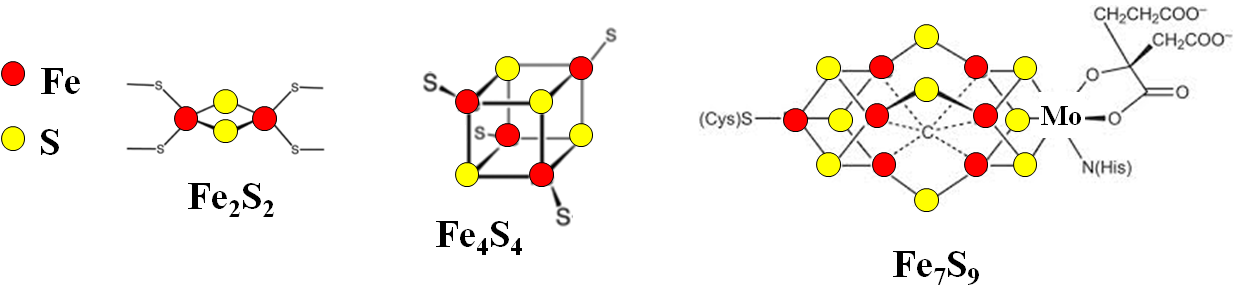 Figure 1. FeS Clusters. Model of a simple rhombic Fe2S2 cluster, the cubane Fe4S4 cluster, and the complex Fe7S9 cluster (M cluster) from the Nitrogenase MoFe protein. The MoFe M cluster is one of the most complex metallo-cofactors in nature, and incorporates an additional molybdenum moiety and a centrally coordinated carbide atom. Clusters can be buried within the protein core or solvent accessible, and may be stably or transiently bound. Proteins and protein complexes often employ multiple clusters, which may perform distinct or coordinate functions. For example, FeS clusters are integral to oxidative respiration, with as many as 12 clusters shuttling electrons through respiratory complexes I-III (65,85-90), depending on the organism. FeS clusters are widely utilized for electron transport, as electrons are readily de-localized over both iron and sulfur, and cluster potentials can be tuned over large ranges in response to the micro-environment (91,92). However, their structural diversity and biochemical sensitivity additionally allow FeS cofactors to participate in redox and non-redox catalysis, contribute to structural stability, regulate protein function, and respond to environmental conditions/cues (1,2,35,93-102).     The simplest and most common FeS clusters are the rhombic Fe2S2 and cubane Fe4S4 types. More complex clusters are generated via reductive coupling of two smaller clusters, and/or the incorporation of additional metal ions (103,104), Fe centers (105,106), or other complex moieties (107-109). Canonically, FeS clusters are tetrahedrally ligated via cysteine residues. Additional amino acids (histidine, arginine, aspartic acid, serine), the amide backbone, or other moieties (H2O, citrate, GSH, SAM, CO, or CN-) can also serve as  ligands for FeS clusters (91). These structural modifications and alternative coordination strategies allow proteins to finely tune the stability, bioreactivity, and/or redox properties of each cluster, and contribute to the exceptional functional versatility of FeS co-factors (2,110). Ligand swapping can also occur, inducing local and/or global protein rearrangements, and dramatically altering cluster environment and character; disulfide reductases, including plant ferredoxin:thioredoxin reductases, utilize an FeS cluster to control disulfide reduction via formation of transient thiolate-cluster ligands (111,112). The ability to swap ligands may be particularly critical for the assembly of FeS on a molecular scaffold, in order to stably accommodate a growing cluster, then efficiently transfer the mature cluster to an appropriate target (113-115).     Given their unparalleled physiochemical plasticity and sensitivity, FeS clusters are ideally suited for responding to a range of environmental cues. FeS proteins are important for maintaining iron and redox homeostases (96,101,116-119), and for responding to small moieties and external stimuli, including metals and ROS and RNS (93), microbial and viral infections (78,120), and specific wavelengths of light (121,122). In many instances, cluster occupancy and/or cluster-dependent complex formation determine the specific response to a given stimuli. For example, IscR is a transcriptional regulator of FeS assembly and iron-responsive genes in bacterial cells. Although both apo- and FeS-IscR bind elements in DNA, the two forms activate different subsets of genes. Therefore cluster occupancy directly regulates gene expression in response to iron and FeS availability (123). IscR additionally controls expression of virulence genes in human bacterial pathogens, including Vibrio species and Pseudomonas aeruginosa, suggesting a broader role in the bacterial adaptation to iron stress, including iron-sequestration by the human host (124,125).      The recently discovered CDGSH-domain family (containing the consensus sequence [C-X-C-X2-(S/T)-X3-P-X-C-D-G-(S/A/T)-H]) of proteins also utilizes a dynamic FeS cluster for function. CDGSH-domain proteins are widely distributed in all kingdoms of life, and conserved to humans (126). Although their precise functions are unknown, these proteins appear to play a role in metal and redox homeostases (66,69,127-129). CDGSH proteins bind an FeS cluster, uniquely ligated via two non-cysteinyl histidine residues, which becomes unstable under acidic and oxidative conditions. It has been suggested that cluster occupancy contributes to the sensing functions of these proteins, including human MitoNEET. MitoNEET has recently gained attention as a validated target of the thiazolidinedione (TZD) class of anti-diabetes drugs, whose mechanism of action appears to involve stabilization of the iron and redox responsive FeS cluster (35).     A surprising number of FeS proteins are involved in DNA and RNA metabolism and repair, and in the regulation of gene expression, via direct interaction with nucleotide (67,130-134). In many cases, the role of the FeS cluster is unknown. In several instances the stable, non-redox active cluster is proposed to play a structural role, either in stabilizing connections between distinct protein domains, or in distorting and positioning DNA for base removal (135-138). However, an intriguing hypothesis has emerged regarding the role of the redox active FeS cluster in a large family of FeS DNA glycosylases and helicases engaged in various aspects of DNA metabolism from replication, recombination, transcription, and repair, to chromatin remodeling, chromosome segregation, and telomere maintenance (133,134).     Accumulating evidence demonstrates that the cluster in these enzymes senses disruptions in charge transfer along intact DNA, due to lesions occurring during replication, or as a result of DNA damage (139-142). Collectively, results suggest these proteins may communicate with each other via DNA-dependent changes in FeS redox potential in order to scan for lesions or distortions in DNA. These proteins then coordinately localize to regions of substrate DNA, where they may displace or recruit other proteins, or even repair oxidative DNA damage directly, via FeS-mediated electron transfer (143). Of note, mutations to these genes are associated with human pathologies including accelerated aging, neuro-degenerative disorders, and cancers, and several clinically relevant variants have been shown or are predicted to affect cluster binding (67,68,75,132,144-146).     FeS clusters can also be ligated via residues from more than one polypeptide, forming a “bridging” cluster at a protein interface. This composite arrangement is seen in a number of glutaredoxins (Grx’s) involved in FeS biogenesis, iron trafficking, and iron and redox homeostases, including yeast Grx3/4 (147-149). Grx3 and 4 form an FeS bridged heterodimer, with two molecules of glutathione (GSH). The FeS cluster is (or at least can be) coordinated via one thiol from each monomer, and one from each molecule of GSH. Grx4 is not conserved to humans, but Grx3 (PICOT in humans) is required for FeS biogenesis and iron trafficking in humans, although the mechanisms by which it participates in these processes remain undetermined (148,150). Of note, FeS bridged complexes are also formed by members of the ApbC/Nbp35 family of proteins, required for FeS assembly, where the labile, bridging cluster is destined for apo-proteins (151).     This is only a small sampling of the wide-ranging physiochemical functions of these adaptable protein co-factors. For example, FeS clusters play newly discovered roles in light-sensing by bacterial cells, including transcriptional regulation in Actinobacteria species (121,152), and the light-dependent modulation of circadian rhythm in cyanobacteria (122). FeS clusters play other specialized roles in extremeophiles, directly contributing to their ability to inhabit unique environmental niches (153). Identification of FeS proteins is often complicated by expression in heterologous systems and/or aerobic purification, as these proteins may not be properly matured in exogenous organisms, or may lose a cluster due to oxidative decomposition (154-157). For example, it was only recently discovered that all three eukaryotic replicative polymerases (Polα, δ, and ε) are FeS proteins, and that these clusters are essential for physiological function (130). However, new FeS proteins, and newly discovered functions for previously known FeS proteins, continue to be identified and characterized. 2. Relevance to Human Health     It is increasingly apparent that FeS clusters, and their biogenesis, are critically important to human health (4,5,27,61,65,68,158,159). FeS proteins are implicated in the uptake of aminoglycoside antibiotics by bacterial cells, and in their primary mechanism of bactericidal action (97,160). Furthermore, disruption of FeS biogenesis or damage to FeS proteins may contribute to the well-documented toxicity associated with clinical use of these drugs (161,162). Proteins required for FeS assembly are being actively pursued as targets in infectious diseases, including tuberculosis and malaria (163-165). FeS clusters have been identified as primary targets of ROS and RNS (94,98,166) and other reactive species, including metals (100,102), in organisms from bacteria to humans, and may be a key factor in their toxicities. FeS-nitrosylation is an important regulatory signal, and Di-Nitrosyl Iron Complexes (DNIC) may have clinical utility as enzymatic activators of pro-drugs, including promising new anti-proliferatives (167-169). In addition, low-molecular weight DNIC may act as nitric oxide (NO) donors, and mimic the activities of endogenous NO (170,171). These moieties may have broad therapeutic potential as effective vasodilators, anti-proliferatives, or cyto-toxic agents. Human FeS proteins also play a critical, emerging role in the innate immune response to bacterial and viral infections (78,120), further underscoring the relevance of FeS cofactors to human health.      Genomic instability and accumulating damage are hallmarks of normal aging and cancer, and FeS biogenesis has been directly linked to the replication and maintenance of the genome in human cells (131,172,173). Defects in FeS proteins and FeS biogenesis are associated with wide-ranging and complex pathologies, including cardiomyopathies (42,54,174,175), diabetes (43,69), muscular and neuro-degenerative disorders (34,176,177), ataxias (46), premature aging syndromes (40,45,47,57,62,67,75,175,178,179), and cancers (45,47,48,57,66,72-75,180-182). Additionally, recent studies have uncovered novel roles for FeS proteins/biogenesis in maintaining planar cell polarity, and in the differentiation and development of multi-cellular organisms, including humans (79,82-84,183,184). Much is known about the biological assembly and targeting of FeS clusters. However, additional insight into the mechanisms and regulation of FeS biogenesis will undoubtedly lead to a deeper appreciation of the importance of these versatile protein cofactors to human health, and new FeS-targeted therapies for human disease. C. FeS Biogenesis 1. The Biological Imperative for a Dedicated FeS Machinery     FeS clusters can assemble spontaneously, given sufficient concentrations of iron, sulfur, and reducing equivalents (185,186). There is compelling evidence to suggest that FeS clusters arose abiotically, at hydrothermal vents, and were instrumental in the genesis and diversification of life on earth (11,12,187). Certainly they were among the earliest of protein co-factors; recent analyses indicate that primordial membranes contained sites, or “nests” for both phosphate (GTP) and FeS binding, and that these groups were likely utilized as “key components of the earliest metabolism…at the very dawn of life” (188). However, organisms have evolved dedicated systems to optimize and regulate cluster assembly, and virtually all organisms, from archaea to humans, conserve dedicated systems for FeS biogenesis. Four distinct systems, the Nitrogen Fixation (NIF) (189,190), the generalized Iron Sulfur Cluster (ISC) (23), the Sulfur mobilization (SUF) (191), and the Cytosolic Iron-sulfur cluster Assembly (CIA) machineries (192), have been shown to catalyze the assembly and targeting of biological FeS clusters, operating, and cooperating, in various organisms and cellular compartments (21,191,193-195). The prokaryotic systems are encoded as operons, underscoring their cooperative and systemic nature. Prokaryotes additionally encode the recently discovered Cysteine Sulfinate Desulfinase (CSD) machinery (196), which may provide an alternative pathway for sulfur acquisition by bacterial SUF systems and/or may utilize an unknown CSD-specific scaffold as a fifth, novel FeS assembly system. CSD activities appear to be associated with bacterial motility; however, the physiological targets and relevance of this system remain elusive. Although Archaea encode homologs of various assembly components (197,198), the mechanisms of archaeal FeS assembly are not well understood.2. The Prokaryotic NIF Machinery for Nitrogen Fixation     The existence of the NIF system was discovered in the late 1980’s (189,190), during investigations into the mechanisms for maturation of nitrogenase, the complex enzyme responsible for the biological fixation of molecular nitrogen (199,200). Thus nitrogenase and the NIF system are critical to nitrogen cycling, and the global food chain (7). Seminal studies of the NIF system in Azotobacter vinlandii revealed the biological imperative for a dedicated FeS machinery, and provided a foundational understanding of the mechanisms of FeS biogenesis (2,189,190). The NIF system specifically operates in anaerobic microorganisms, including azototrophs, which require complex FeS cofactors to reduce atmospheric nitrogen (N2) for utilization as a physiological nitrogen source. However, components of the NIF system have additionally been found in non-nitrogen-fixing microorganisms lacking an ISC machinery, including pathogenic parasites such as Entamoeba histolytica (26,201,202). Therefore, some NIF proteins have become attractive targets for novel anti-protozoals (24,26,203). 3. The Prokaryotic and Eukaryotic ISC Machineries     Genetic analyses revealed the presence of the ISC system, which functions as a generalized FeS assembly system in prokaryotic and eukaryotic organisms (21,23,204). The eukaryotic ISC machinery functions in the mitochondria (193,205), and in the “relict” mitochondrion-like organelles (MLOs) of amitochondriate protozoans (26,28). The ISC system is highly conserved, and the core constituents are essential for life from bacteria to human cells, underscoring the biological imperative for FeS biosynthesis (5,17,20,38,61,63,158,205,206). With few exceptions, primarily from Archaea, all organisms encode for a core ISC machinery, consisting at least of an FeS scaffold protein and cysteine desulfurase (IscU and IscS). IscU is one of the most highly conserved of all gene products (207), further highlighting the critical and conserved nature of FeS biosynthesis. In fact, there is some evidence to suggest that FeS biogenesis may be the only truly essential function of mitochondria and MLO’s (16,17,26,28). Although isolated ISC components have been localized to the cytosol and nucleus of eukaryotic cells (208-211), the physiological significance of this finding is not known.4. The Prokaryotic and Plastidal SUF Machinery     The SUF machinery is conserved in many prokaryotes, where it functions primarily under oxidative stress and iron deprivation (21,191,204), and in the plastids of higher plants and plastid-bearing protists (24,26,212), including the causative agent of malaria, Plasmodium falciparum and related species. Recent studies demonstrate that SUF-mediated FeS biosynthesis is required for maintenance of the apicoplast and parasite viability (163,164), and suggest that FeS and isoprenoid biosyntheses are the only essential function of the apicoplast during the blood stages of Plasmodium lifecycle. Several components of the SUF system bear little homology to their counterparts in the eukaryotic machineries, and are being actively pursued as promising targets of novel antibiotics and anti-malarials (24,26,163,164,166). Intriguingly, despite little homology between the two systems, the SUF system can partially complement the ISC system in some prokaryotes where they co-exist (21,191,204), explaining the non-essential nature of the ISC system in these organisms.5. The Eukaryotic CIA Machinery     In eukaryotes, the mitochondrial ISC system is required for assembly of all cellular FeS clusters (14,16-19,194,205). However, the CIA machinery is additionally required for maturation of extra-mitochondrial FeS proteins (29,31,192,213-215). CIA activities depend upon export of at least one uncharacterized signal or substrate from a functional core ISC machinery (193,216-218). The sub-cellular compartmentalization of FeS assembly may facilitate the maturation of FeS proteins in various micro-environments, and/or the coordination of metabolic processes with metabolite availability and flux (211,219,220). Targets of the CIA system include essential proteins required for protein biosynthesis and nucleotide metabolism and repair, including all three major eukaryotic polymerases, only recently identified as FeS proteins (67,130,131,133,134,172). While the mitochondrial ISC machinery is relatively well characterized, the mechanism of cytosolic cluster assembly has not been clearly elucidated. However a model is beginning to emerge as individual factors required for CIA have been identified and characterized, particularly in the model organism, Saccharomyces cerevisiae. 6. Universal Requirements for FeS Biogenesis     As described, distinct FeS assembly systems have evolved in different organisms and cellular compartments. However, all systems appear to share fundamental mechanistic features and universal requirements for FeS biogenesis (2,20,21,205), including sources of iron and sulfur, electrons, and a scaffold protein for the assembly of cluster (Figure 2). All known systems additionally require the activities of accessory proteins, including NTPases, heat shock proteins, or other chaperones to facilitate the protein-assisted transfer of nascent cluster from the scaffold to appropriate apo-targets. In some cases these accessory proteins assist in the differential maturation of distinct sub-sets of apo-proteins, or they may enhance transfer of the mature cluster from the scaffolding complex.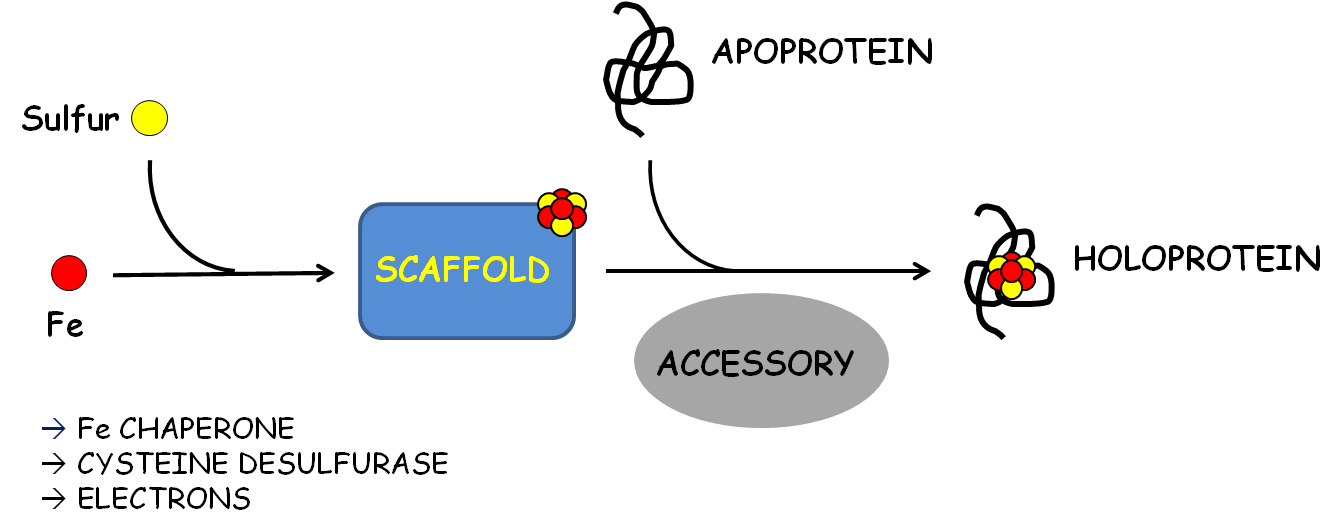 Figure 2. Universal requirements for FeS cluster biogenesis. All cluster assembly systems require cellular sources of iron and sulfur, and electrons for the reduction of liberated sulfide. All systems require a molecular scaffold for the de novo assembly of nascent cluster, and accessory proteins for the efficient targeting and transfer of FeS to the appropriate apo-proteins.  Iron (Fe) is depicted as a RED CIRCLE, and sulfur as a YELLOW CIRCLE.7. Possible Sources of Iron     The identity of the iron donor for FeS biosynthesis is still a matter of debate, but increasing evidence suggests that the iron-binding protein frataxin may act as a general source (221-225). For example, loss or inhibition of frataxin impairs FeS biogenesis via the ISC system in organisms from E. coli to humans (226-229). This includes the rare autosomal genetic disorder Freidriech’s Ataxia, caused by a partial loss of function in human frataxin, and characterized primarily by significant defects in cellular FeS biogenesis and the pathological distribution of iron (159,230,231). Frataxin and its orthologs have been shown to interact, both physically and functionally, with ISC and SUF scaffolding complexes in vitro, and in bacterial, yeast, plant, and mammalian cells (227,232-239). Of note, recent biochemical and spectroscopic analyses of the murine ISC scaffolding complex, with and without the addition of frataxin, suggest that frataxin may control the acquisition of iron for FeS assembly, at least in mammalian cells (240). Nevertheless, definitive in vivo confirmation of the role of frataxin in FeS assembly remains elusive. Additional candidates for iron donors include monothiol glutaredoxins (Grx’s) and small molecules such as glutathione; compelling evidence supports their roles in the mobilization of iron for cluster biogenesis (149,225,241-243), perhaps in addition, or as an alternative, to frataxin. However, again, their definitive physiological roles in FeS assembly have yet to be determined. 8. The Biological Mobilization of Sulfur     In contrast to iron acquisition, the biological mobilization of sulfur for FeS assembly is well-characterized, and requires the activities of a Pyridoxal 5’-Phosphate (PLP)-dependent cysteine desulfurase (IscS, using ISC nomenclature) (244-248). Desulfurases interact directly with the FeS scaffolding complex to provide the sulfur for cluster assembly. This reaction proceeds via formation of a persulfide intermediate from a conserved cysteine residue, and additionally requires a source of electrons, often ferredoxin, for reduction of the liberated sulfane during assembly on the scaffolding complex. Desulfurase activities are tightly controlled, and the rate of sulfur mobilization can be adjusted depending on the presence of additional factors in the scaffolding complex, including frataxin (232,236,239). All systems, with the exception of the CIA system, encode for a PLP-dependent cysteine desulfurase. The source of sulfur for extra-mitochondrial cluster assembly in eukaryotes is not known. However, as previously stated, CIA activities depend upon core elements of the ISC machinery, and a mitochondrial export system. In addition, there is evidence to suggest that this unknown signal or substrate may be a sulfur-containing moiety (249-252). And components of the mitochondrial ISC, including the IscS desulfurase, have been localized to the cytosol and nucleus of fungal and animal cells.9. The Role of Electrons     FeS-Ferredoxins supply the electrons for FeS biogenesis in organisms from bacteria to humans, required for the reduction of sulfane to sulfide for cluster assembly (235,239,253-255). This requirement is well established for the ISC, SUF, and NIF machineries. However, it is possible that ferredoxin-mediated electron transfer is additionally required at other steps in the assembly or transfer of FeS. For example, electrons could be required for the mobilization of iron, the transfer of cluster, and/or the regeneration of scaffolding proteins. Bacterial ferredoxin is encoded in the ISC operon and cooperatively expressed with other components of the housekeeping ISC (22). Bacterial ferredoxin has been shown to bind directly to the IscS cysteine desulfurase, supply an electron for cluster assembly, and to be effectively displaced by frataxin (235). The orthologous yeast Yah1 protein comprises the electron transport chain for mitochondrial FeS assembly with the ferredoxin reductase, Arh1 (253). This function appears conserved to humans, as depletion of ferredoxins 1 or 2, or ferredoxin reductase, dramatically inhibits FeS biogenesis in human cells (255-257).     10. The Role of FeS Scaffolds     All FeS biogenesis requires a molecular scaffold for de novo assembly of FeS from iron and sulfur. The ISC, SUF and NIF assembly systems all encode for a U and/or an A-type scaffold, so designated based on homology to the proto-typical NifU and NifA type scaffolds (2). These proteins are proposed to function as monomers or dimers, capable of assembling one Fe2S2 cluster per monomer. Formation of a higher order scaffolding complex has been proposed, in order to provide a solvent-protected environment for cluster assembly. Again, the exception is the CIA system, which lacks a proto-typical U or A-type scaffold, and instead encodes for two homologous P-Loop NTPases, Nbp35 and Cfd1 (151,258). Nbp35 and Cfd1 are proposed to function in complex as the scaffold for assembly of extra-mitochondrial clusters in eukaryotes. This sub-family additionally includes the mitochondrial ISC factor Ind1, reportedly involved in the assembly or trafficking of FeS specifically targeted to the Complex I component of the mitochondrial respiratory chain, required for the oxidative phosphorylation of adenine to ATP (259,260).      Scaffold proteins are competent for rapid cluster reconstitution and transfer to apo-target in vitro (2,20,261). In fact, this is a standard test for classification as an FeS scaffold. Additionally, scaffolds interact directly with the designated cysteine desulfurase (or an intermediate source of sulfur), and are essential for cluster biogenesis by their respective systems. There is debate as to whether A-type proteins constitute true physiological scaffolds, or function as carrier proteins, which accept a pre-formed cluster from the resident house-keeping system for additional assembly and/or transfer to apo-target (262-267). However, the physiological reality may be that they are capable of functioning as both.     Scaffold proteins perform important functions in complex biosynthetic processes. They increase the effective concentrations of required partners and substrates by providing a hub for interactions, and accommodate unique biochemistry by co-localizing partners with distinct activities in a transient and highly coordinated manner (268,269). Scaffolds for FeS biosynthesis must coordinate the ordered interactions with cellular sources of iron, sulfur, and electrons, and stably accommodate a growing cluster with a dynamic electro-physical structure. They must then efficiently transfer this nascent cluster to the appropriate apo-targets, either directly, or via additional interactions with FeS chaperones. Perhaps not surprisingly, recent investigations suggest that scaffolding proteins do not play a passive role in cluster biogenesis (270-272). Rather, cluster assembly is a dynamic process, and scaffolding proteins appear to be active, and reactive, participants. 11. A Model for Fe2S2 and Fe4S4 Assembly by a Scaffold    Elegant structural, biochemical, and spectroscopic analyses of the ISC scaffold:desulfurase complex (IscU:IscS), from both prokaryotic and eukaryotic systems, have suggested a more complete, but evolving model for the de novo assembly of Fe2S2 cluster on a physiological scaffold (113-115,158,233,272-277). The apo-IscU scaffold appears to be partially disordered, but to adopt a more ordered conformation upon binding to the IscS cysteine desulfurase. Assembly initiates as sulfur is liberated and transferred to cysteine residues in the scaffold. Assembly proceeds as iron, an additional sulfur atom, and electrons are acquired, and the iron and sulfur atoms are rearranged to form a Fe2S2 cluster. Biochemical and crystallographic studies indicate that both ligand swapping and considerable conformational flexibility are required for the assembly of cluster by the scaffolding protein (278-280). Further analyses suggest that binding of the mature cluster induces additional conformational shifts, and stabilizes the scaffold in a highly structured state. These structural rearrangements recruit chaperones (the HscA-type ATPase, and HscB co-chaperone, from the bacterial ISC system), displace the desulfurase, and position the cluster for transfer via additional ligand swapping and increased solvent exposure (233,281-283). Binding to IscU and HscB synergistically increases the low basal ATPase activities of HscA by over 400-fold in vitro, suggesting that this is the catalytic transfer complex (284).     At this point, the Fe2S2 cluster can be directly transferred to an apo-target or intermediate carrier protein, via formation of a transient, cluster-mediated complex between IscU-HscA-FeS and a thiol from the proximal apo-protein (113,115,281,284-288). Consequent conformational shifts activate ATP hydrolysis by the HscA ATPase-chaperone and return the IscU protein to its disordered state, resulting in the efficient, protein-directed transfer of the mature cluster to the target protein, and release of the matured FeS-target. Finally, the bound ADP is exchanged for ATP, releasing the scaffold protein, and restoring both proteins to a catalytically ready state. Collectively, these results suggest that the physiological assembly of FeS on a scaffolding complex is more dynamic and complex than previously appreciated. Investigations of the bacterial NIF and SUF scaffolding complexes additionally support these findings of an active, conformationally dynamic scaffolding complex, and generally extend them to these systems (156,270,271,289). However, the SufS cysteine desulfurase interacts indirectly with the SufB scaffold protein through the intermediate sulfur carrier, SufE. Although not clearly elucidated and definitively established, it appears there may be a fundamentally conserved mechanism for the de novo assembly of Fe2S2 in vivo.      A mechanism for the assembly of Fe4S4 clusters is not as clearly elucidated. But it appears they can be formed on the same scaffold used to form Fe2S2 (273,290). FeS scaffolding proteins function as dimers, able to assemble two Fe2S2 clusters per catalytic unit. Evidence suggests that Fe4S4 clusters can be formed at the dimer interface via the reductive coupling of the two adjacent clusters. Of note, other proteins are required for the maturation of specific sub-sets of FeS proteins, including Fe4S4 proteins, and additional evidence suggests they may play a role in the assembly of these clusters (241,265,266,291-293). Perhaps most likely, there are distinct sub-pathways for the assembly of Fe4S4, membrane-bound, and other complex clusters, and for the maturation of distinct sub-sets of targets. Intriguingly, the scaffolds for the CIA system likely function as a hetero-tetramer, with two composite sites for assembly/binding of a labile cluster (151,258,294). Biochemical and spectroscopic investigations of the purified yeast proteins demonstrate that the hetero-tetramer is able to assemble two labile Fe4S4 clusters per catalytic unit in vitro. However the mechanism of assembly by Nbp35:Cfd1, and their physiological substrates, remain elusive.12. The Role of Nucleotide (ATP) Binding and Hydrolysis in FeS Biogenesis     Although nucleotide binding and hydrolysis are not established universal requirements, they play essential roles in divergent assembly systems (23,295-300). The ISC system requires the activities of an HscA-type ATPase, from bacteria to humans. Bacterial HscA is not required for the de novo assembly of cluster on the scaffolding complex (285,301). Rather, ATP binding and hydrolysis are required for the efficient transfer of cluster and recycling of the catalytic scaffolding complex, as outlined above. Corresponding investigations of the orthologous yeast and human mitochondrial Hsc ATPases indicate that this role is functionally conserved to humans (281,302,303). Again, the human HscB-like co-chaperone (HSC20) preferentially binds the IscU-FeS scaffold with a mature Fe2S2, and recruits the HscA-like ATPase (mtHSP70), resulting in hydrolysis, transfer of FeS to an apo-target, and regeneration of the pre-catalytic state. An absolute requirement for both ATP and GTP has been shown for mitochondrial FeS biogenesis in the yeast S. cerevisiae; however, the role of GTP in mitochondrial cluster biogenesis remains undetermined (304,305).      In contrast, the ATP binding and hydrolysis activities of the non-homologous SufC ATP-Binding Cassette (ABC)-like ATPase may be required for the acquisition of iron by the SufB scaffolding complex. In vitro analyses of the purified proteins suggest that ATP hydrolysis has minimal effect on the transfer of cluster. While ATP binding appears to inhibit transfer to known carrier or target proteins, results suggest there may be differential effects, depending on the specific identity (intermediate carrier or apo-target) of the target protein (306). Instead, ATP binding and hydrolysis by SufC have been shown to enhance complex formation, acquisition of iron, and FeS assembly by the catalytically active SufB:SufC:SufD scaffolding complex (212,307,308). These results strongly suggest that ATP binding and hydrolysis may play distinct roles in different organisms and cellular compartments. Further, that distinct biochemistries may be required (that the mechanism of assembly may be tailored, or modified,) in order to optimize FeS biogenesis in different micro-environments.     The NIF system is specifically required for maturation of the complex metallo-enzyme Nitrogenase, and the biological fixation of nitrogen. Nitrogenase is comprised of multiple sub-units of the Nitrogenase Fe-only (NifH) ATPase and Molybdenum-Fe (MoFe) catalytic subunits (300,309-313). A NifH dimer binds two ATP and a stable, bridging Fe4S4 cluster, required for its dual functions in assembly of the complex MoFe co-factor, and in electron transfer to the catalytic MoFe core. The NIF system does not require an ATPase for the de novo assembly of Fe2S2 or Fe4S4 on the NifU:NifS scaffold, or for transfer of nascent Fe4S4 cluster to apo-NifH or intermediate scaffolds (NifB, NifE:NifN), required for the multi-step assembly of the M-cluster. In fact, the NIF system processes pre-formed Fe4S4 clusters, obtained from the resident ISC (265,300,314). Instead, ATP is required for electron transfer to the MoFe catalytic center, which uses these electrons to reduce nitrogen. And additionally, for final assembly of the complex M-cluster on the NifE:NifN intermediate scaffold, and efficient transfer of the mature M-cluster to apo-MoFe (310).      Crystallographic and biochemical analyses suggest that binding of NifH induces conformational rearrangements in NifE:NifN-Fe8S9 which position the cluster for insertion of Mo and homocitrate (315-317). Further, that ATP hydrolysis is required for M-cluster maturation, and for additional conformational shifts required for efficient transfer of the mature cluster, somewhat reminiscent of the HscA-type ISC ATPases (318). However, the role of NifH appears far more complex; NifH can act as a donor of Mo and homocitrate to the NifE:NifN-Fe8S9 intermediate in vitro (319). Additional biochemical and spectroscopic analyses suggest NifH may mobilize Mo for insertion into the Fe8S9 precursor by altering its electronic and/or ligation state, using ATP hydrolysis and its stably bound Fe4S4 cluster.      NifH is a member of the Signaling particle, MinD, BioD (SIMIBI) family of P-Loop NTPases (320). Intriguingly, several bacterial members of this small family are also involved in metal insertion, metal efflux, and the assembly of FeS or complex metallo-clusters. This includes UreG (321-324), required for nickel insertion into urease, CooC1, required for nickel insertion into the complex C-cluster of carbon monoxide dehydrogenase (325,326), ArsA, required for cellular efflux of arsenite and antimony (327-329), and HydF, the proposed scaffold for assembly of the complex H-cluster in FeFe-Hydrogenase (330-332).     This family also includes the ApbC/Nbp35 sub-family of proteins, required for FeS biogenesis from archaea to humans (30,197,258,333-338). Eukaryotic Nbp35 and Cfd1, the proposed scaffolding complex for FeS assembly by the eukaryotic CIA system, belong to this specific sub-class of SIMIBI NTPases. Although both proteins require a functional NT domain for biological function, definitive roles for nucleotide binding and hydrolysis in CIA have yet to be determined (151). Cumulative work suggests that there may be conserved mechanistic features for the biological mobilization and insertion of metals by SIMIBI NTPases (321,326,327,339-342). An appreciation of the molecular mechanisms and physiological roles of SIMIBI NTPases in other systems may provide valuable insight into the mechanisms of FeS assembly by Nbp35 and Cfd1 in the eukaryotic cytosol.13. The Requirement for FeS Proteins in Metallo-Cofactor Assembly     A number of stable FeS proteins are recognized FeS assembly factors themselves, and are thus both FeS apo-targets and components of the same or co-existing FeS machineries (151,155,185,235,242,258,343). This does not include scaffold or carrier proteins known to transiently bind nascent clusters destined for delivery to target proteins. In many cases the precise function of FeS clusters in FeS biogenesis remain ambiguous or entirely unknown. However, these FeS clusters may be required for electron transfer, protein stability/structure, or regulation of protein function. They may catalyze the activation and/or insertion of Fe or sulfur, the de novo assembly of FeS on a scaffolding complex, and/or the transfer of nascent FeS to the appropriate downstream apo-targets. For example, FeS-Ferredoxins supply the electrons for FeS biogenesis in various organisms, as outlined above.     FeS proteins may also play a regulatory role in FeS biogenesis; a requirement for an intermediate or product of a biosynthetic pathway in the function of that pathway often indicates the presence of feedback inhibition or other regulatory mechanisms, at that particular step (344,345). FeS proteins play established roles in environmental sensing and the maintenance of cellular homeostasis in many systems and pathways, including FeS biogenesis. For example, the aforementioned FeS protein IscR, encoded as the first gene in the ISC operon, is a negative transcriptional regulator of ISC expression (123). However, when the need for FeS increases, particularly due to iron deprivation or changes in oxygen homeostasis, IscR loses its FeS cluster, and ceases to repress expression of the ISC. Apo-IscR also acts as a transcriptional activator of the bacterial SUF system under oxidative stress (124,125). Therefore as iron levels decrease, or oxygen increases, the equilibrium shifts toward apo-IscR, increasing expression of the ISC and/or SUF systems, as needed. Collectively, these studies suggest that IscR regulates FeS biogenesis via a complex feedback mechanism, based on changing metabolic requirements and environmental conditions. IscR is not conserved in the eukaryotic ISC system, and little is known about the regulation of FeS biogenesis in eukaryotic organisms. However, the presence of other FeS proteins in the eukaryotic ISC and CIA systems suggests the possibility of unidentified regulatory mechanisms involving specific steps in these systems.     Intriguingly, several components of the CIA machinery are identified as stable FeS proteins. In fact, of eight known CIA factors, three bind at least one stable FeS cluster required for physiological function in FeS biogenesis (155,192,213,258,294,343,346,347). In addition, FeS-Grx3/4 (or Grx3, PICOT in humans) are cytosolic mono-thiol glutaredoxins required for CIA activity. These proteins bind a bridging Fe2S2 cluster cooperatively, with two additional molecules of glutathione (149,150). They also form a larger complex with other proteins involved in iron sensing, at least in yeast (348,349). Grx3/4 are proposed to play a role in the mobilization of iron for CIA activities. However, their precise role in cluster assembly has yet to be determined. As these proteins play additional roles in maintaining cellular redox, and in iron trafficking to other systems, they are not strictly considered CIA factors (149,265).      Dre2 is a bone fide CIA factor. Dre2 binds two Fe2S2 clusters, with differential binding stabilities (215), and forms part of an electron chain required for the assembly of cluster on the CIA scaffold (346,347,350). Dre2 is one of very few extra-mitochondrial FeS proteins that do not require the CIA machinery for FeS maturation, but rely only on a functional mitochondrial ISC and export system (346). In fact, to my knowledge, Grx3/4 and Dre2 are the only extra-mitochondrial FeS proteins known to acquire their FeS independently of the CIA system (149). It is possible that these clusters originate with the mitochondrial ISC (351), although the mechanisms by which Grx3/4 and Dre2 obtain their clusters are not known. The CIA factor Nar1 does require upstream CIA proteins for FeS maturation, including Dre2 and the Nbp35:Cfd1 scaffolding complex (258,294,346). Nar1 is a protein with homology to bacterial Fe-only hydrogenases (213). Nar1 binds two Fe4S4 clusters, one more stably ligated than the other (155,343). The precise role of Nar1 and its FeS clusters remain obscure (19,155). However, Nar1 may be required for the effective transfer of mature cluster to the CIA FeS targeting complex, and/or regeneration of an active scaffolding complex.      Finally, Nbp35, the proposed scaffold for cytosolic and nuclear FeS biogenesis, has been shown to bind FeS at different sites, with differential stabilities (151,192,258,294,336). NBP35 and CFD1 both encode for a C-terminal CXXC motif, required for assembly of a bridging Fe4S4 cluster, likely destined for transfer to apo-targets. However, NBP35 additionally encodes for an N-terminal ferredoxin-like motif. Therefore an Nbp35 homo-dimer is able to bind three Fe4S4 clusters: one cluster coordinated via the N-terminal ferredoxin motif of each monomer, and one at the dimer interface, via the C-terminal CXXC motif. As Nbp35 binds both stable and labile iron, and ferredoxins generally bind FeS stably, it has been proposed that the N-terminal clusters are stably bound (258). CFD1 does not encode the N-terminal extension, and Cfd1 protein does not bind significant FeS in vivo, except in complex with Nbp35 (294). The role of the stable clusters on Nbp35 are not known; however, they are required for FeS biogenesis and the support of viability in yeast (151). Nbp35 FeS maturation reportedly requires the activities of the ISC machinery and the Dre2:Tah18 electron transport chain (192,347). 14. Summary      Seminal studies of the bacterial NIF system have provided the foundation for our understanding of biological FeS assembly and FeS-protein maturation. The bacterial and eukaryotic ISC and SUF machineries have since been extensively characterized, and comprehensively reviewed. However, the mechanism of FeS assembly by the CIA machinery is not as clearly elucidated, and has not been as extensively reviewed. Additionally, these investigations were focused on the role of Nbp35 activities in the assembly of extra-mitochondrial FeS clusters in yeast. Nbp35 is the proposed scaffold for FeS assembly by the CIA system. Therefore, the remainder of this review will focus on the significance and mechanisms of the CIA system.D. The CIA System1. Background and Biological Significance     Iron sulfur (FeS) clusters are perhaps the most structurally and functionally versatile of all protein cofactors. FeS proteins have been localized to the mitochondrion, cytosol, endoplasmic reticulum, and nucleus of eukaryotic cells (Figure 3), where they participate in diverse cellular processes, including 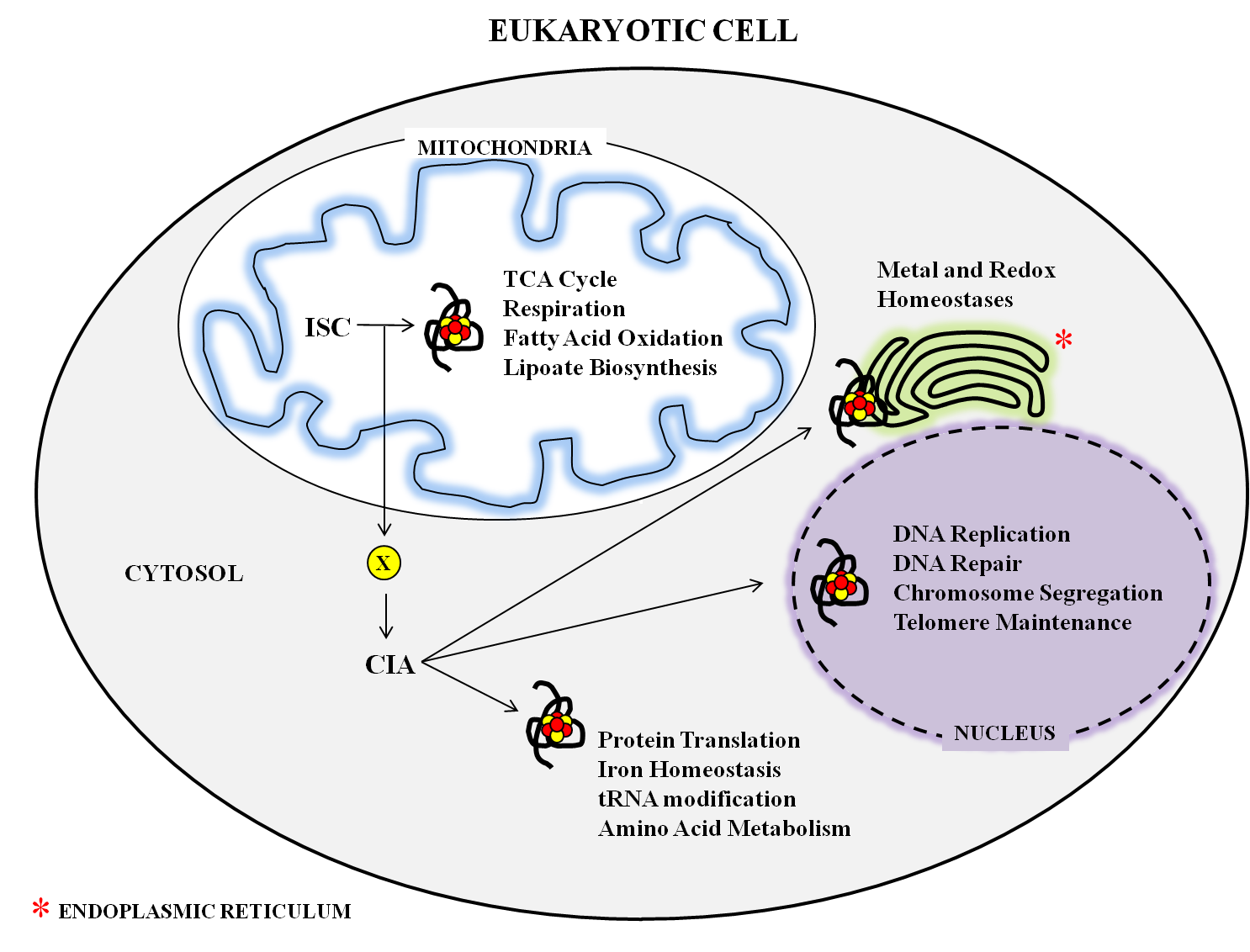 Figure 3 Compartmentalization of FeS biogenesis in eukaryotes. Cartoon of a eukaryotic cell showing the mitochondrial ISC and extra-mitochondrial CIA FeS assembly systems. The CIA system depends upon export of an unknown substrate or signal from the ISC. FeS proteins have been localized to the mitochondria, endoplasmic reticulum, and nucleus, where they participate in numerous cellular processes, as indicated.ISC – Iron Sulfur Cluster assembly systemCIA – Cytosolic Iron-sulfur cluster Assembly systemaerobic respiration, intermediary metabolism, and the replication, expression, and maintenance of the nuclear genome (18,25,158,215).     Eukaryotes possess two distinct systems for cluster biogenesis (Figure 3). The mitochondrial ISC assembly system is required for assembly of all FeS clusters (19,205). However, maturation of extra-mitochondrial FeS proteins additionally requires the activity of the Cytosolic Iron-sulfur Assembly, or CIA system (215). CIA activities depend upon export of at least one uncharacterized signal or substrate from a functional core ISC machinery (193,216-218). Known targets of the CIA system include FeS proteins required for protein biosynthesis (352), iron and redox homeostases (126,214,353,354), nucleotide metabolism and repair (67,130-134), and the innate immune response (78,108,120). Defects in these proteins have been implicated in complex human pathologies, including diabetes, cardiomyopathies, neurodegenerative disorders, accelerated aging syndromes, and various cancers, underscoring the relevance of the CIA system to human health.     CIA targets include a surprising number of proteins required for DNA replication and repair, including primases (355), polymerases (130,356,357), nucleases, and helicases (Table I.1) (67,132,134,139,358). Extra-mitochondrial FeS proteins are required for almost every step of DNA metabolism, from the biosynthesis and recycling of purine and pyrimidine bases, to basal replication, Base and Nucleotide Excision Repair (BER and NER), histone acetylation, chromatin remodeling, chromosomal segregation, and telomere stability. For *IRP1 is a dual function protein, which functions as a translational regulator of iron-related genes and as an FeS-dependent cytosolic aconitase (see text).                                                           Table I. EXTRA-MITOCHONDRIAL FES PROTEINS IN HUMANS.AbbreviationsPM - Plasma MembraneER - Endoplasmic Reticulum MOM - Mitochondrial Outer MembraneHAT - Histone AcetyltransferaseMTT - MethylthioltransferaseSAM – S-Adenosyl MethionineFILS - Facial dysmorphism, Immunodeficiency, Livedo, and Short statureMDPL - Mandibular hypoplasia, Deafness, Progeroid features, and Lipodystrophy syndromeXPD - Xeroderma Pigmentosum, Group DTTD - TrichothiodystrophyCOFS - Cerebro-oculo-facio-skeletalPEOA6 - Progressive External Ophthalmoplegia with mitochondrial DNA Deletions, Autosomal dominant, 6HIV1 - Human Immunodeficiency Virus Iexample, it was recently discovered that all three replicative polymerases (Polα, δ, and ε) are FeS proteins, and that these clusters are essential for physiological function (130). This is particularly significant as eukaryotic polymerases have been purified aerobically and studied for decades, without an FeS cluster. Therefore, the physiological relevance of experiments performed with these heterologously purified, cluster-less proteins may need to be revisited.     This family of proteins includes the p58 subunit of DNA primase, required for the initiation of cellular DNA replication (355,436), and XPD, a core component of Transcription Factor II (TFII) (132,138,145). XPD binds a Fe4S4 cluster, required for the melting of duplex DNA formed during basal transcription, and for the NER of badly damaged DNA. Significantly, mutations in the human gene for XPD are associated with six distinct autosomal recessive disorders, collectively designated NER syndromes, including Xeroderma pigmentosum (XP) (59,144). Perhaps the most striking phenotype in these patients is the premature appearance of features of normal aging including photo-aging of the skin and eyes, progressive tissue deterioration, and a marked predisposition to cancers (45,47,58,437,438). This family also includes other human proteins required for maintenance of genomic integrity via the NER and BER mediated repair of DNA damage (67,132,134). Mutations to several of these encoding genes are associated with complex human pathologies, including neurodegenerative disorders and cancers. Of note, several clinically relevant variants have been shown or are predicted to affect cluster binding (67,68,75,132,144-146).     The ATPase Binding Cassette (ABC)-type Rli1 protein is an essential target of the CIA system (352). RLI1 is encoded in all organisms except eubacteria, and is one of the most highly conserved of all genes in the archaeal and eukaryotic kingdoms (439,440). Rli1 (ABCE1 in humans) appears universally required for ribosome assembly and translation initiation/termination in archaeal and eukaryotic organisms (352,440-443). Rli1 binds two Fe4S4 proteins, acquired from the CIA system, and essentially required for physiological function and cellular/organismal viability (444). Host Rli1 also interacts with HIV-1 and 2 Gag proteins immediately following translation, and is required for the ATP-dependent assembly of viral capsid, and encaspidation of HIV genomic RNA and proteins (389,391,445).     The FeS clusters on Rli1 are “notoriously RN/OS-labile”, and a recent study demonstrated that disruption of FeS binding by Rli1 is largely responsible for the growth inhibition in yeast exposed to pro-oxidants, including copper and H2O2 (94). These investigators suggest that Rli1 may be a primary target of ROS and RNS in eukaryotic cells, and that Rli1 coordinates protein biosynthesis with changes in the redox environment, further underscoring the importance of RLi1 protein and FeS maturation to eukaryotic life and human health (446). A number of additional CIA targets are implicated in other steps in RNA processing and protein biosynthesis, including Elp3, required for efficient transcription of mRNA as a component of Transcription Factor II (TFII) (447,448), and several proteins engaged in the modification of tRNA’s (70,71,449-451).     Another important CIA target is the bi-functional protein, Iron Regulatory Protein 1 (IRP1) (29,294,452). IRP1 is expressed in animal cells, including humans. Under favorable conditions, IRP1 binds a stable Fe4S4 cluster and functions as a cytosolic aconitase, catalyzing the reversible conversion of citrate to isocitrate (Figure 4) (452-455). However, when FeS biogenesis is disrupted, iron is limiting, or ROS and RNS levels increase critically, IRP1 loses its FeS cluster and gains function as a translational regulator of a sub-set of iron-related gene products, including proteins required for iron transport and storage (93,95,214,456,457). Thus, apo-IRP1 actively increases transport of iron into the cell, and decreases the storage/utilization of iron, as necessary. This situation can be rapidly reversed when conditions favoring the FeS-IRP1 form are restored, thus serving to maintain cellular iron homeostasis under changing conditions.          IRP1 also regulates expression of Hif2α, and coordinates iron and oxygen sensing with iron absorption and erythropoiesis (458-460). Thus the IRP1/Hif2α axis has been identified as a potential target in hematologic and oncologic disorders, including leukemias and lymphomas (458,460,461). More recently, IRP1 was shown to control expression of the neuronal Amyloid Precursor Protein (APP) in human cells (403). Intra-cellular aggregation of APP 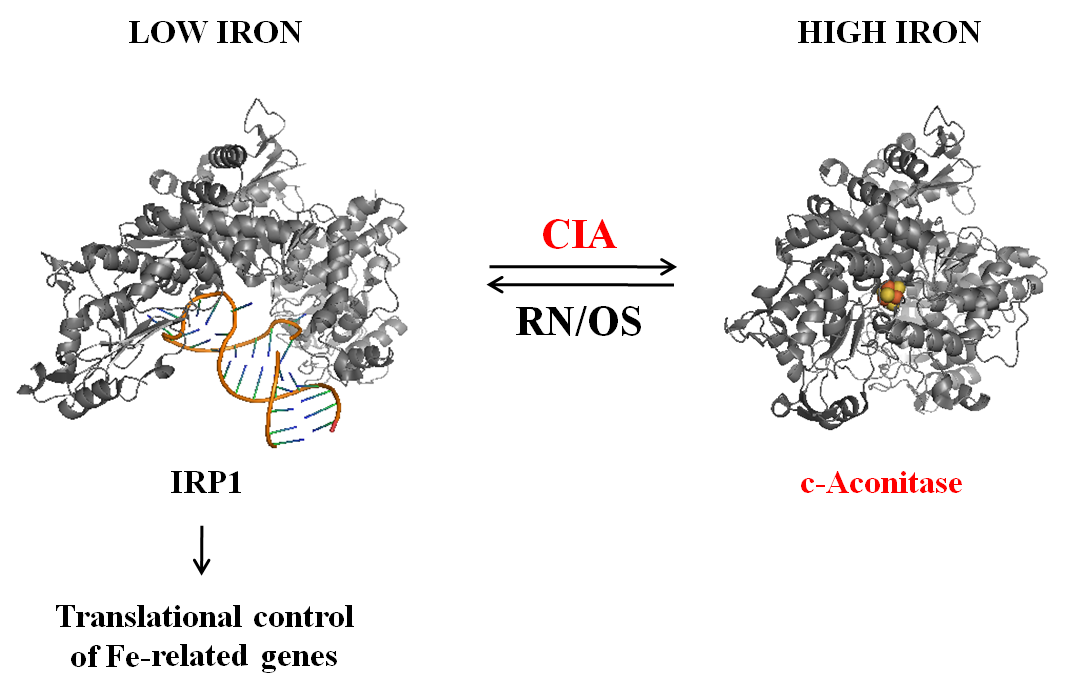  Figure 4. Mammalian IRP1 is a dual function protein. Mammalian IRP1 functions as a cytosolic aconitase under iron replete conditions. However, IRP1 loses its FeS cluster upon iron depletion, ROS and RNS exposure, or inhibition of cytosolic FeS biogenesis, and gains function as a translational regulator of iron-related genes. A ribbon diagram of the crystal structure of IRP1 bound to transferrin receptor IRE B RNA (PDB 3SN2) is shown on the left, and the structure of the protein in the FeS-bound cytosolic (c-) aconitase (PDB 2B3Y) is shown on the right (453,462).CIA – Cytosolic Iron-sulfur cluster Assembly systemRN/OS – Reactive Nitrogen Species or Reactive Oxygen Speciesand associated iron deposition are the pathological hallmarks of Alzheimer’s Disease (AD) (44,50,463,464). APP protein reportedly functions as an iron export ferroxidase, and plays a protective role in protecting neuronal cells from iron and oxidative stress. Therefore the directed regulation of APP expression via targeting of the APP 5’ UTR/IRP1 interaction provides a novel approach for the treatment of AD and related pathologies (36,37). Several drugs that act via APP/IRP1-dependent mechanisms have recently been approved for the treatment of Alzheimer’s by the FDA. These compounds are particularly promising, as they act to restore iron homeostasis AND prevent amyloid aggregation via the normalization of APP expression and processing.     The human SAM enzyme viperin has received increasing attention due to an emerging role in the innate immune response, and an ability to inhibit a broad range of viruses in vitro, in human cell culture, and in animal models (78,108,120,465-467). Viperin is one of very few interferon-induced genes to show direct anti-viral activity, and appears effective against a broad range of viruses, including HIV, influenza A, hepatitis C, and West Nile virus. Viperin seems to play a critical role in the activation and differentiation of T-cells in response to an immune challenge (468). In addition, viperin is directly required for the activation of TLR’s in dendritic cells, and for the induction of interferon-regulated gene transcription. It is increasingly clear that the FeS protein viperin is integral to immune signaling and the innate immune response in humans.     Other extra-mitochondrial FeS proteins include the CDGSH Iron-Sulfur Domain (CISD) family of proteins, present in all three kingdoms of life, and conserved to humans (126). Although their precise functions are unknown, these proteins appear to play conserved roles in metal and redox homeostases. Currently, three CISD proteins have been identified in humans: Miner1 (also CISD2, or NAF-1 in humans), Miner 2 (also CISD 3), and MitoNEET (also CISD1). The CISD2 gene is located on the “human longevity locus”, with many genes known to be important for aging, and loss of this gene resulted in decreased life span in mice (40,41,179,469). Miner 1 and MitoNEET have recently gained attention as validated targets of the thiazolidinedione (TZD) class of anti-diabetes drugs, whose mechanism of action appears to involve stabilization of the iron and redox responsive FeS cluster (35). Recent studies suggest these proteins are also central to human breast cancer proliferation and tumor growth (66). CISD dysfunction is associated with several human pathologies, including diabetes mellitus (69), Cystic fibrosis (41), Wolfram syndrome 2 (43), neurodegeneration (470), and muscle atrophy (39).     Eukaryotes rely on extra-mitochondrial FeS proteins for essential processes including DNA metabolism and protein biosynthesis. In fact, FeS maturation of extra-mitochondrial FeS proteins such as Rli1 and DNA polymerases may be the only essential function of mitochondria and mitochondrial-like organelles (16,17,26,28). Defects in extra-mitochondrial FeS proteins, or the factors required for their maturation, are associated with complex human pathologies, developmental defects, and peri-natal death. Truly, human life and health depend upon the CIA system for the maturation of this ever-expanding repertoire of extra-mitochondrial FeS proteins, implicated in almost every aspect of extra-mitochondrial metabolism and homeostasis in eukaryotic cells.     The existence a cytosolic system for FeS assembly was first recognized with the discovery of Cytosolic FeS cluster Deficient 1 (Cfd1) protein (214). Cfd1 was initially identified in an elegant genetic screen for yeast defective in the FeS-dependent maturation of an extra-mitochondrial target, cytosolic mammalian IRP1. Although not an endogenous protein in yeast, previous work had determined that plasmid-driven expression of mammalian IRP1 rescued the glutamate auxotrophy in yeast lacking an endogenous mitochondrial aconitase (454,471). Mammalian IRP1 lacks a mitochondrial targeting sequence, and is thus restricted to the cytosol of eukaryotic cells. As Cfd1 also localized to the cytosol, and maturation of mitochondrial FeS proteins appeared unaffected in Cfd1-deficient cells, this suggested the existence of a distinct system for the maturation of extra-mitochondrial FeS proteins, designated the Cytosolic Iron-sulfur Assembly, or CIA system. The existence of the CIA system was confirmed with the discovery of three additional factors required specifically for the assembly and targeting of extra-mitochondrial FeS clusters; Nucleotide Binding Protein 35 (Nbp35) (192), Nuclear Architecture-Related 1 (Nar1) (343), and Cytosolic Iron-sulfur protein Assembly 1 (Cia1) (472).     To date, eight proteins have been identified as components of the CIA machinery, including Nbp35, Cfd1, Tah18, Dre2, Nar1, Cia1, Cia2, and Mms19 proteins, using the yeast nomenclature (29,215). All core CIA factors except Mms19 are essential in yeast, and all CIA components exhibit genetic and mechanistic conservation from yeast to humans. Depletion of core CIA factors slows growth, and loss is embryonic lethal in animal cells, underscoring the essential nature of extra-mitochondrial FeS assembly (82,84,172,337,473,474). Recent phylogenomic analyses suggest that all eight components originated before eukaryotic diversification, and that the Last Eukaryotic Common Ancestor (LECA) possessed a “complete and functional CIA pathway” (30). While some components are almost universally conserved in the eukaryotic lineage (Nbp35, Nar1, Cia1, and Cia2), the requirement for other CIA factors (particularly Cfd1 and Mms19) appears far more evolutionarily plastic. There is little conservation between CIA and the other recognized FeS assembly systems: Cia2 appears homologous to SufT, an uncharacterized component of the SUF operon, and Nbp35 and Cfd1 share homology with Ind1 (259,260), a component of the late ISC machinery required for maturation of respiratory complex I in higher eukaryotes, including humans.     Defects in CIA factors have not been directly linked with human disease. However, the fact that genome replication/integrity and protein biosynthesis depend on extra-mitochondrial FeS proteins suggests that even mild defects in CIA would likely be detrimental to human health; significant impairment of CIA function may be incompatible with human life. Interestingly, non-synonymous Single Nucleotide Polymorphisms (SNP’s) have been identified in the coding regions of all known human CIA factors, and mutated alleles have been identified in clinical tumor samples. A greater understanding of the mechanism of CIA will undoubtedly inform our understanding of its significance to human health. Although the mechanism for cytosolic FeS cluster assembly is not fully elucidated, a model is beginning to emerge as individual factors required for CIA are identified and characterized, particularly in the model organism, Saccharomyces cerevisiae.2. Dependence on the ISC Machinery and Mitochondrial Export System     CIA depends upon export of at least one uncharacterized signal or substrate from a functional core ISC machinery (216,217). Specifically, the mitochondrial scaffold protein (IscU) and cysteine desulfurase complex (Nfs1-Isd11) are required for CIA, as depletion of these factors impairs maturation of all cellular FeS proteins, including cytosolic and nuclear targets (194,216). Although these proteins have been localized to the cytosol and nucleus of animal cells, these iso-forms were unable to rescue CIA defects due to depletion of the mitochondrially-targeted forms. Recent studies indicate an additional requirement for Grx5, a late-stage component of the mitochondrial ISC, for assembly of all cellular Fe4S4, at least in yeast (475). Two other mitochondrial proteins are additionally required for CIA activity. Atm1 is an ABC transporter located in the inner mitochondrial membrane, which presumably transports a CIA substrate from the matrix into the Inter-Membrane Space (IMS) (440). Although the identity of this substrate is unknown, Atm1 may prefer cysteine-rich peptides (249), and to transport small ligands such as glutathione, and glutathione-linked moieties (250-252,476).     The IMS-located Erv1 sulfhydryl oxidase is also required for CIA activity (217). Erv1 functions in complex with Mia40 protein to introduce disulfide bonds into IMS proteins (477). Atm1 and Erv1 may shuttle the mitochondrially-derived substrate to the CIA system, possibly as a signal of mitochondrial function and status (478). Intriguingly, Mia40/Erv1 activity requires reduced GSH and produces oxidized GSH as a by-product (479). The reduced sulfhydryl group in GSH, when oxidized, readily forms disulfides, and functions in redox homeostasis, often in conjunction with Grx’s (480,481). GSH forms a Fe2S2-linked hetero-complex with cytosolic monothiol Glutaredoxins 3 and 4 (Grx3/4), and functions in iron sensing and trafficking (147-150). This complex acquires its Fe2S2 cluster independently of the CIA system, and these factors (GSH and Grx3/4) are additionally required for CIA activities from yeast to humans (148-150). The source of the Grx3/4-GSH ligated Fe2S2 cluster has not been ascertained.3. Grx3/4 - A Potential Intermediary Between the ISC and CIA Systems     As stated, Grx3/4 (Grx3, or PICOT in humans) are cytosolic mono-thiol (CGFS active-site) glutaredoxins, required for iron trafficking, iron sensing, and cytosolic FeS assembly (149). Grx3 and 4 form a Fe2S2 bridged hetero-dimer, with two additional molecules of GSH, obtained independently of the CIA system (149,482). This cluster is coordinated via one thiol from each monomer, and one from each molecule of GSH. As these proteins play established roles in maintaining cellular redox and in iron trafficking to other systems, they are not strictly considered CIA factors, and the precise role of FeS-Grx3/4:GSH in CIA is not known. A study by Muhlenhoff et al. provided compelling evidence that Grx3/4 are required for the intracellular trafficking of iron, as depletion of Grx3/4 specifically impaired the maturation of iron-dependent proteins, including those containing di-iron centers, heme, and FeS clusters. Additionally, Grx3/4 cooperate with the CIA factors Dre2 and Tah18 in maturation of a radical di-ferric-tyrosyl cofactor for the β’-subunit of Ribonucleotide Reductase (RNR) (483). Furthermore, the double loss of Grx3/4 is lethal in yeast, suggesting these proteins share an essential, perhaps over-lapping, function (484). Collectively, these results have led to speculation that Grx3/4 may provide the iron for biosynthesis of extra-mitochondrial iron-containing co-factors, including FeS clusters.      More recent work supports this hypothesis, and considerably extends our understanding of the possible roles played by mono-thiol Grx’s, including Grx3/4, in FeS assembly. Initial evidence for the role of mono-thiol Grx’s in FeS biogenesis came from genetic studies in yeast, as deletion of the gene encoding mitochondrial Grx5 impaired the maturation of mitochondrial apo-targets, including m-Aconitase (485). In vivo studies revealed that Grx5 interacts with intermediate A-type scaffold proteins, including the ISC factors Isa1 and 2 (264). Additional experiments have established a requirement for mitochondrial Grx5 in the maturation of all cellular FeS in yeast, a phenotype rescued by over-expression of Isa1 or Isa2 (475). However, recent studies more broadly implicate mono-thiol glutaredoxins (Grx3, 4, and 5) in the intermediate trafficking and delivery of pre-formed FeS clusters, obtained from the resident house-keeping system (i.e. the ISC), and delivered directly from Grx’s to apo-targets (149,241,242,265,292,486). Formation of a persulfide via a transient disulfide with an apo-target may provide the signal for transfer of the Grx3/4-ligated cluster. Mono-thiol Grx’s may even be capable of participating in the in situ assembly of Fe4S4 clusters, not by reductive coupling, but “de novo”, by the addition of iron and sulfur to a Fe2S2 base (293). Perhaps more importantly, these investigations suggest that mono-thiol Grx’s including Grx3, 4, and 5 cooperate with A-type carriers in the distribution of ISC-derived FeS, and may act as intermediaries between distinct FeS assembly systems, at least the bacterial and plant NIF, SUF, and ISC.     Taken collectively, this leads to the highly speculative, but intriguing possibility that pre-formed clusters could be shuttled out of the mitochondria via Grx5, glutathione, and the Atm1/Erv1 export machinery. These Fe2S2 clusters could be delivered to the Nbp35:Cfd1 scaffolding complex via a cytosolic Fe2S2-GSH-Grx3/4 complex for additional assembly, and for targeting to appropriate apo-targets via the recently characterized “late CIA targeting complex”, and any additional, undiscovered CIA targeting mechanisms. Fe4S4 assembly could proceed either via the reductive coupling of two Fe2S2 clusters, and/or the “de novo” synthesis of Fe4S4 and other complex extra-mitochondria clusters by the addition of elemental iron and sulfur. Mono-thiol Grx’s have also been proposed to participate in the replacement and repair of damaged clusters. The bacterial mono-thiol GrxD was recently shown to interact with the A-type carrier NfuA, and these proteins may function cooperatively to repair the sacrificial FeS cluster in MiaB, a sulfur-donating methyltransferase (292). It is possible that Grx3/4 provide elemental iron and/or sulfur directly to the scaffold, and/or assist in the delivery of iron and/or sulfur indirectly, through the activities of another cytosolic source(s).      The sources of iron and sulfur for cytosolic FeS assembly, the identity of the substrate supplied by the mitochondrial ISC, and the mechanism of Fe4S4 assembly by the Nbp35:Cfd1 scaffolding complex remain undetermined. However, these initial findings and speculation lay a foundation for future investigations into the mechanism of FeS assembly by the CIA system. Of note, although highly speculative, this mechanism is consistent with current understanding of all the factors involved. In addition, this mechanism is consistent with the proposed mechanism for assembly of other complex FeS-containing cofactors by proteins with homology to the CIA scaffolds, Nbp35 and Cfd1 (321,326,327,339-342). This small family of P-Loop NTPases includes several proteins required for the maturation of complex FeS-containing metallo-enzymes. It is known that some of these proteins require a pre-formed FeS cluster from the generalized ISC (215,265,300,314,475). It was recently proposed that these proteins may proceed via a shared mechanism of NT-dependent assembly, using a pre-formed FeS cluster obtained from the resident ISC as a foundational substrate for in situ assembly and transfer of a more complex metallo-cluster to specific targets. 4. Dre2:Tah18 – A Cytosolic Electron Transport Chain     CIA additionally requires the combined activities of Derepressed for Ribosomal protein S14 Expression (Dre2) and Top1T722-A mutant Hypersensitive (Tah18) (346). Dre2 forms a stable complex with Tah18 (NDOR in humans), a cytosolic NADPH-dependent diflavin oxidoreductase (347). Dre2:Tah18 appears to function as a cytosolic equivalent to the mitochondrial Yah1:Arh1 complex, which acts as the electron transport chain for FeS assembly by the mitochondrial ISC (487). Tah18 transfers electrons from NADPH via its flavin co-factors to a Fe2S2 cluster in Dre2, for subsequent transfer to acceptor proteins. The precise physiological requirement for Dre2:Tah18 in CIA in unknown. Electrons may be required for the reduction of sulfur, the mobilization of iron, or the reductive coupling of two Fe2S2. Dre2:Tah18 are required for incorporation of the stably bound Fe4S4 clusters into Nbp35, which forms part of the catalytic CIA scaffolding complex (347). Electrons also may be required for the regeneration of active cysteine residues in the scaffolding proteins: in order to ensure the uni-directional flow of biosynthetic partial reactions.      Recent reports demonstrate that Tah18/Dre2 is required for maturation of the diferric tryosyl radical on Ribo-Nucleotide Reductase 2 (Rnr2), specifically for the acquisition of iron from Grx3/4 and glutathione (483). As Grx3/4 play pleiotropic roles in extra-mitochondrial iron trafficking, it seems plausible that Dre2:Tah18 cooperate with these Grx’s in the delivery of iron/FeS to multiple systems. In addition, the Dre2:Tah18 complex dissociates upon exposure to high doses of H2O2, and Tah18 relocates to the mitochondria, where it controls mitochondrial integrity and apoptotic cell death (488). Therefore although considered dedicated CIA factors, Dre2:Tah18, like Grx3/4 and GSH, play important roles in other cellular processes, in addition to their support of CIA activity.     Dre2 is both an FeS protein and an essential FeS assembly component. Dre2 (CIAPIN1, or Anamorsin in humans) binds two FeS clusters, obtained independently of the Nbp35:Cfd1 scaffolding complex and down-stream CIA machinery (347). Dre2 is additionally required for FeS maturation of Nbp35, and the subsequent assembly of cytosolic FeS by the Nbp35:Cfd1 CIA scaffolding complex (346). However, the source of FeS for maturation of Dre2 remains to be determined, and the roles of these clusters in CIA are not understood. Recent NMR analyses of Dre2 from yeast revealed previously unidentified structural homology to the radical SAM methyltransferase family, which utilize SAM to generate a radical oxidizing agent using electrons transferred from a stably bound FeS cluster (350). Some radical SAM proteins have been shown to cooperate with mono-thiol Grx’s and utilize a second FeS cluster for catalysis of sulfur transfer reactions (292,451). However, purified Dre2 has not demonstrated methyltransferase activities to date. Additional studies are required to determine the mechanisms for FeS maturation of Dre2, and the precise role(s) of Dre2:Tah18 in the CIA.5. Nbp35 and Cfd1 – The Molecular Scaffold for FeS Assembly/Transfer      Nbp35 and Cfd1 (NUBP1 and 2 in humans) are highly conserved, homologous proteins required for CIA and viability in higher eukaryotes, including yeast and human cells (84,192,337). Nbp35 and Cfd1 form stable homo- and hetero-complexes, and these interactions are required for physiological function (151,258,294). Accumulating evidence suggests that Nbp35:Cfd1 functions as the physiological scaffold for assembly of a labile, bridging Fe4S4 cluster, which is delivered to apo-proteins via the recently characterized “late CIA targeting complex”. The two proteins, alone and in complex, are competent for rapid chemical FeS reconstitution and transfer to apo-target in vitro, an ability apparently conserved in all Apbc/Nbp35 proteins, from archaea to humans (197,258,260,336,337,489). BIO-chemical reconstitution of FeS on Nbp35:Cfd1 reportedly requires intact mitochondria, iron, cysteine, matrix ATP, and membrane potential, under anaerobic conditions (Dutkiewicz, unpublished) (490). In vivo studies further support a scaffolding role, as depletion of Nbp35 or Cfd1 impairs maturation of extra-mitochondrial FeS proteins, Nbp35:Cfd1 binds iron transiently in vivo, and cysteines required for iron binding are essential for physiological function in yeast (151,192,258,294,337). Both proteins are classified as metal-binding P-Loop NTPases on the basis of sequence homology and genetic analyses (151,338).     Nbp35 and Cfd1 encode a conserved C-terminal CPXC motif, and these cysteines are required for complex formation, iron binding, and viability in yeast (151). In addition, spectroscopic analyses of the reconstituted proteins suggest coordination of a bridging Fe4S4 cluster via the CPXC cysteines at an Nbp35 and/or Cfd1 dimer interface. There are no structural data available for Nbp35 and/or Cfd1. However, the presence of a bridging cluster is further supported by the structure of an archaeal Apbc/Nbp35 protein, Af_226 (PDB 3KB1) (Figure 5A). Af_226 resolved as a dimer, bound to 2 ADP and a bridging zinc ion (a common artifact in heterologous/aerobic purification of FeS proteins), with the NT binding pockets and CPXC motifs at the dimer interface. Af_226 is approximately as homologous to Nbp35 and Cfd1 as they are to one another (~45% sequence identity). Although uncharacterized, it retains all the functionally important motifs present in Nbp35 and Cfd1, including the NTPase domain and CPXC motif (Figure 5B). In addition, all Apbc/Nbp35 homologs characterized to date, including several bacterial and archaeal homologs, appear to function in FeS biogenesis (151,197,258-260,334,335,337,338,489).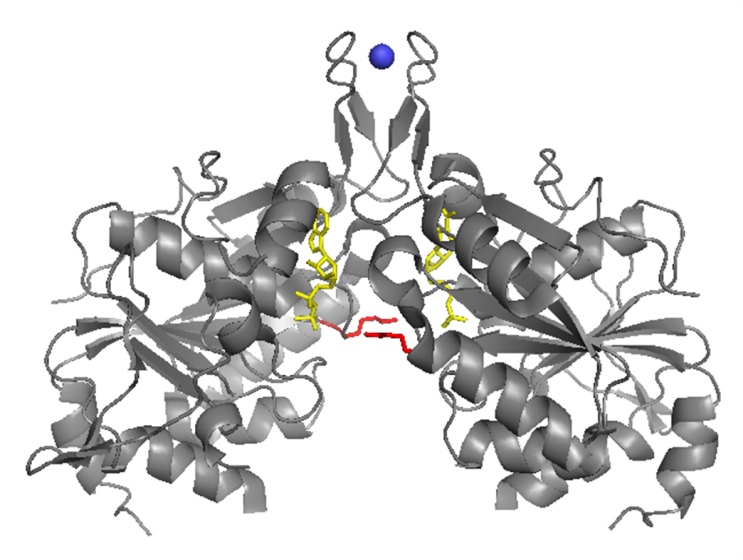 Figure 5. (A) Crystal Structure of Af_226. Ribbon diagram of the crystal structure of Af_226, in complex with ADP and Zinc, at 2.9 A (PDB 3KB1). Like Nbp35 and Cfd1, Af_226 is classified as an Mrp/MinD SIMIBI NTPase. The side-chains for the ‘signature’ lysines, corresponding to ScNbp35K81, are shown in RED, positioned to reach across monomers in a closed conformation. The ADP moiety bound to each monomer is colored in YELLOW, and the bridging zinc atom, ligated via a CPXC motif from each monomer, is shown in BLUE. The physiological ligand is unknown; however, zinc is a common artifact in the purification of FeS proteins. Protein Schematics and Multiple Sequence Alignments for Nbp35 and Cfd1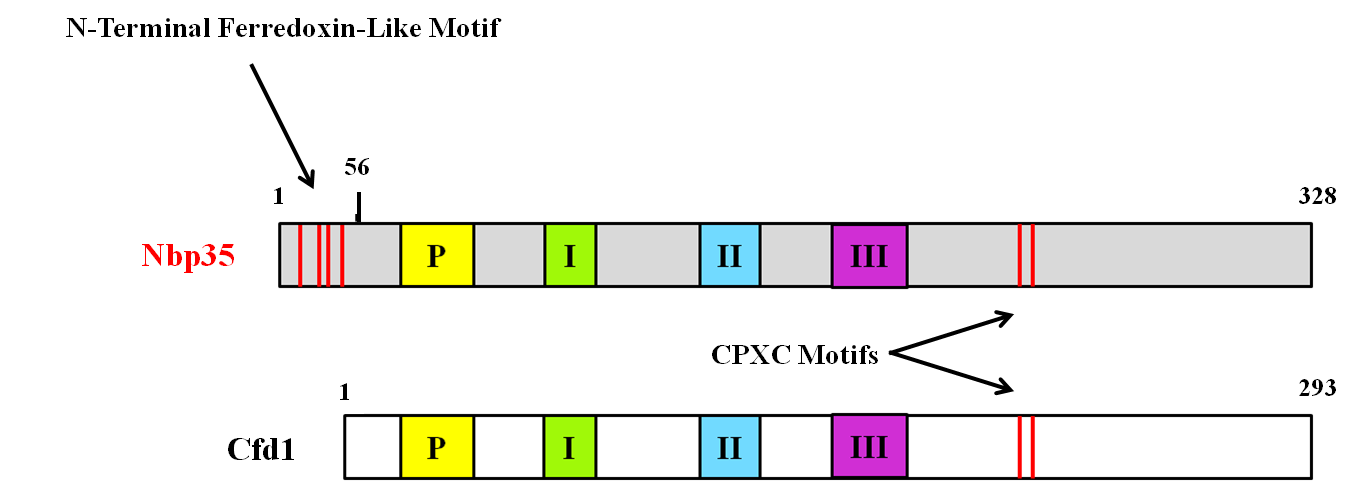 Multiple Alignment of Eukaryotic Nbp35 and Cfd1 Homologs                                              N-Terminal FeS Binding                   H sapiens      -MEEVP-------------------HDCPGADSAQAGRGASCQGCPNQRLCASGAGATP 41M musculus     -MEEAP-------------------HGCPGADSAQAGRGASCQGCPNQRLCASGAGAAP 41D rerio        -MADVPN-DAP--------------EHCPGTSSDQAGKSSACQGCPNQSICASGATKAP 45D melangaster  -MQAPPP------------------EHCPGVESEEAGKGSACSGCPNQGLCSDPNKKLE 42C elegans      -MSDVPDDAN---------------AGCPGTGSAGAGKASGCAGCPNQGSCATGQGPPP 45S cerevisiae   -MTEILPHVNDEVLPAEYELNQPEPEHCPGPESDMAGKSDACGGCANKEICESLP-KGP 59A thaliana     -MENGDIPEDAN-------------EHCPGPQSESAGKSDSCAGCPNQEACATAP-KGP 46H sapiens      ------------------------------------------------------------ M musculus     ------------------------------------------------------------ D rerio        ------------------------------------------------------------ Af_226(3KB1)   ------------------------------------------------------------                                          P-LOOPH sapiens      DT-----AIEEIKEKMKTVKHKILVLSGKGGVGKSTFSAHLAHGLAEDE-NTQIALLDI 94M musculus     DP-----AVEEIREKMKTVRHKLLVLSGKGGVGKSTFSAHLAHGLAEDG-DTQVALLDI 94D rerio        DP-----AIEEIKQKMTSVKHKILVLSGKGGVGKSTFSAHLSHALASDS-SKEVALLDV 98D melangaster  DP-----GKALVVESMKDVKHKLLILSGKGGVGKSTVTSLLTRYLARSNPDSNFGVLDI 96C elegans      DA-----DVPKIQDRFSRIKHKILILSGKGGVGKSTLTSNLARALASDP-SKQVAILDV 98S cerevisiae   DP-----DIPLITDNLSGIEHKILVLSGKGGVGKSTFAAMLSWALSADE-DLQVGAMDL 113A thaliana     DP-----DLVAIAERMSTVKHKILVLSGKGGVGKSTFSAQLSFALAG-M-DHQVGLMDI 98H sapiens      --MEAAA----EPGNLAGVRHIILVLSGKGGVGKSTISTELALALRHAGKKVGI--LDV 31M musculus     --MEAAAGERAEPGNLAGVRHIILVLSGKGGVGKSTISTELALALRHQGKKVGI--LDV 35D rerio        --MDGSG-----KGNLDQVKHVLLVLSGKGGVGKSTITTELALAFRHAGKKVGI--LDV 30D melangaster  --------------MLDKVKNVIVVLSGKGGVGKSTVSTQLSLALRKNGFKVGL--LDI 23S cerevisiae   --MEEQE-IGVPAASLAGIKHIILILSGKGGVGKSSVTTQTALTLCSMGFKVGV--LDI 34Af_226(3KB1)   --MQKRVTDEDIKERLDKIGFRIAVMSGKGGVGKSTVTALLAVHYAKQGKKVGI--LDA 55                               **   *                 *	                                                                       IH sapiens      DICGPSIPKIMGLEGEQVHQSGSGWSPVYVEDNLG----VMSVGFLLSSPDDAVIWRGP 144M musculus     DICGPSIPKIMGLEGEQVHQSGSGWSPVYVDDNLG----VMSVGFLLSSPDDAVIWRGP 144D rerio        DICGPSIPKIMGLEGEQVHQSGSGWSPVYVEDNLA----VMSIGFLLSSPDDAVIWRGP 148D melangaster  DICGPSQPRLMGALGESVHQSGYGWSPVGIEDNVC----LMSIGFLLGSVDDAIIWRGP 146C elegans      DICGPSQPRMMGVEDEEVHNSADGWTPVGIQPNLT----LMSIAFLLGDKNDAVIWRGA 148S cerevisiae   DICGPSLPHMLGCIKETVHESNSGWTPVYVTDNLA----TMSIQYMLPEDDSAIIWRGS 162A thaliana     DICGPSIPKMLGLEGQEIHQSNLGWSPVYVEDNLG----VMSIGFMLPNSDEAVIWRGP 148H sapiens      DLCGPSIPRMLGAQGRAVHQCDRGWAPVFLDREQSISLMS--VGFLLEKPDEAVVWRGP 105M musculus     DLCGPSIPHMLRAQGKAVHQCDNGWVPVFVDQEQSISLMS--VGFLLENPDEAVVWRGP 109D rerio        DLCGPSIPRMLSVGKPEVHQCDSGWVPVYADPQQQQLALMS-IAFLLEDSDEAVIWRGP 105D melangaster  DLCGPSVPYLLGLEGRDIFQCDDGWVPVYTDESQTLAVMS--IGFLLKNREDPVIWRGP 97S cerevisiae   DLTGPSLPRMFGLENESIYQGPEGWQPVKVETNSTGSLSVISLGFLLGDRGNSVIWRGP 110Af_226(3KB1)        DFLGPSIPHLFGLEKGKVAVSDEGLEPVLTQRLGIKVMSIQ---FLLPKRETPVIWRGP 111           *                                   IIH sapiens      KKNGMIKQFLRDVDWGEVDYLIVDTPPGTSDEHLSVVRYLATAHID---GAVIITTPQE 297M musculus     KKNGMIKQFLRDVDWGDVDYLIVDTPPGTSDEHLSVVQYLAAAHID---GAVILTTPQE 297D rerio        KKNGMIKQFLRDVDWGEVDYLIVDTPPGTSDEHLSIVQYLSGAGID---GAVIITTPQE 201D melangaster  KKNGMIRQFLSEVDWGNLDLLLLDTPPGTSDEHLSVVSYLKDDANPESLRAVMVTTPQE 207C elegans      RKNGMIKQFLKDVDWGEVDYLLIDTPPGTSDEHISLVQFLLQAGP--LDGALIVSTPQE 207S cerevisiae   KKNLLIKKFLKDVDWDKLDYLVIDTPPGTSDEHISINKYMRESGID---GALVVTTPQE 221A thaliana     RKNGLIKQFLKDVYWGEIDYLVVDAPPGTSDEHISIVQYLLPTG----DGAIIVTTPQE 306 H sapiens      KKNALIKQFVSDVAWGELDYLVVDTPPGTSDEHMATIEALRPYQPL---GALVVTTPQA 152M musculus     KKHALIKQFVSDVAWGQLDYLVVDTPPGTSDEHMATMEALRPYRPL---GALVVTTPQA 156D rerio        KKTALIGQFVSDVAWGELDILLVDTPPGTSDEHLAVLENLRKHRVD---GAVLVTTPQA 132D melangaster  KKTMMIRQFLTDVRWDELDYLIIDTPPGTSDEHITVMECLKEVGCH---GAIIVTTPQE 124S cerevisiae   KKTSMIKQFISDVAWGELDYLLIDTPPGTSDEHISIAEELRYSKPD---GGIVVTTPQS 139Af_226(3KB1)   LIAGMIREFLGRVAWGELDYLLIDLPPGTGDAPLTVMQDAKPN------GAVIVSTPQE 164                            *                         *                                “III”                            CPXC MOTIFH sapiens      VSLQDVRKEINFCRKVKLPIIGVVENMSGFICP----------------------KCK 235M musculus     VALQDVRKEISFCHKVKLPIIGVVENMSGFICP----------------------KCK 235D rerio        VSLQDVRKEIRFCKKVNLPILGVIENMSGFVCP----------------------KCK 239D melangaster  VSLLDVRKEINFCKKQNIPIVGVIENMSSFRCG----------------------HCG 240C elegans      VSLLDVRKEVSFCVKTKVPILGVVENMARFVCP----------------------NCA 240S cerevisiae   VALLDVRKEIDFCKKAGINILGLVENMSGFVCP----------------------NCK 253A thaliana     VSLIDVRKEVSFCKKVGVPVLGVVENMSGLSQPLKDVKFMKLATETGSSINVTEDVIA 267H sapiens      VSVGDVRRELTFCRKTGLRVMGIVENMSGFTCP----------------------HCT 188M musculus     VSIGDVRRELTFCKKTGLQVIGVIENMSGFTCP----------------------HCA 192D rerio        VSTGDVRREITFCKKTNLKILGIVENMSGFVCP----------------------HCS 188D melangaster  VALDDVRKEITFCKKTGINILGIVENMSGFVCP----------------------HCT 180S cerevisiae   VATADVKKEINFCKKVDLKILGIIENMSGFVCP----------------------HCA 193Af_226(3KB1)   LTAAVVEKAITMAEQTKTAVLGIVENMAYFECP----------------------NCG 200                    *H sapiens      KESQIFPPTT--GGAELMCQDLEVPLLGRVPLDPLIGKNCDKGQSFFIDAPDSPATLAY 294M musculus     KESQIFPPTT--GGAEAMCQDLRIPLLGKVPLDPHIGKSCDKGQSFFVEAPDSPATAAY 294D rerio        NTSQIFPPTT--GGAQRMCEELNLPLLGRIPLDPRIGKSCDEGKSFLTEVPDSPAAAAY 298D melangaster  NSSEIFPAKT--GGAAAMCAEMGIPLLGSLPLDQQISKACDSGED-LTEFKN-VTTEAL 299C elegans      HTTLLFPTST--GGAEQMCKDSNLELLAQLPLEPALAKALDNGEDFFETNPDSTLAKSF 299S cerevisiae   GESQIFKATT--GGGEALCKELGIKFLGSVPLDPRIGKSCDMGESFLDNYPDSPASSAV 312A thaliana     CLRKNAPELLDIVACSEVFDSSGGGAERMCREMGVPFLGKVPMDPQLCKAAEQGKSCFE 332H sapiens      ECTSVF--SR--GGGEELAQLAGVPFLGSVPLDPALMRTLEEG---HD-FIQEFPGSPA 249M musculus     ECTNVF--SS--GSGEELARLAGVPFLGSVPLDSQLTRSLEEG---RD-FIQEFPKSTA 253D rerio        ECSNIF--SK--GGGEELAKLTGSAFLGSVPLDPLLTESLEEG---RD-FLQAFPESST 249D melangaster  SCTNIF--SS--NGGVSLATYAQVPHLGTLPIDPRVGILAGTT---TS-VLDELPDSTT 241S cerevisiae   ECTNIF--SS--GGGKRLSEQFSVPYLGNVPIDPKFVEMIENQVSSKKTLVEMYRESSL 254Af_226(3KB1)   ERTYLF----GEGKASELARKYKIEFITEIPIDSDLLKLSDLGRVEEYEPDWFEFFPYL 253H sapiens      RSIIQRIQEFCNLHQSKEENLISS---------------------- 320M musculus     RSIIQRIRDFCNSHQSHAETLISP---------------------- 320D rerio        QSIVQKIRDYCASHSASDVSC------------------------- 321D melangaster  EGICSKIMASFS---------------------------------- 311C elegans      LDLAEKVKAKLV---------------------------------- 313S cerevisiae   LNVVEALRDAVGDV-------------------------------- 328A thaliana     DNKCLISAPALKSIIQKVVPSTVMTE-------------------- 350H sapiens      FAALTSIAQKILDATPACLP-------------------------- 271M musculus     YSALTSIAQRVVHRMSALCS-------------------------- 275D rerio        FTAISHIANTLLNSLNA----------------------------- 268D melangaster  AEVLTHIVEKLKTMLVS----------------------------- 260S cerevisiae   CPIFEEIMKKLRKQDTTTPVVDKHEQPQIESPK------------- 293Af_226         E--------------------------------------------- 256(B) Nbp35 and Cfd1 protein schematics and sequence alignments. Protein schematics and multiple sequence alignment of Nbp35 and Cfd1 homologs showing conservation of key residues within cognate NTPase motifs. Although uncharacterized, Af_226 is as homologous to Nbp35 and Cfd1 as they are to one another (~45% ID), and encodes all of the same functionally important motifs.Protein alignment generated by CLUSTALW (http://www.ebi.ac.uk/Tools/msa/clustalw2/) using protein sequences of eukaryotic homologs as compiled by HOMOLOGENE at NCBI (http://www.ncbi.nlm.nih.gov/homologene/). Nbp35 schematic and alignments are highlighted in GRAY.N-terminal FeS Binding – Conserved N-terminal ferredoxin motif in Nbp35 homologs, required for binding of a stable Fe4S4 cluster.I – Switch I     II – Switch II     III – “Switch III”    CPXC – Conserved C-terminal CPXC motif in Nbp35 and Cfd1 homologs, required for binding of a labile, bridging Fe4S4 cluster.Cysteines required for FeS binding are highlighted in REDResidues chosen for mutagenesis shown are in BOLD in the sequence alignment, and further denoted by a.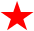      Nbp35 and Cfd1 are homologous, but they are not functionally redundant. Both proteins are essential in yeast, and they appear to have distinct functions in FeS assembly (192,294). Both proteins encode the essential C-terminal CPXC motif; however, they differ at the third position. ScNbp35 encodes an asparagine at this position, but the identity of this residue can vary within eukaryotes, with lysine being the most common side chain. In contrast, Cfd1 encodes a highly conserved CPHC motif, with an almost invariant histidine at the critical third position (Figure 5B).  This is a rare motif, particularly in the eukaryotic cytosol, as it has previously been found only in proteins involved in oxidative protein folding (sulfhydryl oxidation) and protein disulfide isomerization (491-496).      This suggests that Cfd1 may participate in redox activities, including electron transfer or cysteine oxidation. Cfd1 could conceivably function to activate cysteines in Nbp35: to facilitate alternative liganding strategies required to accommodate a growing cluster, and/or to enable effective transfer of the mature cluster. Cfd1 could also act on other targets in order to mobilize iron for cluster assembly, or FeS for apo-incorporation. Intriguingly, human Cfd1 was among several CIA factors identified in a screen for hyper-reactive cysteines, along with several downstream CIA factors (Nar1, Cia2A and B, and Mms19) while Nbp35 was not (497). However, it is unknown if Cfd1 participates in redox biochemistry. And although each protein can chemically constitute a Fe4S4 cluster via the CPXC motif, the physiological ligands for the homo- and hetero-complexes are not known.     In addition to this labile, bridging Fe4S4 cluster, each Nbp35 monomer ligates an additional Fe4S4 cluster, via an N-terminal extension not present in Cfd1 (192,197,214,258) (Figure 5B). In fact, this is one of few defining features between the two proteins at the sequence level. The N-terminal cluster is bound via a conserved ferredoxin-like motif, and is essentially required for Nbp35 physiological function. As ferredoxins generally bind FeS stably, it has been proposed that the N-terminal clusters are stably-bound, and required for Nbp35 function in assembly/transfer of the labile, bridging cluster, destined for transfer to apo-targets (258). In vivo radio-labeling revealed the differential stability of iron bound to Nbp35, as incubation with an intra-cellular chelator displaced only half the 55Fe bound to Nbp35 precipitated from yeast (294). This is consistent with a proposed tetrameric catalytic complex, with two stable Fe4S4 clusters bound to the N-terminus of each Nbp35 monomer, and two labile, bridging Fe4S4 clusters, ligated via the composite C-terminal CPXC motifs, perhaps at an Nbp35:Cfd1 interface. However, the arrangement of the Nbp35:Cfd1 catalytic complex, the Nbp35:Cfd1 interaction interfaces, and the role of Nbp35’s N-terminal FeS clusters have not been determined. FeS maturation of Nbp35 and assembly of the labile cluster on Nbp35:Cfd1 require the mitochondrial ISC and export machineries, and the activities of cytosolic Grx3/4, and a functional Dre2:Tah18 complex (13,149,194,216,347). Nbp35:Cfd1 are additionally required for FeS maturation of all downstream CIA targets, including the CIA factor Nar1, which binds at least one stable cluster required for function in cytosolic FeS biogenesis (155,192).     Phylogenomic analyses suggest that both Nbp35 and Cfd1 were present and functionally conserved in the Last Common Eukaryotic Ancestor (LECA) (30). To our knowledge, all organisms known to metabolize iron encode an Nbp35 homolog, and the protein is highly conserved from archaea to humans (197).  In contrast, the requirement for Cfd1 appears far more evolutionarily plastic; Cfd1 is absent in bacteria, and in autotrophs (carbon-fixers), (including Viridiplantae, Stramenopiles, and Apicomplexans,) as well as the human pathogen Giardia intestinalis, and the free-living nematode, Caenorhabditis elegans (30,335). Intriguingly, absence of Cfd1 correlates strongly with a variable insertion at the Nbp35 C-terminal CPXC motif, including loss of the amino-terminal cysteine (Figure 5B, see sequence for A. thaliana Nbp35). This suggests Cfd1 is evolutionarily linked with the specific mechanism of assembly and/or transfer of the labile, bridging cluster, an inference corroborated by in vivo investigations (294). However, the mechanism of FeS assembly by the Nbp35:Cfd1 scaffold and the precise roles of Nbp35 and Cfd1 in cluster biogenesis remain undetermined.      Nbp35 and Cfd1 are classified as P-loop NTPases by sequence homology (498), including conservation of cognate motifs, such as the P-loop and Switches I and II, which play conserved, essential roles in nucleotide binding/hydrolysis in the P-Loop family. Specifically, Nbp35 and Cfd1 are members of the Mrp/MinD sub-family of SIMIBI NTPases, characterized by a deviant P-loop motif encoding for an additional, “signature lysine” (GKGGXGKS/T) (320). SIMIBI proteins function obligate homo-dimers, with the nucleotide binding pockets at the dimer interface (Figure 6). The signature lysine from each monomer extends across the dimer interface to interact with the γ-phosphate of the NTP bound to the opposite monomer, providing the catalytic impetus for hydrolysis. Several members (including NifH, MinD, and Get3) have crystallized as comparable dimers in various nucleotide-bound states, and have been extensively characterized, both structurally and biochemically (321,326,339,340,342,499-505). Of note, this is the same dimer interface observed in the crystal structure of the Nbp35/Cfd1 ortholog Af_226, which resolved bound to two ADP. Consistent with other resolved SIMIBI NTPases, the signature lysine in PDB 3KB1 appears to be reaching across the dimer interface, positioned to make contact with the terminal phosphate in a more closed, ATP-bound conformation.     Although Nbp35 and Cfd1 are classified as P-Loop NTPases, nucleotide binding or hydrolysis activities have not been detected for the purified proteins, alone or in complex. However, cumulative evidence strongly suggests these proteins function as NTPases in vivo. It was known previously that Nbp35 and Cfd1 require an invariant P-Loop lysine (Nbp35K86) to support viability in yeast (338). A recent report, published as these investigations were proceeding, establishes a requirement for this residue in Nbp35 and Cfd1 function in cluster biogenesis. (151). In addition, archaeal and bacterial ApbC/Nbp35 homologs have demonstrated in vitro activities, and/or an in vivo requirement for this same lysine (197,334,506). Although nucleotide binding and hydrolysis are not established universal requirements for FeS biogenesis, they are 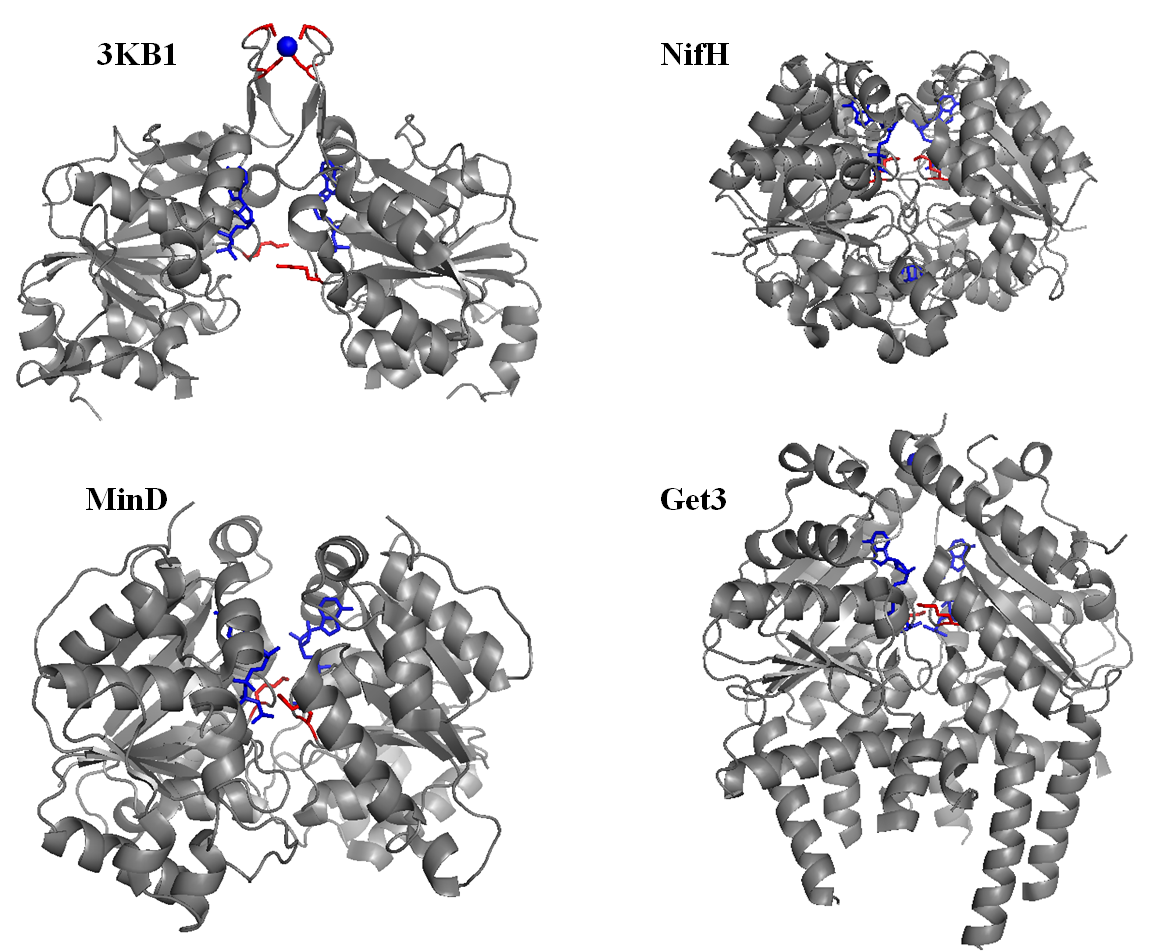 Figure 6. Comparison of homo-dimeric SIMIBI NTPases. Ribbon diagrams of the crystal structures of homologous SIMIBI NTPases, highlighting the conserved ‘signature lysine’. The signature lysine is shown in RED. The bound ATP or non-hydrolyzable analogs are shown in BLUE. Structures include MinD PDB 3Q9L, NifH PDB 1FP6, Get3 PDB 3ZS9, and the uncharacterized archaeal ApbC/Nbp35 homolog, Af_226 PDB 3KB1.required in other FeS assembly systems, where they have been linked with the acquisition of iron and/or transfer of nascent cluster (288,301,304,307). It will be of great interest to identify the molecular consequences of nucleotide binding and hydrolysis by Nbp35 and Cfd1. Insight into the precise roles of these proteins will undoubtedly provide valuable insight into the molecular mechanisms of extra-mitochondrial FeS biogenesis, and the function(s) of Nbp35 and Cfd1 in the eukaryotic cell.     Nbp35 and Cfd1 are classified as dedicated CIA factors, and comprise the presumed scaffold for assembly of virtually all extra-mitochondrial FeS. However they have not been shown to interact physically with other components of the CIA machinery, including potential sources of substrate, other CIA factors, or known targets, except perhaps Nar1, which is both a stable apo-target and an essential CIA factor. Nar1 functions immediately downstream of the Nbp35:Cfd1 targeting complex, and reportedly precipitates stably with both Nbp35 and Cfd1, although perhaps in minor fractions (Personal Communications, and Unpublished Reports - (215). However, metazoan Nbp35 and Cfd1 have been shown to interact with components of the actin cytoskeleton (82,83,507), including sub-units of the CCT/TRIC chaperonin complex, which mediates folding of tubulin and actin, major cyto-skeletal components (508). In addition, Nbp35 and Cfd1 have been proposed to function as integral components of Micro-Tubule Organizing Centers (MTOC’s – the centrosome and ciliary basal bodies), and regulators of cytokinesis and ciliogenesis in multi-cellular organisms from nematodes to mammals, including human cells.      Previously, the requirements for Nbp35 and Cfd1 had not been thoroughly investigated, beyond their essential requirements for normal growth and viability, and for extra-mitochondrial FeS biogenesis. However, recent studies have uncovered novel roles for Cfd1, and primarily for Nbp35, in cytokinesis, cytoskeletal dynamics, and the differentiation and development of multi-cellular organisms (82-84,507). Nbp35 is maternally expressed throughout all stages of development in various cell types (especially neurons), and has been localized to the mitotic spindle as well as the apical cytoskeleton of metazoan cells. Nbp35 is required for centrosomal duplication/dynamics, ciliogenesis, cytoskeletal organization/dynamics, and for convergent extension movements essential for differentiation and development in multi-cellular organisms. Complete loss of Nbp35 is embryonic lethal, and insufficiency resulted in defects in formation of the anterior-posterior axis and neural tube closure (including Spina bifida), in the clawed frog, Xenopus laevis (82). A forward genetic approach additionally revealed a pivotal role for Nbp35 in controlling cell polarity, centrosomal dynamics, and cell division in human and murine cells (84). Mice expressing mutated Nbp35 displayed gross syntactdyly and limb deformation, eye cataracts, and severe lung hypoplasia, and these mice died immediately upon birth from suffocation. It is likely that this is an incomplete inventory of defects in these mice, and that these phenotypes resulted from only a partial loss of function in Nbp35, as genomic loss of Nbp35 is embryonic lethal.     It is currently unknown if these effects are primarily due to defects in the maturation of pivotal FeS proteins (including Pol’s α, δ, and ε, XPD, Sprouty 2, Rli1) or if Nbp35 and/or Cfd1 activities modulate depending on cellular conditions and metabolite availability. However, cysteine desulfurases (including the ISC factor NFS1) have been physically and functionally linked with the centrosome and primary cilia of fungal and human cells (509-511). One intriguing possibility is that CIA activity is constitutive under certain physiological conditions, but spatially and/or temporally gated when cellular resources are limited, at different stages of the cell cycle, and/or during certain developmental stages in multi-cellular organisms. This seems reasonable, as many CIA targets are engaged in metabolite requiring anabolic activities, such as amino acid and nucleotide biosyntheses, DNA replication and repair, transcription, and translation, which must all be coupled with the cell cycle and developmental/environmental cues. Nbp35 and Cfd1 may assist in the targeting of FeS to essential targets under limiting conditions, or at distinct developmental stages. Or, Nbp35 and/or Cfd1 may play distinct roles in divergent processes, depending on cellular conditions.      This “moon-lighting” feature is not unheard of amongst FeS proteins, which can modulate activities based on the presence or absence of FeS, or physiochemical changes in a stable cluster. For example, the CIA target IRP1 functions as a cytosolic aconitase under iron replete conditions. However, IRP1 loses its FeS cluster, gains the ability to bind to elements in mRNA, and functions as a translational regulator of iron-related genes in mammalian cells upon iron depletion or exposure to ROS or RNS (452,453,457). And again, Ind1 is a mitochondrial Apbc/Nbp35 homolog and late ISC factor, reportedly required for maturation of RCI in plants and higher eukaryotes (259,260). Like Af_226 (PDB 3KB1), Ind1 is roughly as homologous to Nbp35 and Cfd1 as they are to one another, and retains all functionally important residues and motifs. In fact, this is one of only two instances of homology between the CIA system, which appears to have evolved independently, and the other FeS biogenesis machineries. Intriguingly, depletion of Ind1 results in defects in gametophytic cytokinesis and mitochondrial translation in Arabadopsis thaliana; investigators postulate that Ind1 may play distinct roles in different cellular processes, depending on metabolite availability or environmental conditions (512). Of note, other SIMIBI NTPases may also play distinct, even nucleotide-independent, roles in the same or divergent pathways, depending on metabolite availability, or other environmental/contextual cues (NifH, Get3, MinD) (298,312,319,513-515). It is possible that this may be a shared mechanism in a sub-set of SIMIBI NTPases; a way for the cell to coordinate complex, energy and resource requiring processes with a fluid environment, and the changing needs of the cell.     Nbp35 and Cfd1 are essential components of the early CIA machinery, required for assembly of virtually all extra-mitochondrial FeS, including clusters destined for proteins essential for DNA metabolism and repair, and protein biosynthesis (192,258,337). However, they appear to co-localize with major MTOC’s, and their depletion or loss is associated with specific defects in centrosomal/cytoskeletal dynamics and cell division and differentiation, effects not specifically reported for other CIA factors (82-84,498,507). Significant progress has been made in unraveling the roles of Nbp35 in Cfd1 in extra-mitochondrial FeS assembly, and in uncovering their apparently specific requirements for cell division and differentiation. It will be of interest to further elucidate the biochemical and molecular bases of Nbp35 and Cfd1 function, their precise roles in FeS biogenesis and the determination of cell fate, and ultimately, their full relevance to human life and health. 6. Nar1 – An Intermediary Between Early and Late CIA     The CIA factor Nar1 (NARF in humans) is a eukaryotic protein with structural homology to bacterial iron-only hydrogenases (343). Nar1 is an essential protein in yeast, and appears functionally conserved to humans (343,354,473,516). Nar1 binds two essential Fe4S4 clusters, required for protein stability and function in CIA (155). FeS maturation of Nar1 requires the activity of all four early-acting CIA factors (Dre2, Tah18, Nbp35, and Cfd1) (258,347), but not Cia1, a component of the “late-acting CIA transfer complex” (472). Additionally, Nar1 has been reported to immunoprecipitate with both early (unpublished) and late acting components of the CIA pathway (131,172,173,517). Thus Nar1 is both a CIA factor AND a target of the CIA machinery. The precise role of Nar1 remains undetermined; however, the two clusters are reportedly bound with differential stabilities (155), and the protein appears positioned to act as an intermediary between assembly of labile Fe4S4 cluster on the Nbp35:Cfd1 scaffold, and transfer of nascent cluster to apo-targets via the CIA targeting-complex (215).     Human Nar1 was originally identified as an interaction partner of prenylated Prelamin A (518). A recent report confirmed this interaction, and identified the late CIA factor Cia2 (FAM96B) as an additional Prelamin A partner (519). Overexpression of Prelamin A resulted in mislocalization of Cia2 to the nuclear periphery, suggesting that this interaction may regulate the sub-cellular localization of the late CIA targeting complex. Of note, a C-terminal fragment was sufficient to support this interaction in vivo. The C-terminal region of Prelamin A is extensively modified before being cleaved from mature Lamin A, which is required for formation of the nuclear lamina (520-523). Mutations to this region result in accumulation and aggregation of the Prelamin A form, and are associated with the accelerated aging syndrome progeria (522-526). Prelamin A also accumulates in primary cells from aged individuals, and may be associated with age-related cellular dysfunction (527-530). The authors speculate that regulation of CIA activities may explain, at least in part, the connection between Prelamin A and normal and accelerated age-related cellular changes (519). Of note, depletion of Nar1 is associated with genomic instability and decreased replicative lifespan in yeast, and increased sensitivity to the superoxide-generating toxin, paraquat (531). Collectively, these results further underscore the importance of CIA to eukaryotic life and health, and the need for additional insight into the molecular mechanisms of extra-mitochondrial FeS biogenesis.7. Cia1/2 and Mms19 – A “Late CIA Targeting Complex”     Elegant work from several groups has resulted in the recent identification and rapid characterization of a stable sub-complex formed by several late CIA factors, now referred to as the “late CIA targeting complex” (131,172,173,517,532). This complex interacts with Nar1 and known CIA targets, including nuclear targets required for genome replication and repair. Cia1 (human CIAO1) is member of the large WD40 repeat family of proteins, which form a circular beta propeller structure around a central axis, and generally function as docking sites for proteins in many systems, in order to co-localize and position different components for productive interaction (472,533). Cia1 forms a fusion protein with Cfd1 in the fission yeast, Schizosaccharomyces pombe, suggesting the two proteins function close to one another in the same pathway (472). In addition, Cia1 immunoprecipitates with Nar1, again positioning it immediately downstream of assembly on the Nbp35:Cfd1 scaffold.      Mms19 (also Met18, or human MMS19) is a heat repeat protein (534), and is the only non-essential component of the CIA machinery in yeast. However, the involvement of Mms19 in the maturation of numerous cytosolic and nuclear FeS proteins explains the pleiotropic phenotypes associated with loss of Mms19 in eukaryotic cells (131,172,517,535-537). For example, loss of Mms19 is associated with methionine auxotrophy (538) and increased sensitivity to DNA damaging agents in yeast (535,539), phenotypes now explained by the requirement for Mms19 in the maturation of proteins involved in methionine metabolism and DNA metabolism and repair. Human Mms19 has been identified as a component of the Mms19:Cia2B:XPD (MMXD) complex, required for chromosome segregation, mitotic spindle formation, and cytokinesis in human cells (540). Depletion of Mms19 in human cells largely phenocopies the cellular defects seen in cells from patients with the rare autosomal genetic disorder, Xeroderma pigmentosum, which is caused by mutation to the human gene encoding XPD (47,59,62,131,178,438,517,536,540-542). Of note, these defects also partially phenocopy the defects associated with depletion of Nbp35. However, this does not account for the localization of Nbp35 and Cfd1 to the major MTOC’s in eukaryotic cells, or their specific requirements in the development and differentiation of metazoan cells.     Cia2 (human CIA2B or FAM96B) has been physically and functionally linked with numerous CIA targets, including proteins involved in DNA metabolism and protein translation (532). Cia2 is a small acidic protein, containing a C-terminal Domain of Unknown Function 59 (DUF59) (543,544). Cia2 forms a stable complex with Cia1 and Mms19, and complex formation is required for CIA function. The Cia2:Mms19 interaction is sensitive to expression of Cia1 and known CIA targets, suggesting that the targeting complex is formed or stabilized in the presence of substrate (545). A recent study identified an additional Cia2 isoform in mammalian cells, Cia2A (human CIA2A or FAM96A), apparently exclusively dedicated to FeS maturation of cytosolic Iron Regulatory Protein 1 (IRP1), a bi-functional metazoan protein required for FeS-dependent cytosolic aconitase activities and the maintenance of cellular iron homeostasis (532). Cia2B and Mms19 have additionally shown evidence of substrate specificity, suggesting that components of the targeting complex may preferentially target distinct sub-sets of client proteins (545). Collectively, these results provide the physical link between the early CIA machinery and downstream apo-targets, and initial evidence of the differential targeting of FeS by the CIA machinery. However, this does not preclude the existence of additional regulatory or targeting mechanisms, perhaps involving components of the early CIA machinery.     Intriguingly, several CIA factors (Cfd1, Nar1, Cia1 and 2, and Mms19), including three of four components in the targeting complex, were identified in a screen for hyper-reactive cysteines in human proteins, using very low level exposure (low micromolar vs standard millimolar concentrations) to an affinity labeled, thiol-reactive probe, Iodoacetamide (biotinylated-IA) (497). Thus defined, hyper-reactivity was a rare feature among cysteines, and was found to specify a number of physiological activities, including nucleophilic and reductive catalysis, redox-active disulfide formation, and sites of oxidative modification, including glutathionylation. Many details of the mechanism of assembly by the CIA machinery remain unknown. However, components of the CIA machinery exhibit little genetic homology to other FeS assembly machineries, and it is likely that the mechanism of CIA is tailored to optimize FeS biogenesis in the eukaryotic cytosol. It will be of enormous interest to determine the role of these hyper-reactive cysteines in the various CIA factors, and the reasons why more than half of all CIA factors, most required late in the pathway, possess hyper-reactive cysteine residues, an apparently rare commodity in the eukaryotic cytosolic milieu. 8. A Model for the Mechanism of FeS Assembly by the CIA System     As reviewed in the previous sections, FeS clusters are ubiquitous and versatile protein co-factors, with essential roles in virtually all living cells. FeS proteins have been localized to the mitochondria, cytosol, endoplasmic reticulum, and nucleus of eukaryotic cells, where they play essential roles in foundational cellular processes, including aerobic respiration, energy and intermediary metabolism, genome replication and repair, protein expression, iron and redox homeostases, and in the differentiation and development of multi-cellular organisms, including humans. It has been just over a decade since the discovery of Cfd1 indicated the presence of a previously unidentified system for the assembly of extra-mitochondrial FeS in the eukaryotic cytosol, designated as the CIA system. Significant progress has been made in the identification and characterization of the known CIA factors, and a rapidly evolving model for the mechanism of CIA has emerged in the intervening years (Figure 7).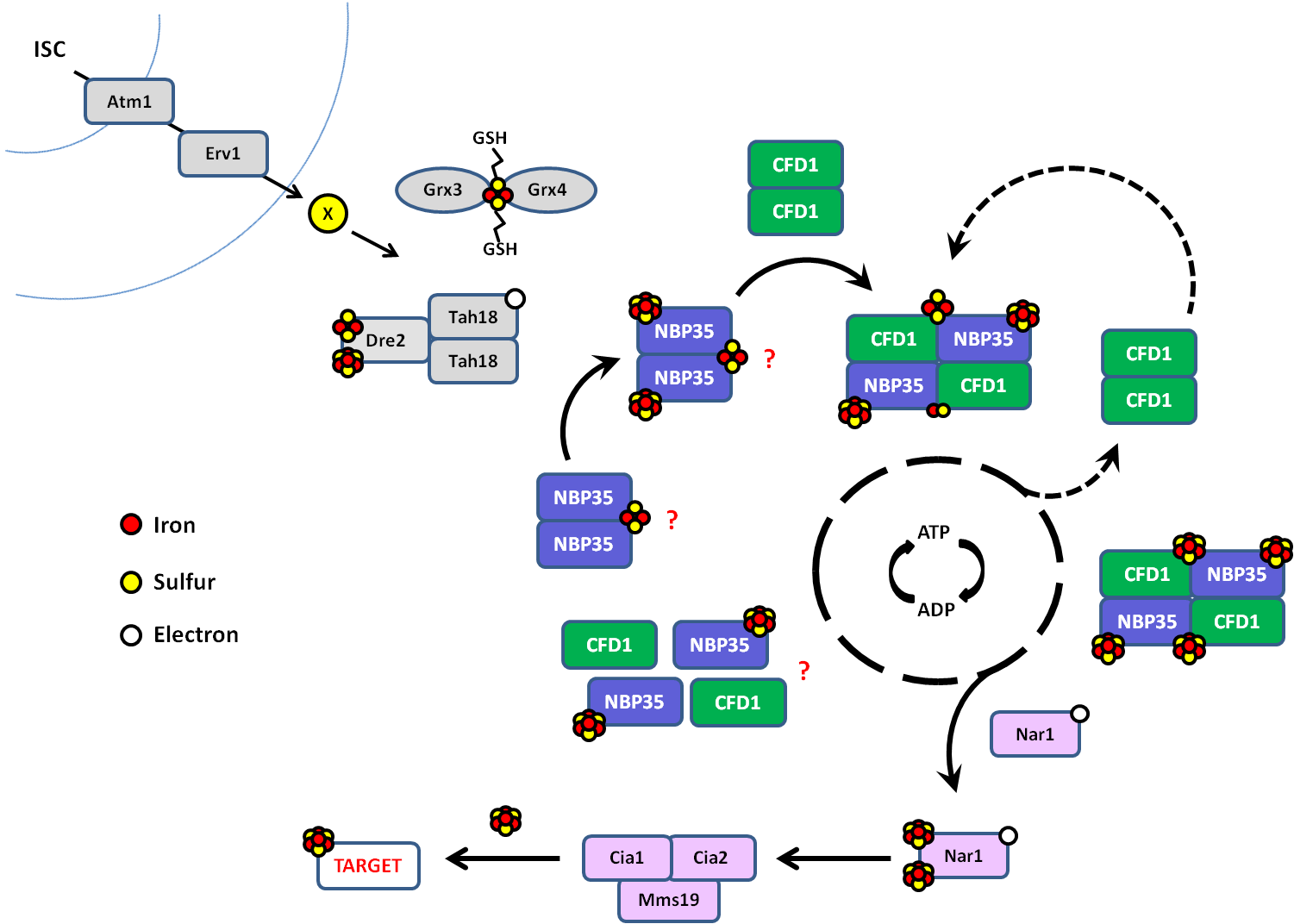 Figure 7. FeS Assembly by the Cytosolic Iron-Sulfur Assembly System. The physiological ligand coordinated at the Nbp35 CPXC motif, and the mechanism of assembly on Nbp35 and the Nbp35:Cfd1 complex, have yet to be determined. In addition, it is not known if the Nbp35:Cfd1 hetero-complex dissociates upon completion of the catalytic cycle and reassembles de novo, or not. However, evidence supports formation of a stable complex in yeast. See text for additional details.     It is proposed that the CIA system depends on the function of the mitochondrial ISC system, as depletion of core ISC components impairs FeS maturation of cytosolic and nuclear targets, including the dedicated CIA components (194,216). Two additional mitochondrial proteins are specifically required for CIA activity. Atm1 is an ABC transporter located in the inner mitochondrial membrane, which transports an unknown substrate (X) required for CIA activity from the matrix in the Inter-Membrane Space (IMS) (440). Although the identity of this substrate is unknown, Atm1 appears to prefer cysteine-rich peptides, and to transport only small ligands, such as glutathione (249,476). A recent report identified glutathione-complexed Fe2S2 clusters as a likely physiological substrate for Atm1, and provided a model for the Atm1-Fe2S2-GSH structure. The inter-membrane space Erv1 sulfhydryl oxidase is also required for CIA activity (217). Erv1 functions in complex with Mia40 protein to introduce disulfide bonds into IMS proteins. Atm1 and Erv1 appear to shuttle the mitochondrially-derived substrate to the CIA system, and possibly to signal mitochondrial function and status as well (478). Intriguingly, Mia40:Erv1 activity requires reduced glutathione and produces oxidized glutathione as a by-product (479).     Cytosolic FeS biogenesis additionally requires the activities of the cytosolic mono-thiol glutaredoxins, Grx3 and 4, and the tri-peptide, glutathione (149,546). Grx3/4 bind a bridging Fe2S2 cluster at the hetero-dimer interface, additionally ligated via two molecules of glutathione. Specifically, GSH-FeS-Grx3/4 is required for FeS maturation of Dre2, Nar1, and downstream CIA targets. Accumulating evidence suggests that monothiol Grx’s, including Grx3/4 may function as intermediate carriers of FeS from the housekeeping (ISC, or sometimes SUF) assembly system to apo-targets, or even to other FeS assembly systems, for additional processing and/or targeting to distinct sub-sets of apo-proteins (241,242,264,265). Grx3/4 performs additional roles in iron sensing, at least in yeast, and this complex is additionally required for iron trafficking to all extra-mitochondrial heme, di-iron, and FeS cluster proteins (149). Notably, Grx3/4 have been shown to act coordinately with the CIA factors, Dre2 and Tah18, in the transfer of iron to other cytosolic systems (483).      The Dre2:Tah18 hetero-complex functions as a cytosolic electron transfer chain, and is required for FeS maturation of Nbp35, Nar1, and all CIA target proteins (346,347). Electrons are transferred from cytosolic NADPH via the flavin cofactors in the reductase Tah18 to an FeS cluster in Dre2, for subsequent transfer to acceptor proteins (487). Recent reports demonstrate that electron transfer through Tah18:Dre2 is required for iron transfer in other cytosolic pathways, as Tah18:Dre2 is required for maturation of the di-ferric tryosyl radical on ribonucleotide reductase 2 (Rnr2), specifically for the acquisition of iron from Grx3/4 and GSH (483). Cumulative evidence suggests that NADPH-Tah18:Dre2-FeS supplies electrons required for the FeS maturation of Nbp35, and for the transfer of iron and/or FeS from GSH-FeS-Grx3/4 to the Nbp35:Cfd1 scaffold, for assembly and transfer to Nar1 and all CIA targets (148,149,241,242,265,346,347,483,486).     Nbp35 and Cfd1 are proposed to function in hetero-complex as the scaffold for extra-mitochondrial FeS assembly (258). In vivo investigations demonstrate that Nbp35 and Cfd1 exist in equilibrium as stable homo- and hetero-complexes in yeast (294). The structural arrangements of the Nbp35 and Cfd1 complexes are unknown. However, the shared C-terminal metal-binding CPXC motifs are required for homo- and hetero-complex formation, absolutely in the case of Nbp35, and cumulative evidence suggests that the hetero-tetramer functions as the catalytic scaffolding complex (151,258,294). Nbp35 and Cfd1 are classified as P-loop ATPases on the basis of sequence homology and directed mutagenesis, and a nucleotide-dependent cycle has been proposed for the assembly and/or transfer of nascent cluster by Nbp35:Cfd1 (29). Initial results suggest that nucleotide binding and hydrolysis by both proteins is required prior to acquisition of iron by the scaffolding complex. Additional phylogenomic analyses and in vivo investigations suggest that Cfd1 may be required for assembly and/or transfer of the labile FeS by the Nbp35:Cfd1 scaffold (294). However, direct evidence of nucleotide binding and hydrolysis by Nbp35 and/or Cfd1 has not been demonstrated, and the precise roles of their putative NTPase activities have yet to be determined. Of note, Nbp35 and Cfd1 have not been shown to interact with other components of the CIA pathway, with the possible exception of Nar1 (personal communications and unpublished observations). The identity of the ISC-derived signal or substrate, the sources of iron and sulfur, and the mechanism of assembly by the Nbp35:Cfd1 scaffolding complex have additionally yet to be determined.     The Nbp35:Cfd1 scaffolding complex is required for FeS maturation of Nar1, prior to transfer of nascent cluster to apo-targets via Nar1 and the recently characterized late CIA targeting complex (258). Although the role of Nar1 in CIA is not clear, the protein is not required for FeS maturation of other CIA factors, but is required for maturation of CIA targets. In addition, Nar1 has immuno-precipitated with both early (personal communications) and late components of the CIA machinery (131,172,173,517). Thus Nar1 appears positioned to act as an intermediary between assembly of FeS by Nbp35:Cfd1, and the distribution of this FeS by the CIA targeting complex. The stable CIA targeting complex is comprised of the Cia1, Cia2, and Mms19 proteins, and appears to function primarily in the differential targeting of cluster to distinct sub-sets of apo-targets, including numerous nuclear proteins required for DNA metabolism and maintenance (13,149,194,216,347). CHAPTER II: MATERIALS AND METHODSA. Design and Rationale        Nbp35 is the proposed scaffold for extra-mitochondrial FeS biogenesis. However, the precise role of Nbp35 in cluster assembly remains obscure. Nbp35 is classified as a metal-binding NTPase by sequence homology, and it was known previously that a functional NT domain is required for viability in yeast. Specifically, Nbp35 is a member of the SIMIBI sub-class of P-Loop NTPases. Despite diverse functions and low sequence homology, these proteins display considerable structural and mechanistic conservation. In general, SIMIBI proteins harness energy from NT hydrolysis to control complex multi-step processes requiring ordered reaction steps and/or interactions.      Intriguingly, several members of the SIMIBI family are involved in metal efflux, metal insertion, and complex metallo-cluster assembly. In addition, nucleotide binding and hydrolysis is utilized in non-homologous FeS assembly systems for metal acquisition and/or the transfer of nascent cluster. Therefore it was hypothesized that nucleotide binding and hydrolysis is required for Nbp35 function in FeS biogenesis. Furthermore, that nucleotide binding and hydrolysis by Nbp35 may mediate complex formation and/or metal transfer, as observed in homologous SIMIBI NTPases.     The aim of these investigations was to more thoroughly elucidate the role of Nbp35 nucleotide binding and hydrolysis in extra-mitochondrial FeS assembly. However, despite repeated efforts by multiple groups, Nbp35 has exhibited no direct evidence of nucleotide binding or hydrolysis to date. Therefore, in order to investigate the role of Nbp35 activities in FeS biogenesis, conserved residues within cognate NTPase motifs were targeted by site-directed mutagenesis, and the effect of these mutations on FeS biogenesis, complex formation, and iron binding by Nbp35 were assessed in the model organism, Saccharomyces cerevisiae. B. Yeast Strains     The Saccharomyces cerevisiae strain 0615d (MATa, ura3-52, trp1-∆63, his3-∆200, aco1-1, ade2. IDPUP) was used as the parental strain for these studies, and has been previously described (454). The nbp35 deletion strain (∆NK1) was generated previously by replacement of the NBP35 open-reading frame (ORF) with the KANMX cassette (294). As NBP35 encodes an essential gene, viability of this strain was maintained by plasmid-driven expression of Nbp35 at all times. Yeast were transformed using the lithium acetate method (547). NBP35 mutants were initially transformed into an NBP35 shuffle strain, with NBP35WT encoded on a URA3 selective plasmid (pRS316), to assess viability. Mutants unable to support autonomous growth were additionally transformed into the nbp35TSM (Translation Start Codon Mutation - TSM) strain, for further analyses. This strain expresses sufficient Nbp35WT to support viability and normal growth (~10% endogenous gene levels), but is unable to complement cytosolic FeS-dependent defects in the 0615d background (294). C. Plasmid Constructs and Site-Directed Mutagenesis     The pRS series of yeast shuttle vectors was used for ectopic expression of the various genes (548). The vectors used contain the yeast centromere sequence (CEN) and an autonomously replicating sequence (ARS) for maintenance of a single copy in yeast. The ORF for each gene, with any associated epitope tag, was previously inserted directly into the multiple cloning site (MCS) under control of the indicated promoter (Table 1).      NBP35 mutants were generated by site-directed mutagenesis (Quikchange II Kit, Stratagene), according to manufacturer’s instructions. The NBP35 alleles were initially placed under control of a minimal ADH1 promoter, with the aim of inducing moderate, constitutive expression in yeast (549). Template DNA included a C-terminal MYC epitope tag to facilitate isolation of the expressed protein from total cell extracts. Mutations were validated by sequencing of the complete insert. Sequencing was performed by staff at the UIC Research Resource Center sequencing facility, and results were compared to published sequences deposited with the Saccharomyces Genome Database (www.sgd.org).            Some of these mutations induced a dominant inhibitory phenotype in homologous proteins (502,550-552). Therefore, the NBP35 alleles were subsequently placed under control of a methionine repressible promoter (MET3.1) (553), in order to control expression of potentially toxic proteins, and minimize cellular adaptations to their prolonged expression. The ORF and C-terminal MYC tag were excised and ligated into the destination vector, under control of the MET-regulatable promoter. Stable expression of all mutants was confirmed by immuno-staining of total cell lysates.Table II.  PLASMIDS USED FOR THESE STUDIES.Table III. MUTANT PLASMIDS GENERATED FOR THESE STUDIES.Co-IP – Co-immunoprecipitationD. Culture Conditions and Media     Yeast were cultured at 30°, in minimal selective defined media (SD) (554). Additional supplemented nutrients were omitted to maintain plasmid selection, as necessary. Cells were grown to mid-log phase (OD600 ~ 0.8) for all experiments. However, initial cell densities were adjusted to account for growth inhibition in some Nbp35 mutant strains (resulting in fewer cell doublings for these inhibitory strains). Addition of 2mM methionine efficiently repressed expression of NBP35 under control of the MET3.1 promoter. Subsequent washing (3X with MilliQ Water) and growth in media lacking methionine resulted in rapid, robust expression, as assessed by immuno-blot of total cell lysates. E. Viability       The ability of the Nbp35 variants to support autonomous growth was assessed by plasmid shuffle of the wild-type protein in the presence of 5-Fluoroorotic Acid (5-FOA, Sigma-Aldrich), following published protocols (555,556). Cells were initially applied to plates (+/- 0.1% 5-FOA) at a low cell density, in order to isolate single colonies of Nbp35 mutants able to support viability in yeast. Cells were subsequently applied to the selective plates at a higher density, using a pinning tool, for presentation.F. Glutamate Auxotrophy     Briefly, genetic ablation of mitochondrial aconitase (aco1-1) in the 0615d strain results in glutamate auxotrophy (454). This phenotype is rescued by up-regulation of the IDP2 gene and plasmid-driven expression of mammalian cytosolic IRP1, which requires cytosolic cluster assembly for FeS-dependent aconitase activity. Thus, glutamate-dependent growth and c-aconitase activity provide convenient, albeit indirect, assays of CIA function in this strain. The TSM strain is unable to complement cytosolic FeS-dependent defects in the 0615d background (294). TSM cells expressing IRP1 were transformed with plasmid containing empty vector, wild-type, or the indicated NBP35 allele. Log phase cells were washed to remove excess media, applied to selective plates +/- glutamate, and incubated at 30° for 5 days. G. c-Aconitase Activity     c-Aconitase activity assays were performed as previously described (454). H. Co-Immunoprecipitation     Co-immunoprecipitations of the epitope-tagged proteins were performed essentially as described (294). Cleared cell lysates were precipitated using Protein G Plus Agarose (Santa Cruz), and HA- or MYC-tagged mouse monoclonal antibody (Cell Signaling), as indicated. The presence of both proteins was confirmed by immuno-blot of the precipitated samples, using these same primary antibodies. Secondary antibody was covalently linked to alkaline phosphatase (Sigma-Aldrich), and blots were visualized using Alkaline Phosphatase Buffer (100 mM Tris-Hcl pH 9.5, 100 mM NaCl, 5 mM MgCl2, plus addition of  nitro blue tetrazolium chloride (NBT) and (5-bromo-4-chloro-1H-indol-3-yl) dihydrogen phosphate (BCIP) immediately prior to use. Protein concentrations were determined spectrophotometrically (557). Relative protein expression was determined by immunoblot performed on total cell lysate (471).I. 55Fe Immunoprecipitation (Pulse and Steady-State Radio-labeling)     The physiological acquisition of iron by Nbp35 was determined by radio-labeling with 55Fe and liquid scintillation, essentially as described (294). Briefly, TSM cells harboring EV, WT, or the indicated Nbp35 allele were grown in selective media (2mM methionine), washed, and radiolabeled with 55FeCl3 (Perkin Elmer), as indicated. Iron-free media for pulse labeling experiments was prepared using a nitrogen source lacking iron (YNB without Copper Sulfate/Ferric Chloride, MP Biomedicals), supplemented with Cupric Sulfate (40 ug/L, Sigma-Aldrich), as per manufacturer’s instructions. Media was additionally supplemented with ascorbic acid (1 mM, Fisher Scientific) and 55FeCl3, immediately prior to pulse radio-labeling. Glassware for radio-labeling experiments was processed by hand, soaked in citrate buffer and dilute acid to remove trace elements and detergents, and rinsed in de-ionized water prior to sterilization.Pulse labeling. Cells were incubated for 4 hours in 0.5X volume selective media, lacking methionine and containing the intracellular chelator, 2,2-bipyridyl (100 uM BIP, Sigma-Aldrich), to allow expression of Nbp35 and deplete the cells of iron (558), respectively. Cells were washed, radiolabeled in 0.1X volume iron-free media supplemented with 55FeCl3 (1 uCi/mL) for 30 minutes, and harvested by the addition of ice. Kinetics of iron acquisition by pulse labeling. Cells were incubated for 4 hours in 0.5X volume selective media, lacking methionine and containing 100 uM BIP. Cells were washed, and radiolabeled in 0.1X volume iron-free media supplemented with 55FeCl3 (1 uCi/mL). Cells were harvested at the indicated times by the addition of ice. Steady-state labeling. Cells were radiolabeled in selective media lacking methionine and supplemented with 55FeCl3 (1 uCi/mL) for 12 hours, and harvested.     Cells were lysed and subjected to immunoprecipitation with MYC specific antibody under anaerobic conditions, and 55Fe associated with Nbp35 was determined by liquid scintillation of the immunoprecipitates. Relative protein was determined by densitometry of immunoblot images, using ImageJ quantitation software (http://imagej.nih.gov/ij/index.html).CHAPTER III: THE ROLE OF NBP35 P-LOOP AND SWITCH I RESIDUESA. Introduction – P-Loop Lysines and Switch I Aspartic Acids     FeS biogenesis consists of the assembly of FeS on a scaffold from cellular sources of iron and sulfur, and the subsequent transfer of nascent cluster to the appropriate apo-proteins.  Nbp35 and Cfd1 have been proposed to function in complex as the scaffold for extra-mitochondrial FeS biogenesis (258,294). However, recent investigations suggest that Nbp35 functions as the scaffold for cluster assembly, and that Cfd1 may play a role in the assembly and/or transfer of cluster on Nbp35 (294). Significant progress has been made in uncovering the roles of these proteins in extra-mitochondrial FeS assembly and the cell. However, the mechanisms of cluster assembly by the Nbp35:Cfd1 scaffolding complex, and the precise roles of the two proteins in FeS biogenesis, have yet to be determined. Therefore the aim of these investigations was to elucidate role of Nbp35 activities to extra-mitochondrial FeS biogenesis.     Nbp35 and Cfd1 are homologous, but they are not functionally redundant. To our knowledge, all organisms known to metabolize iron encode an Nbp35 ortholog (197), while the requirement for Cfd1 appears far more evolutionarily plastic (30,335). Both proteins can reconstitute a labile bridging Fe4S4 via a highly conserved C-terminal CPXC motif, alone or in hetero-complex. And these cysteines are essential for viability, iron binding, and complex formation in yeast (151). However, previous investigations by this group demonstrate that Nbp35 binds most of its iron (~80% of maximal iron) independently of Cfd1. Incontrast, Cfd1 binds iron only in complex with Nbp35. In addition, interaction with Cfd1 increased the lability of iron bound to Nbp35, suggesting that Cfd1 is required for efficient transfer of cluster from the Nbp35 scaffold, an inference corroborated by phylogenomic analyses;  the absence of Cfd1 correlates strongly with a variable insertion at the Nbp35 C-terminal CPXC motif, including loss of the amino-terminal cysteine, suggesting Cfd1 is evolutionarily linked with the specific mechanism of assembly and/or transfer of the labile, bridging cluster (294).      In addition to this labile, bridging cluster, each Nbp35 monomer ligates an additional Fe4S4 cluster, via an N-terminal extension not present in Cfd1 (192,197,214,258). In fact, this is one of few defining features between the two proteins at the sequence level. The N-terminal cluster is bound via a conserved ferredoxin-like motif, and is essentially required for Nbp35 physiological function. It has been proposed that the N-terminal cluster is more stably bound, and in vivo radio-labeling revealed the differential stability of iron bound to Nbp35, as incubation with an intra-cellular chelator displaced only half the 55Fe bound to Nbp35 precipitated from yeast (294). However, the function of the N-terminal clusters, and the physiological stabilities of the different clusters bound to Nbp35 have yet to be definitively determined. FeS maturation of Nbp35 and assembly of the labile cluster requires the mitochondrial ISC and export machineries, and the activities of upstream CIA factors (13,149,194,216,347). Nbp35:Cfd1 are additionally required for FeS maturation of all downstream CIA targets, including the CIA factor Nar1, which binds at least one stable cluster required for function in cytosolic FeS biogenesis (155,192).    Nbp35 and Cfd1 are classified as P-loop NTPases by sequence homology (498), including conservation of cognate motifs such as the Phosphate-binding Loop (P-loop) (GXXXXGKS/T)  and Switches I and II, which play conserved, essential roles in nucleotide binding and hydrolysis (320,559). P-loop residues, including the invariant lysine, make stabilizing contacts with the β- and γ-phosphates of the bound nucleotide. The switch regions coordinate a requisite magnesium ion and attacking water molecule, and signal nucleotide status to distal regions by adopting distinct nucleotide-dependent conformations. More specifically, Nbp35 and Cfd1 are members of the SIMIBI sub-family of ATPases, characterized by a deviant P-loop motif encoding an additional, “signature” lysine (GKGGXGKS/T) (320,339). These proteins function as obligate homo- or hetero-dimers, with the nucleotide binding pockets at the dimer interface. Dimerization results in assembly of the catalytic machinery, as the signature lysine from each monomer extends across the dimer interface to interact with the γ-phosphate of the NTP bound to the opposite monomer, providing the catalytic impetus for hydrolysis (327,502). Several SIMIBI proteins (including NifH, MinD, and Get3) have crystallized as comparable dimers in various nucleotide-bound states, and have been extensively characterized, both structurally and biochemically (321,326,339,340,342,499-505).     Although Nbp35 and Cfd1 are classified as NTPases, nucleotide binding or hydrolysis have not been detected for the purified proteins, alone or in complex (151). However, archaeal and bacterial ApbC/Nbp35 homologs have demonstrated in vitro activities, and/or an in vivo requirement for the invariant P-Loop lysine (197,334,506). Previous investigations have established a requirement for this residue in Nbp35 and Cfd1 in cluster biogenesis, but the precise roles of nucleotide binding and hydrolysis have remained elusive (151). Therefore these investigations were designed to elucidate the roles of nucleotide binding and hydrolysis by Nbp35. To this end, conserved residues within cognate NTPase motifs were targeted by site-directed mutagenesis, and the effects of these mutations on known Nbp35 functions were assessed in the model organism, Saccharomyces cerevisiae. Results presented herein suggest that Nbp35 nucleotide binding and/or hydrolysis are required for self-maturation, prior to assembly and transfer of labile cluster by the Nbp35:Cfd1 hetero-complex.B. Results1.  Requirement for the Nbp35 NTPase Domain in Yeast     To investigate the role of nucleotide binding and hydrolysis by Nbp35, conserved residues in putative NTPase motifs were targeted by site-directed mutagenesis of the encoding allele. Comparison with homologous members of the SIMIBI family of ATPases identified four conserved regions predicted to be involved in nucleotide binding and hydrolysis (Figure 8). 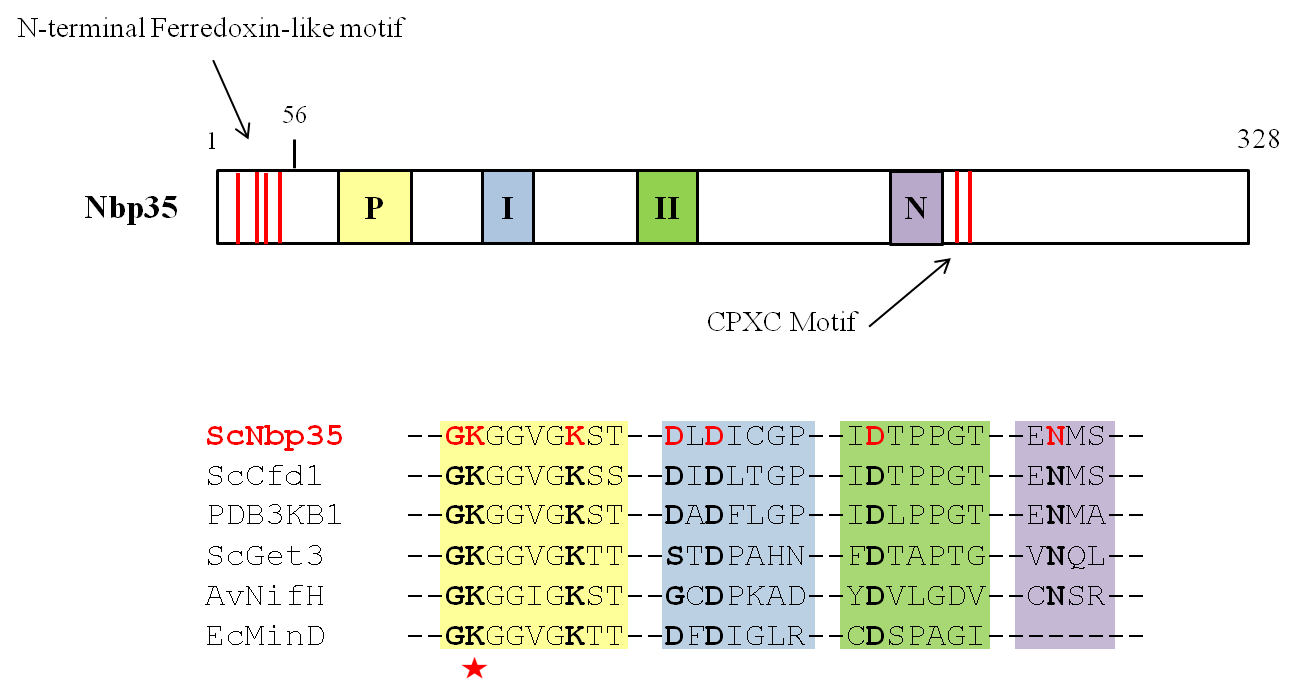 Figure 8. Nbp35 protein schematic and sequence alignment. Schematic of Nbp35 protein showing the relative positions of cognate NTPase motifs, and cysteines required for FeS binding. Multiple sequence alignment of Nbp35 and additional SIMIBI NTPases, showing the conservation of key residues within these motifs. The NBS is absent in E. coli MinD. It is present only in a subset of SIMIBI NTPases.The position of cysteines required for FeS binding are shown as RED lines in the schematic. Residues chosen for mutagenesis are shown in BOLD in the sequence alignment. The signature lysine (Nbp35K81A) is shown by the .P – P-Loop     I – Switch I     II – Switch II      N – Nucleotide Binding SequenceSc – Saccharomyces cerevisiae, Af – Archaeoglobus fulgidus, Av – Azotobactor vinlandii, Ec – Escherichia coli Key residues within these regions were mutated to alanine, and substitutions were designed to further probe the roles of specific side-chains at these positions. These directed mutations were predicted to impact nucleotide binding or hydrolysis based on crystallographic and biochemical analyses of homologous proteins (325,327,500-502,551,560-563). As purified Nbp35 has not previously exhibited NT binding/hydrolysis activities, it was not possible to assess these activities directly. However, the ability of the different alleles to support Nbp35 function was assessed by complementation of Nbp35WT in yeast.      The ability of the different nbp35 alleles to support viability was assessed by growth in the presence of 5-FOA (5-Flouroorotic Acid) (555,556). 5-FOA is toxic in the presence of an intermediate of uracil biosynthesis. Therefore only cells that lose the URA3 plasmid will survive selection on 5-FOA. Cells were grown in the presence of 5-FOA to select for loss of the plasmid-borne Nbp35WT (Figure 9). With few exceptions, mutations at within the four nucleotide motifs were lethal, underscoring the importance of these residues, and nucleotide binding and hydrolysis, to Nbp35 function. Of seven residues initially targeted, the P-Loop glycine (G80) was the only residue permissive to change. G80 mutants were able to support viability, although G80D displayed reduced autonomous growth (Figure 9). Surprisingly, K81A showed minimal autonomous growth (data not shown), demonstrating that suppressors of this mutation could be isolated. Even conservative substitutions, such as aspartic to glutamic acid, resulted in lethality in yeast, suggesting a specific role for these residues in Nbp35 function, presumably in nucleotide binding and hydrolysis. 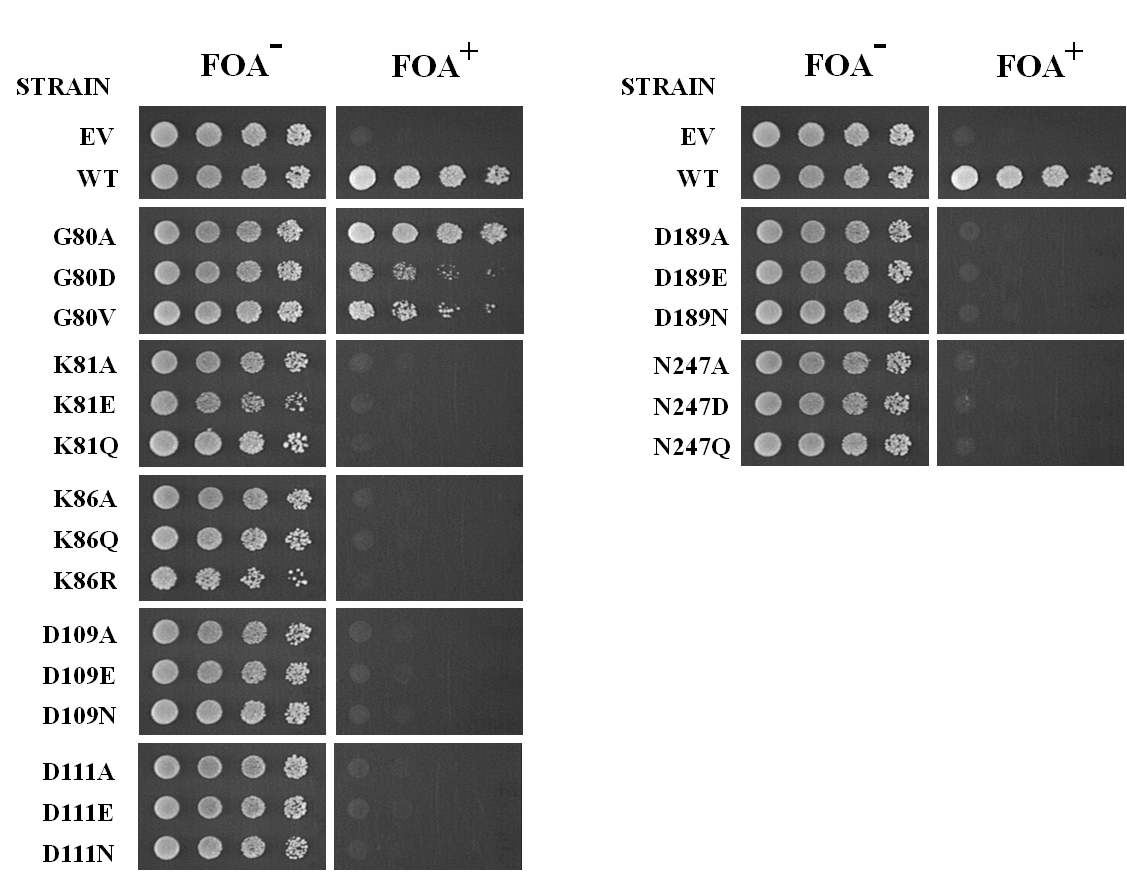 Figure 9. Complementation of viability in yeast by plasmid shuffle. Nbp35∆ cells co-expressing wild-type protein from a uracil selective plasmid, and empty vector (EV), wild-type (WT), or the indicated Nbp35 allele from an additional plasmid were grown to log phase. Cells were adjusted to OD600 = 2.0, and 5X serial dilutions were applied to selective plates +/- 0.1% 5-FOA. Plates were grown at 30° for 5 days. Results are representative of 3 independent experiments.  5-FOA – 5-Flouroorotic Acid2. Effect of Mutation at G80 on Nbp35 Function in Yeast     P-Loop and Switch I residues are highly conserved across the P-Loop family, and these residues play established roles in nucleotide binding and hydrolysis in homologous P-Loop NTPases. It was therefore of interest to assess the effect of these mutations on indicators of CIA activity. It has been shown that yeast lacking m-aconitase are autotrophic for glutamate biosynthesis, and that this defect is rescued by exogenous expression of mammalian IRP1, given functional CIA to provide an FeS required for IRP1 aconitase activity (454). In addition, the enzymatic activity of IRP1 correlates closely with the Fe content of IRP1 and endogenous apo-targets precipitated from yeast (294). Thus both glutamate-dependent growth and c-Aconitase activity are rapid yet accurate indicators of CIA activity in yeast lacking m-aconitase. As the G80 mutants were able to support autonomous growth, these mutants were analyzed in the ∆NK1 background, with the plasmid-borne mutants as the only NBP35 gene in these strains.     G80A only partially rescued the glutamate auxotrophy in yeast lacking m-aconitase, and the aconitase activities of exogenous mammalian IRP1 was decreased to approximately 25% of the activity observed in a wild-type strain (Figures 10A and B). Although able to support viability, the G80D mutant was unable to rescue glutamate auxotrophy or c-aconitase activities. This strain also exhibited reduced ability to support growth in the presence 5-FOA (Figure 9). Therefore even the addition of a methyl group to the side-chain at Nbp35G80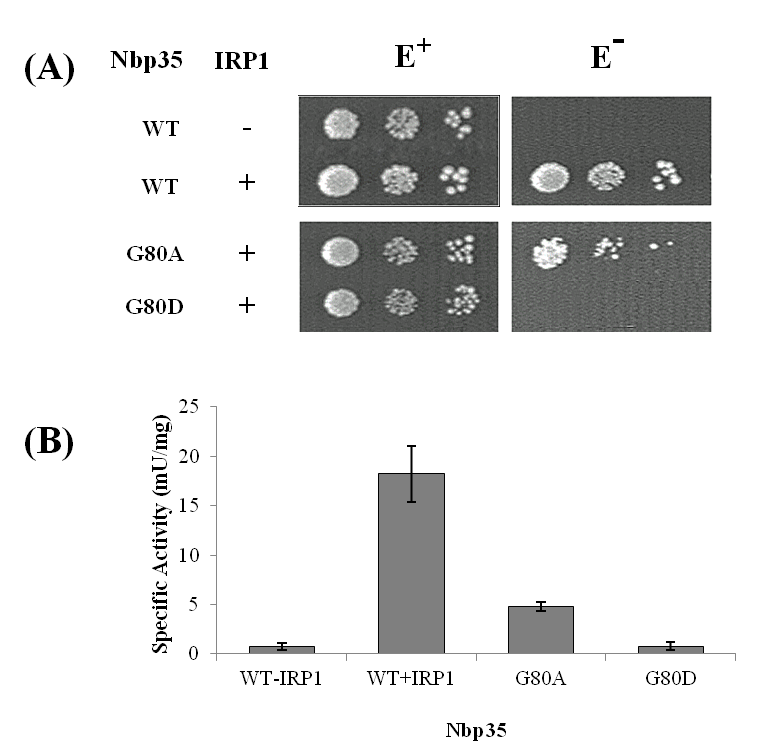 Figure 10. Ability of Nbp35 G80 mutants to complement CIA-dependent (A) Glutamate auxotrophy. ∆NK1 cells expressing exogenous IRP1 were transformed with plasmid containing empty vector (EV), wild-type (WT), or the indicated Nbp35 allele. Log phase cells were washed with de-ionized water and adjusted to OD600 = 2.0, in same. 5X serial dilutions were applied to selective plates +/- glutamate, as indicated. Plates were incubated at 30° for 5 days. Results are representative of 3 independent experiments. (B) FeS-dependent c-aconitase activities. ∆NK1 cells co-expressing WT or the indicated Nbp35 allele and exogenous IRP1 were grown to log phase in selective media, harvested, and analyzed for CIA-dependent c-aconitase activity. Error bars are calculated from three independent samples. Results are representative of two independent experiments. E+ – Plates supplemented with glutamate      E- - Plates lacking glutamatesignificantly impaired cytosolic FeS biogenesis in yeast. This phenotype is reminiscent of the TSM strain, which expresses sufficient wild-type protein to support viability (~10% endogenous wild-type expression), and displays similar defects in CIA-dependent activities. Thus, mutation of the conserved P-Loop glycine at G80 results in partial disruption of activity, providing valuable hypomorphic strains for analysis of Nbp35 function in the absence of wild-type protein.         It is known that Nbp35 and Cfd1 form homo- and hetero-complexes, and that these interactions are required for physiological function (151,258,294). In addition, nucleotide binding and hydrolysis control complex formation in homologous SIMIBI NTPases (502,561). It was therefore of interest to evaluate whether mutation at G80 would impact complex formation by Npb35. With this aim, yeast expressing epitope-tagged versions of the G80 variants (C-terminal MYC) were additionally transformed with epitope-tagged Nbp35WT OR Cfd1WT (C-terminal HA). The MYC-tagged Nbp35 mutants were stably expressed in yeast, at levels roughly equivalent to the wild-type version as expressed from the same promoter (Figure 11). G80A efficiently precipitated with both Nbp35WT and Cfd1 from yeast. Substitution with the much larger aspartic acid at this position (G80D) dramatically attenuated interaction with Nbp35WT. However, complex formation with Cfd1 appeared unaffected by this mutation.     The rapid acquisition/transfer of iron is critical to an FeS scaffolding function, and Nbp35WT has been shown to acquire and transfer iron efficiently in yeast (294). Additionally, a number of homologous proteins require NTPase activities for metal acquisition and/or transfer (321,326,564,565), and nucleotide-dependent cycles control metal acquisition and/or cluster transfer in non-homologous FeS cluster assembly systems (288,301,304,307). Therefore the ability of these mutants to rapidly acquire and transfer iron was assessed by pulse-chase analysis. Iron-starved yeast were labeled for 45 minutes in iron-free media supplemented with 55Fe (1uCi/mL, ~1.2 uM), followed by a 45 minute chase with an excess of non-radioactive iron (100 uM FeCl3). Cells were lysed and precipitated anaerobically, and iron associated with Nbp35 was determined by liquid scintillation of the MYC precipitated cell extracts. As these strains did not require expression of wild-type protein to support viability, it was not possible to normalize to an empty vector control. Therefore each strain included a beads-only control immunoprecipitation, and counts associated with these controls were subtracted from the corresponding samples. Consistent with previous results, Nbp35WT had accumulated significant counts at 45 minutes, and this iron was partially displaced by the addition of non-radioactive iron (by 34%) (Figure 12). Thus, as expected, Nbp35WT bound significant iron, and some of this iron was labile. The pattern of iron-binding and release was distinct in the different mutant strains. G80A, which exhibited partial activities, bound approximately 60% of the iron as wild-type NBP35, and this iron was normally displaced over the 45 minute chase. G80D bound considerably less iron (~30%), but this iron also appeared normally displaced at 45 minutes. 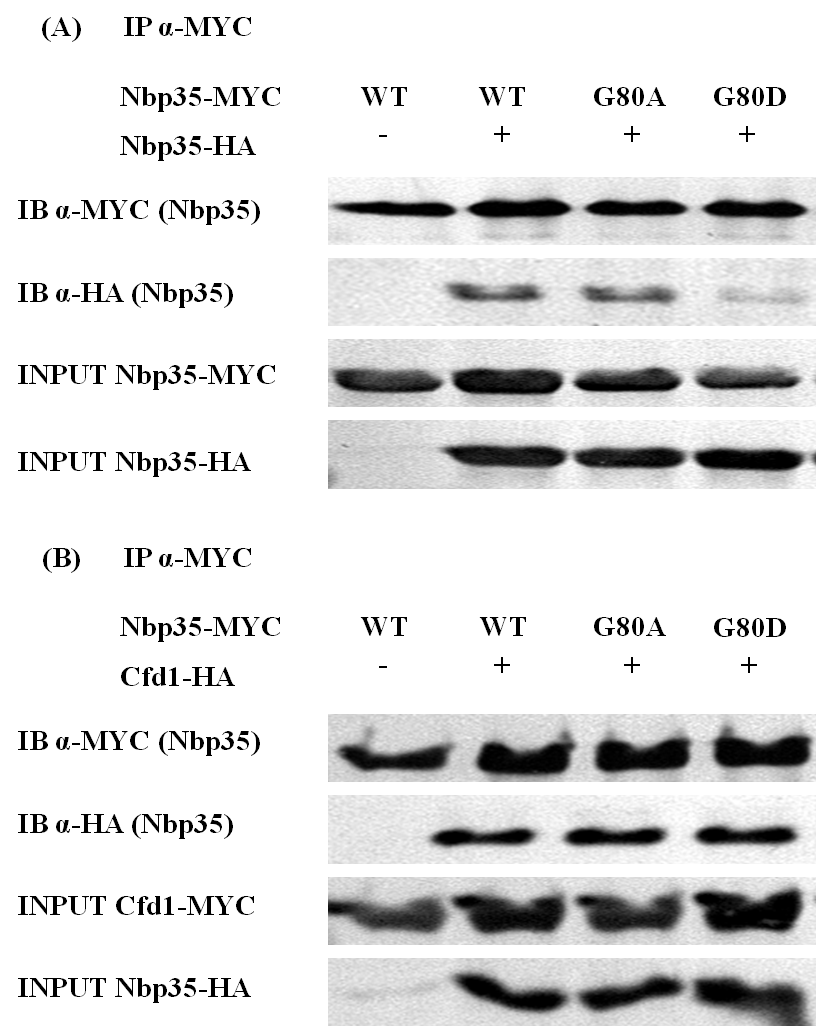 Figure 11. Effect of G80 mutations on complex formation. ∆NK1 cells expressing wild-type (WT) or the indicated Nbp35 allele were transformed with plasmid containing. EV or (A) HA-tagged Nbp35WT or (B) HA-tagged Cfd1 Log phase cells were harvested, prepared, and subjected to co-immunoprecipitation with MYC specific antibody as described. Co-immunoprecipitation of HA-tagged Nbp35 or Cfd1 was detected by immunoblot with MYC and HA specific antibodies. The relative expression of each allele was determined by immunoblot performed on total cell lysate. Blots are representative of independent experiments.  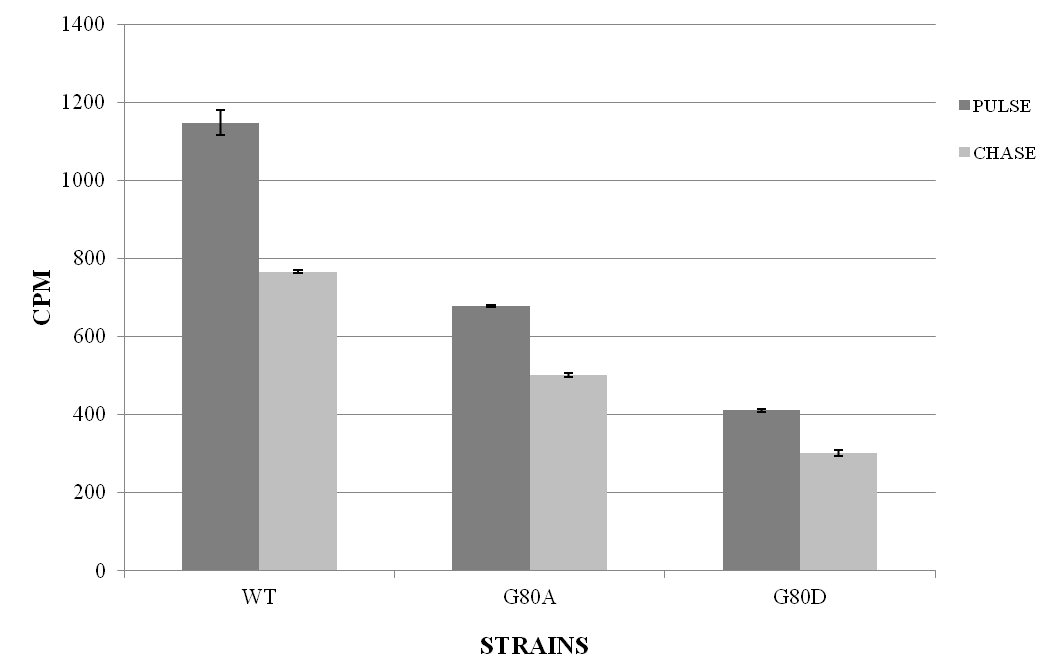 Figure 12. Effect of G80 mutations on iron binding and transfer by Nbp35. ∆NK1 cells harboring WT or the indicated Nbp35 allele were grown in selective media, washed, and radiolabeled with 55Fe for 45 minutes followed by chase with excess of non-radioactive iron for an additional 45 minutes. Cells were subjected to immunoprecipitation with MYC specific antibody under anaerobic conditions, and 55Fe associated with Nbp35 was determined by liquid scintillation of the immunoprecipitates. The relative protein expression was determined densitometry of immunoblot images. Error bars represent the mean from three independent immunoprecipitations, and these data are representative of 2 independent experiments.    The remaining P-Loop and Switch I mutants (K81A/Q, K86A/Q, D109A/N and D111A/N), which were unable to support viability, were transformed into the NBP35TSM (Translation Start-codon Mutant - TSM) strain for further analyses. This strain expresses sufficient wild-type Nbp35 to maintain viability (~10% endogenous levels), but is unable to complement the glutamate auxotrophy in aco1 yeast expressing IRP1, indicating decreased cytosolic FeS assembly (294). Additional expression of Nbp35WT restored growth on plates not supplemented with glutamate. However, none of the inviable Nbp35 P-Loop and Switch I mutants rescued glutamate-dependent growth in the TSM background (data not shown). These results demonstrate that conserved residues in Nbp35 P-Loop and Switch I regions are required for Nbp35 function in cytosolic FeS biogenesis.     In several cases, specific mutation to the second, more conserved Switch I aspartic acid (D111A or D111N) resulted in a hydrolysis-deficient protein with a dominant-inhibitory phenotype, due to formation of a non-dissociating or conformationally defective complex (502,551,561,566). Thus, it was not unexpected that the same mutations might result in an inhibitory phenotype in Nbp35, as was seen on selective plates.  Therefore the inviable P-Loop and Switch I mutants were placed under control of a methionine-repressible promoter (MET3.1) to control expression of potentially toxic proteins, and to limit cellular adaptations to their prolonged expression. All subsequent experiments were performed with these conditionally expressed, c-terminally MYC tagged constructs.  Expression of these proteins was efficiently repressed by methionine (2 mM). Washing of cells and removal of supplemental methionine from media resulted in rapid and robust induction. All of the mutants were stably expressed in yeast relative to the wild-type protein.3. Select P-Loop and Switch I Mutations are Inhibitory to Growth     Controlled expression of K86Q, D111A, or D111N resulted in an inhibitory phenotype in the TSM background (Figures 13A and B). Expression of these mutants decreased colony formation by ≥ 70% on selective plates (data not shown), and effectively tripled the doubling times of these strains in selective media. Although inhibitory to growth, these strains were stably expressed at levels similar to the wild-type protein for at least 12 hours post-induction. K86A was inhibitory on solid media, but was not as inhibitory under liquid culture conditions. These strains were difficult to culture, further complicating additional characterization of these alleles. In fact, it was necessary to adjust initial cell densities to account for growth inhibition for subsequent analyses, resulting in fewer cell doublings for these inhibitory strains. Additional ectopic expression of Nbp35WT largely relieved the growth inhibition in these yeast, consistent with a defect in complex formation or localization in these mutants (data not shown). 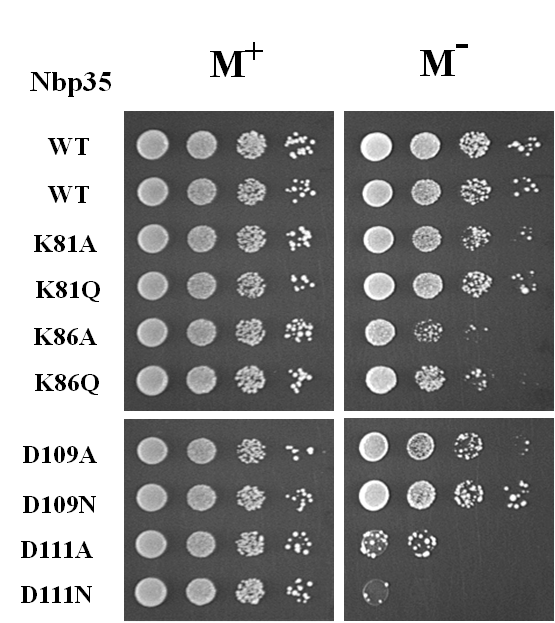 Figure 13. Growth inhibition (A) on selective plates. TSM cells were transformed with plasmid containing EV, WT, or the indicated Nbp35 allele, under control of a methionine repressible promoter. Cells were grown to log phase in media supplemented with methionine (2 mM), washed with de-ionized water, and adjusted to an OD600 = 2.0, in same. 5X serial dilutions were prepared and applied to selective plates +/- methionine, as indicated. Plates were incubated at 30° for 3 days. Results are representative of 3 independent experiments. M+ - Plates supplemented with 2 mM Methionine      M- - Plates lacking methionine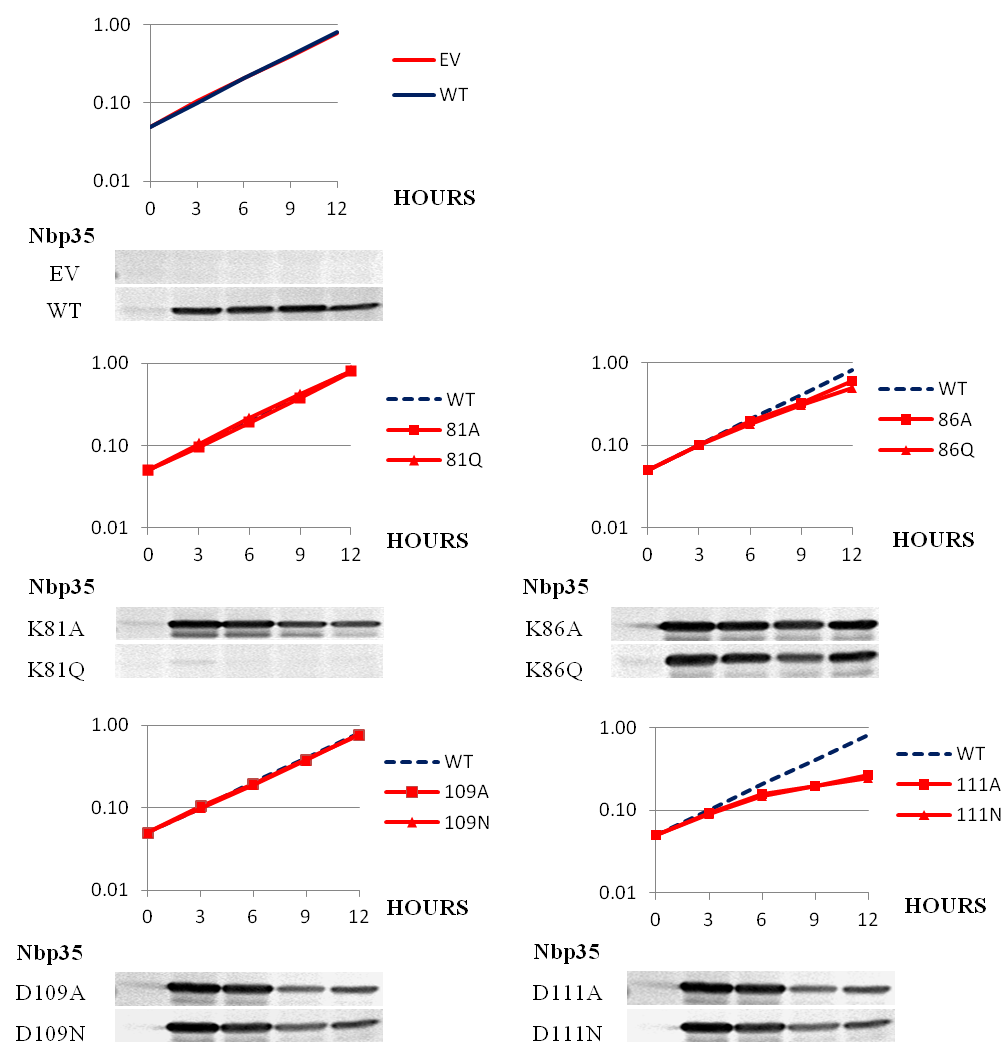 (B) in liquid selective media.  TSM cells were grown to log phase and washed as for (A), and resuspended in selective media lacking methionine at OD600 = 0.05. Optical densities were measured at the indicated timepoints, and linear portions of the resulting growth curves were plotted on a Log10 scale. Aliquots were harvested at the same indicated timepoints, and the relative expression of each allele over time was determined by immunoblot (α-MYC) of 100 ug total cell lysate. Error bars represent the deviation from the mean of three independent cultures. Results are representative of 3 independent experiments.  4. Effect of Inviable P-Loop and Switch I Mutations on Nbp35 Function     Nucleotide binding and hydrolysis are required for complex formation in other SIMIBI NTPases, and expression of G80D impaired interaction with Nbp35WT. It was therefore important to assess the effect of mutations to these critical P-loop lysines and Switch I aspartic acids, catalytically required for nucleotide binding and hydrolysis across the P-Loop family. TSM yeast expressing epitope-tagged versions of the inviable mutants (C-terminal MYC) were additionally transformed with epitope-tagged Nbp35WT OR Cfd1WT (C-terminal HA), and the ability of these mutants to interact was assessed by immuno-precipitation. However, these variants efficiently co-precipitated with both Nbp35WT-HA (Figure 14A) and Cfd1-HA (Figure 14B). These results suggest that that nucleotide binding and hydrolysis are not required for Nbp35:Nbp35 or Nbp35:Cfd1 interactions, and are consistent with previous characterizations of these complexes as stable in yeast (258,294). Of note, Cfd1-HA was not expressed in the K86A strain, likely due to investigator error during co-transformation.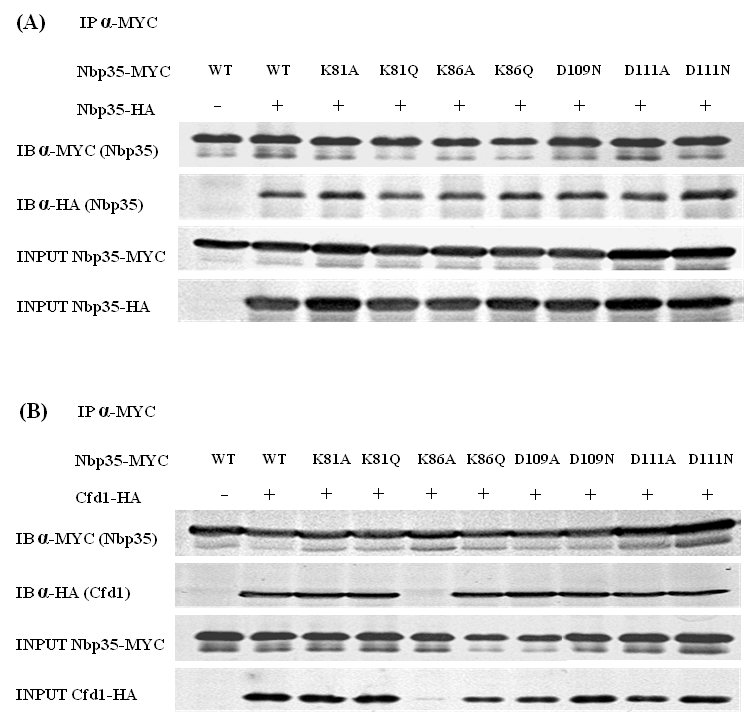 Figure 14. Effect of Nbp35 mutation on complex formation. TSM cells expressing EV or (A) HA-tagged Nbp35WT or (B) HA-tagged Cfd1 were transformed with plasmid containing wild-type (WT) or the indicated Nbp35 allele. Log phase cells were harvested, prepared, and subjected to co-immunoprecipitation with MYC specific antibody as described. Co-immunoprecipitation of HA-tagged Nbp35 or Cfd1 was detected by immunoblot with MYC and HA specific antibodies. The relative expression of each allele was determined by immunoblot performed on total cell lysate. Blots are representative of independent experiments.       Preliminary results suggested that mutation at G80 impaired cluster assembly and iron binding to Nbp35. To further investigate the roles of nucleotide binding and hydrolysis in FeS assembly, we probed the ability of the inviable Nbp35 variants to rapidly acquire iron by in vivo radio-labeling. TSM yeast expressing the epitope-tagged Nbp35 mutants were pulse-labeled for 30 minutes in iron-free media supplemented with 55Fe (1uCi/mL, ~1.2 uM), and iron associated with Nbp35 was determined by liquid scintillation (Figure 15A). Counts associated with expression of the empty vector were subtracted from each sample, and results were normalized to account for variability in protein expression. Although Nbp35WT had acquired significant 55Fe at 30 minutes, iron binding to the mutant proteins was dramatically decreased, by almost 90% in all cases, with one exception. Notably, K81A precipitated approximately 35% iron relative to the wild-type protein at 30 minutes.     To further delineate the defect associated with K81A, the effect of this mutation on the kinetics of iron binding by Nbp35 was investigated. Yeast expressing Nbp35WT or the K81A variant were pulse labeled as described, aliquots were harvested at indicated time-points after addition to media containing 55Fe, and the resultant cell lysates were analyzed for iron binding to Nbp35, over time. (Figure 15B). Under these conditions Nbp35WT accumulated iron rapidly and steadily over the 90 minute period.  However, the kinetics of iron binding to K81A were significantly slower, although the K81A protein also continued to accumulate iron over the entire period, indicating a defect in the acquisition of iron from a cellular source.     To gain additional insight into the role of Nbp35 activities in FeS cluster assembly on/by Nbp35, these strains were labeled to steady-state in selective minimal media containing 55FeCl3 (1 uCi/mL 55Fe, ~2.25 uM total iron), and analyzed for iron bound to precipitated Nbp35 (Figure 15C). First, with the exception of K81A, all mutants were severely deficient for iron binding at steady-state, binding only about 20% iron relative to wild-type protein. However, all of these mutants, which were competent for both homo- and hetero-complex formation, consistently bound some iron over background associated with empty vector at steady-state.  Of note, these mutants retained the conserved C-terminal CXXC motif required for complex formation, iron binding, and cluster assembly (151), but were predicted to be deficient for nucleotide binding/hydrolysis. Second, K81A again exhibited unique behavior, binding almost two-thirds the iron relative to Nbp35WT at steady-state. Collectively, these results demonstrate that mutations predicted to abolish nucleotide binding or hydrolysis impair Nbp35 physiological function in CIA, and specifically the impair the assembly of FeS cluster on Nbp35.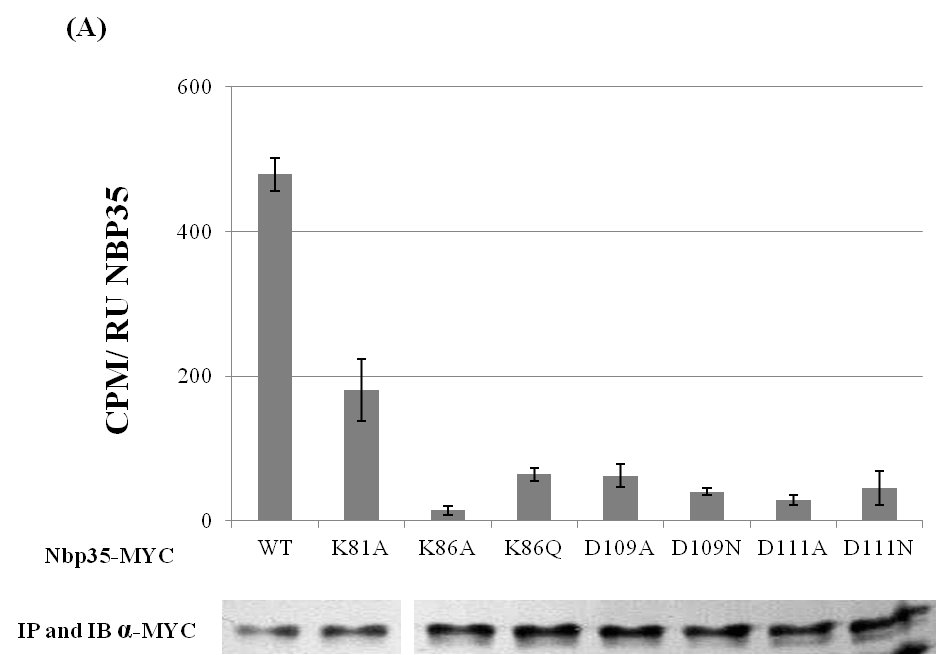 Figure 15. Effect of Nbp35 mutation on the acquisition of iron by Nbp35. TSM cells harboring EV, WT, or the indicated Nbp35 allele, were grown in selective media (2mM MET), washed, and radiolabeled with 55Fe for (A), (B), and (C), as indicated. Cells were subjected to immunoprecipitation with MYC specific antibody under anaerobic conditions, and 55Fe associated with Nbp35 was determined by liquid scintillation of the immunoprecipitates. The relative protein expression was determined densitometry of immunoblot images. Error bars represent the mean from three independent immunoprecipitations, and these data are representative of 2 independent experiments.(A) Rapid acquisition of iron by Nbp35 mutants. TSM cells were incubated for 4 hours in 0.5X volume selective media, lacking methionine and containing the intracellular chelator, BIP (100 uM), to allow expression of Nbp35 and deplete the cells of iron, respectively. Cells were washed, radiolabeled in 0.1X volume iron-free media supplemented with 55FeCl3 (1 uCi/mL) for 30 minutes, and harvested by the addition of ice. 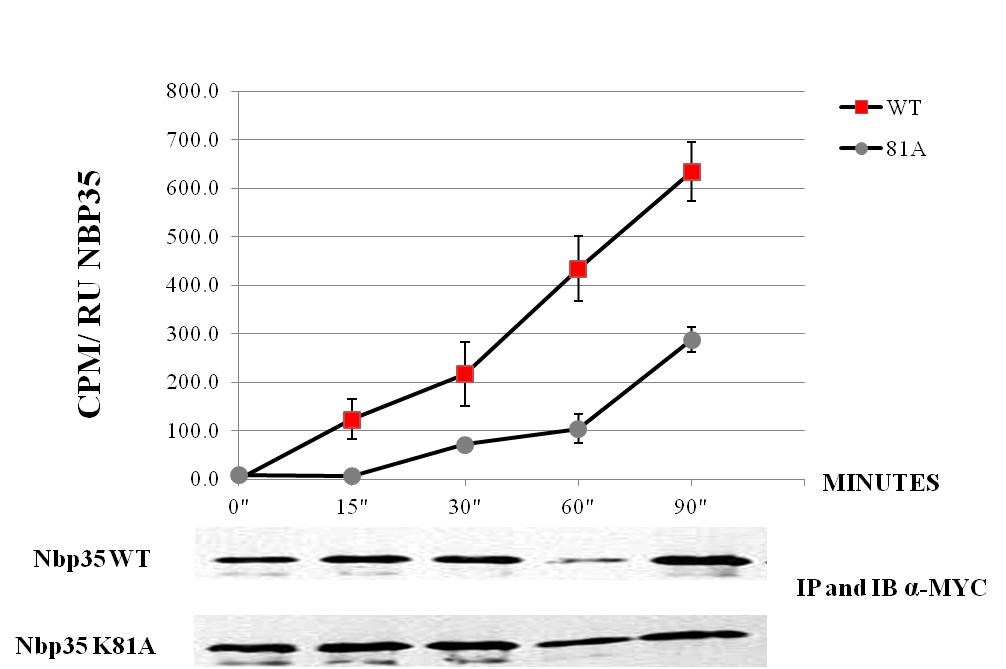 (B) Kinetics of iron acquisition by K81A. TSM cells were incubated for 4 hours, as indicated for Figure 14A. Cells were washed, and radiolabeled in 0.1X volume iron-free media supplemented with 55FeCl3 (1 uCi/mL), and harvested at the indicated times by the addition of ice. 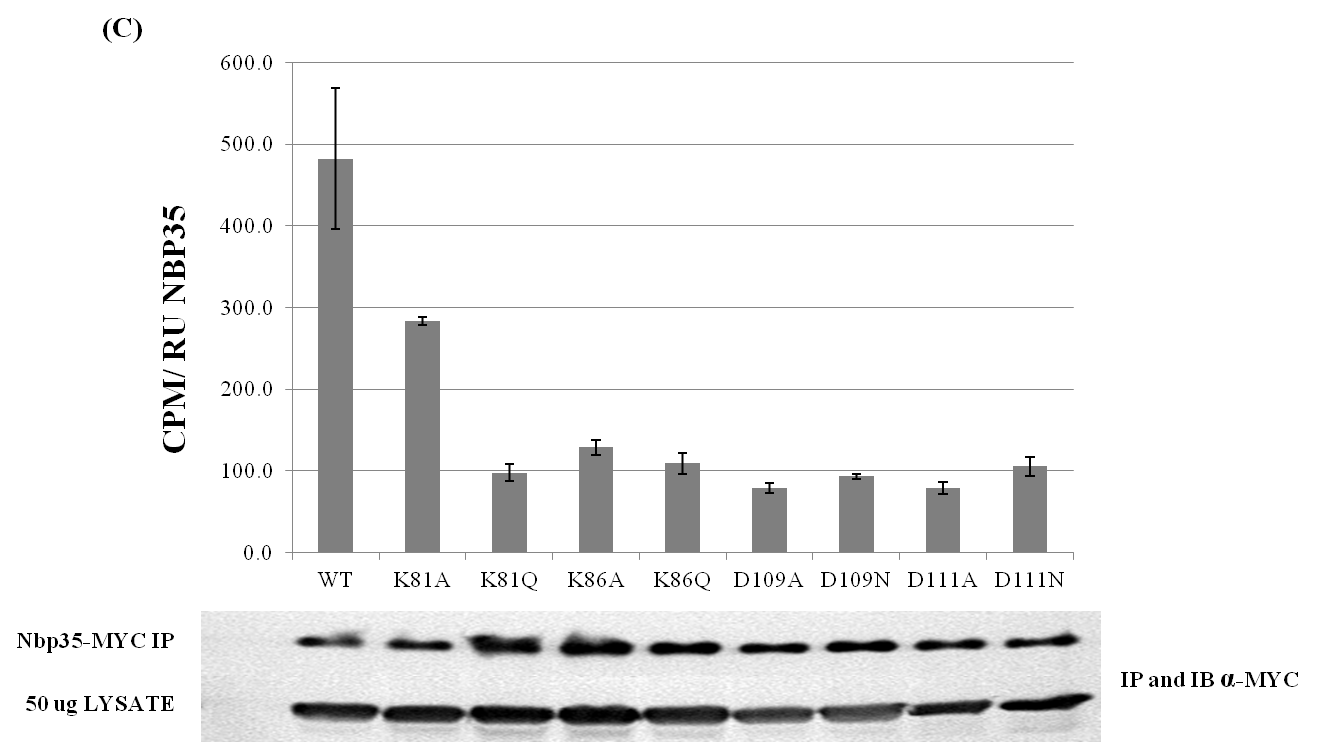 (C) Steady-state labeling to Nbp35 mutants. TSM cells were radiolabeled in selective media supplemented with 55FeCl3 (1 uCi/mL, ~2.3 uM total iron) for 12 hours, and harvested.      It has been reported that Nbp35 co-precipitates with the down-stream CIA factor Nar1 (215). There are no published data in support of these statements; however, depletion of Nbp35 or Cfd1 impairs the acquisition of FeS by Nar1 in vivo (258), and Nar1 appears to function downstream of the Nbp35:Cfd1 scaffolding complex. Therefore, these strains were transformed with Nar1-HA to investigate the potential for interaction between Nar1 and the Nbp35 mutants, and with the aim of assessing iron binding to Nar1 in the mutant strains. However, expression of Nar1 was largely attenuated in the TSM and NTPase mutant-expressing strains (Figure 16). Ectopic expression of Nbp35WT appeared to stabilize the Nar1 protein, as there was more immuno-reactive protein in equivalent volumes of normalized lysate, both total and HA-precipitated. This is consistent with previous reports linking Nar1 protein stability to FeS binding (149), and suggests that incorporation of FeS into Nar1 is impacted upon mutation of key Nbp35 P-Loop and Switch I residues. These results additionally support the thesis that nucleotide binding/hydrolysis by Nbp35 are required for cytosolic FeS assembly in yeast, as Nar1 is an endogenous target of Nbp35 and the early CIA machinery. Expression of K81A appeared to augment stable expression of Nar1 in the TSM background, although not to the same extent as Nbp35WT.  These results suggest that this mutant, which showed minimal autonomous growth and was able to bind some iron, may possess some activity relative to the other Nbp35 P-Loop and Switch I mutants, or may exhibit a distinct molecular defect. 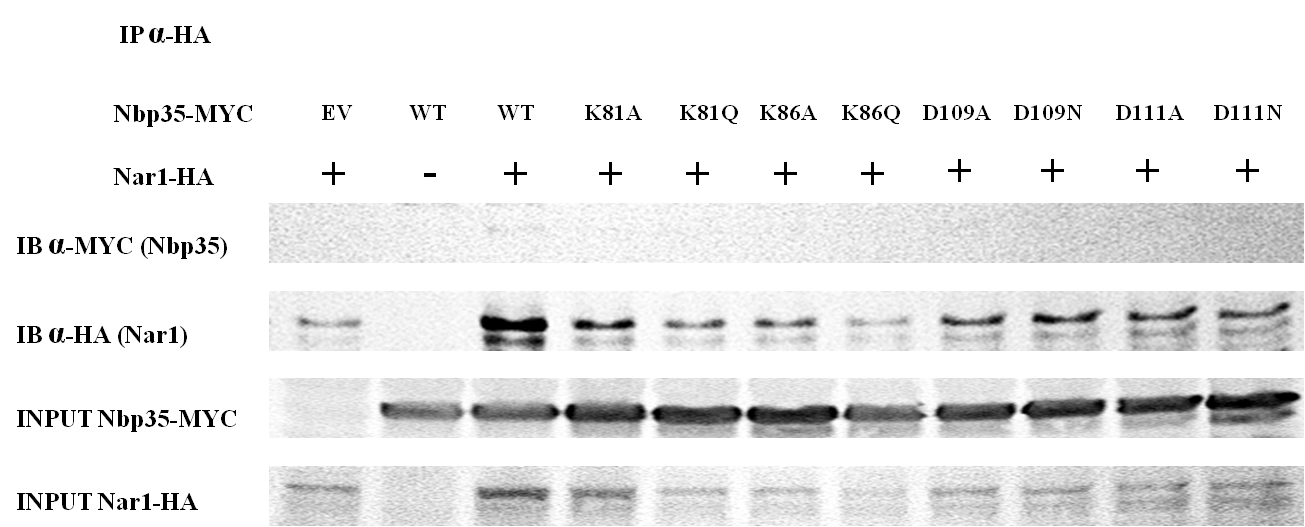 Figure 16. Effect of Nbp35 mutation on stable expression of Nar1. Nar1 is a known CIA factor and target of Nbp35:Cfd1, and Nar1 protein stability depends on FeS maturation by Nbp35:Cfd1. TSM cells co-expressing HA-tagged Nar1 AND WT or the indicated Nbp35 allele were cultured, prepared, and subjected to co-immunoprecipitation with HA specific antibody, as described. Co-immunoprecipitation of MYC-tagged Nbp35 was probed by immunoblot with MYC and HA specific antibodies. The relative expression of each allele was determined by immunoblot performed on total cell lysate.      Although Nar1 expression was significantly attenuated in these strains, Nar1 was efficiently immunoprecipitated from all strains, although to varying degrees. Careful examination suggests that Nar1 and Nbp35WT may form a minor complex in vivo, as Nar1 precipitated a faint MYC-reactive band at the correct molecular weight for Nbp35, only when the two proteins were co-expressed (Figure 16). However, this band was very faint, and was not present in strains expressing the Nbp35 P-Loop and Switch I mutants, including K81A. Additional interpretation of these results was complicated by the stated effects on stable expression of Nar1 in these Nbp35-deficient strains. However, it is apparent that the inhibitory mutants do not form a stable, non-dissociating complex with Nar1.C. Discussion    P-Loop NTPases such as Nbp35 share significant architectural and mechanistic similarities, including a requirement for conserved residues within cognate NTPase motifs. To assess the requirement for nucleotide binding and hydrolysis by Nbp35, we targeted four residues with conserved, established roles in nucleotide binding and hydrolysis in homologous proteins. The two P-Loop lysines (K81 and K86) make conserved contacts with the phosphate tail of the bound NTP in the solved structures of homologous proteins (297,500,502-505,560,562,567-571). The two Switch I aspartic acids (D109 and D111) make conserved contacts with catalytic cation and H2O molecules, and communicate nucleotide status to distal regions via nucleotide-dependent rearrangements (561,563,572-575). These residues are essentially required for nucleotide binding and/or hydrolysis in numerous P-Loop NTPases, and these specific mutations were predicted to disrupt binding and/or hydrolysis based on extensive structural and biochemical analyses in a number of well-characterized homologs (325,327,500-502,551,560-563). Mutation to any of these cognate residues in Nbp35 resulted in a non-functional protein, unable to support viability (Figure 9) or to rescue CIA-related defects in an Nbp35WT-deficient background (Figures 10A and B, and data not shown). Nbp35 showed almost no tolerance to change at these positions, underscoring their importance to Nbp35 function.     A P-Loop glycine (G80), proximal to the signature lysine, was additionally targeted. Although able to support viability (Figure 9), yeast expressing these mutants were profoundly defective for indicators of CIA activity (Figure 10A and B). The G80A mutant, which retained approximately 25% wild-type c-aconitase activities, supported normal autonomous growth. The G80D mutation ablated glutamate dependent growth and c-aconitase activities, and this mutant only partially complemented growth in yeast. Intriguingly, and consistent with previous results, the cell appears rather insensitive to profound defects in CIA, and to require minimal CIA activity to maintain viability and normal cell growth (294). This is surprising given the essentiality of all core components, and the profound defects associated with partial loss of Nbp35 in several species (82-84,498).     In order to gain additional insight into the specific role(s) of the Nbp35 NT domain, we assessed the effect of these mutations on activities known to be physiologically relevant, including complex formation and the acquisition of iron. Homologous NTPases function as obligate dimers, and utilize nucleotide status to control complex formation and/or conformation. These Nbp35 P-Loop and Switch I mutants were stably expressed, and were competent for complex formation (Figures 11 and 14). This is consistent with previous characterizations of Nbp35:Cfd1 as stable, and suggests that complex formation proceeds independently of nucleotide status. Nbp35/Cfd1 may function like NifH and Get3, which form stable, but conformationally dynamic complexes (515,573,576). These proteins utilize nucleotide status in order to spatially and temporally gate formation of a productive complex, competent for sequential interactions with down-stream effectors, and consequent nucleotide hydrolysis.     Of note, the interaction between G80D and Nbp35WT was significantly attenuated (Figure 11A). In contrast, complex formation with Cfd1 appeared unaffected by this substitution (Figure 11B). The P-Loop glycines are believed to provide conformational flexibility required for effective and dynamic interactions with the phosphate tail (559,577). Substitution of an aspartic acid at this position is extremely non-conservative. This substitution would introduce rigidity and a negative charge at this site, conceivably disrupting essential bonding networks in the catalytic pocket. In addition, this mutation might alter local conformation due to steric and charge considerations, and would reasonably be expected to alter interactions at a dimer interface. This suggests that the Nbp35:Nbp35 dimer utilizes a similar interface to that seen in PDB 3KB1 and other homologous SIMIBI proteins, but that the Nbp35:Cfd1 interaction may require a distinct interface. This is consistent with formation of a catalytic hetero-tetramer, which would require distinct Nbp35:Nbp35 and Nbp35:Cfd1 interfaces. These results are also consistent with previous investigations suggesting that these proteins may utilize distinct interaction interfaces (151,294). In particular, mutation of the Nbp35 C-terminal CXXC cysteines has been shown to ablate Nbp35:Nbp35 interactions, while only minimally impacting complex formation with Cfd1.      The ability to acquire and transfer iron is critical to an FeS scaffolding function, and nucleotide binding and hydrolysis have been linked with the acquisition of iron or transfer of cluster in other assembly systems (288,301,304,307). In addition, a recent report (published as these investigations were proceeding) suggests nucleotide binding and/or hydrolysis are required for cytosolic FeS assembly, as mutation at K86 impaired iron binding to Nbp35, as assessed at 2 hours radio-labeling. Pulse labeling with 55Fe demonstrates that these additional P-Loop and Switch I mutants are defective for the rapid mobilization of iron from a cellular source (Figures 12 and 15A). This is consistent with a defect in the assembly of labile cluster by the Nbp35:Cfd1 scaffold, and would explain the observed defects in CIA activities. However Nbp35 binds both stable and labile FeS, and steady-state labeling indicates that these proteins are defective for assembly of both types of cluster on Nbp35, as with the exception of K81A, these mutants bound only about 20% of the iron as wild-type protein (Figure 15C).      Significantly, K81A bound significant iron at steady-state (~60% wild-type) (Figure 15C). Preliminary results from pulse-chase analysis indicate that the iron bound to K81A is stably bound (data not shown). This suggests K81A may acquire stable cluster, but remains defective for assembly of labile FeS for transfer. In contrast, the other inviable mutants appear defective for assembly of both stable and labile FeS, as discussed above. Results from these studies suggest that nucleotide binding by Nbp35 is required for the acquisition of stable FeS, prior to assembly of labile cluster. Furthermore, that Nbp35 activities are additionally required for assembly of this labile cluster, presumably via the C-terminal CPXC motifs. Phylogenomic analyses and in vivo studies suggest Cfd1 is specifically required for assembly and/or transfer of the labile bridging cluster, but not for assembly of the stable cluster (30,294). Collectively, these results indicate that nucleotide binding and hydrolysis by Nbp35 are required for self-maturation and assembly of the labile cluster for transfer. These findings suggest that the early stages of CIA, assembly of FeS on the Nbp35:Cfd1 scaffold, may be more complex than previously thought.      With the exception of the Nbp35:Cfd1 hetero-system (and the distantly related SRP system), SIMIBI proteins function as obligate homo-dimers, with the two nucleotide binding pockets located symmetrically at the dimer interface (320,339). The “universally” conserved P-Loop lysine (K86) contacts the β and γ-phosphates of substrate nucleotide bound to the same monomer in virtually all P-Loop NTPases (320,559,577). These contacts may stabilize interaction with substrate, as mutation at this position generally impairs nucleotide binding. A defining feature of SIMIBI NTPases is the presence of an additional “signature” P-Loop lysine (K81), required for hydrolysis in trans, and making conserved contacts with the terminal phosphate across the dimer interface in the NTP (or non-hydrolysable analog) bound structures (339,502,551).      The signature lysine may stabilize the building charge on the hydrolysis transition state, analogous to the “arginine finger” present in small GTPase Activating Proteins (GAP’s). In addition, this residue may control/gate hydrolysis by positioning the γ-phosphate for in-line attack by the catalytic H2O. This signature lysine is one of only three residues making conserved contacts with nucleotide across the dimer interface in the SIMIBI family, and is catalytically required in all homologous proteins where the requirement has been tested (339). Importantly, mutation at this position is generally predicted to impair hydrolysis, without impacting the ability to bind nucleotide, as this residue acts on (contacts) the bound nucleotide only in trans.      Intriguingly, K81A was minimally able to complement the wild-type protein, although the K81E and K81Q variants were not. Significantly, K81A could acquire iron, although not as efficiently as the wild-type protein (Figures 15A-C). Expression of K81A increased stable expression of Nar1, a known CIA factor and target of the CIA machinery (Figure 16), and could support minimal autonomous growth (Figure 9). It is possible that the alanine substitution, although unable to participate in catalysis, does not block the protein from randomly achieving hydrolysis, while the bulkier glutamine residue sterically hinders the protein from achieving a catalytically active conformation. K81E would additionally repel the positively charged phosphate groups, precluding any stabilizing interactions between the signature lysine and the phosphate tail. Additional studies will be required to determine if the K81A protein retains partial activity, and the molecular defect associated with this specific mutation. Of note, glutamate biosynthesis was not restored by expression of K81A, and c-aconitase activities were undetectable in this strain (data not shown). This suggests an ability to differentially target CIA activities when resources/CIA activities are limited, as the Nar1 protein appeared visibly stabilized in this strain.     The D111A and D111N mutations were inhibitory to growth in the TSM background (Figures 13A and B). This was not unexpected, as these specific mutations have consistently produced an inhibitory phenotype in homologous SIMIBI NTPases (502,551,561,566). Although the K86Q mutant is not widely considered to produce an inhibitory phenotype, careful survey of literature suggests the corresponding mutation may be inhibitory in homologous NifH and MinD proteins. These results suggest that Nbp35 likely functions as an NTPase, analogous to other SIMIBI NTPases. However, additional work will be required to determine the molecular defect(s) associated with K86Q and D111A/N. Corresponding inhibitory mutants have provided structural and mechanistic insight in homologous proteins. For example, mutation of this residue in a eukaryotic homolog (Get3D57E) resulted in a localization defect, and revealed a novel, nucleotide-independent role for this protein under energy-limiting conditions (glucose starvation and ATP depletion) (515). These variants may prove valuable probes of the mechanism of cytosolic FeS assembly, and the physiological functions of Nbp35 and Cfd1 in CIA and the cell.     The CIA factor Nar1 binds two essential Fe4S4 clusters, required for function in CIA (155). FeS maturation of Nar1 requires the activity of Nbp35 and Cfd1 (258). Nar1 is thus both a CIA factor AND a target of the CIA machinery. It was therefore of interest to investigate the interaction of Nbp35 with Nar1, and to evaluate iron binding to Nar1, in the various Nbp35 mutant strains (Figure 16). However, expression of tagged-Nar1 was severely attenuated in the wild-type deficient TSM strain. Additional expression of Nbp35WT increased stable expression of Nar1 in this strain. This is not unexpected, as Nar1 protein stability depends upon acquisition of FeS from Nbp35:Cfd1 (258). With the exception of K81A, which supported minimal autonomous growth, none of the P-Loop or Switch I Nbp35 mutants increased stable expression of Nar1 in the TSM strain. These results demonstrate that the Nbp35 nucleotide domain, and presumably nucleotide binding and hydrolysis, are required for FeS cluster assembly in yeast. Furthermore, these results additionally distinguish K81A from the other mutations to the “catalytic” P-Loop and Switch I residues.     There are no structural data available for Nbp35 and/or Cfd1. However, a similar dimeric arrangement is suggested by the structure of an archaeal Apbc/Nbp35 protein, Af_226 (PDB 3KB1) (Figure 5A). This general arrangement is further supported by previous investigations  which identified a conserved phenylalanine, required for stable complex formation by Nbp35 and Cfd1; this phenylalanine is located at the dimer interface in PBD 3KB1, where it participates in π-stacking with the corresponding residue in the opposing monomer. This is the same interface observed in other SIMIBI NTPases, with the signature lysine reaching across the conserved dimer interface (Figure 6). The inhibition by D111A/N and the unique behavior of the K81A variant additionally suggest that Nbp35 conserves both structural and mechanistic features with other SIMIBI proteins, and suggest additional avenues for further investigation.     In conclusion, we have demonstrated that key residues within cognate NTPase motifs are required for Nbp35 function in yeast, including FeS biogenesis. Most mutations to these residues were lethal, underscoring their essential contributions to Nbp35 function. Although stably expressed and competent for complex formation, these mutants were defective for the acquisition of iron, as assessed by in vivo radio-labeling. The results presented herein demonstrate that Nbp35 activities are required for self-maturation and assembly of labile cluster destined for transfer to target proteins. These investigations indicate that Nbp35 exhibits structural and mechanistic similarities with homologous proteins, and suggest additional avenues for exploration based on studies in these systems. Further investigations will undoubtedly provide additional insight into the precise roles of Nbp35 and Cfd1 in FeS biogenesis, and the mechanisms of cluster assembly by Nbp35 and the Nbp35:Cfd1 complex.CHAPTER IV: THE ROLE OF NBP35 ‘SIGNALING HELIX’ RESIDUESA. Introduction – The ‘Signaling Helix’ in SIMIBI NTPases     As stated previously, Nbp35 is a member of the SIMIBI sub-family of P-Loop NTPases, characterized by a deviant P-loop motif encoding for an additional, ‘signature lysine’ (GKGGXGKS/T), catalytically required for hydrolysis (151,320,338,339). These proteins participate in diverse cellular processes, including control of bacterial cell division (560,578), metal efflux (327,579), targeting and insertion of eukaryotic tail-anchored proteins (570,571,576), and complex metallo-cofactor assembly. Despite diverse roles in distinct cellular processes, these proteins share significant architectural and mechanistic similarities (339,342). For example, SIMIBI proteins function as obligate homo- or hetero-dimers, with the nucleotide binding pockets at the dimer interface. Dimerization results in assembly of the catalytic machinery, as the signature lysines are required in trans to complete the two composite active sites (327,502).      SIMIBI proteins display additional architectural and mechanistic similarities, including conservation of the canonical Switch I and II regions (561,563,573,580). Conserved residues within these motifs make contacts with catalytic magnesium and water molecules, and function as conformational ‘switches’ by translating nucleotide status into conformational changes required for hydrolysis, and for ordered reactions with downstream effectors. In general, nucleotide binding and dimerization generate the composite interaction interfaces required for interaction with these effectors, including substrate moieties, other proteins, or cellular structures (339,341,342,574). Nucleotide hydrolysis by SIMIBI NTPases is additionally gated by an apparent requirement for activation by binding of an activator molecule, a requirement which has been demonstrated in several homologous systems, including the bacterial MinD and NifH SIMIBI ATPases (561,573,581,582).    These architectural and mechanistic features have been well-characterized, and are well-conserved across the SIMIBI family, with some exceptions and subtle distinctions, allowing activities to be precisely tailored to specific cellular function. Several SIMIBI proteins have been extensively characterized, both structurally and functionally. Careful examination of structures deposited with the Protein Data Bank (PDB) reveals the presence of a conserved helix at the dimer interface of these proteins (Figure 17A). This helix is not as highly conserved at the sequence level across the SIMIBI family. However, the region is highly conserved within orthologous proteins, and residues within this helix make conserved contacts with the ribose ring, and with P-Loop residues, including the signature lysine, in various SIMIBI NTPases. Many SIMIBI proteins conserve a negatively charged residue (Nbp35 E221) at the N-terminus of this dynamic helical region (Figure 17B). As these studies were focused on Nbp35, this conserved helix will be referred to as HELIX221 herein.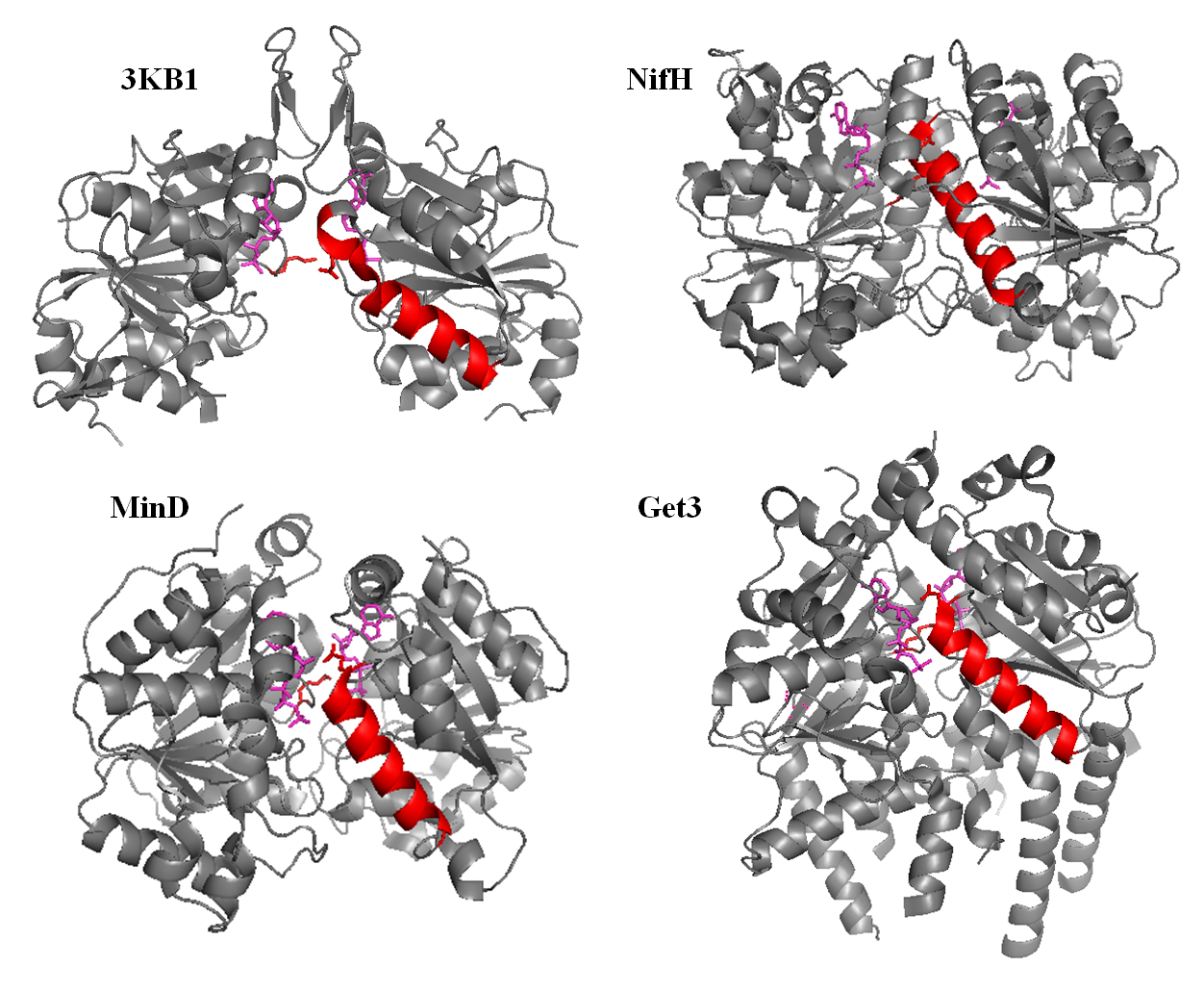 Figure 17 (A) Conservation of HELIX221 in SIMIBI NTPases. Ribbon diagrams of the crystal structures of homologous SIMIBI NTPases, highlighting the conserved inter-monomeric signaling helix. Helix residues, and the side-chains for the residues corresponding to the signature lysine and Nbp35 E221 are shown in RED. The bound ATP or non-hydrolyzable analogs are shown in MAGENTA. Structures include the archaeal ApbC/Nbp35 homolog, Af_226 PDB 3KB1,  NifH PDB 1FP6,  MinD PDB 3Q9L, and Get3 PDB 3ZS9.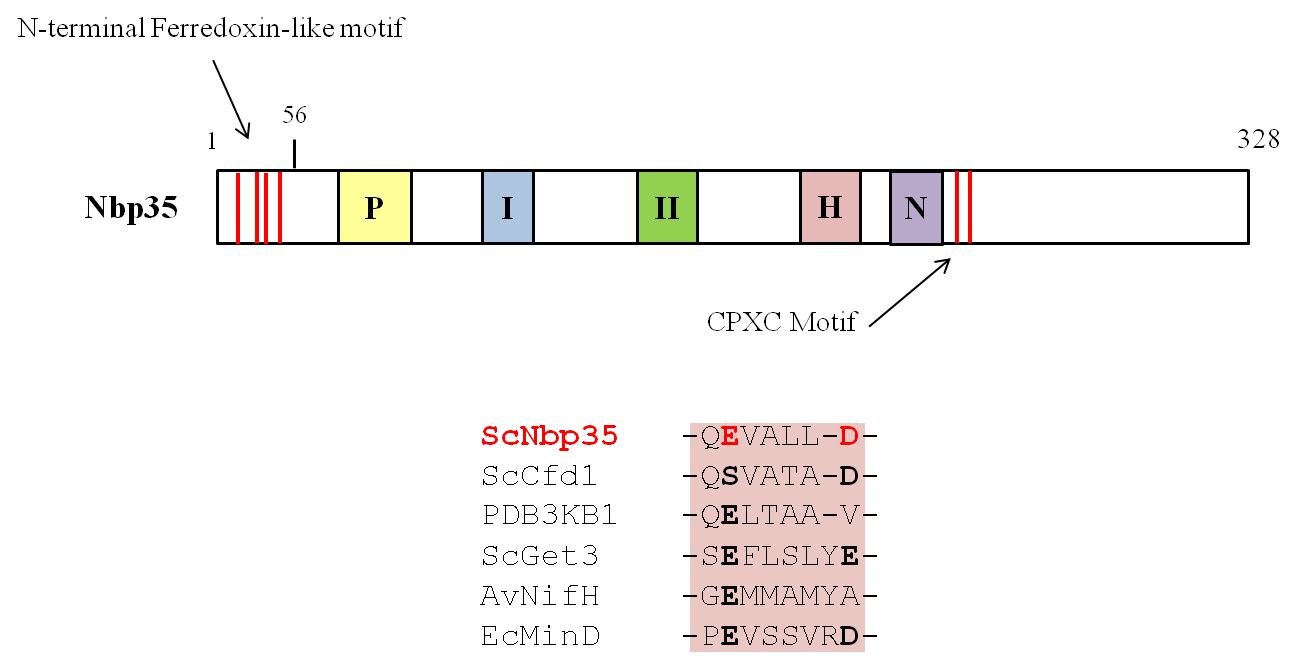 (B) Nbp35 Schematic and Sequence Alignment for Helix221. Protein schematic for Nbp35 showing cognate motifs required for nucleotide binding and hydrolysis in homologous NTPases. Conserved residues chosen for mutagenesis in Nbp35 are shown in BOLD, and in RED for Nbp35. Nbp35E221 is highly conserved across the SIMIBI family, with the exception of the Nbp35 paralog and partner protein, Cfd1. Note that the E221 equivalent is conserved in additional SIMIBI proteins, but not in Cfd1 orthologs!     MinD is a SIMIBI ATPase required for bacterial cytokinesis and chromosome segregation. MinD has been crystallized in various nucleotide-bound states, and has been extensively characterized (502,503,513,560,562,563,578,581-587). In the ADP-bound MinDWT monomer (PDB 1G3Q), the signature lysine makes extensive contacts with residues in HELIX221 (MinD HELIX 7), including the N-terminal glutamate (E146) and a conserved aspartate (D152) (560). In the ATP-bound MinDD40A dimer (PDB 3Q9L), the signature lysine is released from these residues to make almost exclusive contact with the γ-phosphate of the ATP bound to the opposing monomer (502). This additionally frees E146 to contact the ribose ring across monomers. This N-terminal glutamate is one of only three residues to make inter-monomeric contacts with NTP (or non-hydrolyzable analog) across the SIMIBI family: the signature lysine and the preceding P-Loop glycine make contact with the γ-phosphate across the dimer interface in several SIMIBI proteins, and this helix-initiating negative (E or D) residue makes conserved contacts with the ribose ring (Figures 18 A, B, and C).      Analysis of B-factors from the MinD ADP and AMP-PCP bound structures suggests that the P-Loop, Switch I/II, and HELIX221 regions are “strikingly mobile” and responsive to nucleotide (560). Directed mutagenesis of E146 and D152 resulted in a protein competent for complex formation, and for nucleotide binding and basal hydrolysis (560,582,584). However, hydrolysis was not stimulated by binding to the physiological activator, MinE (582). Residues in HELIX221, including D152, are required for sequential interactions with protein 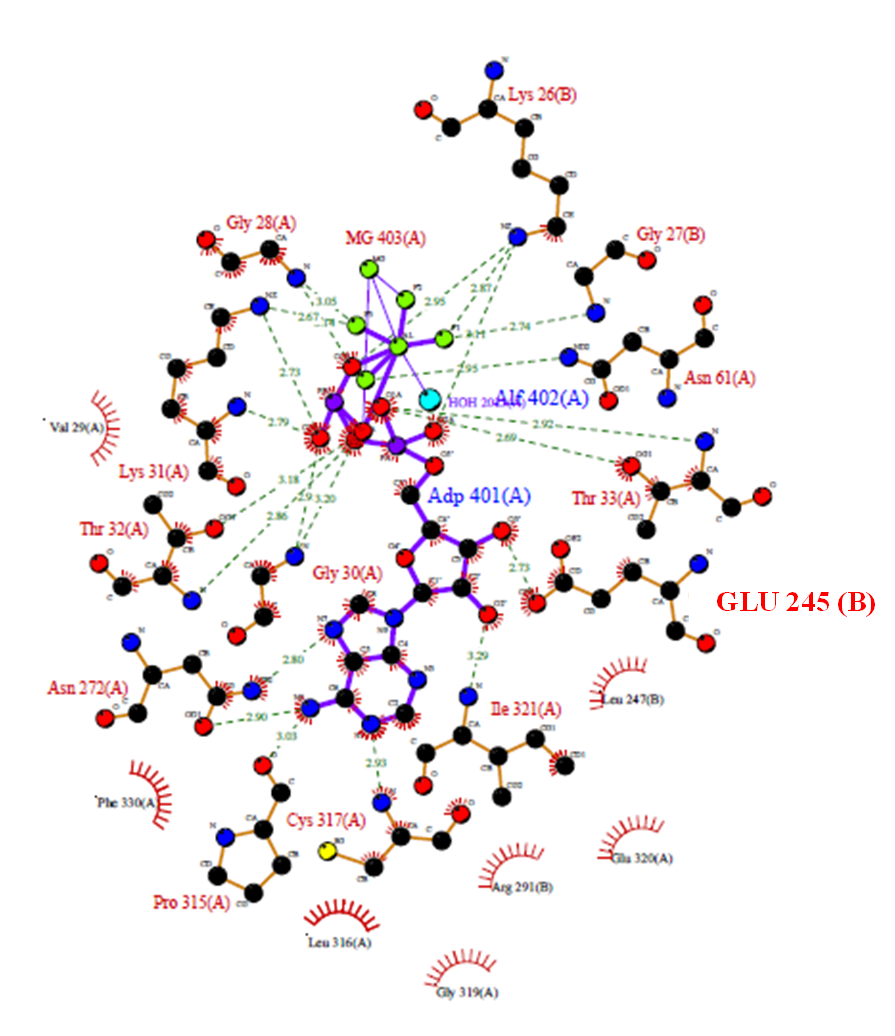 Figure 18 (A). Ligand Plot for Get3 Bound to ADP-AIF (PDB WOJ). Ligand plot showing contacts with ADP-AIF, including INTER-MONOMERIC contact between the “SWITCH III” residue GLU245 and the ribose ring. Note that this residue is one of only three residues to make inter-monomeric contact with the ligand, including the signature lysine and an adjoining P-Loop glycine. Figure generated using PDB SUM (www.ebi.ac.uk/pdbsum/). 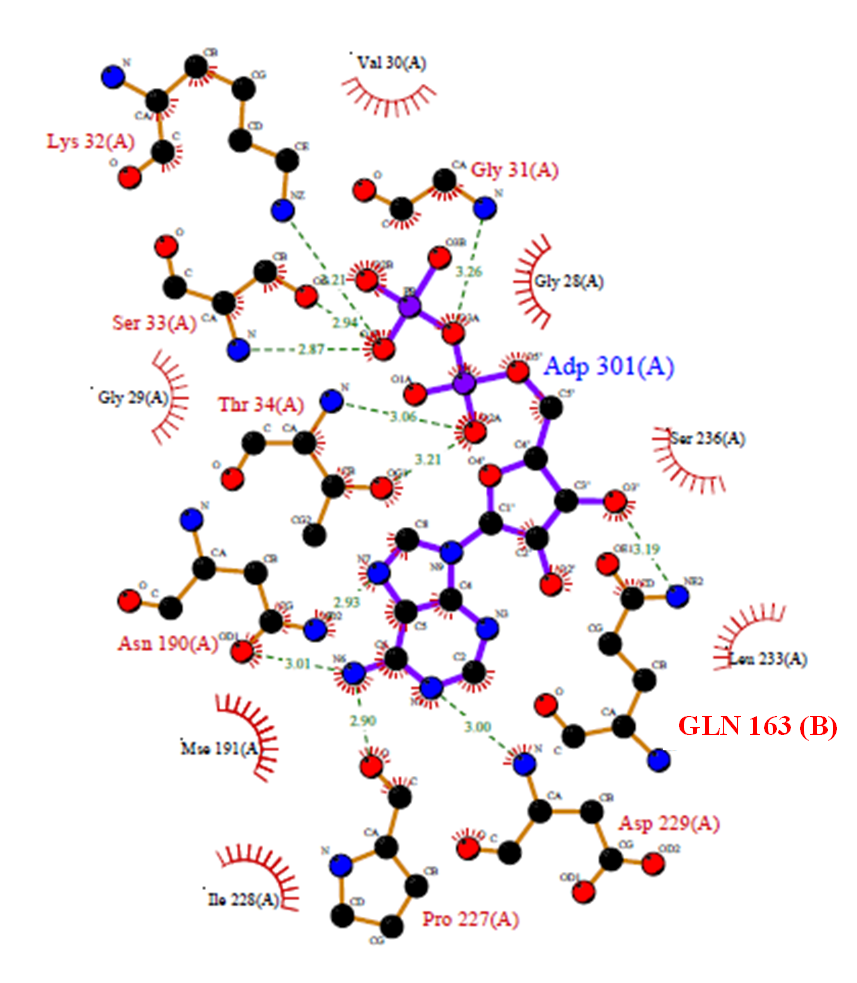 (B). Ligand Plot for Af_226 Bound to ADP (PDB 3KB1). Ligand plot showing contacts with ADP, including INTER-MONOMERIC contact between the “SWITCH III” residue GLN163 (next to GLU164) and the ribose ring. Note that this residue is the only residue making inter-monomeric contact with the ligand in the ADP-bound structure. The signature lysine does not make contact with ligand in this structure. Figure generated using PDB SUM (www.ebi.ac.uk/pdbsum/).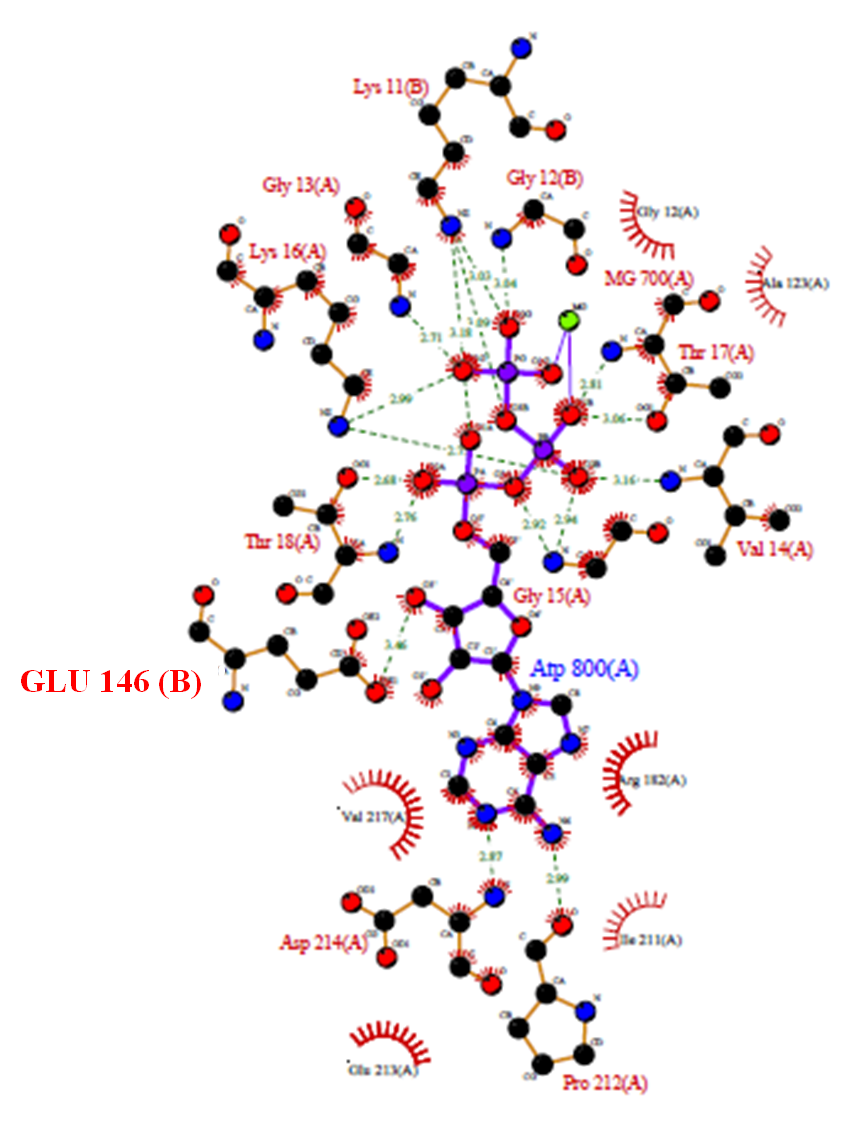 (C). Ligand Plot for MinD Bound to ATP (PDB 3Q9L). Ligand plot showing contacts with ATP, including INTER-MONOMERIC contact between the “SWITCH III” residue GLU146 and the ribose ring. Note that this residue is one of only three residues to make inter-monomeric contact with the ligand in the ADP-bound structure, including the signature lysine and an adjacent P-Loop glycine. Figure generated using PDB SUM (www.ebi.ac.uk/pdbsum/). partners (502,582-586). E221 and D152 make dynamic, NT-dependent intra-monomeric contacts with critical P-Loop and Switch I residues, including the signature lysine (582,585,586). Although the role of HELIX221 has not been explicitly defined, cumulative results establish a requirement for this helix in MinD nucleotide-dependent function, specifically in signaling nucleotide-status between distal regions, and in the activation of hydrolysis in response to MinE.     NifH is a SIMIBI ATPase required for the biological fixation of nitrogen (309,313). Like MinD, NifH has been extensively characterized, both structurally and biochemically (299,309,499-501,551,567,568,572,573,575,588-596). Of note, both HELIX221 (NifH α-helix 5, residues 151-176) and E154 (the Nbp35 E221 equivalent) have been identified as critical to NifH nucleotide-dependent physiological function. E154 has been proposed to stabilize interaction with the adenine base and ribose ring through dynamic nucleotide-dependent interactions, both within and across monomers (500,569,593). E154 is in close proximity (within 4 Å) to P-Loop residues including the signature lysine in the nucleotide-free and ADP-bound complex structures, and may transduce information between the signature lysines and nucleoside binding regions, within and across the dimer interface (569). NifH E154 appears to play an important role in communicating nucleotide status to critical regions of the protein, and has been proposed to function as a “signaling molecule” unto itself.     Similar to MinD, NifH HELIX221 has been identified as highly mobile in response to nucleotide status and complex formation, along with the P-Loop and Switch I/II regions (593,594). C-terminal residues in this helix interact directly with the MoFe protein (501,573), and this helix becomes “kinked” and significantly displaced upon complex formation (573,593,597). N-terminal residues in this helix mediate dynamic intra- and inter-monomeric interactions with critical P-Loop and Switch I residues, and the nucleoside-binding region of the protein (597,598). This helix has been proposed to coordinate communication between the P-Loop (including the signature lysine), Switch I, nucleoside, and MoFe-binding regions of the NifH protein, within and across the dimer interface. And this helix is specifically required for the NifH conformational response to ATP-binding and complex formation with MoFe, and for consequent nucleotide hydrolysis.     There are no structural data available for Nbp35. However, a similar architectural arrangement is suggested by the structure of an archaeal Apbc/Nbp35 protein, Af_226 (PDB 3KB1) (Figure 5A). Af_226 is highly homologous to Nbp35 on a primary level (~45% sequence identity), and retains all the functionally important motifs present in Nbp35 and Cfd1. In addition, all Apbc/Nbp35 homologs characterized to date, including several bacterial and archaeal homologs, appear to function in FeS biogenesis (30,197,258,334-337,506). HELIX221 is present in the crystal structure of Af_226 (PDB 3KB1), in the same position as in other SIMIBI proteins, at the dimer interface (Figure 17A). The N-terminal glutamate is conserved in Af_226 and Nbp35 (Figure 17B), and is essentially invariant among Nbp35 orthologs.  Automated homology modeling suggests that residues mapping to this region (E221-K236) may also form a helix in Nbp35 (http://swissmodel.expasy.org/).      Cumulative results suggest that this region is structurally and functionally conserved in homologous SIMIBI NTPases. Further, residues in this region may play conserved roles in the conformational response to nucleotide binding and complex formation, and in the activation of hydrolysis. Therefore residues mapping to this region were targeted by site-directed mutagenesis, and the effect of these mutations on known Nbp35 functions were assessed in the model organism Saccharomyces cerevisiae. Results of these studies extend a requirement for these residues to Nbp35, indicating this region may constitute a novel NTPase motif in the SIMIBI family. Additionally, these results suggest that nucleotide hydrolysis by Nbp35 may be required for the assembly of labile cluster, after the (nucleotide-dependent) acquisition of stable cluster for the FeS maturation of Nbp35.B. Results1. Identification of Helix Residues Required for Nbp35 Function in Yeast       Careful survey of literature and structures deposited at the PDB revealed the presence of a conserved helix in SIMIBI NTPases, and suggested that residues in this helix play conserved roles in nucleotide hydrolysis in this family. Two of these residues are highly conserved among Nbp35 orthologs, as assessed by multiple sequence alignments generated using both CONSURF (http://consurf.tau.ac.il/) and NCBI Homologene (http://www.ncbi.nlm.nih.gov/homologene) databases (Figure 5B). To investigate a requirement for this region in Nbp35, and to further probe the role of Nbp35 activities in FeS biogenesis, these residues (E221 and D226) were targeted by site-directed mutagenesis of the encoding allele. Both residues were mutated to alanine, and substitutions were designed to further probe the roles of specific side-chains at these positions. Purified Nbp35 has not previously exhibited NT binding/hydrolysis activities. Therefore, the ability of the different alleles to support Nbp35 function was assessed by complementation of Nbp35WT in yeast.      As NBP35 encodes an essential gene, the ability of the variant proteins to support viability was determined by plasmid shuffle of the wild-type protein in the presence of 5-FOA, as described (Chapter III.B.1). In general, mutation of these residues did not impair the ability of the protein to support autonomous growth in yeast (Figure 19A). The E221N mutant was lethal, as initially assessed. However, additional analyses demonstrated that it is possible to isolate a population of cells able to support autonomous growth. This is reminiscent of the phenotype displayed by the K81A mutant, which also supported minimal growth in the presence of 5-FOA (Figure 19B). K81A and E221 appear to be structurally and functionally linked in other proteins. Therefore K81A was included in these characterizations, in the ∆NK1 background, in order to provide a basis for comparison with results obtained for the P-Loop and Switch I mutants in the TSM background.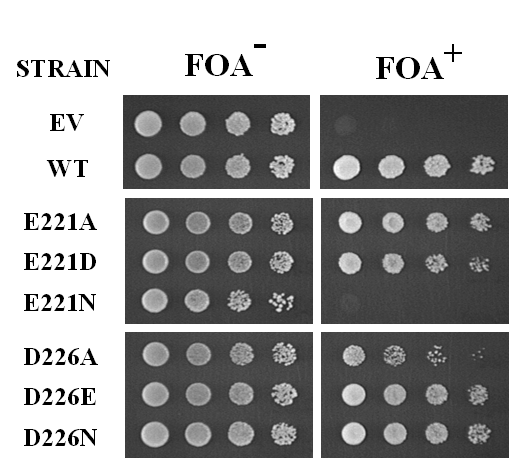 Figure 19. (A) Ability of Nbp35 Helix mutants to complement viability. ∆NK1 cells co-expressing wild-type protein from a uracil selective plasmid, and empty vector (EV), wild-type (WT), or the indicated nbp35 allele were grown to log phase. Cells were adjusted to OD600 = 2.0, and 5X serial dilutions were applied to selective plates +/- 0.1% 5-FOA. Plates were grown at 30° for 5 days. Results are representative of 3 independent experiments.  These strains were additionally streaked onto these plates at a lower density, in order to isolate independent colonies for additional analyses, as shown in the lower panel (B). 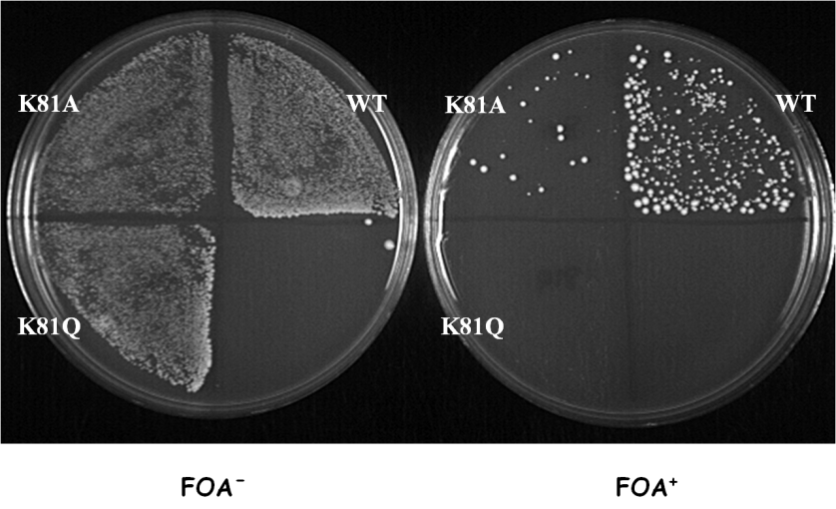 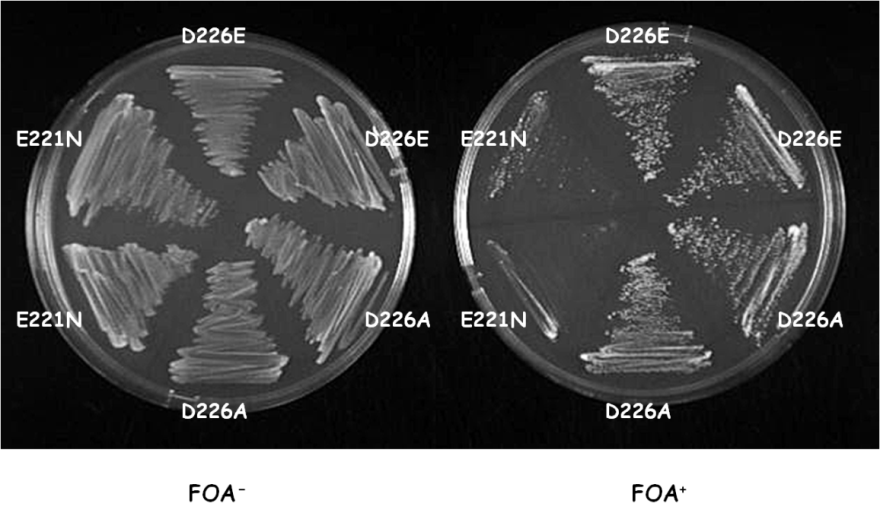 (B) Plasmid shuffle on 5-FOA for isolation of viable Nbp35 mutants. Cells were streaked onto selective plates +/- 0.1% %-FOA and incubated at 30° for 5 days 5-FOA – 5-Flouro-orotic Acid     Nbp35 is the scaffold for CIA (29,258), and it was therefore of interest to assess the effect of these mutations on indicators of CIA activity. As outlined in the previous chapter, glutamate dependent growth and c-aconitase activity correlate with CIA activity in the yeast background utilized for these investigations. Therefore, the ability of the E221 and D226 mutants to support these activities was assessed, relative to Nbp35WT. Although able to support autonomous growth, these mutants were significantly impaired for CIA-dependent c-aconitase activities and glutamate prototrophy (Figures 20A and B). The E221 mutants were unable to support glutamate-dependent growth or aconitase activities. Even the relatively conservative E221D substitution ablated glutamate-dependent growth and decreased aconitase activities by almost 90%, and the alanine and asparagine substitutions decreased activities to background levels (Figure 20A). Although deleterious to function, mutation at D226 did not as severely impact the function of the protein, as these mutants retained some c-aconitase activities, and partial ability to support glutamate-dependent growth. 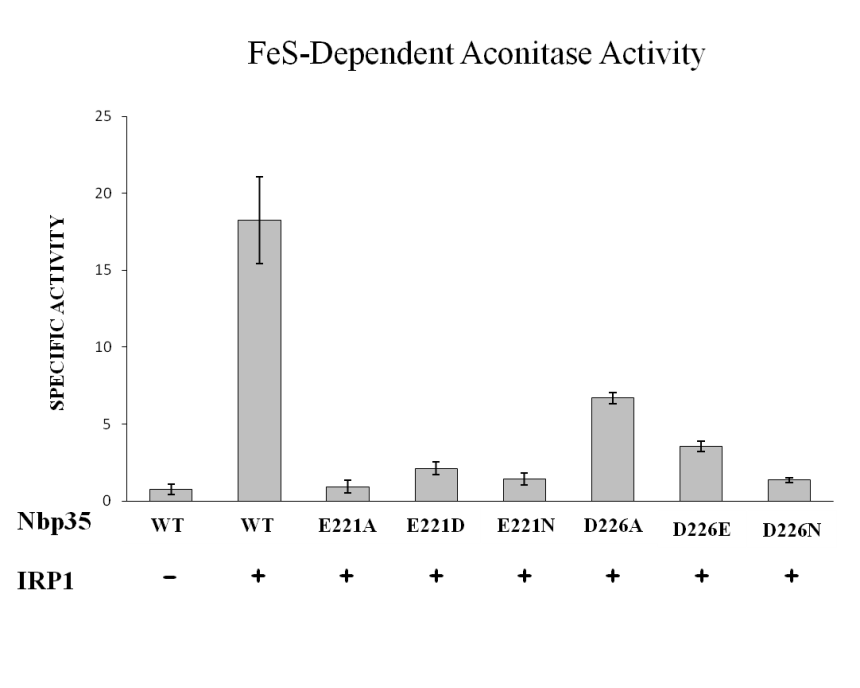 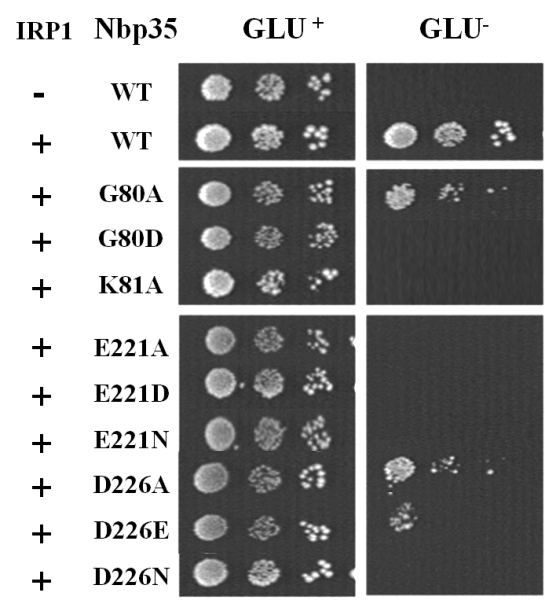 Figure 20. Ability of Nbp35 helix mutants to complement(A) c-Aconitase activities. ∆NK1 cells co-expressing WT or the indicated Nbp35 allele and exogenous IRP1 were grown to log phase in selective media, harvested, and evaluated for CIA-dependent aconitase activity. Error bars are calculated from three independent samples. Results are representative of two independent experiments. (B) glutamate auxotrophy. Or, cells were washed with de-ionized water and adjusted to OD600 = 2.0, in same. 5X serial dilutions were applied to selective plates +/- glutamate, as indicated. Plates were incubated at 30° for 5 days. Results are representative of 3 independent experiments.GLU+ - Plates supplemented with glutamate      GLU- - Plates lacking glutamate2. Effect of Helix Mutation on Nbp35 Complex Formation      It is known that Nbp35 and Cfd1 form homo- and hetero-complexes, and that these interactions are required for physiological function (151,258,294). In addition, nucleotide binding and hydrolysis control complex formation in homologous SIMIBI NTPases (502,561). Although mutation of Nbp35 P-Loop and Switch I residues did not generally affect interaction with Nbp35WT or Cfd1 (Chapter III.3), it was of interest to evaluate whether mutations to the putative signaling helix would impact complex formation by Npb35. With this aim, yeast expressing epitope-tagged versions of the Npb35 variants (C-terminal MYC) were additionally transformed for co-expression of epitope-tagged Nbp35WT OR Cfd1 (C-terminal HA). All of the MYC-tagged Nbp35 variants tested were stably expressed in yeast, at levels roughly equivalent to the wild-type version as expressed from the same promoter (ADH). Mutation to this region differentially influenced homo- and hetero-complex formation Figures 21A and B). Although all variants were competent for interaction with Nbp35WT-HA and Cfd1-HA, the Nbp35:Nbp35 interaction appeared sensitive to mutation at E221. In particular, E221N was attenuated for stable interaction with Nbp35WT In contrast, co-precipitation with Cfd1-HA appeared unaffected by mutation at E221 or D226 (Figure 21B).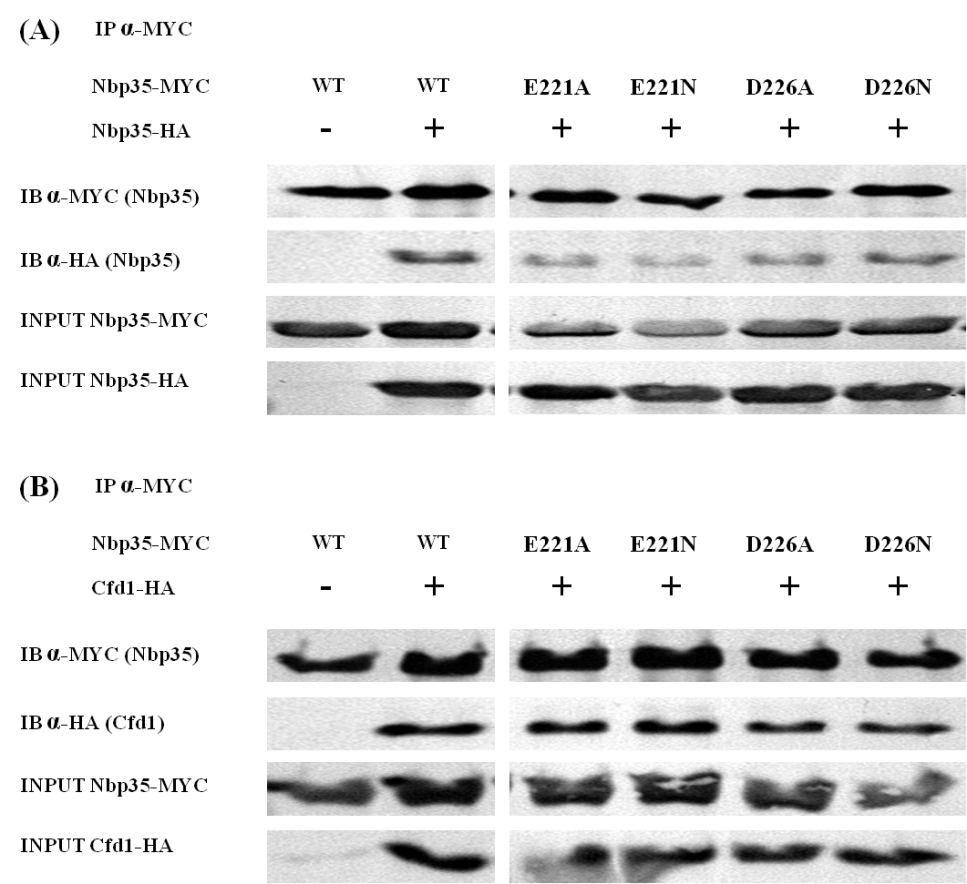 Figure 21. Effect of helix mutation on complex formation. ∆NK1 cells expressing wild-type (WT) or the indicated Nbp35 allele were transformed with plasmid containing EV or (A) HA-tagged Nbp35WT or (B) HA-tagged Cfd1. Log phase cells were harvested, prepared, and subjected to co-immunoprecipitation with MYC specific antibody as described. Co-immunoprecipitation of HA-tagged Nbp35 or Cfd1 was detected by immunoblot with MYC and HA specific antibodies. The relative expression of each allele was determined by immunoblot performed on total cell lysate. Blots are representative of independent experiments.  3. Effect of Helix Mutation on Iron Binding by Nbp35        Results presented in the previous chapter demonstrate that nucleotide binding and hydrolysis are required for the physiological acquisition of iron by Nbp35 (Figures 12 and 15A-C). Mutations E221 and D226 are specifically predicted to impair the allosteric responses required for efficient nucleotide hydrolysis. Therefore the ability of these Nbp35 helix mutants to rapidly acquire and transfer iron was assessed by pulse-chase analysis. Iron-starved yeast were labeled for 45 minutes in iron-free media supplemented with 55Fe (1uCi/mL, ~1.2 uM), followed by a 45 minute chase with an excess of non-radioactive iron (100 uM FeCl3). Cells were lysed and precipitated anaerobically, and iron associated with Nbp35 was determined by liquid scintillation of the MYC precipitated cell extracts. A beads-only control was included for each strain, and counts associated with these controls were subtracted from the corresponding samples. As the K81A mutant was able support autonomous growth, yeast expressing this strain were included to allow comparison of results between mutants expressed in the Nbp35 deletion and TSM strains.      Consistent with previous results, Nbp35WT accumulated significant 55Fe at 45 minutes, and this iron was partially displaced by the addition of non-radioactive iron (by 34%) (Figure 22). Thus, as expected, Nbp35WT bound significant iron, and some of this iron was labile. However, the pattern of iron-binding and release was distinct in the different mutant strains. Consistent with results obtained in the TSM strain, K81A accumulated only about 1/3 of the iron as Nbp35WT at 45 minutes. Further, this iron was stably bound throughout the 45 minute pulse. Iron binding to the E221 mutants was remarkably similar to K81A, and was similarly resistant to displacement over 45 minutes. D226A, which exhibited evidence of partial activities, bound approximately 60% of wild-type protein. Still, little or none of this iron was displaced over 45 minutes, suggesting iron associated with these mutants is more stably bound than iron associated with wild-type Nbp35. 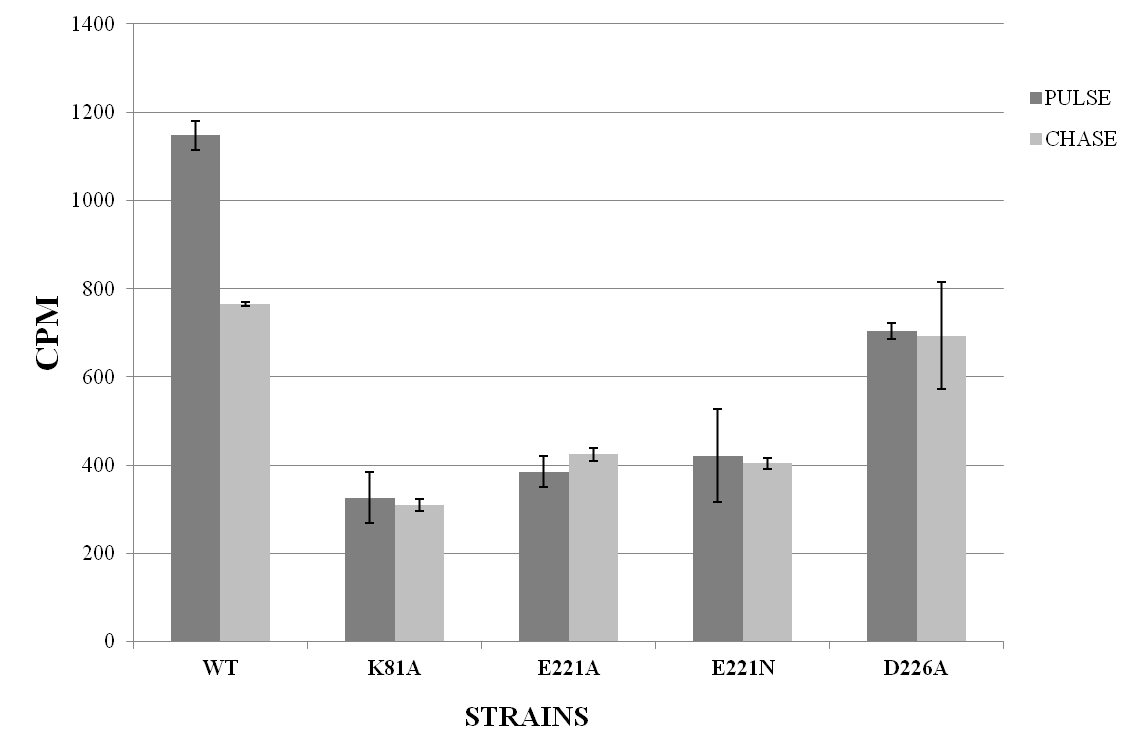 Figure 22. Effect of helix mutation on iron binding by Nbp35. ∆NK1 cells harboring WT or the indicated Nbp35 allele were grown in selective media, washed, and radiolabeled with 55Fe for 45 minutes followed by chase with excess of non-radioactive iron for an additional 45 minutes. Cells were subjected to immunoprecipitation with MYC specific antibody under anaerobic conditions, and 55Fe associated with Nbp35 was determined by liquid scintillation of the immunoprecipitates. The relative protein expression was determined densitometry of immunoblot images. Error bars represent the mean from three independent immunoprecipitations, and these data are representative of 2 independent experiments.C. Discussion     Analyses of the atomic structures of homologous SIMIBI NTPases deposited at the PDB revealed the presence of a conserved helical region (HELIX221) in this family. HELIX221 is positioned at the dimer interface, in close proximity to the composite nucleotide binding pockets. Genetic, biochemical, and in vivo investigations of the MinD, NifH, and Get3 SIMIBI NTPases demonstrate a requirement for residues within this region, including a highly conserved glutamic acid (corresponding to Nbp35 E221), at the N-terminus of this dynamic helical region (500,502,560,569,582-585,593,597,598). Results presented herein extend that requirement to Nbp35, as mutations to residues mapped to this region, including E221, are deleterious to Nbp35 physiological function. Furthermore, these mutations impaired the rapid acquisition and transfer of iron by Nbp35, additionally corroborating a requirement for nucleotide binding and hydrolysis by Nbp35 in cytosolic FeS assembly.      Although able to support autonomous growth in yeast (Figure 19A), mutation to E221 and D226 dramatically impacted CIA-dependent activities such as c-aconitase activities and glutamate prototrophy (Figures 20A and B). As seen with the P-Loop and Switch I mutants, complex formation did not require these residues, as in general, these mutants precipitated Nbp35WT and Cfd1 efficiently from yeast (Figures 21A and B). These results again suggest that nucleotide binding and hydrolysis are not required for complex formation by Nbp35 and Cfd1, and are consistent with formation of stable homo- and hetero-complexes, independent of the NT and iron status of Nbp35. However, mutation at E221 (and E221N in particular) reduced stable Nbp35:Nbp35 interaction, without visibly affecting the Npb35:Cfd1 interaction. E221 is predicted to lie at the dimer interface, and the mutation to asparagine could reasonably be expected to impact dimer formation from the PDB 3KB1 structure. This is consistent with the observations reported in Chapter III for the G80D mutation. G80D was also defective for interaction with Nbp35, but appeared unaffected for complex formation with Cfd1 (Figures 11A and B). This suggests that the Nbp35:Nbp35 dimer utilizes a similar interface to that seen in PDB 3KB1 and other homologous SIMIBI proteins, but that the Nbp35:Cfd1 interaction may require a distinct interface. This is consistent with formation of a catalytic hetero-tetramer, as suggested by previous investigations, and which would require distinct Nbp35:Nbp35 and Nbp35:Cfd1 interfaces (151,294).      Mutation at E221 was especially deleterious to Nbp35 physiological function. Even the relatively conservative E221D mutation ablated CIA-dependent functions (Figures 20A and B), suggesting a very specific role for this residue in Nbp35. E221N displayed only minimal growth on 5-FOA (Figures 19A and B), raising the possibility that the cell has compensated with a suppressor mutation. These yeast grew normally after the selection process, despite an almost total lack of function as assessed by CIA-dependent glutamate growth and c-aconitase activities. This is reminiscent of the phenotype displayed by the K81A mutant, which also demonstrated a limited ability to support autonomous growth (Figure 19B). Iron-binding was remarkably similar in these strains as well, as the K81A and E221N mutants accumulated only about 1/3 the iron relative to Nbp35WT at 45 minutes pulse-labeling, and this iron was resistant to displacement by non-radioactive iron over an additional 45 minute period (Figure 22). These results suggest that K81 and E221 may act at the same step in the nucleotide cycle, and that these residues are jointly required for the rapid acquisition of iron by Nbp35, perhaps for assembly of the labile cluster on the Nbp35 scaffold. Intriguingly, K81A was the only catalytic residue to accumulate significant iron at steady-state (~60%) (Figure 15C), and K81A was predicted to exhibit a hydrolysis defect without impacting nucleotide binding, similar to residues in this helix. These results suggest that nucleotide hydrolysis by Nbp35 may be required for assembly or transfer of labile cluster, after assembly of the more stable FeS required for Nbp35 function in CIA. It would be of enormous interest to determine the steady-state iron binding of E221A/N relative to Nbp35WT and K81A, and the stability of the iron bound to these variants at steady-state.      E221 is highly conserved in Nbp35 orthologs, and across the SIMIBI family of NTPases. This residue is conserved in Af_226, the uncharacterized archaeal Apbc/Nbp35 homolog (and probable ortholog), which crystallized as a dimer, bound to ADP and a bridging zinc atom (PDB 3KB1). In the crystal structure, the Nbp35 E221 equivalent, E164, makes significant and almost exclusive contacts with the signature lysine, which appears poised to contact the phosphate tail across the dimer interface, in a more closed, ATP-bound conformation (Figure 23). This interaction is conserved in the structure of the NT-free MinD monomer, where the E221 and D226 equivalents make multiple contacts with the signature lysine (582). However D226 is not conserved in Af_226. Collectively, these results suggest that the function of the signature lysine (Nbp35K81) and the conserved glutamate (Nbp35E221) are tightly linked, and conserved across at least a subset of SIMIBI NTPases, including Nbp35.      Although mutation at D226 was not as deleterious to function, mutation at this site significantly impaired CIA-dependent activities, and the pattern of iron binding and release by D226A was distinct from the wild-type protein. Sterics was important at this position, as D226A was better able to complement the wild-type protein than the larger D226E substitution, which retains a negative charge but incorporates an additional methyl group. This was also true for E221, as only the E221N mutation impaired the ability of this strain to support viability in yeast. As these residues are predicted to lie at the dimer interface, it is not unexpected that replacement with a larger asparagine would be more disruptive than the alanine substitution. D226A was the most functional of these Nbp35 variants, and it bound approximately 60% iron as wild-type at 45 minutes, almost twice as much as the K81A and E221A/N mutants. However, like the other mutants, iron bound to D226A was stable over the 45 minute chase, suggesting that this residue may be specifically required for the effective assembly/transfer of labile cluster by Nbp35. It would be insightful to assess 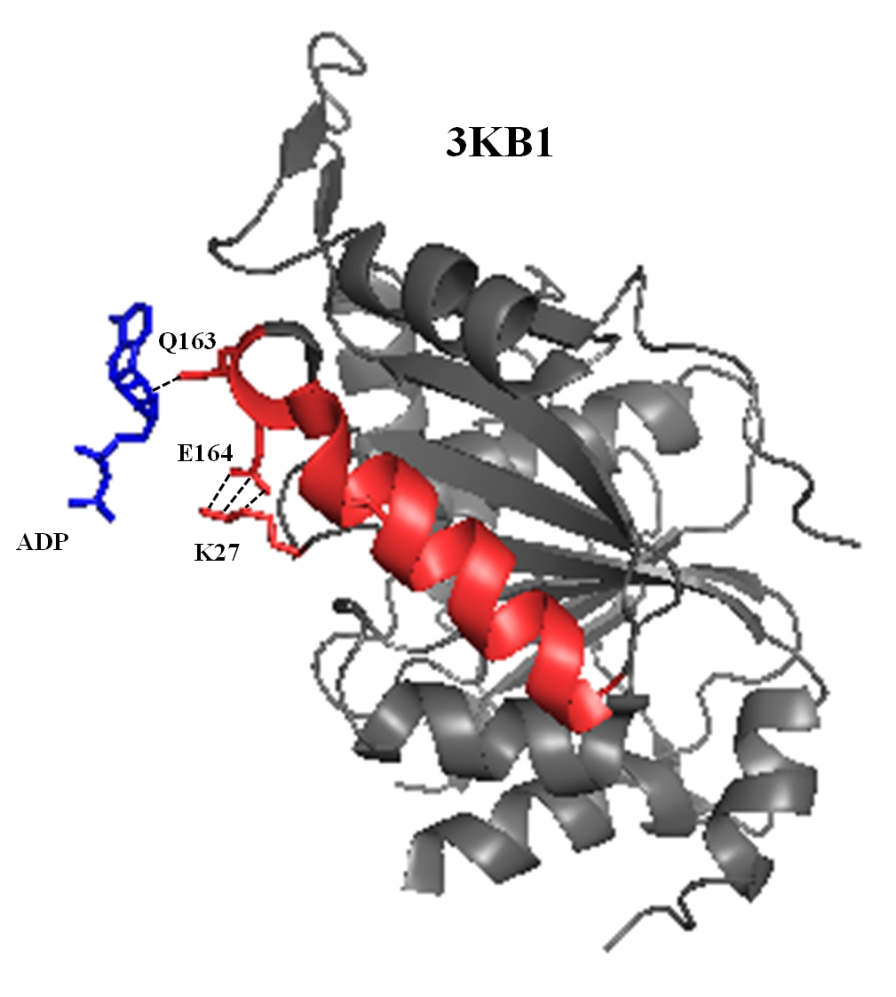 Figure 23. Crystal structure of Af_226 bound to ADP, as a monomer. Ribbon diagram of the crystal structure of Af_226 bound to ADP, shown as a monomer. The signature lysine (K27) makes almost exclusive contacts with E164 (the Nbp35E221 equivalent). Q163 makes significant contacts with the ribose ring of the ADP bound to the opposite monomer. The ‘signaling helix’ is shown in RED. The side chains for the signature lysine (K27) and helix residues E164 and Q163 are additionally shown in RED. ADP bound to the opposite monomer is shown in BLUE. the iron bound to D226A at steady-state, and the stability of this iron in response to chelation.     These studies identify a dynamic helical region, structurally and functionally conserved across the SIMIBI sub-family of P-Loop NTPases, and extend a requirement for residues in this region to Nbp35. These observations suggest that this region may constitute a novel motif in this family, with conserved roles in the allosteric regulation of nucleotide hydrolysis. These mutants were partially functional, but displayed significant defects in cluster assembly, including the acquisition and transfer of iron. Preliminary results suggest that these residues may be required for assembly and/or transfer of labile cluster by Nbp35. These studies provide additional evidence that Nbp35 functions as an ATPase, with structural and mechanistic similarities to other SIMIBI NTPases, suggesting additional avenues for further investigation. Additional work will be required in order to determine the roles of nucleotide binding and hydrolysis by Nbp35, and the mechanisms of assembly by Nbp35 and the Nbp35:Cfd1 complex.CHAPTER V: CONCLUSIONS AND FUTURE PERSPECTIVES     Apbc/Nbp35 P-Loop NTPases are required for FeS cluster biogenesis in virtually all organisms, and are proposed to function as a scaffold for assembly of nascent cluster. These investigations were designed to elucidate the roles of nucleotide binding and hydrolysis by Nbp35 in FeS biogenesis. Nbp35 is a P-Loop NTPase by sequence homology, and it was known previously that a conserved residue, required for nucleotide binding and hydrolysis in virtually all P-Loop NTPases, is required for Nbp35 function (338). Therefore, conserved residues in cognate NTPase motifs were targeted by directed mutagenesis, and the effects of these mutations on known Nbp35 functions were assessed in yeast. Targeted motifs included the P-Loop and Switch I, which play established roles in nucleotide binding, hydrolysis, or the signaling of nucleotide status in homologous proteins (297,500,502-505,560-563,567-575).      Most mutations to these motifs were lethal, underscoring their importance to Nbp35 function. Although stably expressed and competent for complex formation, these mutants were defective for the acquisition of iron, as assessed by in vivo radio-labeling. In general, these mutants bound minimal iron, even at steady-state. Each Nbp35 dimer can conceivably bind three clusters: two coordinated via N-terminal ferredoxin-like motifs, and one bridging cluster via the C-terminal CPXC motifs. Previous studies have demonstrated that Nbp35 binds FeS with differential stabilities, and established a requirement for iron-binding at both sites (151,192,294). Results presented herein suggest that Nbp35 activities may be required for self-maturation, prior to assembly of the more labile FeS by Nbp35.      Most of the mutations to the P-Loop and Switch I motifs could conceivably impact binding and/or hydrolysis, based on analyses of homologous proteins, with one exception – K81A. This mutation is predicted to impair hydrolysis, without impacting nucleotide binding to the protein or disrupting local conformation due to steric considerations or charge. Importantly, K81A bound significant iron at steady state (~60% wild-type), suggesting that this mutant can acquire cluster. K81A acquired iron steadily over a 90 minute period, and preliminary results suggest that the iron bound to K81A was not as labile as iron bound to the wild-type protein, as assessed by pulse-chase. These results suggest that K81A can acquire stably bound cluster, but remains defective for assembly of labile cluster for transfer to apo-target. It would be of interest to determine the lability of the iron bound to K81A at steady-state to corroborate this hypothesis. As IRP1 is not an endogenous target of the CIA system in yeast, it would also be of interest to determine if the maturation of endogenous targets, including essential targets such as Nar1 and Rli1, are as dramatically affected in these strains. It is possible that there are unidentified targeting mechanisms directly involving Nbp35.     These investigations targeted two additional residues (E221 and D226), conserved in homologous NTPases. Although outside established NTPase motifs, these residues map to a conserved region, and are required for hydrolysis and allosteric signaling in homologous proteins (500,502,560,569,582-585,593,597,598). These residues maintain conserved but dynamic contacts with nucleotide, and with functionally important motifs (P-loop and Switch regions), across a conserved dimer interface. Residues in this region mediate interaction with proteins required for physiological function, including nucleotide hydrolysis, in several homologs. Nbp35 mutants targeting these residues were partially functional, but displayed defects in cluster assembly, including the acquisition of iron.      Although this helix has been identified as a critical element in individual SIMIBI NTPases, it has not previously been proposed to constitute a conserved structural and mechanistic feature in this family. However, examination/analysis of the structures of homologous SIMIBI NTPases deposited with the PDB database reveals the structural conservation of this helix in the SIMIBI family, and survey of the literature suggests the functional conservation of residues mapping to this region. These studies acknowledge the structural and mechanistic conservation of this helix in previously characterized SIMIBI NTPases, and extend a requirement for this region to Nbp35, suggesting this region may constitute a novel motif in this family. This helix may signal nucleotide status to distal regions and partners, and may function as an inter-monomeric signaling or switch region in at least a sub-set of SIMIBI NTPases.      In contrast to the mutations targeting residues in the P-Loop and Switch I motifs, mutations targeting the signaling helix are generally predicted to impact hydrolysis, and the allosteric response (103,500,502,560,569,572,582-585,593,597,598). The pattern of iron binding to these mutants was similar to that observed for K81A. In particular, mutation at E221 phenocopied the effect of the K81A substitution, and was particularly deleterious. These mutants were defective for the rapid acquisition of iron, but bound as much or more iron than the K81A mutant, as expressed in the same genetic background. Collectively, these results indicate that Nbp35 activities are required for self-maturation and the subsequent assembly of labile cluster for transfer. However, as for the K81A mutant, it would be important to determine the extent and dynamics of iron binding to the E221 and D226 mutants at steady-state. The model presented here predicts that these mutants would bind significant iron at steady-state, but that this iron would be resistant to chelation, or stably-bound.     Nbp35 functions in complex with the homologous NTPase Cfd1 in yeast and metazoan cells. Although the E221 equivalent is highly conserved in Nbp35 and across the SIMIBI family, this residue is not conserved in Cfd1 (Figure 5B). Cfd1 instead encodes for an alanine or serine at this position. In fact, this residue is one of very few defining features between Nbp35 and Cfd1 at the sequence level, within functionally important domains. As Nbp35 and Cfd1 are two of only seven known hetero-dimeric SIMIBI NTPases (including the “pseudo-dimeric ArsA – a monomer comprised of two non-identical NT domains linked by a flexible linker domain), it is possible that this residue confers specificity to Nbp35 and Cfd1 physiological function. This residue is conserved in only one of the ArsA pseudo-dimers (B – E500), and nucleotide binding/hydrolysis by the two ArsA NT domains are proposed to occur independently, and to be functionally non-equivalent (328,599-601).     Previous investigations have also indicated the catalytic non-equivalence of both the MinD and Get3 dimers (583,585,586,602), and a recent review suggested that catalytic asymmetry may be a conserved regulatory feature in the SIMIBI family (339). Like Nbp35:Cfd1 and ArsA, the distantly related Signal Recognition Particle (SRP) GTPases also form both homo- an hetero-dimers, and cumulative evidence supports catalytic asymmetry and coordinated activation of the two non-equivalent catalytic sites in both homo- and  hetero-dimeric contexts (603,604). It would be of interest to determine the effect of the analogous mutations to the corresponding residue in Cfd1 (Cfd1 S163), and the effect of substitutions switching the identity of this residue between Nbp35 and Cfd1 (e.g. Nbp35 E221S and Cfd1 S163E). It would also be insightful to investigate the effect of P-Loop and Switch I mutations to Cfd1 on iron binding and release by Nbp35, as these mutations are known to impact Cfd1 function in yeast (Spang, unpublished results).     One final observation from these investigations is that nucleotide binding and hydrolysis by Nbp35, and FeS maturation of Nbp35 are not required for Nbp35 and Cfd1 complex formation. Nbp35 is the proposed scaffold for extra-mitochondrial FeS biogenesis – an essential function in all fungal and metazoan cells. However, Nbp35 mutants defective for nucleotide binding/hydrolysis, and for assembly of both stable and labile FeS on Nbp35 were stably expressed and competent for complex formation in yeast. This is consistent with previous characterizations of these complexes as stable, even in the presence of 15 mM EDTA (258). This suggests that the N-termina cluster, although essential for function, is not required for protein stability or as a prerequisite for assembly of the catalytic complex. In addition, these results suggest that these stable homo- and hetero-complexes can exist in the cell, but must be “activated” by the nucleotide-dependent FeS self-maturation of Nbp35, prior to assembly of labile cluster by Nbp35 and the Nbp35:Cfd1 complex. Previous investigations have established that Nbp35 absolutely requires the C-terminal CPXC motif for interaction (151). Of note, mutations predicted to abolish nucleotide binding and hydrolysis by Nbp35 did not completely ablate iron binding to Nbp35 (these studies). Collectively, these results suggest that Nbp35 may require some form of iron at the C-terminal site for interaction.      Recent investigations have uncovered novel roles for Nbp35 and Cfd1 in cytokinesis, planar cell polarity, and the differentiation and development of multi-cellular organisms, and these proteins have been localized to the major microtubule organizing centers in the cell (82-84,507). It is not clear whether these pleiotropic effects are due to the numerous cytosolic and nuclear FeS proteins which depend on CIA activities, or if Nbp35 and Cfd1 play separable roles in distinct cellular processes. One intriguing possibility is that CIA activity is constitutive under certain physiological conditions, but can be spatially and/or temporally gated when cellular resources are limited, at different stages of the cell cycle, and/or during certain developmental stages in multi-cellular organisms. This seems reasonable, as many CIA targets are engaged in metabolite requiring anabolic activities, such as amino acid and nucleotide biosyntheses, DNA replication and repair, transcription, and translation, which must all be coupled with the cell cycle and developmental/environmental cues. Nbp35 and Cfd1 may assist in the targeting of FeS to essential targets under limiting conditions, or at distinct developmental stages. Or, Nbp35 and/or Cfd1 may play distinct roles in divergent processes, depending on cellular conditions. Recent investigations involving homologous SIMIBI proteins have suggested distinct roles and gating mechanisms in these proteins (298,312,319,513-515). Additional studies will be required in order to resolve these and additional questions regarding the roles of Nbp35 and Cfd1 in cluster biogenesis and fungal and metazoan cellular biology.CITED LITERATURE1.	Beinert, H., Holm, R. H., and Munck, E. (1997) Iron-sulfur clusters: nature's modular, multipurpose structures. Science 277, 653-6592.	Johnson, D. C., Dean, D. R., Smith, A. D., and Johnson, M. K. (2005) Structure, function, and formation of biological iron-sulfur clusters. Annual review of biochemistry 74, 247-2813.	Roche, B., Aussel, L., Ezraty, B., Mandin, P., Py, B., and Barras, F. (2013) Reprint of: Iron/sulfur proteins biogenesis in prokaryotes: formation, regulation and diversity. Biochimica et biophysica acta 1827, 923-9374.	Beilschmidt, L. K., and Puccio, H. M. (2014) Mammalian Fe-S cluster biogenesis and its implication in disease. Biochimie5.	Stehling, O., Wilbrecht, C., and Lill, R. (2014) Mitochondrial iron-sulfur protein biogenesis and human disease. Biochimie6.	Bender, G., Pierce, E., Hill, J. A., Darty, J. E., and Ragsdale, S. W. (2011) Metal centers in the anaerobic microbial metabolism of CO and CO2. Metallomics : integrated biometal science 3, 797-8157.	Halbleib, C. M., and Ludden, P. W. (2000) Regulation of biological nitrogen fixation. The Journal of nutrition 130, 1081-10848.	Hanke, G., and Mulo, P. (2013) Plant type ferredoxins and ferredoxin-dependent metabolism. Plant, cell & environment 36, 1071-10849.	Poehlein, A. e. a. (2012) An ancient pathway combining carbon dioxide fixation with the generation and utilization of a sodium ion gradient for ATP synthesis. PloS one 7, e3343910.	Thauer, R. K. (2011) Hydrogenases and the Global H2 Cycle. Eur. J. Inorg. Chem 2011, 919-92111.	Pratt, A. J. (2011) Prebiological evolution and the metabolic origins of life. Artificial life 17, 203-21712.	Wang, W., Yang, B., Qu, Y., Liu, X., and Su, W. (2011) FeS/S/FeS(2) redox system and its oxidoreductase-like chemistry in the iron-sulfur world. Astrobiology 11, 471-47613.	Biederbick, A., Stehling, O., Rosser, R., Niggemeyer, B., Nakai, Y., Elsasser, H. P., and Lill, R. (2006) Role of human mitochondrial Nfs1 in cytosolic iron-sulfur protein biogenesis and iron regulation. Molecular and cellular biology 26, 5675-568714.	Craig, E. A., and Marszalek, J. (2002) A specialized mitochondrial molecular chaperone system: a role in formation of Fe/S centers. Cellular and molecular life sciences : CMLS 59, 1658-166515.	Jung, Y. S., Gao-Sheridan, H. S., Christiansen, J., Dean, D. R., and Burgess, B. K. (1999) Purification and biophysical characterization of a new [2Fe-2S] ferredoxin from Azotobacter vinelandii, a putative [Fe-S] cluster assembly/repair protein. The Journal of biological chemistry 274, 32402-3241016.	Lill, R., Diekert, K., Kaut, A., Lange, H., Pelzer, W., Prohl, C., and Kispal, G. (1999) The essential role of mitochondria in the biogenesis of cellular iron-sulfur proteins. Biological chemistry 380, 1157-116617.	Lill, R., Fekete, Z., Sipos, K., and Rotte, C. (2005) Is there an answer? Why are mitochondria essential for life? IUBMB life 57, 701-70318.	Lill, R., Hoffmann, B., Molik, S., Pierik, A. J., Rietzschel, N., Stehling, O., Uzarska, M. A., Webert, H., Wilbrecht, C., and Muhlenhoff, U. (2012) The role of mitochondria in cellular iron-sulfur protein biogenesis and iron metabolism. Biochimica et biophysica acta 1823, 1491-150819.	Lill, R., and Kispal, G. (2000) Maturation of cellular Fe-S proteins: an essential function of mitochondria. Trends in biochemical sciences 25, 352-35620.	Lill, R., and Muhlenhoff, U. (2005) Iron-sulfur-protein biogenesis in eukaryotes. Trends in biochemical sciences 30, 133-14121.	Tokumoto, U., Kitamura, S., Fukuyama, K., and Takahashi, Y. (2004) Interchangeability and distinct properties of bacterial Fe-S cluster assembly systems: functional replacement of the isc and suf operons in Escherichia coli with the nifSU-like operon from Helicobacter pylori. Journal of biochemistry 136, 199-20922.	Tokumoto, U., and Takahashi, Y. (2001) Genetic analysis of the isc operon in Escherichia coli involved in the biogenesis of cellular iron-sulfur proteins. Journal of biochemistry 130, 63-7123.	Zheng, L., Cash, V. L., Flint, D. H., and Dean, D. R. (1998) Assembly of iron-sulfur clusters. Identification of an iscSUA-hscBA-fdx gene cluster from Azotobacter vinelandii. The Journal of biological chemistry 273, 13264-1327224.	Ali, V., and Nozaki, T. (2013) Iron-sulphur clusters, their biosynthesis, and biological functions in protozoan parasites. Advances in parasitology 83, 1-9225.	Couturier, J., Touraine, B., BRIAT, J.-F., Gaymard, F., and Rouhier, N. (2013) The iron-sulfur cluster assembly machineries in plants: current knowledge and open questions. Frontiers in Plant Science 426.	Dellibovi-Ragheb, T. A., Gisselberg, J. E., and Prigge, S. T. (2013) Parasites FeS up: iron-sulfur cluster biogenesis in eukaryotic pathogens. PLoS pathogens 9, e100322727.	Rouault, T. A. (2012) Biogenesis of iron-sulfur clusters in mammalian cells: new insights and relevance to human disease. Disease models & mechanisms 5, 155-16428.	Seeber, F. (2002) Biogenesis of iron-sulphur clusters in amitochondriate and apicomplexan protists. International journal for parasitology 32, 1207-121729.	Sharma, A. K., Pallesen, L. J., Spang, R. J., and Walden, W. E. (2010) Cytosolic iron-sulfur cluster assembly (CIA) system: factors, mechanism, and relevance to cellular iron regulation. The Journal of biological chemistry 285, 26745-2675130.	Tsaousis, A. D., Gentekaki, E., Eme, L., Gaston, D., and Roger, A. J. (2014) Evolution of the cytosolic iron-sulfur cluster assembly machinery in Blastocystis species and other microbial eukaryotes. Eukaryotic cell 13, 143-15331.	Xu, X. M., and Moller, S. G. (2011) Iron-sulfur clusters: biogenesis, molecular mechanisms, and their functional significance. Antioxidants & redox signaling 15, 271-30732.	Balk, J., and Pilon, M. (2011) Ancient and essential: the assembly of iron-sulfur clusters in plants. Trends in plant science 16, 218-22633.	Roche, B., Aussel, L., Ezraty, B., Mandin, P., Py, B., and Barras, F. (2013) Iron/sulfur proteins biogenesis in prokaryotes: formation, regulation and diversity. Biochimica et biophysica acta 1827, 455-46934.	Ajit Bolar, N., Vanlander, A. V., Wilbrecht, C., Van der Aa, N., Smet, J., De Paepe, B., Vandeweyer, G., Kooy, F., Eyskens, F., De Latter, E., Delanghe, G., Govaert, P., Leroy, J. G., Loeys, B., Lill, R., Van Laer, L., and Van Coster, R. (2013) Mutation of the iron-sulfur cluster assembly gene IBA57 causes severe myopathy and encephalopathy. Human molecular genetics 22, 2590-260235.	Bak, D. W., Zuris, J. A., Paddock, M. L., Jennings, P. A., and Elliott, S. J. (2009) Redox characterization of the FeS protein MitoNEET and impact of thiazolidinedione drug binding. Biochemistry 48, 10193-1019536.	Bandyopadhyay, S., Cahill, C., Balleidier, A., Huang, C., Lahiri, D. K., Huang, X., and Rogers, J. T. (2013) Novel 5' untranslated region directed blockers of iron-regulatory protein-1 dependent amyloid precursor protein translation: implications for down syndrome and Alzheimer's disease. PloS one 8, e6597837.	Bandyopadhyay, S., and Rogers, J. T. (2014) Alzheimer's disease therapeutics targeted to the control of amyloid precursor protein translation: Maintenance of brain iron homeostasis. Biochemical pharmacology38.	Cameron, Jessie M., Janer, A., Levandovskiy, V., MacKay, N., Rouault, Tracey A., Tong, W.-H., Ogilvie, I., Shoubridge, Eric A., and Robinson, Brian H. (2011) Mutations in Iron-Sulfur Cluster Scaffold Genes NFU1 and BOLA3 Cause a Fatal Deficiency of Multiple Respiratory Chain and 2-Oxoacid Dehydrogenase Enzymes. The American Journal of Human Genetics 89, 486-49539.	Chang, N. C., Nguyen, M., Bourdon, J., Risse, P. A., Martin, J., Danialou, G., Rizzuto, R., Petrof, B. J., and Shore, G. C. (2012) Bcl-2-associated autophagy regulator Naf-1 required for maintenance of skeletal muscle. Human molecular genetics 21, 2277-228740.	Chen, Y. F., Kao, C. H., Chen, Y. T., Wang, C. H., Wu, C. Y., Tsai, C. Y., Liu, F. C., Yang, C. W., Wei, Y. H., Hsu, M. T., Tsai, S. F., and Tsai, T. F. (2009) Cisd2 deficiency drives premature aging and causes mitochondria-mediated defects in mice. Genes & development 23, 1183-119441.	Chen, Y. F., Wu, C. Y., Kirby, R., Kao, C. H., and Tsai, T. F. (2010) A role for the CISD2 gene in lifespan control and human disease. Annals of the New York Academy of Sciences 1201, 58-6442.	Chen, Y. R., and Zweier, J. L. (2014) Cardiac mitochondria and reactive oxygen species generation. Circulation research 114, 524-53743.	Conlan, A. R., Axelrod, H. L., Cohen, A. E., Abresch, E. C., Zuris, J., Yee, D., Nechushtai, R., Jennings, P. A., and Paddock, M. L. (2009) Crystal structure of Miner1: The redox-active 2Fe-2S protein causative in Wolfram Syndrome 2. Journal of molecular biology 392, 143-15344.	Crespo, A. C., Silva, B., Marques, L., Marcelino, E., Maruta, C., Costa, S., Timoteo, A., Vilares, A., Couto, F. S., Faustino, P., Correia, A. P., Verdelho, A., Porto, G., Guerreiro, M., Herrero, A., Costa, C., de Mendonca, A., Costa, L., and Martins, M. (2014) Genetic and biochemical markers in patients with Alzheimer's disease support a concerted systemic iron homeostasis dysregulation. Neurobiology of aging 35, 777-78545.	Emmert, B., Hallier, E., Schon, M. P., and Emmert, S. (2011) [Xeroderma pigmentosum (XP) : A genetic disease sheds light on UV-induced skin cancer]. Der Hautarzt; Zeitschrift fur Dermatologie, Venerologie, und verwandte Gebiete 62, 91-9746.	Evans-Galea, M. V., Lockhart, P. J., Galea, C. A., Hannan, A. J., and Delatycki, M. B. (2014) Beyond loss of frataxin: the complex molecular pathology of Friedreich ataxia. Discovery medicine 17, 25-3547.	Fan, L., Fuss, J. O., Cheng, Q. J., Arvai, A. S., Hammel, M., Roberts, V. A., Cooper, P. K., and Tainer, J. A. (2008) XPD helicase structures and activities: insights into the cancer and aging phenotypes from XPD mutations. Cell 133, 789-80048.	Feng, Z., Ni, Y., Dong, W., Shen, H., and Du, J. (2012) Association of ERCC2/XPD polymorphisms and interaction with tobacco smoking in lung cancer susceptibility: a systemic review and meta-analysis. Molecular biology reports 39, 57-6949.	Guo, M., Vidhyasagar, V., Ding, H., and Wu, Y. (2014) Insight into the Roles of Helicase Motif Ia by Characterizing Fanconi Anemia Group J Protein (FANCJ) Patient Mutations. Journal of Biological Chemistry 50.	Hadzhieva, M., Kirches, E., and Mawrin, C. (2013) Iron metabolism and the role of iron in neurodegenerative disorders. Neuropathology and applied neurobiology51.	Hlavac, V., Brynychova, V., Vaclavikova, R., Ehrlichova, M., Vrana, D., Pecha, V., Kozevnikovova, R., Trnkova, M., Gatek, J., Kopperova, D., Gut, I., and Soucek, P. (2013) The expression profile of ATP-binding cassette transporter genes in breast carcinoma. Pharmacogenomics 14, 515-52952.	Hlavata, I., Mohelnikova-Duchonova, B., Vaclavikova, R., Liska, V., Pitule, P., Novak, P., Bruha, J., Vycital, O., Holubec, L., Treska, V., Vodicka, P., and Soucek, P. (2012) The role of ABC transporters in progression and clinical outcome of colorectal cancer. Mutagenesis 27, 187-19653.	Huang, B., Gong, X., Zhou, H., Xiong, F., and Wang, S. (2014) Depleting ABCE1 expression induces apoptosis and inhibits the ability of proliferation and migration of human esophageal carcinoma cells. International journal of clinical and experimental pathology 7, 584-59254.	Ichikawa, Y., Bayeva, M., Ghanefar, M., Potini, V., Sun, L., Mutharasan, R. K., Wu, R., Khechaduri, A., Jairaj Naik, T., and Ardehali, H. (2012) Disruption of ATP-binding cassette B8 in mice leads to cardiomyopathy through a decrease in mitochondrial iron export. Proceedings of the National Academy of Sciences of the United States of America 109, 4152-415755.	Liu, D., Wu, D., Li, H., and Dong, M. (2014) The effect of XPD/ERCC2 Lys751Gln polymorphism on acute leukemia risk: A systematic review and meta-analysis. Gene 538, 209-21656.	Liu, D. Z., Tian, D. L., and Ren, Y. (2008) [Expression and clinical significance of ABCE1 in human lung adenocarcinoma]. Zhonghua zhong liu za zhi [Chinese journal of oncology] 30, 296-29757.	Ma, Q., Qi, C., Tie, C., and Guo, Z. (2013) Genetic polymorphisms of xeroderma pigmentosum group D gene Asp312Asn and Lys751Gln and susceptibility to prostate cancer: a systematic review and meta-analysis. Gene 530, 309-31458.	Mantha, A. K., Sarkar, B., and Tell, G. (2013) A short review on the implications of base excision repair pathway for neurons: Relevance to neurodegenerative diseases. Mitochondrion 59.	Moriel-Carretero, M., and Aguilera, A. (2010) Replication fork breakage and re-start: New insights into Rad3/XPD-associated deficiencies. Cell cycle (Georgetown, Tex.) 9, 2958-296260.	Moriwaki, S. (2013) Hereditary Disorders with Defective Repair of UV-Induced DNA Damage. Japanese clinical medicine 4, 29-3561.	Navarro-Sastre, A. e. a. (2011) A Fatal Mitochondrial Disease Is Associated with Defective NFU1 Function in the Maturation of a Subset of Mitochondrial Fe-S Proteins. The American Journal of Human Genetics 89, 656-66762.	Niedernhofer, L. J., Bohr, V. A., Sander, M., and Kraemer, K. H. (2011) Xeroderma pigmentosum and other diseases of human premature aging and DNA repair: molecules to patients. Mechanisms of ageing and development 132, 340-34763.	Nordin, A., Larsson, E., Thornell, L. E., and Holmberg, M. (2011) Tissue-specific splicing of ISCU results in a skeletal muscle phenotype in myopathy with lactic acidosis, while complete loss of ISCU results in early embryonic death in mice. Human genetics 129, 371-37864.	Ren, Y., Li, Y., and Tian, D. (2012) Role of the ABCE1 gene in human lung adenocarcinoma. Oncology reports 27, 965-97065.	Sharma, L. K., Lu, J., and Bai, Y. (2009) Mitochondrial respiratory complex I: structure, function and implication in human diseases. Current medicinal chemistry 16, 1266-127766.	Sohn, Y. S. e. a. (2013) NAF-1 and mitoNEET are central to human breast cancer proliferation by maintaining mitochondrial homeostasis and promoting tumor growth. Proceedings of the National Academy of Sciences of the United States of America 110, 14676-1468167.	Suhasini, A. N., and Brosh, R. M., Jr. (2013) DNA helicases associated with genetic instability, cancer, and aging. Advances in experimental medicine and biology 767, 123-14468.	Suhasini, A. N., and Brosh, R. M., Jr. (2013) Disease-causing missense mutations in human DNA helicase disorders. Mutation research 752, 138-15269.	Tamir, S., Zuris, J. A., Agranat, L., Lipper, C. H., Conlan, A. R., Michaeli, D., Harir, Y., Paddock, M. L., Mittler, R., Cabantchik, Z. I., Jennings, P. A., and Nechushtai, R. (2013) Nutrient-deprivation autophagy factor-1 (NAF-1): biochemical properties of a novel cellular target for anti-diabetic drugs. PloS one 8, e6120270.	Wei, F. Y., Suzuki, T., Watanabe, S., Kimura, S., Kaitsuka, T., Fujimura, A., Matsui, H., Atta, M., Michiue, H., Fontecave, M., Yamagata, K., Suzuki, T., and Tomizawa, K. (2011) Deficit of tRNA(Lys) modification by Cdkal1 causes the development of type 2 diabetes in mice. The Journal of clinical investigation 121, 3598-360871.	Wei, F. Y., and Tomizawa, K. (2011) Functional loss of Cdkal1, a novel tRNA modification enzyme, causes the development of type 2 diabetes. Endocrine journal 58, 819-82572.	Wei, S. Z., Zhan, P., Shi, M. Q., Shi, Y., Qian, Q., Yu, L. K., and Song, Y. (2011) Predictive value of ERCC1 and XPD polymorphism in patients with advanced non-small cell lung cancer receiving platinum-based chemotherapy: a systematic review and meta-analysis. Medical oncology (Northwood, London, England) 28, 315-32173.	Yin, M., Yan, J., Martinez-Balibrea, E., Graziano, F., Lenz, H. J., Kim, H. J., Robert, J., Im, S. A., Wang, W. S., Etienne-Grimaldi, M. C., and Wei, Q. (2011) ERCC1 and ERCC2 polymorphisms predict clinical outcomes of oxaliplatin-based chemotherapies in gastric and colorectal cancer: a systemic review and meta-analysis. Clinical cancer research : an official journal of the American Association for Cancer Research 17, 1632-164074.	Zhang, J., Gu, S. Y., Zhang, P., Jia, Z., and Chang, J. H. (2010) ERCC2 Lys751Gln polymorphism is associated with lung cancer among Caucasians. European journal of cancer (Oxford, England : 1990) 46, 2479-248475.	Zhu, H., Cao, S., Liu, Y., Ding, X., Wu, Q., and Ma, H. (2013) Genetic polymorphisms of xeroderma pigmentosum group D and prostate cancer risk: a meta-analysis. Journal of cancer research and therapeutics 9, 187-19276.	Romano, C. A., Sontz, P. A., and Barton, J. K. (2011) Mutants of the base excision repair glycosylase, endonuclease III: DNA charge transport as a first step in lesion detection. Biochemistry 50, 6133-614577.	Sontz, P. A., Mui, T. P., Fuss, J. O., Tainer, J. A., and Barton, J. K. (2012) DNA charge transport as a first step in coordinating the detection of lesions by repair proteins. Proceedings of the National Academy of Sciences of the United States of America 109, 1856-186178.	Helbig, K. J., and Beard, M. R. (2014) The Role of Viperin in the Innate Antiviral Response. Journal of molecular biology 426, 1210-121979.	Gross, I., Armant, O., Benosman, S., de Aguilar, J. L., Freund, J. N., Kedinger, M., Licht, J. D., Gaiddon, C., and Loeffler, J. P. (2007) Sprouty2 inhibits BDNF-induced signaling and modulates neuronal differentiation and survival. Cell death and differentiation 14, 1802-181280.	Guy, G. R., Wong, E. S., Yusoff, P., Chandramouli, S., Lo, T. L., Lim, J., and Fong, C. W. (2003) Sprouty: how does the branch manager work? Journal of cell science 116, 3061-306881.	Wu, X., Alexander, P. B., He, Y., Kikkawa, M., Vogel, P. D., and McKnight, S. L. (2005) Mammalian sprouty proteins assemble into large monodisperse particles having the properties of intracellular nanobatteries. Proceedings of the National Academy of Sciences of the United States of America 102, 14058-1406282.	Ioannou, A., Santama, N., and Skourides, P. A. (2013) Xenopus laevis nucleotide binding protein 1 (xNubp1) is important for convergent extension movements and controls ciliogenesis via regulation of the actin cytoskeleton. Developmental biology 380, 243-25883.	Kypri, E., Christodoulou, A., Maimaris, G., Lethan, M., Markaki, M., Lysandrou, C., Lederer, C. W., Tavernarakis, N., Geimer, S., Pedersen, L. B., and Santama, N. (2014) The nucleotide-binding proteins Nubp1 and Nubp2 are negative regulators of ciliogenesis. Cellular and molecular life sciences : CMLS 71, 517-53884.	Schnatwinkel, C., and Niswander, L. (2012) Nubp1 is required for lung branching morphogenesis and distal progenitor cell survival in mice. PloS one 7, e4487185.	Hinchliffe, P., and Sazanov, L. A. (2005) Organization of iron-sulfur clusters in respiratory complex I. Science 309, 771-77486.	Hirst, J. (2013) Mitochondrial complex I. Annual review of biochemistry 82, 551-57587.	Refojo, P. N., Teixeira, M., and Pereira, M. M. (2012) The Alternative complex III: properties and possible mechanisms for electron transfer and energy conservation. Biochimica et biophysica acta 1817, 1852-185988.	Roehm, K.-H. (2001) Electron Carriers: Proteins and Cofactors in Oxidative Phosphorylation. In: eLS. John Wiley & Sons Ltd, Chichester. http://www.els.net89.	Schafer, G., Purschke, W., and Schmidt, C. L. (1996) On the origin of respiration: electron transport proteins from archaea to man. FEMS microbiology reviews 18, 173-18890.	Sun, F., Huo, X., Zhai, Y., Wang, A., Xu, J., Su, D., Bartlam, M., and Rao, Z. (2005) Crystal structure of mitochondrial respiratory membrane protein complex II. Cell 121, 1043-105791.	Bak, D. W., and Elliott, S. J. (2014) Alternative FeS cluster ligands: tuning redox potentials and chemistry. Current opinion in chemical biology 19C, 50-5892.	Johnson, M. K. (1994) Iron-Sulfur Proteins. in in: Encyclopedia of Inorganic Chemistry (King, R. B. ed.), 2nd Ed., ohnson, M.K. and Smith, A.D. (2005) Iron–sulfur proteins in: Encyclopedia of Inorganic Chemistry (King, R.B., Ed.), 2nd edn, John Wiley & Sons, Chichester., Chichester. pp 93.	Rouault, T. A., and Klausner, R. D. (1996) Iron-sulfur clusters as biosensors of oxidants and iron. Trends in biochemical sciences 21, 174-17794.	Alhebshi, A., Sideri, T. C., Holland, S. L., and Avery, S. V. (2012) The essential iron-sulfur protein Rli1 is an important target accounting for inhibition of cell growth by reactive oxygen species. Molecular biology of the cell 23, 3582-359095.	Cairo, G., Ronchi, R., Recalcati, S., Campanella, A., and Minotti, G. (2002) Nitric oxide and peroxynitrite activate the iron regulatory protein-1 of J774A.1 macrophages by direct disassembly of the Fe-S cluster of cytoplasmic aconitase. Biochemistry 41, 7435-744296.	Crack, J. C., Green, J., Thomson, A. J., and Le Brun, N. E. (2012) Iron–sulfur cluster sensor-regulators. Current opinion in chemical biology 16, 35-4497.	Kohanski, M. A., Dwyer, D. J., Hayete, B., Lawrence, C. A., and Collins, J. J. (2007) A common mechanism of cellular death induced by bactericidal antibiotics. Cell 130, 797-81098.	Landry, A. P., and Ding, H. (2014) Redox Control of Human Mitochondrial Outer Membrane Protein MitoNEET [2Fe-2S] Clusters by Biological Thiols and Hydrogen Peroxide. The Journal of biological chemistry 289, 4307-431599.	Landry, A. P., Duan, X., Huang, H., and Ding, H. (2011) Iron-sulfur proteins are the major source of protein-bound dinitrosyl iron complexes formed in Escherichia coli cells under nitric oxide stress. Free radical biology & medicine 50, 1582-1590100.	Macomber, L., and Imlay, J. A. (2009) The iron-sulfur clusters of dehydratases are primary intracellular targets of copper toxicity. Proceedings of the National Academy of Sciences of the United States of America 106, 8344-8349101.	Sideri, T. C., Willetts, S. A., and Avery, S. V. (2009) Methionine sulphoxide reductases protect iron-sulphur clusters from oxidative inactivation in yeast. Microbiology (Reading, England) 155, 612-623102.	Xu, F. F., and Imlay, J. A. (2012) Silver(I), Mercury(II), Cadmium(II), and Zinc(II) Target Exposed Enzymic Iron-Sulfur Clusters when They Toxify Escherichia coli. Applied and Environmental Microbiology 78, 3614-3621103.	Blank, M. A., Lee, C. C., Hu, Y., Hodgson, K. O., Hedman, B., and Ribbe, M. W. (2011) Structural models of the [Fe4S4] clusters of homologous nitrogenase Fe proteins. Inorganic chemistry 50, 7123-7128104.	Doukov, T. I., Iverson, T. M., Seravalli, J., Ragsdale, S. W., and Drennan, C. L. (2002) A Ni-Fe-Cu center in a bifunctional carbon monoxide dehydrogenase/acetyl-CoA synthase. Science 298, 567-572105.	Susanti, D., and Mukhopadhyay, B. (2012) An intertwined evolutionary history of methanogenic archaea and sulfate reduction. PloS one 7, e45313106.	Zhou, T., Mo, Y., Liu, A., Zhou, Z., and Tsai, K. R. (2004) Enzymatic mechanism of Fe-only hydrogenase: density functional study on H-H making/breaking at the diiron cluster with concerted proton and electron transfers. Inorganic chemistry 43, 923-930107.	Cheek, J., and Broderick, J. B. (2001) Adenosylmethionine-dependent iron-sulfur enzymes: versatile clusters in a radical new role. Journal of biological inorganic chemistry : JBIC : a publication of the Society of Biological Inorganic Chemistry 6, 209-226108.	Duschene, K. S., and Broderick, J. B. (2010) The antiviral protein viperin is a radical SAM enzyme. FEBS letters 584, 1263-1267109.	Frey, P. A. (2001) Radical mechanisms of enzymatic catalysis. Annual review of biochemistry 70, 121-148110.	Lindahl, P., and Kovacs, J. (1990) Reactivities and biological functions of iron-sulfur clusters. J Clust Sci 1, 29-73111.	Dai, S., Friemann, R., Glauser, D. A., Bourquin, F., Manieri, W., Schurmann, P., and Eklund, H. (2007) Structural snapshots along the reaction pathway of ferredoxin-thioredoxin reductase. Nature 448, 92-96112.	Duin, E. C., Madadi-Kahkesh, S., Hedderich, R., Clay, M. D., and Johnson, M. K. (2002) Heterodisulfide reductase from Methanothermobacter marburgensis contains an active-site [4Fe-4S] cluster that is directly involved in mediating heterodisulfide reduction. FEBS letters 512, 263-268113.	Kim, J. H., Fuzery, A. K., Tonelli, M., Ta, D. T., Westler, W. M., Vickery, L. E., and Markley, J. L. (2009) Structure and dynamics of the iron-sulfur cluster assembly scaffold protein IscU and its interaction with the cochaperone HscB. Biochemistry 48, 6062-6071114.	Mansy, S. S., Wu, S. P., and Cowan, J. A. (2004) Iron-sulfur cluster biosynthesis: biochemical characterization of the conformational dynamics of Thermotoga maritima IscU and the relevance for cellular cluster assembly. The Journal of biological chemistry 279, 10469-10475115.	Markley, J. L., Kim, J. H., Dai, Z., Bothe, J. R., Cai, K., Frederick, R. O., and Tonelli, M. (2013) Metamorphic protein IscU alternates conformations in the course of its role as the scaffold protein for iron-sulfur cluster biosynthesis and delivery. FEBS letters 587, 1172-1179116.	Auchere, F., Santos, R., Planamente, S., Lesuisse, E., and Camadro, J. M. (2008) Glutathione-dependent redox status of frataxin-deficient cells in a yeast model of Friedreich's ataxia. Human molecular genetics 17, 2790-2802117.	Bulteau, A. L., Planamente, S., Jornea, L., Dur, A., Lesuisse, E., Camadro, J. M., and Auchere, F. (2012) Changes in mitochondrial glutathione levels and protein thiol oxidation in yfh1 yeast cells and the lymphoblasts of patients with Friedreich's ataxia. Biochimica et biophysica acta 1822, 212-225118.	Poor, C. B., Wegner, S. V., Li, H., Dlouhy, A. C., Schuermann, J. P., Sanishvili, R., Hinshaw, J. R., Riggs-Gelasco, P. J., Outten, C. E., and He, C. (2014) Molecular mechanism and structure of the Saccharomyces cerevisiae iron regulator Aft2. Proceedings of the National Academy of Sciences of the United States of America119.	Stys, A., Galy, B., Starzynski, R. R., Smuda, E., Drapier, J. C., Lipinski, P., and Bouton, C. (2011) Iron regulatory protein 1 outcompetes iron regulatory protein 2 in regulating cellular iron homeostasis in response to nitric oxide. The Journal of biological chemistry 286, 22846-22854120.	Mattijssen, S., and Pruijn, G. J. (2012) Viperin, a key player in the antiviral response. Microbes and infection / Institut Pasteur 14, 419-426121.	Gaskell, A. A., Crack, J. C., Kelemen, G. H., Hutchings, M. I., and Le Brun, N. E. (2007) RsmA is an anti-sigma factor that modulates its activity through a [2Fe-2S] cluster cofactor. The Journal of biological chemistry 282, 31812-31820122.	Katayama, M., Kondo, T., Xiong, J., and Golden, S. S. (2003) ldpA encodes an iron-sulfur protein involved in light-dependent modulation of the circadian period in the cyanobacterium Synechococcus elongatus PCC 7942. Journal of bacteriology 185, 1415-1422123.	Rajagopalan, S., Teter, S. J., Zwart, P. H., Brennan, R. G., Phillips, K. J., and Kiley, P. J. (2013) Studies of IscR reveal a unique mechanism for metal-dependent regulation of DNA binding specificity. Nature structural & molecular biology 20, 740-747124.	Lim, J. G., and Choi, S. H. (2014) IscR Is a Global Regulator Essential for Pathogenesis of Vibrio vulnificus and Induced by Host Cells. Infection and immunity 82, 569-578125.	Romsang, A., Duang-Nkern, J., Leesukon, P., Saninjuk, K., Vattanaviboon, P., and Mongkolsuk, S. (2014) The Iron-Sulphur Cluster Biosynthesis Regulator IscR Contributes to Iron Homeostasis and Resistance to Oxidants in Pseudomonas aeruginosa. PloS one 9, e86763126.	Lin, J., Zhang, L., Lai, S., and Ye, K. (2011) Structure and molecular evolution of CDGSH iron-sulfur domains. PloS one 6, e24790127.	Wiley, S. E., Murphy, A. N., Ross, S. A., van der Geer, P., and Dixon, J. E. (2007) MitoNEET is an iron-containing outer mitochondrial membrane protein that regulates oxidative capacity. Proceedings of the National Academy of Sciences of the United States of America 104, 5318-5323128.	Wiley, S. E., Paddock, M. L., Abresch, E. C., Gross, L., van der Geer, P., Nechushtai, R., Murphy, A. N., Jennings, P. A., and Dixon, J. E. (2007) The outer mitochondrial membrane protein mitoNEET contains a novel redox-active 2Fe-2S cluster. The Journal of biological chemistry 282, 23745-23749129.	Bak, D. W., and Elliott, S. J. (2013) Conserved hydrogen bonding networks of MitoNEET tune Fe-S cluster binding and structural stability. Biochemistry 52, 4687-4696130.	Netz, D. J., Stith, C. M., Stumpfig, M., Kopf, G., Vogel, D., Genau, H. M., Stodola, J. L., Lill, R., Burgers, P. M., and Pierik, A. J. (2012) Eukaryotic DNA polymerases require an iron-sulfur cluster for the formation of active complexes. Nature chemical biology 8, 125-132131.	Stehling, O., Vashisht, A. A., Mascarenhas, J., Jonsson, Z. O., Sharma, T., Netz, D. J., Pierik, A. J., Wohlschlegel, J. A., and Lill, R. (2012) MMS19 assembles iron-sulfur proteins required for DNA metabolism and genomic integrity. Science 337, 195-199132.	White, M. F. (2009) Structure, function and evolution of the XPD family of iron-sulfur-containing 5'-->3' DNA helicases. Biochemical Society transactions 37, 547-551133.	White, M. F., and Dillingham, M. S. (2012) Iron-sulphur clusters in nucleic acid processing enzymes. Current opinion in structural biology 22, 94-100134.	Wu, Y., and Brosh, R. M., Jr. (2012) DNA helicase and helicase-nuclease enzymes with a conserved iron-sulfur cluster. Nucleic acids research 40, 4247-4260135.	Chepanoske, C. L., Golinelli, M.-P., Williams, S. D., and David, S. S. (2000) Positively Charged Residues within the Iron–Sulfur Cluster Loop of E. coli MutY Participate in Damage Recognition and Removal. Archives of Biochemistry and Biophysics 380, 11-19136.	Guan, Y., Manuel, R. C., Arvai, A. S., Parikh, S. S., Mol, C. D., Miller, J. H., Lloyd, S., and Tainer, J. A. (1998) MutY catalytic core, mutant and bound adenine structures define specificity for DNA repair enzyme superfamily. Nature structural biology 5, 1058-1064137.	Porello, S. L., Cannon, M. J., and David, S. S. (1998) A Substrate Recognition Role for the [4Fe-4S]2+ Cluster of the DNA Repair Glycosylase MutY†. Biochemistry 37, 6465-6475138.	Spies, M. (2014) Two steps forward, one step back: Determining XPD helicase mechanism by single-molecule fluorescence and high-resolution optical tweezers. DNA repair139.	Boal, A. K., Yavin, E., and Barton, J. K. (2007) DNA repair glycosylases with a [4Fe-4S] cluster: a redox cofactor for DNA-mediated charge transport? Journal of inorganic biochemistry 101, 1913-1921140.	Pheeney, C. G., Arnold, A. R., Grodick, M. A., and Barton, J. K. (2013) Multiplexed electrochemistry of DNA-bound metalloproteins. Journal of the American Chemical Society 135, 11869-11878141.	Sontz, P. A., Muren, N. B., and Barton, J. K. (2012) DNA charge transport for sensing and signaling. Accounts of chemical research 45, 1792-1800142.	Yavin, E., Boal, A. K., Stemp, E. D., Boon, E. M., Livingston, A. L., O'Shea, V. L., David, S. S., and Barton, J. K. (2005) Protein-DNA charge transport: redox activation of a DNA repair protein by guanine radical. Proceedings of the National Academy of Sciences of the United States of America 102, 3546-3551143.	Benjdia, A. (2012) DNA photolyases and SP lyase: structure and mechanism of light-dependent and independent DNA lyases. Current opinion in structural biology 22, 711-720144.	Schafer, A., Gratchev, A., Seebode, C., Hofmann, L., Schubert, S., Laspe, P., Apel, A., Ohlenbusch, A., Tzvetkov, M., Weishaupt, C., Oji, V., Schon, M. P., and Emmert, S. (2013) Functional and molecular genetic analyses of nine newly identified XPD-deficient patients reveal a novel mutation resulting in TTD as well as in XP/CS complex phenotypes. Experimental dermatology 22, 486-489145.	Wolski, S. C., Kuper, J., and Kisker, C. (2010) The XPD helicase: XPanDing archaeal XPD structures to get a grip on human DNA repair. Biological chemistry 391, 761-765146.	Wu, Y., Suhasini, A. N., and Brosh, R. M., Jr. (2009) Welcome the family of FANCJ-like helicases to the block of genome stability maintenance proteins. Cellular and molecular life sciences : CMLS 66, 1209-1222147.	Feng, Y., Zhong, N., Rouhier, N., Hase, T., Kusunoki, M., Jacquot, J.-P., Jin, C., and Xia, B. (2006) Structural Insight into Poplar Glutaredoxin C1 with a Bridging Iron−Sulfur Cluster at the Active Site†,‡. Biochemistry 45, 7998-8008148.	Li, H., and Outten, C. E. (2012) Monothiol CGFS glutaredoxins and BolA-like proteins: [2Fe-2S] binding partners in iron homeostasis. Biochemistry 51, 4377-4389149.	Muhlenhoff, U., Molik, S., Godoy, J. R., Uzarska, M. A., Richter, N., Seubert, A., Zhang, Y., Stubbe, J., Pierrel, F., Herrero, E., Lillig, C. H., and Lill, R. (2010) Cytosolic monothiol glutaredoxins function in intracellular iron sensing and trafficking via their bound iron-sulfur cluster. Cell metabolism 12, 373-385150.	Li, H., Mapolelo, D. T., Randeniya, S., Johnson, M. K., and Outten, C. E. (2012) Human glutaredoxin 3 forms [2Fe-2S]-bridged complexes with human BolA2. Biochemistry 51, 1687-1696151.	Netz, D. J., Pierik, A. J., Stumpfig, M., Bill, E., Sharma, A. K., Pallesen, L. J., Walden, W. E., and Lill, R. (2012) A bridging [4Fe-4S] cluster and nucleotide binding are essential for function of the Cfd1-Nbp35 complex as a scaffold in iron-sulfur protein maturation. The Journal of biological chemistry 287, 12365-12378152.	Ramon-Garcia, S., Ng, C., Jensen, P. R., Dosanjh, M., Burian, J., Morris, R. P., Folcher, M., Eltis, L. D., Grzesiek, S., Nguyen, L., and Thompson, C. J. (2013) WhiB7, an Fe-S-dependent transcription factor that activates species-specific repertoires of drug resistance determinants in actinobacteria. The Journal of biological chemistry 288, 34514-34528153.	Schafer, G., Purschke, W. G., Gleissner, M., and Schmidt, C. L. (1996) Respiratory chains of archaea and extremophiles. Biochimica et biophysica acta 1275, 16-20154.	Ramelot, T. A., Cort, J. R., Goldsmith-Fischman, S., Kornhaber, G. J., Xiao, R., Shastry, R., Acton, T. B., Honig, B., Montelione, G. T., and Kennedy, M. A. (2004) Solution NMR structure of the iron-sulfur cluster assembly protein U (IscU) with zinc bound at the active site. Journal of molecular biology 344, 567-583155.	Urzica, E., Pierik, A. J., Muhlenhoff, U., and Lill, R. (2009) Crucial role of conserved cysteine residues in the assembly of two iron-sulfur clusters on the CIA protein Nar1. Biochemistry 48, 4946-4958156.	Wollers, S., Layer, G., Garcia-Serres, R., Signor, L., Clemancey, M., Latour, J.-M., Fontecave, M., and Ollagnier de Choudens, S. (2010) Iron-Sulfur (Fe-S) Cluster Assembly: THE SufBCD COMPLEX IS A NEW TYPE OF Fe-S SCAFFOLD WITH A FLAVIN REDOX COFACTOR. Journal of Biological Chemistry 285, 23331-23341157.	Crack, J. C., Green, J., Thomson, A. J., and Le Brun, N. E. (2014) Techniques for the production, isolation, and analysis of iron-sulfur proteins. Methods in molecular biology (Clifton, N.J.) 1122, 33-48158.	Stehling, O., and Lill, R. (2013) The role of mitochondria in cellular iron-sulfur protein biogenesis: mechanisms, connected processes, and diseases. Cold Spring Harbor perspectives in biology 5, a011312159.	Vaubel, R. A., and Isaya, G. (2013) Iron-sulfur cluster synthesis, iron homeostasis and oxidative stress in Friedreich ataxia. Molecular and cellular neurosciences 55, 50-61160.	Ezraty, B., Vergnes, A., Banzhaf, M., Duverger, Y., Huguenot, A., Brochado, A. R., Su, S. Y., Espinosa, L., Loiseau, L., Py, B., Typas, A., and Barras, F. (2013) Fe-S cluster biosynthesis controls uptake of aminoglycosides in a ROS-less death pathway. Science 340, 1583-1587161.	Commandeur, J. N. M., and Vermeulen, N. P. E. (1990) Molecular and biochemical mechanisms of chemically induced nephrotoxicity: a review. Chemical Research in Toxicology 3, 171-194162.	Ling, J., Cho, C., Guo, L. T., Aerni, H. R., Rinehart, J., and Soll, D. (2012) Protein aggregation caused by aminoglycoside action is prevented by a hydrogen peroxide scavenger. Molecular cell 48, 713-722163.	Gisselberg, J. E., Dellibovi-Ragheb, T. A., Matthews, K. A., Bosch, G., and Prigge, S. T. (2013) The suf iron-sulfur cluster synthesis pathway is required for apicoplast maintenance in malaria parasites. PLoS pathogens 9, e1003655164.	Haussig, J. M., Matuschewski, K., and Kooij, T. W. (2014) Identification of vital and dispensable sulfur utilization factors in the Plasmodium apicoplast. PloS one 9, e89718165.	Sharma, A. K., Naithani, R., Kumar, V., and Sandhu, S. S. (2011) Iron regulation in tuberculosis research: promise and challenges. Current medicinal chemistry 18, 1723-1731166.	Dixon, S. J., and Stockwell, B. R. (2014) The role of iron and reactive oxygen species in cell death. Nature chemical biology 10, 9-17167.	Graf, N., and Lippard, S. J. (2012) Redox activation of metal-based prodrugs as a strategy for drug delivery. Advanced Drug Delivery Reviews 64, 993-1004168.	Sanina, N. A., Kozub, G. I., Zhukova, O. S., Emel’yanova, N. S., Kondrat’eva, T. A., Korchagin, D. V., Shilov, G. V., Ovanesyan, N. S., and Aldoshin, S. M. (2013) Synthesis, structure, NO donor activity of iron–sulfur nitrosyl complex with 2-aminophenol-2-yl and its antiproliferative activity against human cancer cells. Journal of Coordination Chemistry 66, 3602-3618169.	Tatˈyanenko, L. V., Kotelˈnikov, A. I., Dobrokhotova, O. V., Saratovskikh, E. A., Sanina, N. A., Rudneva, T. N., and Aldoshin, S. M. (2009) Effect of nitrosyl iron–sulfur complexes on the activity of hydrolytic enzymes. Pharm Chem J 43, 525-529170.	Tonzetich, Z. J., McQuade, L. E., and Lippard, S. J. (2010) Detecting and Understanding the Roles of Nitric Oxide in Biology. Inorganic chemistry 49, 6338-6348171.	Vanin, A. F. (2013) Dinitrosyl Iron Complexes with Thiol-Containing Ligands as a Base for New-Generation Drugs. The Open Conference Proceedings Journal 4, 47-53172.	Gari, K., Leon Ortiz, A. M., Borel, V., Flynn, H., Skehel, J. M., and Boulton, S. J. (2012) MMS19 links cytoplasmic iron-sulfur cluster assembly to DNA metabolism. Science 337, 243-245173.	Seki, M., Takeda, Y., Iwai, K., and Tanaka, K. (2013) IOP1 protein is an external component of the human cytosolic iron-sulfur cluster assembly (CIA) machinery and functions in the MMS19 protein-dependent CIA pathway. The Journal of biological chemistry 288, 16680-16689174.	Anzovino, A., Lane, D. J., Huang, M. L., and Richardson, D. R. (2013) Fixing Frataxin: "Ironing Out" the Metabolic Defect in Friedreich's Ataxia. British journal of pharmacology175.	Lesnefsky, E. J., Gudz, T. I., Migita, C. T., Ikeda-Saito, M., Hassan, M. O., Turkaly, P. J., and Hoppel, C. L. (2001) Ischemic injury to mitochondrial electron transport in the aging heart: damage to the iron-sulfur protein subunit of electron transport complex III. Arch Biochem Biophys 385, 117-128176.	Kollberg, G., Tulinius, M., Melberg, A., Darin, N., Andersen, O., Holmgren, D., Oldfors, A., and Holme, E. (2009) Clinical manifestation and a new ISCU mutation in iron-sulphur cluster deficiency myopathy. Brain : a journal of neurology 132, 2170-2179177.	Simon, D., Seznec, H., Gansmuller, A., Carelle, N., Weber, P., Metzger, D., Rustin, P., Koenig, M., and Puccio, H. (2004) Friedreich ataxia mouse models with progressive cerebellar and sensory ataxia reveal autophagic neurodegeneration in dorsal root ganglia. The Journal of neuroscience : the official journal of the Society for Neuroscience 24, 1987-1995178.	Kraemer KH, D. J. (2003 Jun 20 [Updated 2014 Feb 13]) Xeroderma Pigmentosum. In: Pagon RA, Adam MP, Bird TD, et al., editors. GeneReviews® [Internet]. in Xeroderma Pigmentosum. In: Pagon RA, Adam MP, Bird TD, et al., editors. GeneReviews® [Internet]. (Pagon RA, A. M., Bird TD, et al., editors. ed., Seattle (WA): University of Washington, Seattle179.	Wu, C. Y., Chen, Y. F., Wang, C. H., Kao, C. H., Zhuang, H. W., Chen, C. C., Chen, L. K., Kirby, R., Wei, Y. H., Tsai, S. F., and Tsai, T. F. (2012) A persistent level of Cisd2 extends healthy lifespan and delays aging in mice. Human molecular genetics 21, 3956-3968180.	Huang, B., Gao, Y., Tian, D., and Zheng, M. (2010) A small interfering ABCE1-targeting RNA inhibits the proliferation and invasiveness of small cell lung cancer. International journal of molecular medicine 25, 687-693181.	Jiang, J., Zhang, X., Yang, H., and Wang, W. (2009) Polymorphisms of DNA repair genes: ADPRT, XRCC1, and XPD and cancer risk in genetic epidemiology. Methods in molecular biology (Clifton, N.J.) 471, 305-333182.	Silverman, R. H. (2003) Implications for RNase L in prostate cancer biology. Biochemistry 42, 1805-1812183.	Crespo-Enriquez, I., Partanen, J., Martinez, S., and Echevarria, D. (2012) Fgf8-related secondary organizers exert different polarizing planar instructions along the mouse anterior neural tube. PloS one 7, e39977184.	Matsumura, K., Taketomi, T., Yoshizaki, K., Arai, S., Sanui, T., Yoshiga, D., Yoshimura, A., and Nakamura, S. (2011) Sprouty2 controls proliferation of palate mesenchymal cells via fibroblast growth factor signaling. Biochemical and biophysical research communications 404, 1076-1082185.	Malkin, R., and Rabinowitz, J. C. (1966) The reconstitution of clostridial ferredoxin. Biochemical and biophysical research communications 23, 822-827186.	Suzuki, T., Akiyama, S., Fujimoto, S., Ishikawa, M., and Nakao, Y. (1976) The aconitase of yeast. V. The reconstitution of yeast aconitase. Journal of biochemistry 80, 805-809187.	Russell, M. J., and Hall, A. J. (1997) The emergence of life from iron monosulphide bubbles at a submarine hydrothermal redox and pH front. Journal of the Geological Society 154, 377-402188.	Milner-White, E. J., and Russell, M. J. (2005) Sites for phosphates and iron-sulfur thiolates in the first membranes: 3 to 6 residue anion-binding motifs (nests). Origins of life and evolution of the biosphere : the journal of the International Society for the Study of the Origin of Life 35, 19-27189.	Jacobson, M. R., Brigle, K. E., Bennett, L. T., Setterquist, R. A., Wilson, M. S., Cash, V. L., Beynon, J., Newton, W. E., and Dean, D. R. (1989) Physical and genetic map of the major nif gene cluster from Azotobacter vinelandii. Journal of bacteriology 171, 1017-1027190.	Jacobson, M. R., Cash, V. L., Weiss, M. C., Laird, N. F., Newton, W. E., and Dean, D. R. (1989) Biochemical and genetic analysis of the nifUSVWZM cluster from Azotobacter vinelandii. Molecular & general genetics : MGG 219, 49-57191.	Takahashi, Y., and Tokumoto, U. (2002) A third bacterial system for the assembly of iron-sulfur clusters with homologs in archaea and plastids. The Journal of biological chemistry 277, 28380-28383192.	Hausmann, A., Aguilar Netz, D. J., Balk, J., Pierik, A. J., Muhlenhoff, U., and Lill, R. (2005) The eukaryotic P loop NTPase Nbp35: an essential component of the cytosolic and nuclear iron-sulfur protein assembly machinery. Proceedings of the National Academy of Sciences of the United States of America 102, 3266-3271193.	Gerber, J., and Lill, R. (2002) Biogenesis of iron-sulfur proteins in eukaryotes: components, mechanism and pathology. Mitochondrion 2, 71-86194.	Gerber, J., Neumann, K., Prohl, C., Muhlenhoff, U., and Lill, R. (2004) The yeast scaffold proteins Isu1p and Isu2p are required inside mitochondria for maturation of cytosolic Fe/S proteins. Molecular and cellular biology 24, 4848-4857195.	Xu, X. M., and Moller, S. G. (2008) Iron-sulfur cluster biogenesis systems and their crosstalk. Chembiochem : a European journal of chemical biology 9, 2355-2362196.	Bolstad, H. M., Botelho, D. J., and Wood, M. J. (2010) Proteomic analysis of protein-protein interactions within the Cysteine Sulfinate Desulfinase Fe-S cluster biogenesis system. Journal of proteome research 9, 5358-5369197.	Boyd, J. M., Drevland, R. M., Downs, D. M., and Graham, D. E. (2009) Archaeal ApbC/Nbp35 homologs function as iron-sulfur cluster carrier proteins. Journal of bacteriology 191, 1490-1497198.	Iwasaki, T. (2010) Iron-sulfur world in aerobic and hyperthermoacidophilic archaea Sulfolobus. Archaea (Vancouver, B.C.) 2010199.	Eady, R. R., and Postgate, J. R. (1974) Nitrogenase. Nature 249, 805-810200.	Scherings, G., Haaker, H., and Veeger, C. (1977) Regulation of nitrogen fixation by Fe-S protein II in Azotobacter vinelandii. European journal of biochemistry / FEBS 77, 21-30201.	Ali, V., Shigeta, Y., Tokumoto, U., Takahashi, Y., and Nozaki, T. (2004) An intestinal parasitic protist, Entamoeba histolytica, possesses a non-redundant nitrogen fixation-like system for iron-sulfur cluster assembly under anaerobic conditions. The Journal of biological chemistry 279, 16863-16874202.	Nyvltova, E., Sutak, R., Harant, K., Sedinova, M., Hrdy, I., Paces, J., Vlcek, C., and Tachezy, J. (2013) NIF-type iron-sulfur cluster assembly system is duplicated and distributed in the mitochondria and cytosol of Mastigamoeba balamuthi. Proceedings of the National Academy of Sciences of the United States of America 110, 7371-7376203.	Mather, M. W., Henry, K. W., and Vaidya, A. B. (2007) Mitochondrial drug targets in apicomplexan parasites. Current drug targets 8, 49-60204.	Outten, F. W., Djaman, O., and Storz, G. (2004) A suf operon requirement for Fe-S cluster assembly during iron starvation in Escherichia coli. Molecular microbiology 52, 861-872205.	Muhlenhoff, U., and Lill, R. (2000) Biogenesis of iron-sulfur proteins in eukaryotes: a novel task of mitochondria that is inherited from bacteria. Biochimica et biophysica acta 1459, 370-382206.	Stehling, O., Sheftel, A. D., and Lill, R. (2009) Chapter 12 Controlled expression of iron-sulfur cluster assembly components for respiratory chain complexes in mammalian cells. Methods in enzymology 456, 209-231207.	Hwang, D. M., Dempsey, A., Tan, K. T., and Liew, C. C. (1996) A modular domain of NifU, a nitrogen fixation cluster protein, is highly conserved in evolution. Journal of molecular evolution 43, 536-540208.	Marelja, Z., Stocklein, W., Nimtz, M., and Leimkuhler, S. (2008) A novel role for human Nfs1 in the cytoplasm: Nfs1 acts as a sulfur donor for MOCS3, a protein involved in molybdenum cofactor biosynthesis. The Journal of biological chemistry 283, 25178-25185209.	Nakai, Y., Nakai, M., Hayashi, H., and Kagamiyama, H. (2001) Nuclear Localization of Yeast Nfs1p Is Required for Cell Survival. Journal of Biological Chemistry 276, 8314-8320210.	Song, D., Tu, Z., and Lee, F. S. (2009) Human ISCA1 interacts with IOP1/NARFL and functions in both cytosolic and mitochondrial iron-sulfur protein biogenesis. The Journal of biological chemistry 284, 35297-35307211.	Tong, W. H., and Rouault, T. (2000) Distinct iron-sulfur cluster assembly complexes exist in the cytosol and mitochondria of human cells. The EMBO journal 19, 5692-5700212.	Kumar, B., Chaubey, S., Shah, P., Tanveer, A., Charan, M., Siddiqi, M. I., and Habib, S. (2011) Interaction between sulphur mobilisation proteins SufB and SufC: evidence for an iron-sulphur cluster biogenesis pathway in the apicoplast of Plasmodium falciparum. International journal for parasitology 41, 991-999213.	Balk, J., Pierik, A. J., Aguilar Netz, D. J., Muhlenhoff, U., and Lill, R. (2005) Nar1p, a conserved eukaryotic protein with similarity to Fe-only hydrogenases, functions in cytosolic iron-sulphur protein biogenesis. Biochemical Society transactions 33, 86-89214.	Roy, A., Solodovnikova, N., Nicholson, T., Antholine, W., and Walden, W. E. (2003) A novel eukaryotic factor for cytosolic Fe-S cluster assembly. The EMBO journal 22, 4826-4835215.	Netz, D. J., Mascarenhas, J., Stehling, O., Pierik, A. J., and Lill, R. (2013) Maturation of cytosolic and nuclear iron-sulfur proteins. Trends in cell biology216.	Kispal, G., Csere, P., Prohl, C., and Lill, R. (1999) The mitochondrial proteins Atm1p and Nfs1p are essential for biogenesis of cytosolic Fe/S proteins. The EMBO journal 18, 3981-3989217.	Lange, H., Lisowsky, T., Gerber, J., Muhlenhoff, U., Kispal, G., and Lill, R. (2001) An essential function of the mitochondrial sulfhydryl oxidase Erv1p/ALR in the maturation of cytosolic Fe/S proteins. EMBO reports 2, 715-720218.	Pelzer, W., Muhlenhoff, U., Diekert, K., Siegmund, K., Kispal, G., and Lill, R. (2000) Mitochondrial Isa2p plays a crucial role in the maturation of cellular iron-sulfur proteins. FEBS letters 476, 134-139219.	Avalos, J. L., Fink, G. R., and Stephanopoulos, G. (2013) Compartmentalization of metabolic pathways in yeast mitochondria improves the production of branched-chain alcohols. Nature biotechnology 31, 335-341220.	Tong, W. H., and Rouault, T. A. (2007) Metabolic regulation of citrate and iron by aconitases: role of iron-sulfur cluster biogenesis. Biometals : an international journal on the role of metal ions in biology, biochemistry, and medicine 20, 549-564221.	Bedekovics, T., Gajdos, G. B., Kispal, G., and Isaya, G. (2007) Partial conservation of functions between eukaryotic frataxin and the Escherichia coli frataxin homolog CyaY. FEMS yeast research 7, 1276-1284222.	Bridwell-Rabb, J., Iannuzzi, C., Pastore, A., and Barondeau, D. P. (2012) Effector role reversal during evolution: the case of frataxin in Fe-S cluster biosynthesis. Biochemistry 51, 2506-2514223.	Foury, F., Pastore, A., and Trincal, M. (2007) Acidic residues of yeast frataxin have an essential role in Fe-S cluster assembly. EMBO reports 8, 194-199224.	Pastore, A., and Puccio, H. (2013) Frataxin: a protein in search for a function. Journal of neurochemistry 126 Suppl 1, 43-52225.	Philpott, C. C. (2012) Coming into view: eukaryotic iron chaperones and intracellular iron delivery. The Journal of biological chemistry 287, 13518-13523226.	Lu, C., and Cortopassi, G. (2007) Frataxin knockdown causes loss of cytoplasmic iron-sulfur cluster functions, redox alterations and induction of heme transcripts. Arch Biochem Biophys 457, 111-122227.	Schmucker, S., Martelli, A., Colin, F., Page, A., Wattenhofer-Donze, M., Reutenauer, L., and Puccio, H. (2011) Mammalian frataxin: an essential function for cellular viability through an interaction with a preformed ISCU/NFS1/ISD11 iron-sulfur assembly complex. PloS one 6, e16199228.	Vivas, E., Skovran, E., and Downs, D. M. (2006) Salmonella enterica strains lacking the frataxin homolog CyaY show defects in Fe-S cluster metabolism in vivo. Journal of bacteriology 188, 1175-1179229.	Martelli, A., Wattenhofer-Donze, M., Schmucker, S., Bouvet, S., Reutenauer, L., and Puccio, H. (2007) Frataxin is essential for extramitochondrial Fe-S cluster proteins in mammalian tissues. Human molecular genetics 16, 2651-2658230.	Calmels, N., Schmucker, S., Wattenhofer-Donze, M., Martelli, A., Vaucamps, N., Reutenauer, L., Messaddeq, N., Bouton, C., Koenig, M., and Puccio, H. (2009) The first cellular models based on frataxin missense mutations that reproduce spontaneously the defects associated with Friedreich ataxia. PloS one 4, e6379231.	Puccio, H., Simon, D., Cossee, M., Criqui-Filipe, P., Tiziano, F., Melki, J., Hindelang, C., Matyas, R., Rustin, P., and Koenig, M. (2001) Mouse models for Friedreich ataxia exhibit cardiomyopathy, sensory nerve defect and Fe-S enzyme deficiency followed by intramitochondrial iron deposits. Nature genetics 27, 181-186232.	Adinolfi, S., Iannuzzi, C., Prischi, F., Pastore, C., Iametti, S., Martin, S. R., Bonomi, F., and Pastore, A. (2009) Bacterial frataxin CyaY is the gatekeeper of iron-sulfur cluster formation catalyzed by IscS. Nature structural & molecular biology 16, 390-396233.	Amela, I., Delicado, P., Gomez, A., Querol, E., and Cedano, J. (2013) A dynamic model of the proteins that form the initial iron-sulfur cluster biogenesis machinery in yeast mitochondria. The protein journal 32, 183-196234.	Huang, J., Dizin, E., and Cowan, J. A. (2008) Mapping iron binding sites on human frataxin: implications for cluster assembly on the ISU Fe-S cluster scaffold protein. Journal of biological inorganic chemistry : JBIC : a publication of the Society of Biological Inorganic Chemistry 13, 825-836235.	Kim, J. H., Frederick, R. O., Reinen, N. M., Troupis, A. T., and Markley, J. L. (2013) [2Fe-2S]-Ferredoxin Binds Directly to Cysteine Desulfurase and Supplies an Electron for Iron-Sulfur Cluster Assembly but Is Displaced by the Scaffold Protein or Bacterial Frataxin. Journal of the American Chemical Society 135, 8117-8120236.	Pandey, A., Gordon, D. M., Pain, J., Stemmler, T. L., Dancis, A., and Pain, D. (2013) Frataxin directly stimulates mitochondrial cysteine desulfurase by exposing substrate-binding sites, and a mutant Fe-S cluster scaffold protein with frataxin-bypassing ability acts similarly. The Journal of biological chemistry 288, 36773-36786237.	Prischi, F., Konarev, P. V., Iannuzzi, C., Pastore, C., Adinolfi, S., Martin, S. R., Svergun, D. I., and Pastore, A. (2010) Structural bases for the interaction of frataxin with the central components of iron-sulphur cluster assembly. Nature communications 1, 95238.	Wang, T., and Craig, E. A. (2008) Binding of yeast frataxin to the scaffold for Fe-S cluster biogenesis, Isu. The Journal of biological chemistry 283, 12674-12679239.	Yan, R., Konarev, P. V., Iannuzzi, C., Adinolfi, S., Roche, B., Kelly, G., Simon, L., Martin, S. R., Py, B., Barras, F., Svergun, D. I., and Pastore, A. (2013) Ferredoxin competes with bacterial frataxin in binding to the desulfurase IscS. The Journal of biological chemistry 288, 24777-24787240.	Colin, F., Martelli, A., Clemancey, M., Latour, J. M., Gambarelli, S., Zeppieri, L., Birck, C., Page, A., Puccio, H., and Ollagnier de Choudens, S. (2013) Mammalian frataxin controls sulfur production and iron entry during de novo Fe4S4 cluster assembly. Journal of the American Chemical Society 135, 733-740241.	Shakamuri, P., Zhang, B., and Johnson, M. K. (2012) Monothiol glutaredoxins function in storing and transporting [Fe2S2] clusters assembled on IscU scaffold proteins. Journal of the American Chemical Society 134, 15213-15216242.	Wang, L., Ouyang, B., Li, Y., Feng, Y., Jacquot, J. P., Rouhier, N., and Xia, B. (2012) Glutathione regulates the transfer of iron-sulfur cluster from monothiol and dithiol glutaredoxins to apo ferredoxin. Protein & cell 3, 714-721243.	Hider, R. C., and Kong, X. (2013) Iron speciation in the cytosol: an overview. Dalton transactions (Cambridge, England : 2003) 42, 3220-3229244.	Flint, D. H. (1996) Escherichia coli contains a protein that is homologous in function and N-terminal sequence to the protein encoded by the nifS gene of Azotobacter vinelandii and that can participate in the synthesis of the Fe-S cluster of dihydroxy-acid dehydratase. The Journal of biological chemistry 271, 16068-16074245.	Flint, D. H., Tuminello, J. F., and Miller, T. J. (1996) Studies on the synthesis of the Fe-S cluster of dihydroxy-acid dehydratase in escherichia coli crude extract. Isolation of O-acetylserine sulfhydrylases A and B and beta-cystathionase based on their ability to mobilize sulfur from cysteine and to participate in Fe-S cluster synthesis. The Journal of biological chemistry 271, 16053-16067246.	Mihara, H., and Esaki, N. (2002) Bacterial cysteine desulfurases: their function and mechanisms. Applied microbiology and biotechnology 60, 12-23247.	Mihara, H., Kurihara, T., Yoshimura, T., Soda, K., and Esaki, N. (1997) Cysteine sulfinate desulfinase, a NIFS-like protein of Escherichia coli with selenocysteine lyase and cysteine desulfurase activities. Gene cloning, purification, and characterization of a novel pyridoxal enzyme. The Journal of biological chemistry 272, 22417-22424248.	Zheng, L., White, R. H., Cash, V. L., Jack, R. F., and Dean, D. R. (1993) Cysteine desulfurase activity indicates a role for NIFS in metallocluster biosynthesis. Proceedings of the National Academy of Sciences of the United States of America 90, 2754-2758249.	Kuhnke, G., Neumann, K., Muhlenhoff, U., and Lill, R. (2006) Stimulation of the ATPase activity of the yeast mitochondrial ABC transporter Atm1p by thiol compounds. Molecular membrane biology 23, 173-184250.	Qi, W., Li, J., Chain, C. Y., Pasquevich, G. A., Pasquevich, A. F., and Cowan, J. A. (2013) Glutathione-complexed iron-sulfur clusters. Reaction intermediates and evidence for a template effect promoting assembly and stability. Chemical communications (Cambridge, England) 49, 6313-6315251.	Qi, W., Li, J., and Cowan, J. A. (2014) A structural model for glutathione-complexed iron-sulfur cluster as a substrate for ABCB7-type transporters. Chemical communications (Cambridge, England)252.	Srinivasan, V., Pierik, A. J., and Lill, R. (2014) Crystal structures of nucleotide-free and glutathione-bound mitochondrial ABC transporter Atm1. Science 343, 1137-1140253.	Alves, R., Herrero, E., and Sorribas, A. (2004) Predictive reconstruction of the mitochondrial iron-sulfur cluster assembly metabolism: I. The role of the protein pair ferredoxin-ferredoxin reductase (Yah1-Arh1). Proteins 56, 354-366254.	Lange, H., Kaut, A., Kispal, G., and Lill, R. (2000) A mitochondrial ferredoxin is essential for biogenesis of cellular iron-sulfur proteins. Proceedings of the National Academy of Sciences of the United States of America 97, 1050-1055255.	Shi, Y., Ghosh, M., Kovtunovych, G., Crooks, D. R., and Rouault, T. A. (2012) Both human ferredoxins 1 and 2 and ferredoxin reductase are important for iron-sulfur cluster biogenesis. Biochimica et biophysica acta 1823, 484-492256.	Ewen, K. M., Kleser, M., and Bernhardt, R. (2011) Adrenodoxin: the archetype of vertebrate-type [2Fe-2S] cluster ferredoxins. Biochimica et biophysica acta 1814, 111-125257.	Sheftel, A. D., Stehling, O., Pierik, A. J., Elsässer, H.-P., Mühlenhoff, U., Webert, H., Hobler, A., Hannemann, F., Bernhardt, R., and Lill, R. (2010) Humans possess two mitochondrial ferredoxins, Fdx1 and Fdx2, with distinct roles in steroidogenesis, heme, and Fe/S cluster biosynthesis. Proceedings of the National Academy of Sciences 107, 11775-11780258.	Netz, D. J., Pierik, A. J., Stumpfig, M., Muhlenhoff, U., and Lill, R. (2007) The Cfd1-Nbp35 complex acts as a scaffold for iron-sulfur protein assembly in the yeast cytosol. Nature chemical biology 3, 278-286259.	Bych, K., Kerscher, S., Netz, D. J., Pierik, A. J., Zwicker, K., Huynen, M. A., Lill, R., Brandt, U., and Balk, J. (2008) The iron-sulphur protein Ind1 is required for effective complex I assembly. The EMBO journal 27, 1736-1746260.	Sheftel, A. D., Stehling, O., Pierik, A. J., Netz, D. J., Kerscher, S., Elsasser, H. P., Wittig, I., Balk, J., Brandt, U., and Lill, R. (2009) Human ind1, an iron-sulfur cluster assembly factor for respiratory complex I. Molecular and cellular biology 29, 6059-6073261.	Lill, R., Dutkiewicz, R., Elsasser, H. P., Hausmann, A., Netz, D. J., Pierik, A. J., Stehling, O., Urzica, E., and Muhlenhoff, U. (2006) Mechanisms of iron-sulfur protein maturation in mitochondria, cytosol and nucleus of eukaryotes. Biochimica et biophysica acta 1763, 652-667262.	Angelini, S., Gerez, C., Ollagnier-de Choudens, S., Sanakis, Y., Fontecave, M., Barras, F., and Py, B. (2008) NfuA, a new factor required for maturing Fe/S proteins in Escherichia coli under oxidative stress and iron starvation conditions. The Journal of biological chemistry 283, 14084-14091263.	Gupta, V., Sendra, M., Naik, S. G., Chahal, H. K., Huynh, B. H., Outten, F. W., Fontecave, M., and Ollagnier de Choudens, S. (2009) Native Escherichia coli SufA, coexpressed with SufBCDSE, purifies as a [2Fe-2S] protein and acts as an Fe-S transporter to Fe-S target enzymes. Journal of the American Chemical Society 131, 6149-6153264.	Kim, K. D., Chung, W. H., Kim, H. J., Lee, K. C., and Roe, J. H. (2010) Monothiol glutaredoxin Grx5 interacts with Fe-S scaffold proteins Isa1 and Isa2 and supports Fe-S assembly and DNA integrity in mitochondria of fission yeast. Biochemical and biophysical research communications 392, 467-472265.	Mapolelo, D. T., Zhang, B., Randeniya, S., Albetel, A. N., Li, H., Couturier, J., Outten, C. E., Rouhier, N., and Johnson, M. K. (2013) Monothiol glutaredoxins and A-type proteins: partners in Fe-S cluster trafficking. Dalton transactions (Cambridge, England : 2003) 42, 3107-3115266.	Muhlenhoff, U., Richter, N., Pines, O., Pierik, A. J., and Lill, R. (2011) Specialized function of yeast Isa1 and Isa2 proteins in the maturation of mitochondrial [4Fe-4S] proteins. The Journal of biological chemistry 286, 41205-41216267.	Pinske, C., and Sawers, R. G. (2012) A-type carrier protein ErpA is essential for formation of an active formate-nitrate respiratory pathway in Escherichia coli K-12. Journal of bacteriology 194, 346-353268.	Buday, L., and Tompa, P. (2010) Functional classification of scaffold proteins and related molecules. The FEBS journal 277, 4348-4355269.	Nussinov, R., Ma, B., and Tsai, C. J. (2013) A broad view of scaffolding suggests that scaffolding proteins can actively control regulation and signaling of multienzyme complexes through allostery. Biochimica et biophysica acta 1834, 820-829270.	Riboldi, G. P., Verli, H., and Frazzon, J. (2009) Structural studies of the Enterococcus faecalis SufU [Fe-S] cluster protein. BMC biochemistry 10, 3271.	Wada, K., Sumi, N., Nagai, R., Iwasaki, K., Sato, T., Suzuki, K., Hasegawa, Y., Kitaoka, S., Minami, Y., Outten, F. W., Takahashi, Y., and Fukuyama, K. (2009) Molecular dynamism of Fe-S cluster biosynthesis implicated by the structure of the SufC(2)-SufD(2) complex. Journal of molecular biology 387, 245-258272.	Qi, W., and Cowan, J. A. (2011) Structural, Mechanistic and Coordination Chemistry of Relevance to the Biosynthesis of Iron-Sulfur and Related Iron Cofactors. Coordination chemistry reviews 255, 688-699273.	Agar, J. N., Krebs, C., Frazzon, J., Huynh, B. H., Dean, D. R., and Johnson, M. K. (2000) IscU as a scaffold for iron-sulfur cluster biosynthesis: sequential assembly of [2Fe-2S] and [4Fe-4S] clusters in IscU. Biochemistry 39, 7856-7862274.	Kim, J. H., Tonelli, M., and Markley, J. L. (2012) Disordered form of the scaffold protein IscU is the substrate for iron-sulfur cluster assembly on cysteine desulfurase. Proceedings of the National Academy of Sciences of the United States of America 109, 454-459275.	Marinoni, E. N., de Oliveira, J. S., Nicolet, Y., Raulfs, E. C., Amara, P., Dean, D. R., and Fontecilla-Camps, J. C. (2012) (IscS-IscU)2 complex structures provide insights into Fe2S2 biogenesis and transfer. Angewandte Chemie (International ed. in English) 51, 5439-5442276.	Nuth, M., and Cowan, J. A. (2009) Iron-sulfur cluster biosynthesis: characterization of IscU-IscS complex formation and a structural model for sulfide delivery to the [2Fe-2S] assembly site. Journal of biological inorganic chemistry : JBIC : a publication of the Society of Biological Inorganic Chemistry 14, 829-839277.	Smith, A. D., Frazzon, J., Dean, D. R., and Johnson, M. K. (2005) Role of conserved cysteines in mediating sulfur transfer from IscS to IscU. FEBS letters 579, 5236-5240278.	Kim, J. H., Tonelli, M., Kim, T., and Markley, J. L. (2012) Three-dimensional structure and determinants of stability of the iron-sulfur cluster scaffold protein IscU from Escherichia coli. Biochemistry 51, 5557-5563279.	Liu, J., Oganesyan, N., Shin, D. H., Jancarik, J., Yokota, H., Kim, R., and Kim, S. H. (2005) Structural characterization of an iron-sulfur cluster assembly protein IscU in a zinc-bound form. Proteins 59, 875-881280.	Wu, G., and Li, L. (2012) Biochemical characterization of iron-sulfur cluster assembly in the scaffold IscU of Escherichia coli. Biochemistry. Biokhimiia 77, 135-142281.	Cai, K., Frederick, R. O., Kim, J. H., Reinen, N. M., Tonelli, M., and Markley, J. L. (2013) Human mitochondrial chaperone (mtHSP70) and cysteine desulfurase (NFS1) bind preferentially to the disordered conformation, whereas co-chaperone (HSC20) binds to the structured conformation of the iron-sulfur cluster scaffold protein (ISCU). The Journal of biological chemistry 288, 28755-28770282.	Majewska, J., Ciesielski, S. J., Schilke, B., Kominek, J., Blenska, A., Delewski, W., Song, J. Y., Marszalek, J., Craig, E. A., and Dutkiewicz, R. (2013) Binding of the chaperone Jac1 protein and cysteine desulfurase Nfs1 to the iron-sulfur cluster scaffold Isu protein is mutually exclusive. The Journal of biological chemistry 288, 29134-29142283.	Terali, K., Beavil, R. L., Pickersgill, R. W., and van der Giezen, M. (2013) The effect of the adaptor protein Isd11 on the quaternary structure of the eukaryotic cysteine desulphurase Nfs1. Biochemical and biophysical research communications 440, 235-240284.	Hoff, K. G., Silberg, J. J., and Vickery, L. E. (2000) Interaction of the iron-sulfur cluster assembly protein IscU with the Hsc66/Hsc20 molecular chaperone system of Escherichia coli. Proceedings of the National Academy of Sciences of the United States of America 97, 7790-7795285.	Bonomi, F., Iametti, S., Morleo, A., Ta, D., and Vickery, L. E. (2011) Facilitated transfer of IscU-[2Fe2S] clusters by chaperone-mediated ligand exchange. Biochemistry 50, 9641-9650286.	Kim, J. H., Tonelli, M., Frederick, R. O., Chow, D. C., and Markley, J. L. (2012) Specialized Hsp70 chaperone (HscA) binds preferentially to the disordered form, whereas J-protein (HscB) binds preferentially to the structured form of the iron-sulfur cluster scaffold protein (IscU). The Journal of biological chemistry 287, 31406-31413287.	Reyda, M. R., Fugate, C. J., and Jarrett, J. T. (2009) A complex between biotin synthase and the iron-sulfur cluster assembly chaperone HscA that enhances in vivo cluster assembly. Biochemistry 48, 10782-10792288.	Bonomi, F., Iametti, S., Morleo, A., Ta, D., and Vickery, L. E. (2008) Studies on the mechanism of catalysis of iron-sulfur cluster transfer from IscU[2Fe2S] by HscA/HscB chaperones. Biochemistry 47, 12795-12801289.	Smith, A. D., Jameson, G. N., Dos Santos, P. C., Agar, J. N., Naik, S., Krebs, C., Frazzon, J., Dean, D. R., Huynh, B. H., and Johnson, M. K. (2005) NifS-mediated assembly of [4Fe-4S] clusters in the N- and C-terminal domains of the NifU scaffold protein. Biochemistry 44, 12955-12969290.	Chandramouli, K., Unciuleac, M. C., Naik, S., Dean, D. R., Huynh, B. H., and Johnson, M. K. (2007) Formation and properties of [4Fe-4S] clusters on the IscU scaffold protein. Biochemistry 46, 6804-6811291.	Sheftel, A. D., Wilbrecht, C., Stehling, O., Niggemeyer, B., Elsasser, H. P., Muhlenhoff, U., and Lill, R. (2012) The human mitochondrial ISCA1, ISCA2, and IBA57 proteins are required for [4Fe-4S] protein maturation. Molecular biology of the cell 23, 1157-1166292.	Boutigny, S., Saini, A., Baidoo, E. E., Yeung, N., Keasling, J. D., and Butland, G. (2013) Physical and functional interactions of a monothiol glutaredoxin and an iron sulfur cluster carrier protein with the sulfur-donating radical S-adenosyl-L-methionine enzyme MiaB. The Journal of biological chemistry 288, 14200-14211293.	Zhang, B., Bandyopadhyay, S., Shakamuri, P., Naik, S. G., Huynh, B. H., Couturier, J., Rouhier, N., and Johnson, M. K. (2013) Monothiol glutaredoxins can bind linear [Fe3S4]+ and [Fe4S4]2+ clusters in addition to [Fe2S2]2+ clusters: spectroscopic characterization and functional implications. Journal of the American Chemical Society 135, 15153-15164294.	Pallesen, L. J., Solodovnikova, N., Sharma, A. K., and Walden, W. E. (2013) Interaction with Cfd1 increases the kinetic lability of FeS on the Nbp35 scaffold. The Journal of biological chemistry 288, 23358-23367295.	Schilke, B., Williams, B., Knieszner, H., Pukszta, S., D'Silva, P., Craig, E. A., and Marszalek, J. (2006) Evolution of mitochondrial chaperones utilized in Fe-S cluster biogenesis. Current biology : CB 16, 1660-1665296.	Vickery, L. E., and Cupp-Vickery, J. R. (2007) Molecular chaperones HscA/Ssq1 and HscB/Jac1 and their roles in iron-sulfur protein maturation. Critical reviews in biochemistry and molecular biology 42, 95-111297.	Angove, H. C., Yoo, S. J., Munck, E., and Burgess, B. K. (1998) An all-ferrous state of the Fe protein of nitrogenase. Interaction with nucleotides and electron transfer to the MoFe protein. The Journal of biological chemistry 273, 26330-26337298.	Chan, J. M., Ryle, M. J., and Seefeldt, L. C. (1999) Evidence that MgATP accelerates primary electron transfer in a Clostridium pasteurianum Fe protein-Azotobacter vinelandii MoFe protein nitrogenase tight complex. The Journal of biological chemistry 274, 17593-17598299.	Jacobs, D., and Watt, G. D. (2013) Nucleotide-assisted [Fe4S4] redox state interconversions of the Azotobacter vinelandii Fe protein and their relevance to nitrogenase catalysis. Biochemistry 52, 4791-4799300.	Peters, J. W., and Broderick, J. B. (2012) Emerging paradigms for complex iron-sulfur cofactor assembly and insertion. Annual review of biochemistry 81, 429-450301.	Silberg, J. J., Tapley, T. L., Hoff, K. G., and Vickery, L. E. (2004) Regulation of the HscA ATPase reaction cycle by the co-chaperone HscB and the iron-sulfur cluster assembly protein IscU. The Journal of biological chemistry 279, 53924-53931302.	Dutkiewicz, R., Marszalek, J., Schilke, B., Craig, E. A., Lill, R., and Muhlenhoff, U. (2006) The Hsp70 chaperone Ssq1p is dispensable for iron-sulfur cluster formation on the scaffold protein Isu1p. The Journal of biological chemistry 281, 7801-7808303.	Lutz, T., Westermann, B., Neupert, W., and Herrmann, J. M. (2001) The mitochondrial proteins Ssq1 and Jac1 are required for the assembly of iron sulfur clusters in mitochondria. Journal of molecular biology 307, 815-825304.	Muhlenhoff, U., Richhardt, N., Gerber, J., and Lill, R. (2002) Characterization of iron-sulfur protein assembly in isolated mitochondria. A requirement for ATP, NADH, and reduced iron. The Journal of biological chemistry 277, 29810-29816305.	Amutha, B., Gordon, D. M., Gu, Y., Lyver, E. R., Dancis, A., and Pain, D. (2008) GTP is required for iron-sulfur cluster biogenesis in mitochondria. The Journal of biological chemistry 283, 1362-1371306.	Chahal, H. K., and Outten, F. W. (2012) Separate FeS scaffold and carrier functions for SufB(2)C(2) and SufA during in vitro maturation of [2Fe2S] Fdx. Journal of inorganic biochemistry 116, 126-134307.	Saini, A., Mapolelo, D. T., Chahal, H. K., Johnson, M. K., and Outten, F. W. (2010) SufD and SufC ATPase activity are required for iron acquisition during in vivo Fe-S cluster formation on SufB. Biochemistry 49, 9402-9412308.	Tian, T., He, H., and Liu, X. Q. (2014) The SufBCD protein complex is the scaffold for iron-sulfur cluster assembly in Thermus thermophiles HB8. Biochemical and biophysical research communications 443, 376-381309.	Rees, D. C., Akif Tezcan, F., Haynes, C. A., Walton, M. Y., Andrade, S., Einsle, O., and Howard, J. B. (2005) Structural basis of biological nitrogen fixation. Philosophical transactions. Series A, Mathematical, physical, and engineering sciences 363, 971-984; discussion 1035-1040310.	Hu, Y., and Ribbe, M. W. (2013) Biosynthesis of the iron-molybdenum cofactor of nitrogenase. The Journal of biological chemistry 288, 13173-13177311.	Hu, Y., and Ribbe, M. W. (2013) Nitrogenase assembly. Biochimica et biophysica acta 1827, 1112-1122312.	Seefeldt, L. C., Hoffman, B. M., and Dean, D. R. (2012) Electron transfer in nitrogenase catalysis. Current opinion in chemical biology 16, 19-25313.	Hoffman, B. M., Lukoyanov, D., Yang, Z. Y., Dean, D. R., and Seefeldt, L. C. (2014) Mechanism of Nitrogen Fixation by Nitrogenase: The Next Stage. Chemical reviews314.	Shepard, E. M., Boyd, E. S., Broderick, J. B., and Peters, J. W. (2011) Biosynthesis of complex iron-sulfur enzymes. Current opinion in chemical biology 15, 319-327315.	Kaiser, J. T., Hu, Y., Wiig, J. A., Rees, D. C., and Ribbe, M. W. (2011) Structure of precursor-bound NifEN: a nitrogenase FeMo cofactor maturase/insertase. Science 331, 91-94316.	Yoshizawa, J. M., Fay, A. W., Lee, C. C., Hu, Y., and Ribbe, M. W. (2010) Insertion of heterometals into the NifEN-associated iron-molybdenum cofactor precursor. Journal of biological inorganic chemistry : JBIC : a publication of the Society of Biological Inorganic Chemistry 15, 421-428317.	Hernandez, J. A., Curatti, L., Aznar, C. P., Perova, Z., Britt, R. D., and Rubio, L. M. (2008) Metal trafficking for nitrogen fixation: NifQ donates molybdenum to NifEN/NifH for the biosynthesis of the nitrogenase FeMo-cofactor. Proceedings of the National Academy of Sciences of the United States of America 105, 11679-11684318.	Fay, A. W., Blank, M. A., Yoshizawa, J. M., Lee, C. C., Wiig, J. A., Hu, Y., Hodgson, K. O., Hedman, B., and Ribbe, M. W. (2010) Formation of a homocitrate-free iron-molybdenum cluster on NifEN: implications for the role of homocitrate in nitrogenase assembly. Dalton transactions (Cambridge, England : 2003) 39, 3124-3130319.	Hu, Y., Corbett, M. C., Fay, A. W., Webber, J. A., Hodgson, K. O., Hedman, B., and Ribbe, M. W. (2006) Nitrogenase Fe protein: A molybdate/homocitrate insertase. Proceedings of the National Academy of Sciences of the United States of America 103, 17125-17130320.	Leipe, D. D., Wolf, Y. I., Koonin, E. V., and Aravind, L. (2002) Classification and evolution of P-loop GTPases and related ATPases. Journal of molecular biology 317, 41-72321.	Fong, Y. H., Wong, H. C., Yuen, M. H., Lau, P. H., Chen, Y. W., and Wong, K. B. (2013) Structure of UreG/UreF/UreH complex reveals how urease accessory proteins facilitate maturation of Helicobacter pylori urease. PLoS biology 11, e1001678322.	Mehta, N., Benoit, S., and Maier, R. J. (2003) Roles of conserved nucleotide-binding domains in accessory proteins, HypB and UreG, in the maturation of nickel-enzymes required for efficient Helicobacter pylori colonization. Microbial pathogenesis 35, 229-234323.	Moncrief, M. B., and Hausinger, R. P. (1997) Characterization of UreG, identification of a UreD-UreF-UreG complex, and evidence suggesting that a nucleotide-binding site in UreG is required for in vivo metallocenter assembly of Klebsiella aerogenes urease. Journal of bacteriology 179, 4081-4086324.	Zambelli, B., Stola, M., Musiani, F., De Vriendt, K., Samyn, B., Devreese, B., Van Beeumen, J., Turano, P., Dikiy, A., Bryant, D. A., and Ciurli, S. (2005) UreG, a chaperone in the urease assembly process, is an intrinsically unstructured GTPase that specifically binds Zn2+. The Journal of biological chemistry 280, 4684-4695325.	Jeoung, J. H., Giese, T., Grunwald, M., and Dobbek, H. (2009) CooC1 from Carboxydothermus hydrogenoformans is a nickel-binding ATPase. Biochemistry 48, 11505-11513326.	Jeoung, J. H., Giese, T., Grunwald, M., and Dobbek, H. (2010) Crystal structure of the ATP-dependent maturation factor of Ni,Fe-containing carbon monoxide dehydrogenases. Journal of molecular biology 396, 1165-1179327.	Fu, H. L., Ajees, A. A., Rosen, B. P., and Bhattacharjee, H. (2010) Role of signature lysines in the deviant walker a motifs of the ArsA ATPase. Biochemistry 49, 356-364328.	Jia, H., and Kaur, P. (2003) Biochemical evidence for interaction between the two nucleotide binding domains of ArsA. Insights from mutants and ATP analogs. The Journal of biological chemistry 278, 6603-6609329.	Zhou, T., Radaev, S., Rosen, B. P., and Gatti, D. L. (2000) Structure of the ArsA ATPase: the catalytic subunit of a heavy metal resistance pump. The EMBO journal 19, 4838-4845330.	Brazzolotto, X., Rubach, J. K., Gaillard, J., Gambarelli, S., Atta, M., and Fontecave, M. (2006) The [Fe-Fe]-hydrogenase maturation protein HydF from Thermotoga maritima is a GTPase with an iron-sulfur cluster. The Journal of biological chemistry 281, 769-774331.	Cendron, L., Berto, P., D'Adamo, S., Vallese, F., Govoni, C., Posewitz, M. C., Giacometti, G. M., Costantini, P., and Zanotti, G. (2011) Crystal structure of HydF scaffold protein provides insights into [FeFe]-hydrogenase maturation. The Journal of biological chemistry 286, 43944-43950332.	Shepard, E. M., McGlynn, S. E., Bueling, A. L., Grady-Smith, C. S., George, S. J., Winslow, M. A., Cramer, S. P., Peters, J. W., and Broderick, J. B. (2010) Synthesis of the 2Fe subcluster of the [FeFe]-hydrogenase H cluster on the HydF scaffold. Proceedings of the National Academy of Sciences of the United States of America 107, 10448-10453333.	Boyd, J. M., Pierik, A. J., Netz, D. J., Lill, R., and Downs, D. M. (2008) Bacterial ApbC can bind and effectively transfer iron-sulfur clusters. Biochemistry 47, 8195-8202334.	Boyd, J. M., Sondelski, J. L., and Downs, D. M. (2009) Bacterial ApbC protein has two biochemical activities that are required for in vivo function. The Journal of biological chemistry 284, 110-118335.	Bych, K., Netz, D. J., Vigani, G., Bill, E., Lill, R., Pierik, A. J., and Balk, J. (2008) The essential cytosolic iron-sulfur protein Nbp35 acts without Cfd1 partner in the green lineage. The Journal of biological chemistry 283, 35797-35804336.	Kohbushi, H., Nakai, Y., Kikuchi, S., Yabe, T., Hori, H., and Nakai, M. (2009) Arabidopsis cytosolic Nbp35 homodimer can assemble both [2Fe-2S] and [4Fe-4S] clusters in two distinct domains. Biochemical and biophysical research communications 378, 810-815337.	Stehling, O., Netz, D. J., Niggemeyer, B., Rosser, R., Eisenstein, R. S., Puccio, H., Pierik, A. J., and Lill, R. (2008) Human Nbp35 is essential for both cytosolic iron-sulfur protein assembly and iron homeostasis. Molecular and cellular biology 28, 5517-5528338.	Vitale, G., Fabre, E., and Hurt, E. C. (1996) NBP35 encodes an essential and evolutionary conserved protein in Saccharomyces cerevisiae with homology to a superfamily of bacterial ATPases. Gene 178, 97-106339.	Bange, G., and Sinning, I. (2013) SIMIBI twins in protein targeting and localization. Nature structural & molecular biology 20, 776-780340.	Gras, S., Chaumont, V., Fernandez, B., Carpentier, P., Charrier-Savournin, F., Schmitt, S., Pineau, C., Flament, D., Hecker, A., Forterre, P., Armengaud, J., and Housset, D. (2007) Structural insights into a new homodimeric self-activated GTPase family. EMBO reports 8, 569-575341.	Gasper, R., Meyer, S., Gotthardt, K., Sirajuddin, M., and Wittinghofer, A. (2009) It takes two to tango: regulation of G proteins by dimerization. Nature reviews. Molecular cell biology 10, 423-429342.	Lahiri, S. e. a. (2008) NifH: Structural and Mechanistic Similarities with Proteins Involved in Diverse Biological Processes. American Journal of Biochemistry and Biotechnology 4, 304-316343.	Balk, J., Pierik, A. J., Netz, D. J., Muhlenhoff, U., and Lill, R. (2004) The hydrogenase-like Nar1p is essential for maturation of cytosolic and nuclear iron-sulphur proteins. The EMBO journal 23, 2105-2115344.	Alves, R., and Savageau, M. A. (2000) Effect of Overall Feedback Inhibition in Unbranched Biosynthetic Pathways. Biophysical Journal 79, 2290-2304345.	Berg JM, T. J., Stryer L. (2002) Section 24.3: Amino Acid Biosynthesis Is Regulated by Feedback Inhibition. in Biochemistry (Freeman, W. H. ed., New York346.	Zhang, Y., Lyver, E. R., Nakamaru-Ogiso, E., Yoon, H., Amutha, B., Lee, D. W., Bi, E., Ohnishi, T., Daldal, F., Pain, D., and Dancis, A. (2008) Dre2, a conserved eukaryotic Fe/S cluster protein, functions in cytosolic Fe/S protein biogenesis. Molecular and cellular biology 28, 5569-5582347.	Netz, D. J., Stumpfig, M., Dore, C., Muhlenhoff, U., Pierik, A. J., and Lill, R. (2010) Tah18 transfers electrons to Dre2 in cytosolic iron-sulfur protein biogenesis. Nature chemical biology 6, 758-765348.	Li, H., Mapolelo, D. T., Dingra, N. N., Keller, G., Riggs-Gelasco, P. J., Winge, D. R., Johnson, M. K., and Outten, C. E. (2011) Histidine 103 in Fra2 is an iron-sulfur cluster ligand in the [2Fe-2S] Fra2-Grx3 complex and is required for in vivo iron signaling in yeast. The Journal of biological chemistry 286, 867-876349.	Li, H., Mapolelo, D. T., Dingra, N. N., Naik, S. G., Lees, N. S., Hoffman, B. M., Riggs-Gelasco, P. J., Huynh, B. H., Johnson, M. K., and Outten, C. E. (2009) The Yeast Iron Regulatory Proteins Grx3/4 and Fra2 Form Heterodimeric Complexes Containing a [2Fe-2S] Cluster with Cysteinyl and Histidyl Ligation. Biochemistry 48, 9569-9581350.	Soler, N., Craescu, C. T., Gallay, J., Frapart, Y. M., Mansuy, D., Raynal, B., Baldacci, G., Pastore, A., Huang, M. E., and Vernis, L. (2012) A S-adenosylmethionine methyltransferase-like domain within the essential, Fe-S-containing yeast protein Dre2. The FEBS journal 279, 2108-2119351.	Qi, W., Li, J., Chain, C. Y., Pasquevich, G. A., Pasquevich, A. F., and Cowan, J. A. (2012) Glutathione complexed Fe-S centers. Journal of the American Chemical Society 134, 10745-10748352.	Yarunin, A., Panse, V. G., Petfalski, E., Dez, C., Tollervey, D., and Hurt, E. C. (2005) Functional link between ribosome formation and biogenesis of iron-sulfur proteins. The EMBO journal 24, 580-588353.	Fujii, M., Adachi, N., Shikatani, K., and Ayusawa, D. (2009) [FeFe]-hydrogenase-like gene is involved in the regulation of sensitivity to oxygen in yeast and nematode. Genes to cells : devoted to molecular & cellular mechanisms 14, 457-468354.	Nakamura, M., Buzas, D. M., Kato, A., Fujita, M., Kurata, N., and Kinoshita, T. (2013) The role of Arabidopsis thaliana NAR1, a cytosolic iron-sulfur cluster assembly component, in gametophytic gene expression and oxidative stress responses in vegetative tissue. The New phytologist 199, 925-935355.	Vaithiyalingam, S., Warren, E. M., Eichman, B. F., and Chazin, W. J. (2010) Insights into eukaryotic DNA priming from the structure and functional interactions of the 4Fe-4S cluster domain of human DNA primase. Proceedings of the National Academy of Sciences of the United States of America 107, 13684-13689356.	Jain, R., Vanamee, E. S., Dzikovski, B. G., Buku, A., Johnson, R. E., Prakash, L., Prakash, S., and Aggarwal, A. K. (2014) An iron-sulfur cluster in the polymerase domain of yeast DNA polymerase epsilon. Journal of molecular biology 426, 301-308357.	Makarova, A. V., Stodola, J. L., and Burgers, P. M. (2012) A four-subunit DNA polymerase zeta complex containing Pol delta accessory subunits is essential for PCNA-mediated mutagenesis. Nucleic acids research 40, 11618-11626358.	Bailey, S. (2012) Nuclear replication: Hidden iron-sulfur clusters. Nature chemical biology 8, 24-25359.	Palles, C., Cazier, J. B., Howarth, K. M., Domingo, E., Jones, A. M., Broderick, P., Kemp, Z., Spain, S. L., Guarino, E., Salguero, I., Sherborne, A., Chubb, D., Carvajal-Carmona, L. G., Ma, Y., Kaur, K., Dobbins, S., Barclay, E., Gorman, M., Martin, L., Kovac, M. B., Humphray, S., Lucassen, A., Holmes, C. C., Bentley, D., Donnelly, P., Taylor, J., Petridis, C., Roylance, R., Sawyer, E. J., Kerr, D. J., Clark, S., Grimes, J., Kearsey, S. E., Thomas, H. J., McVean, G., Houlston, R. S., and Tomlinson, I. (2013) Germline mutations affecting the proofreading domains of POLE and POLD1 predispose to colorectal adenomas and carcinomas. Nature genetics 45, 136-144360.	Pachlopnik Schmid, J., Lemoine, R., Nehme, N., Cormier-Daire, V., Revy, P., Debeurme, F., Debre, M., Nitschke, P., Bole-Feysot, C., Legeai-Mallet, L., Lim, A., de Villartay, J. P., Picard, C., Durandy, A., Fischer, A., and de Saint Basile, G. (2012) Polymerase epsilon1 mutation in a human syndrome with facial dysmorphism, immunodeficiency, livedo, and short stature ("FILS syndrome"). The Journal of experimental medicine 209, 2323-2330361.	Weedon, M. N., Ellard, S., Prindle, M. J., Caswell, R., Lango Allen, H., Oram, R., Godbole, K., Yajnik, C. S., Sbraccia, P., Novelli, G., Turnpenny, P., McCann, E., Goh, K. J., Wang, Y., Fulford, J., McCulloch, L. J., Savage, D. B., O'Rahilly, S., Kos, K., Loeb, L. A., Semple, R. K., and Hattersley, A. T. (2013) An in-frame deletion at the polymerase active site of POLD1 causes a multisystem disorder with lipodystrophy. Nature genetics 45, 947-950362.	Varadi, V., Bevier, M., Grzybowska, E., Johansson, R., Enquist, K., Henriksson, R., Butkiewicz, D., Pamula-Pilat, J., Tecza, K., Hemminki, K., Lenner, P., and Forsti, A. (2011) Genetic variation in genes encoding for polymerase zeta subunits associates with breast cancer risk, tumour characteristics and survival. Breast cancer research and treatment 129, 235-245363.	Zhang, S., Chen, H., Zhao, X., Cao, J., Tong, J., Lu, J., Wu, W., Shen, H., Wei, Q., and Lu, D. (2013) REV3L 3'UTR 460 T>C polymorphism in microRNA target sites contributes to lung cancer susceptibility. Oncogene 32, 242-250364.	Bootsma, D., and Hoeijmakers, J. H. (1991) The genetic basis of xeroderma pigmentosum. Annales de genetique 34, 143-150365.	Flores-Alvarado, L. J., Ramirez-Garcia, S. A., and Nunez-Reveles, N. Y. (2010) [The metabolic and molecular bases of Cockayne syndrome]. Revista de investigacion clinica; organo del Hospital de Enfermedades de la Nutricion 62, 480-490366.	Taylor, E. M., Broughton, B. C., Botta, E., Stefanini, M., Sarasin, A., Jaspers, N. G., Fawcett, H., Harcourt, S. A., Arlett, C. F., and Lehmann, A. R. (1997) Xeroderma pigmentosum and trichothiodystrophy are associated with different mutations in the XPD (ERCC2) repair/transcription gene. Proceedings of the National Academy of Sciences of the United States of America 94, 8658-8663367.	Johnson, R. T., and Squires, S. (1992) The XPD complementation group. Insights into xeroderma pigmentosum, Cockayne's syndrome and trichothiodystrophy. Mutation research 273, 97-118368.	Rafique, M., and Zia, S. (2012) Cerebro-oculo-facio-skeletal syndrome. Journal of the College of Physicians and Surgeons--Pakistan : JCPSP 22, 607-609369.	Caggana, M., Kilgallen, J., Conroy, J. M., Wiencke, J. K., Kelsey, K. T., Miike, R., Chen, P., and Wrensch, M. R. (2001) Associations between ERCC2 polymorphisms and gliomas. Cancer epidemiology, biomarkers & prevention : a publication of the American Association for Cancer Research, cosponsored by the American Society of Preventive Oncology 10, 355-360370.	Hui, L., Yue, S., Gao, G., Chang, H., and Li, X. (2014) Association of single-nucleotide polymorphisms in ERCC1 and ERCC2 with glioma risk. Tumour biology : the journal of the International Society for Oncodevelopmental Biology and Medicine 371.	Andressoo, J. O., Hoeijmakers, J. H., and Mitchell, J. R. (2006) Nucleotide excision repair disorders and the balance between cancer and aging. Cell cycle (Georgetown, Tex.) 5, 2886-2888372.	Cleaver, J. E., Lam, E. T., and Revet, I. (2009) Disorders of nucleotide excision repair: the genetic and molecular basis of heterogeneity. Nature reviews. Genetics 10, 756-768373.	Levitus, M., Waisfisz, Q., Godthelp, B. C., de Vries, Y., Hussain, S., Wiegant, W. W., Elghalbzouri-Maghrani, E., Steltenpool, J., Rooimans, M. A., Pals, G., Arwert, F., Mathew, C. G., Zdzienicka, M. Z., Hiom, K., De Winter, J. P., and Joenje, H. (2005) The DNA helicase BRIP1 is defective in Fanconi anemia complementation group J. Nature genetics 37, 934-935374.	Cantor, S. B., and Guillemette, S. (2011) Hereditary breast cancer and the BRCA1-associated FANCJ/BACH1/BRIP1. Future oncology (London, England) 7, 253-261375.	Rafnar, T., Gudbjartsson, D. F., Sulem, P., Jonasdottir, A., Sigurdsson, A., Jonasdottir, A., Besenbacher, S., Lundin, P., Stacey, S. N., Gudmundsson, J., Magnusson, O. T., le Roux, L., Orlygsdottir, G., Helgadottir, H. T., Johannsdottir, H., Gylfason, A., Tryggvadottir, L., Jonasson, J. G., de Juan, A., Ortega, E., Ramon-Cajal, J. M., Garcia-Prats, M. D., Mayordomo, C., Panadero, A., Rivera, F., Aben, K. K., van Altena, A. M., Massuger, L. F., Aavikko, M., Kujala, P. M., Staff, S., Aaltonen, L. A., Olafsdottir, K., Bjornsson, J., Kong, A., Salvarsdottir, A., Saemundsson, H., Olafsson, K., Benediktsdottir, K. R., Gulcher, J., Masson, G., Kiemeney, L. A., Mayordomo, J. I., Thorsteinsdottir, U., and Stefansson, K. (2011) Mutations in BRIP1 confer high risk of ovarian cancer. Nature genetics 43, 1104-1107376.	Ren, L. P., Xian, Y. S., Diao, D. M., Chen, Y., Guo, Q., and Dang, C. X. (2013) Further evidence for the contribution of the BRCA1-interacting protein-terminal helicase 1 (BRIP1) gene in breast cancer susceptibility. Genetics and molecular research : GMR 12, 5793-5801377.	Walne, A. J., Vulliamy, T., Kirwan, M., Plagnol, V., and Dokal, I. (2013) Constitutional mutations in RTEL1 cause severe dyskeratosis congenita. American journal of human genetics 92, 448-453378.	Le Guen, T., Jullien, L., Touzot, F., Schertzer, M., Gaillard, L., Perderiset, M., Carpentier, W., Nitschke, P., Picard, C., Couillault, G., Soulier, J., Fischer, A., Callebaut, I., Jabado, N., Londono-Vallejo, A., de Villartay, J. P., and Revy, P. (2013) Human RTEL1 deficiency causes Hoyeraal-Hreidarsson syndrome with short telomeres and genome instability. Human molecular genetics 22, 3239-3249379.	Zhao, W., Bian, Y., Zhu, W., Zou, P., and Tang, G. (2014) Regulator of telomere elongation helicase 1 (RTEL1) rs6010620 polymorphism contribute to increased risk of glioma. Tumour biology : the journal of the International Society for Oncodevelopmental Biology and Medicine380.	Vannier, J. B., Sarek, G., and Boulton, S. J. (2014) RTEL1: functions of a disease-associated helicase. Trends in cell biology381.	Bharti, S. K., Khan, I., Banerjee, T., Sommers, J. A., Wu, Y., and Brosh, R. M., Jr. (2014) Molecular functions and cellular roles of the ChlR1 (DDX11) helicase defective in the rare cohesinopathy Warsaw breakage syndrome. Cellular and molecular life sciences : CMLS 382.	Imamura, O., and Campbell, J. L. (2003) The human Bloom syndrome gene suppresses the DNA replication and repair defects of yeast dna2 mutants. Proceedings of the National Academy of Sciences of the United States of America 100, 8193-8198383.	Shaheen, R., Faqeih, E., Ansari, S., Abdel-Salam, G., Al-Hassnan, Z. N., Al-Shidi, T., Alomar, R., Sogaty, S., and Alkuraya, F. S. (2014) Genomic analysis of primordial dwarfism reveals novel disease genes. Genome research 24, 291-299384.	Ronchi, D., Di Fonzo, A., Lin, W., Bordoni, A., Liu, C., Fassone, E., Pagliarani, S., Rizzuti, M., Zheng, L., Filosto, M., Ferro, M. T., Ranieri, M., Magri, F., Peverelli, L., Li, H., Yuan, Y. C., Corti, S., Sciacco, M., Moggio, M., Bresolin, N., Shen, B., and Comi, G. P. (2013) Mutations in DNA2 link progressive myopathy to mitochondrial DNA instability. American journal of human genetics 92, 293-300385.	Fleischmann, C., Peto, J., Cheadle, J., Shah, B., Sampson, J., and Houlston, R. S. (2004) Comprehensive analysis of the contribution of germline MYH variation to early-onset colorectal cancer. International journal of cancer. Journal international du cancer 109, 554-558386.	Sereno, M., Merino, M., Lopez-Gomez, M., Gomez-Raposo, C., Zambrana Tebar, F., Moreno Rubio, J., Espinos, J., Martin-Algarra, S., and Casado Saenz, E. (2014) MYH polyposis syndrome: clinical findings, genetics issues and management. Clinical & translational oncology : official publication of the Federation of Spanish Oncology Societies and of the National Cancer Institute of Mexico 387.	Wang, L., Baudhuin, L. M., Boardman, L. A., Steenblock, K. J., Petersen, G. M., Halling, K. C., French, A. J., Johnson, R. A., Burgart, L. J., Rabe, K., Lindor, N. M., and Thibodeau, S. N. (2004) MYH mutations in patients with attenuated and classic polyposis and with young-onset colorectal cancer without polyps. Gastroenterology 127, 9-16388.	Crawford, D. C., Zheng, N., Speelmon, E. C., Stanaway, I., Rieder, M. J., Nickerson, D. A., McElrath, M. J., and Lingappa, J. (2009) An excess of rare genetic variation in ABCE1 among Yorubans and African-American individuals with HIV-1. Genes and immunity 10, 715-721389.	Dooher, J. E., Schneider, B. L., Reed, J. C., and Lingappa, J. R. (2007) Host ABCE1 is at plasma membrane HIV assembly sites and its dissociation from Gag is linked to subsequent events of virus production. Traffic (Copenhagen, Denmark) 8, 195-211390.	Smirnova, E. V., Collingwood, T. S., Bisbal, C., Tsygankova, O. M., Bogush, M., Meinkoth, J. L., Henderson, E. E., Annan, R. S., and Tsygankov, A. Y. (2008) TULA proteins bind to ABCE-1, a host factor of HIV-1 assembly, and inhibit HIV-1 biogenesis in a UBA-dependent fashion. Virology 372, 10-23391.	Zimmerman, C., Klein, K. C., Kiser, P. K., Singh, A. R., Firestein, B. L., Riba, S. C., and Lingappa, J. R. (2002) Identification of a host protein essential for assembly of immature HIV-1 capsids. Nature 415, 88-92392.	Shea, P. R., Ishwad, C. S., Bunker, C. H., Patrick, A. L., Kuller, L. H., and Ferrell, R. E. (2008) RNASEL and RNASEL-inhibitor variation and prostate cancer risk in Afro-Caribbeans. The Prostate 68, 354-359393.	Simpson, C. L., Lemmens, R., Miskiewicz, K., Broom, W. J., Hansen, V. K., van Vught, P. W., Landers, J. E., Sapp, P., Van Den Bosch, L., Knight, J., Neale, B. M., Turner, M. R., Veldink, J. H., Ophoff, R. A., Tripathi, V. B., Beleza, A., Shah, M. N., Proitsi, P., Van Hoecke, A., Carmeliet, P., Horvitz, H. R., Leigh, P. N., Shaw, C. E., van den Berg, L. H., Sham, P. C., Powell, J. F., Verstreken, P., Brown, R. H., Jr., Robberecht, W., and Al-Chalabi, A. (2009) Variants of the elongator protein 3 (ELP3) gene are associated with motor neuron degeneration. Human molecular genetics 18, 472-481394.	Gardiner, J., Barton, D., Marc, J., and Overall, R. (2007) Potential role of tubulin acetylation and microtubule-based protein trafficking in familial dysautonomia. Traffic (Copenhagen, Denmark) 8, 1145-1149395.	Quaranta, M., Burden, A. D., Griffiths, C. E., Worthington, J., Barker, J. N., Trembath, R. C., and Capon, F. (2009) Differential contribution of CDKAL1 variants to psoriasis, Crohn's disease and type II diabetes. Genes and immunity 10, 654-658396.	Shin, M. K., Uhm, Y. K., Lee, J. H., Kim, S. K., Chung, J. H., and Lee, M. H. (2012) Association between CDK5RAP1 polymorphisms and susceptibility to vitiligo in the Korean population. European journal of dermatology : EJD 22, 495-499397.	Cai, X., Wang, J., and Xin, X. (2012) CIAPIN1 nuclear accumulation predicts poor clinical outcome in epithelial ovarian cancer. World journal of surgical oncology 10, 112398.	Chen, X., Li, X., Chen, J., Zheng, P., Huang, S., and Ouyang, X. (2012) Overexpression of CIAPIN1 inhibited pancreatic cancer cell proliferation and was associated with good prognosis in pancreatic cancer. Cancer gene therapy 19, 538-544399.	Li, X., Wu, K., and Fan, D. (2010) CIAPIN1 as a therapeutic target in cancer. Expert opinion on therapeutic targets 14, 603-610400.	Shi, H., Zhou, Y., Liu, H., Chen, C., Li, S., Li, N., Li, X., Zhang, X., Zhang, H., Wang, W., and Zhao, Q. (2010) Expression of CIAPIN1 in human colorectal cancer and its correlation with prognosis. BMC cancer 10, 477401.	Zheng, X., Zhao, Y., Wang, X., Li, Y., Wang, R., Jiang, Y., Gong, T., Li, M., Sun, L., Hong, L., Li, X., Liang, J., Luo, G., Jin, B., Yang, J., Zhang, H., and Fan, D. (2010) Decreased expression of CIAPIN1 is correlated with poor prognosis in patients with esophageal squamous cell carcinoma. Digestive diseases and sciences 55, 3408-3414402.	Bandyopadhyay, S., and Rogers, J. T. (2014) Alzheimer's disease therapeutics targeted to the control of amyloid precursor protein translation: maintenance of brain iron homeostasis. Biochemical pharmacology 88, 486-494403.	Cho, H. H., Cahill, C. M., Vanderburg, C. R., Scherzer, C. R., Wang, B., Huang, X., and Rogers, J. T. (2010) Selective translational control of the Alzheimer amyloid precursor protein transcript by iron regulatory protein-1. The Journal of biological chemistry 285, 31217-31232404.	Kano, O., Ikeda, K., Iwasaki, Y., and Jiang, H. (2013) Decreased iron levels in the temporal cortex in postmortem human brains with Parkinson disease. Neurology 81, 1181-1182405.	Millonig, G., Holzer, M. P., Tolle, G., Auffarth, G. U., Muckenthaler, M. U., Seitz, H. K., and Mueller, S. (2009) [Hereditary hyperferritinemia cataract syndrome--the first family in Germany]. Zeitschrift fur Gastroenterologie 47, 1211406.	Berger, R., Mezey, E., Clancy, K. P., Harta, G., Wright, R. M., Repine, J. E., Brown, R. H., Brownstein, M., and Patterson, D. (1995) Analysis of aldehyde oxidase and xanthine dehydrogenase/oxidase as possible candidate genes for autosomal recessive familial amyotrophic lateral sclerosis. Somatic cell and molecular genetics 21, 121-131407.	Eggermann, T., Spengler, S., Denecke, B., Zerres, K., and Mache, C. J. (2013) Multi-exon deletion in the XDH gene as a cause of classical xanthinuria. Clinical nephrology 79, 78-80408.	Hoidal, J. R., Xu, P., Huecksteadt, T., Sanders, K. A., Pfeffer, K., and Sturrock, A. B. (1998) Lung injury and oxidoreductases. Environmental health perspectives 106 Suppl 5, 1235-1239409.	Jurecka, A., Stiburkova, B., Krijt, J., Gradowska, W., and Tylki-Szymanska, A. (2010) Xanthine dehydrogenase deficiency with novel sequence variations presenting as rheumatoid arthritis in a 78-year-old patient. Journal of inherited metabolic disease 33 Suppl 3, S21-24410.	Kelley, R. E., and Andersson, H. C. (2014) Disorders of purines and pyrimidines. Handbook of clinical neurology 120, 827-838411.	(2014) Genetics Home Reference - Dihydropyrimidine dehydrogenase deficiency NIH412.	Loganayagam, A., Arenas-Hernandez, M., Fairbanks, L., Ross, P., Sanderson, J. D., and Marinaki, A. M. (2010) The contribution of deleterious DPYD gene sequence variants to fluoropyrimidine toxicity in British cancer patients. Cancer chemotherapy and pharmacology 65, 403-406413.	Mokrim, M., Aftimos, P. G., Errihani, H., and Piccart-Gebhart, M. (2014) Breast cancer, DPYD mutations and capecitabine-related ileitis: description of two cases and a review of the literature. BMJ case reports 2014414.	Saif, M. W., Syrigos, K., Mehra, R., Mattison, L. K., and Diasio, R. B. (2007) DIHYDROPYRIMIDINE DEHYDROGENASE DEFICIENCY (DPD) IN GI MALIGNANCIES: EXPERIENCE OF 4-YEARS. Pakistan journal of medical sciences 23, 832-839415.	Shin, J. G., Cheong, H. S., Kim, J. Y., Kim, L. H., Han, C. S., Kim, J. O., Kim, H. D., Kim, Y. H., Chung, M. W., Han, S. Y., and Shin, H. D. (2013) Screening of dihydropyrimidine dehydrogenase genetic variants by direct sequencing in different ethnic groups. Journal of Korean medical science 28, 1129-1133416.	Corradini, I., Verderio, C., Sala, M., Wilson, M. C., and Matteoli, M. (2009) SNAP-25 in neuropsychiatric disorders. Annals of the New York Academy of Sciences 1152, 93-99417.	Ghanizadeh, A. (2011) SNAP-25 may mediate the association of lead exposure and ADHD. European journal of paediatric neurology : EJPN : official journal of the European Paediatric Neurology Society 15, 280-281418.	Guerini, F. R., Bolognesi, E., Chiappedi, M., Manca, S., Ghezzo, A., Agliardi, C., Sotgiu, S., Usai, S., Matteoli, M., and Clerici, M. (2011) SNAP-25 single nucleotide polymorphisms are associated with hyperactivity in autism spectrum disorders. Pharmacological research : the official journal of the Italian Pharmacological Society 64, 283-288419.	Kovacs-Nagy, R., Hu, J., Ronai, Z., and Sasvari-Szekely, M. (2009) SNAP-25: a novel candidate gene in psychiatric genetics. Neuropsychopharmacologia Hungarica : a Magyar Pszichofarmakologiai Egyesulet lapja = official journal of the Hungarian Association of Psychopharmacology 11, 89-94420.	Zhang, H., Zhu, S., Zhu, Y., Chen, J., Zhang, G., and Chang, H. (2011) An association study between SNAP-25 gene and attention-deficit hyperactivity disorder. European journal of paediatric neurology : EJPN : official journal of the European Paediatric Neurology Society 15, 48-52421.	Pillai, A. (2008) Decreased expression of Sprouty2 in the dorsolateral prefrontal cortex in schizophrenia and bipolar disorder: a correlation with BDNF expression. PloS one 3, e1784422.	Ahmad, I., Gao, M., Patel, R., and Leung, H. Y. (2013) Modelling synergistic interactions between HER2, Sprouty2 and PTEN in driving prostate carcinogenesis. Asian journal of andrology 15, 323-327423.	Dultz, L. A., Dhar, S., Ogilvie, J. B., Heller, K. S., Bar-Sagi, D., and Patel, K. N. (2013) Clinical and therapeutic implications of Sprouty2 feedback dysregulation in BRAF V600E-mutation-positive papillary thyroid cancer. Surgery 154, 1239-1244; discussion 1244-1235424.	Feng, Y. H., Wu, C. L., Tsao, C. J., Chang, J. G., Lu, P. J., Yeh, K. T., Uen, Y. H., Lee, J. C., and Shiau, A. L. (2011) Deregulated expression of sprouty2 and microRNA-21 in human colon cancer: Correlation with the clinical stage of the disease. Cancer biology & therapy 11, 111-121425.	Li, P., Tao, L., Yang, J., Cai, H., Ju, X., Li, J., Shao, P., Cao, Q., Qin, C., Meng, X., and Yin, C. (2013) Sprouty2 is associated with prognosis and suppresses cell proliferation and invasion in renal cell carcinoma. Urology 82, 253.e251-257426.	Ordonez-Moran, P., Irmisch, A., Barbachano, A., Chicote, I., Tenbaum, S., Landolfi, S., Tabernero, J., Huelsken, J., Munoz, A., and Palmer, H. G. (2014) SPROUTY2 is a beta-catenin and FOXO3a target gene indicative of poor prognosis in colon cancer. Oncogene 33, 1975-1985427.	Patel, R., Gao, M., Ahmad, I., Fleming, J., Singh, L. B., Rai, T. S., McKie, A. B., Seywright, M., Barnetson, R. J., Edwards, J., Sansom, O. J., and Leung, H. Y. (2013) Sprouty2, PTEN, and PP2A interact to regulate prostate cancer progression. The Journal of clinical investigation 123, 1157-1175428.	Taminelli, G. L., Sotomayor, V., Valdivieso, A. G., Teiber, M. L., Marin, M. C., and Santa-Coloma, T. A. (2008) CISD1 codifies a mitochondrial protein upregulated by the CFTR channel. Biochemical and biophysical research communications 365, 856-862429.	Geldenhuys, W. J., Leeper, T. C., and Carroll, R. T. (2014) mitoNEET as a novel drug target for mitochondrial dysfunction. Drug discovery today430.	Geldenhuys, W. J., and Van der Schyf, C. J. (2013) Rationally designed multi-targeted agents against neurodegenerative diseases. Current medicinal chemistry 20, 1662-1672431.	Paddock, M. L., Wiley, S. E., Axelrod, H. L., Cohen, A. E., Roy, M., Abresch, E. C., Capraro, D., Murphy, A. N., Nechushtai, R., Dixon, J. E., and Jennings, P. A. (2007) MitoNEET is a uniquely folded 2Fe 2S outer mitochondrial membrane protein stabilized by pioglitazone. Proceedings of the National Academy of Sciences of the United States of America 104, 14342-14347432.	Bieganski, R. M., and Yarmush, M. L. (2011) Novel ligands that target the mitochondrial membrane protein mitoNEET. Journal of molecular graphics & modelling 29, 965-973433.	Sohn, Y. S., Tamir, S., Song, L., Michaeli, D., Matouk, I., Conlan, A. R., Harir, Y., Holt, S. H., Shulaev, V., Paddock, M. L., Hochberg, A., Cabanchick, I. Z., Onuchic, J. N., Jennings, P. A., Nechushtai, R., and Mittler, R. (2013) NAF-1 and mitoNEET are central to human breast cancer proliferation by maintaining mitochondrial homeostasis and promoting tumor growth. Proceedings of the National Academy of Sciences of the United States of America 110, 14676-14681434.	Amr, S., Heisey, C., Zhang, M., Xia, X. J., Shows, K. H., Ajlouni, K., Pandya, A., Satin, L. S., El-Shanti, H., and Shiang, R. (2007) A homozygous mutation in a novel zinc-finger protein, ERIS, is responsible for Wolfram syndrome 2. American journal of human genetics 81, 673-683435.	Hsieh, C.-J., Weng, P.-H., Chen, J.-H., Chen, T.-F., Sun, Y., Wen, L.-L., Yip, P.-K., Chu, Y.-M., and Chen, Y.-C. (2013) Sequence variants of the aging gene CISD2 and the risk for Alzheimer's disease. Journal of the Formosan Medical Association = Taiwan yi zhi 436.	Weiner, B. E., Huang, H., Dattilo, B. M., Nilges, M. J., Fanning, E., and Chazin, W. J. (2007) An iron-sulfur cluster in the C-terminal domain of the p58 subunit of human DNA primase. The Journal of biological chemistry 282, 33444-33451437.	Rodriguez-Hernandez, I., Perdomo, S., Santos-Briz, A., Garcia, J. L., Gomez-Moreta, J. A., Cruz, J. J., and Gonzalez-Sarmiento, R. (2014) Analysis of DNA repair gene polymorphisms in glioblastoma. Gene 536, 79-83438.	Stout, G. J., and Blasco, M. A. (2013) Telomere length and telomerase activity impact the UV sensitivity syndrome xeroderma pigmentosum C. Cancer research 73, 1844-1854439.	Dong, J., Lai, R., Nielsen, K., Fekete, C. A., Qiu, H., and Hinnebusch, A. G. (2004) The essential ATP-binding cassette protein RLI1 functions in translation by promoting preinitiation complex assembly. The Journal of biological chemistry 279, 42157-42168440.	Kispal, G., Sipos, K., Lange, H., Fekete, Z., Bedekovics, T., Janaky, T., Bassler, J., Aguilar Netz, D. J., Balk, J., Rotte, C., and Lill, R. (2005) Biogenesis of cytosolic ribosomes requires the essential iron-sulphur protein Rli1p and mitochondria. The EMBO journal 24, 589-598441.	Chen, Z. Q., Dong, J., Ishimura, A., Daar, I., Hinnebusch, A. G., and Dean, M. (2006) The essential vertebrate ABCE1 protein interacts with eukaryotic initiation factors. The Journal of biological chemistry 281, 7452-7457442.	Franckenberg, S., Becker, T., and Beckmann, R. (2012) Structural view on recycling of archaeal and eukaryotic ribosomes after canonical termination and ribosome rescue. Current opinion in structural biology 22, 786-796443.	Nurenberg, E., and Tampe, R. (2013) Tying up loose ends: ribosome recycling in eukaryotes and archaea. Trends in biochemical sciences 38, 64-74444.	Barthelme, D., Scheele, U., Dinkelaker, S., Janoschka, A., Macmillan, F., Albers, S. V., Driessen, A. J., Stagni, M. S., Bill, E., Meyer-Klaucke, W., Schunemann, V., and Tampe, R. (2007) Structural organization of essential iron-sulfur clusters in the evolutionarily highly conserved ATP-binding cassette protein ABCE1. The Journal of biological chemistry 282, 14598-14607445.	Tian, Y., Han, X., and Tian, D. L. (2012) The biological regulation of ABCE1. IUBMB life 64, 795-800446.	Zhai, C., Li, Y., Mascarenhas, C., Lin, Q., Li, K., Vyrides, I., Grant, C. M., and Panaretou, B. (2014) The function of ORAOV1/LTO1, a gene that is overexpressed frequently in cancer: essential roles in the function and biogenesis of the ribosome. Oncogene 33, 484-494447.	Greenwood, C., Selth, L. A., Dirac-Svejstrup, A. B., and Svejstrup, J. Q. (2009) An iron-sulfur cluster domain in Elp3 important for the structural integrity of elongator. The Journal of biological chemistry 284, 141-149448.	Paraskevopoulou, C., Fairhurst, S. A., Lowe, D. J., Brick, P., and Onesti, S. (2006) The Elongator subunit Elp3 contains a Fe4S4 cluster and binds S-adenosylmethionine. Molecular microbiology 59, 795-806449.	Suzuki, Y., Noma, A., Suzuki, T., Senda, M., Senda, T., Ishitani, R., and Nureki, O. (2007) Crystal structure of the radical SAM enzyme catalyzing tricyclic modified base formation in tRNA. Journal of molecular biology 372, 1204-1214450.	Nakai, Y., Nakai, M., Lill, R., Suzuki, T., and Hayashi, H. (2007) Thio modification of yeast cytosolic tRNA is an iron-sulfur protein-dependent pathway. Molecular and cellular biology 27, 2841-2847451.	Forouhar, F., Arragain, S., Atta, M., Gambarelli, S., Mouesca, J. M., Hussain, M., Xiao, R., Kieffer-Jaquinod, S., Seetharaman, J., Acton, T. B., Montelione, G. T., Mulliez, E., Hunt, J. F., and Fontecave, M. (2013) Two Fe-S clusters catalyze sulfur insertion by radical-SAM methylthiotransferases. Nature chemical biology 9, 333-338452.	Walden, W. E., Selezneva, A. I., Dupuy, J., Volbeda, A., Fontecilla-Camps, J. C., Theil, E. C., and Volz, K. (2006) Structure of dual function iron regulatory protein 1 complexed with ferritin IRE-RNA. Science 314, 1903-1908453.	Dupuy, J., Volbeda, A., Carpentier, P., Darnault, C., Moulis, J. M., and Fontecilla-Camps, J. C. (2006) Crystal structure of human iron regulatory protein 1 as cytosolic aconitase. Structure (London, England : 1993) 14, 129-139454.	Narahari, J., Ma, R., Wang, M., and Walden, W. E. (2000) The aconitase function of iron regulatory protein 1. Genetic studies in yeast implicate its role in iron-mediated redox regulation. The Journal of biological chemistry 275, 16227-16234455.	Rouault, T. A., and Klausner, R. D. (1996) The impact of oxidative stress on eukaryotic iron metabolism. Exs 77, 183-197456.	Beinert, H., Kennedy, M. C., and Stout, C.D. (1996) Aconitase as Iron−Sulfur Protein, Enzyme, and Iron-Regulatory Protein. Chem. Rev. 96, 2335-2374457.	Volz, K. (2008) The functional duality of iron regulatory protein 1. Current opinion in structural biology 18, 106-111458.	Anderson, S. A., Nizzi, C. P., Chang, Y. I., Deck, K. M., Schmidt, P. J., Galy, B., Damnernsawad, A., Broman, A. T., Kendziorski, C., Hentze, M. W., Fleming, M. D., Zhang, J., and Eisenstein, R. S. (2013) The IRP1-HIF-2alpha axis coordinates iron and oxygen sensing with erythropoiesis and iron absorption. Cell metabolism 17, 282-290459.	Luo, Q. Q., Wang, D., Yu, M. Y., and Zhu, L. (2011) Effect of hypoxia on the expression of iron regulatory proteins 1 and the mechanisms involved. IUBMB life 63, 120-128460.	Zimmer, M., Ebert, B. L., Neil, C., Brenner, K., Papaioannou, I., Melas, A., Tolliday, N., Lamb, J., Pantopoulos, K., Golub, T., and Iliopoulos, O. (2008) Small-molecule inhibitors of HIF-2a translation link its 5'UTR iron-responsive element to oxygen sensing. Molecular cell 32, 838-848461.	Zimmer, M., Lamb, J., Ebert, B. L., Lynch, M., Neil, C., Schmidt, E., Golub, T. R., and Iliopoulos, O. (2010) The connectivity map links iron regulatory protein-1-mediated inhibition of hypoxia-inducible factor-2a translation to the anti-inflammatory 15-deoxy-delta12,14-prostaglandin J2. Cancer research 70, 3071-3079462.	Walden, W. E., Selezneva, A., and Volz, K. (2012) Accommodating variety in iron-responsive elements: Crystal structure of transferrin receptor 1 B IRE bound to iron regulatory protein 1. FEBS letters 586, 32-35463.	Kell, D. B. (2010) Towards a unifying, systems biology understanding of large-scale cellular death and destruction caused by poorly liganded iron: Parkinson's, Huntington's, Alzheimer's, prions, bactericides, chemical toxicology and others as examples. Archives of toxicology 84, 825-889464.	Oshiro, S., Morioka, M. S., and Kikuchi, M. (2011) Dysregulation of iron metabolism in Alzheimer's disease, Parkinson's disease, and amyotrophic lateral sclerosis. Advances in pharmacological sciences 2011, 378278465.	Fitzgerald, K. A. (2011) The interferon inducible gene: Viperin. Journal of interferon & cytokine research : the official journal of the International Society for Interferon and Cytokine Research 31, 131-135466.	Nasr, N. e. a. (2012) HIV-1 infection of human macrophages directly induces viperin which inhibits viral production. Blood 120, 778-788467.	Waheed, A. A., and Freed, E. O. (2007) Influenza virus not cRAFTy enough to dodge viperin. Cell host & microbe 2, 71-72468.	Qiu, L. Q., Cresswell, P., and Chin, K. C. (2009) Viperin is required for optimal Th2 responses and T-cell receptor-mediated activation of NF-kappaB and AP-1. Blood 113, 3520-3529469.	Chen, Y. F., Kao, C. H., Kirby, R., and Tsai, T. F. (2009) Cisd2 mediates mitochondrial integrity and life span in mammals. Autophagy 5, 1043-1045470.	Maresca, A., la Morgia, C., Caporali, L., Valentino, M. L., and Carelli, V. (2013) The optic nerve: a "mito-window" on mitochondrial neurodegeneration. Molecular and cellular neurosciences 55, 62-76471.	Brown, N. M., Anderson, S. A., Steffen, D. W., Carpenter, T. B., Kennedy, M. C., Walden, W. E., and Eisenstein, R. S. (1998) Novel role of phosphorylation in Fe-S cluster stability revealed by phosphomimetic mutations at Ser-138 of iron regulatory protein 1. Proceedings of the National Academy of Sciences of the United States of America 95, 15235-15240472.	Balk, J., Aguilar Netz, D. J., Tepper, K., Pierik, A. J., and Lill, R. (2005) The essential WD40 protein Cia1 is involved in a late step of cytosolic and nuclear iron-sulfur protein assembly. Molecular and cellular biology 25, 10833-10841473.	Song, D., and Lee, F. S. (2011) Mouse knock-out of IOP1 protein reveals its essential role in mammalian cytosolic iron-sulfur protein biogenesis. The Journal of biological chemistry 286, 15797-15805474.	Saito, Y., Shibayama, H., Tanaka, H., Tanimura, A., Matsumura, I., and Kanakura, Y. (2011) PICOT is a molecule which binds to anamorsin. Biochemical and biophysical research communications 408, 329-333475.	Uzarska, M. A., Dutkiewicz, R., Freibert, S. A., Lill, R., and Muhlenhoff, U. (2013) The mitochondrial Hsp70 chaperone Ssq1 facilitates Fe/S cluster transfer from Isu1 to Grx5 by complex formation. Molecular biology of the cell 24, 1830-1841476.	Chen, C. A., and Cowan, J. A. (2006) Characterization of Saccharomyces cerevisiae Atm1p: functional studies of an ABC7 type transporter. Biochimica et biophysica acta 1760, 1857-1865477.	Tokatlidis, K. (2005) A disulfide relay system in mitochondria. Cell 121, 965-967478.	Banci, L., Bertini, I., Cefaro, C., Ciofi-Baffoni, S., Gajda, K., Felli, I. C., Gallo, A., Pavelkova, A., Kallergi, E., Andreadaki, M., Katrakili, N., Pozidis, C., and Tokatlidis, K. (2013) An intrinsically disordered domain has a dual function coupled to compartment-dependent redox control. Journal of molecular biology 425, 594-608479.	Bien, M., Longen, S., Wagener, N., Chwalla, I., Herrmann, J. M., and Riemer, J. (2010) Mitochondrial disulfide bond formation is driven by intersubunit electron transfer in Erv1 and proofread by glutathione. Molecular cell 37, 516-528480.	Couturier, J., Vignols, F., Jacquot, J. P., and Rouhier, N. (2012) Glutathione- and glutaredoxin-dependent reduction of methionine sulfoxide reductase A. FEBS letters 586, 3894-3899481.	Kolossov, V. L., Hanafin, W. P., Beaudoin, J. N., Bica, D. E., Diliberto, S. J., Kenis, P. J., and Gaskins, H. R. (2014) Inhibition of glutathione synthesis distinctly alters mitochondrial and cytosolic redox poise. Experimental biology and medicine (Maywood, N.J.)482.	Li, H., Mapolelo, D. T., Dingra, N. N., Naik, S. G., Lees, N. S., Hoffman, B. M., Riggs-Gelasco, P. J., Huynh, B. H., Johnson, M. K., and Outten, C. E. (2009) The yeast iron regulatory proteins Grx3/4 and Fra2 form heterodimeric complexes containing a [2Fe-2S] cluster with cysteinyl and histidyl ligation. Biochemistry 48, 9569-9581483.	Zhang, Y., Liu, L., Wu, X., An, X., Stubbe, J., and Huang, M. (2011) Investigation of in vivo diferric tyrosyl radical formation in Saccharomyces cerevisiae Rnr2 protein: requirement of Rnr4 and contribution of Grx3/4 AND Dre2 proteins. The Journal of biological chemistry 286, 41499-41509484.	Ojeda, L., Keller, G., Muhlenhoff, U., Rutherford, J. C., Lill, R., and Winge, D. R. (2006) Role of glutaredoxin-3 and glutaredoxin-4 in the iron regulation of the Aft1 transcriptional activator in Saccharomyces cerevisiae. The Journal of biological chemistry 281, 17661-17669485.	Rodriguez-Manzaneque, M. T., Tamarit, J., Belli, G., Ros, J., and Herrero, E. (2002) Grx5 is a mitochondrial glutaredoxin required for the activity of iron/sulfur enzymes. Molecular biology of the cell 13, 1109-1121486.	Iwema, T., Picciocchi, A., Traore, D. A., Ferrer, J. L., Chauvat, F., and Jacquamet, L. (2009) Structural basis for delivery of the intact [Fe2S2] cluster by monothiol glutaredoxin. Biochemistry 48, 6041-6043487.	Banci, L., Bertini, I., Calderone, V., Ciofi-Baffoni, S., Giachetti, A., Jaiswal, D., Mikolajczyk, M., Piccioli, M., and Winkelmann, J. (2013) Molecular view of an electron transfer process essential for iron-sulfur protein biogenesis. Proceedings of the National Academy of Sciences of the United States of America 110, 7136-7141488.	Vernis, L., Facca, C., Delagoutte, E., Soler, N., Chanet, R., Guiard, B., Faye, G., and Baldacci, G. (2009) A newly identified essential complex, Dre2-Tah18, controls mitochondria integrity and cell death after oxidative stress in yeast. PloS one 4, e4376489.	Schwenkert, S., Netz, D. J., Frazzon, J., Pierik, A. J., Bill, E., Gross, J., Lill, R., and Meurer, J. (2010) Chloroplast HCF101 is a scaffold protein for [4Fe-4S] cluster assembly. The Biochemical journal 425, 207-214490.	Leong, W. I., Lonnerdal, B. . (2012) 5.2.3 The Cytosolic Fe/S Protein Assembly (CIA) Machinery. in Iron Pathology and Pathophysiology in Humans (Anderson, G. J. a. M., G. D. ed.), Humana Press, Iron Metabolism Laboratory, Queensland Institute of Medical Research, Brisbane, QLD 4006, Australia. pp491.	Chivers, P. T., Prehoda, K. E., and Raines, R. T. (1997) The CXXC motif: a rheostat in the active site. Biochemistry 36, 4061-4066492.	Israel, B. A., Kodali, V. K., and Thorpe, C. (2014) Going through the Barrier: COUPLED DISULFIDE EXCHANGE REACTIONS PROMOTE EFFICIENT CATALYSIS IN QUIESCIN SULFHYDRYL OXIDASE. The Journal of biological chemistry 289, 5274-5284493.	Lewin, A., Crow, A., Hodson, C. T., Hederstedt, L., and Le Brun, N. E. (2008) Effects of substitutions in the CXXC active-site motif of the extracytoplasmic thioredoxin ResA. The Biochemical journal 414, 81-91494.	Bardwell, J. C., McGovern, K., and Beckwith, J. (1991) Identification of a protein required for disulfide bond formation in vivo. Cell 67, 581-589495.	Horibe, T., Gomi, M., Iguchi, D., Ito, H., Kitamura, Y., Masuoka, T., Tsujimoto, I., Kimura, T., and Kikuchi, M. (2004) Different contributions of the three CXXC motifs of human protein-disulfide isomerase-related protein to isomerase activity and oxidative refolding. The Journal of biological chemistry 279, 4604-4611496.	Wang, Q., and Chang, A. (2003) Substrate recognition in ER-associated degradation mediated by Eps1, a member of the protein disulfide isomerase family. The EMBO journal 22, 3792-3802497.	Weerapana, E., Wang, C., Simon, G. M., Richter, F., Khare, S., Dillon, M. B., Bachovchin, D. A., Mowen, K., Baker, D., and Cravatt, B. F. (2010) Quantitative reactivity profiling predicts functional cysteines in proteomes. Nature 468, 790-795498.	Nakashima, H., Grahovac, M. J., Mazzarella, R., Fujiwara, H., Kitchen, J. R., Threat, T. A., and Ko, M. S. (1999) Two novel mouse genes--Nubp2, mapped to the t-complex on chromosome 17, and Nubp1, mapped to chromosome 16--establish a new gene family of nucleotide-binding proteins in eukaryotes. Genomics 60, 152-160499.	Strop, P., Takahara, P. M., Chiu, H., Angove, H. C., Burgess, B. K., and Rees, D. C. (2001) Crystal structure of the all-ferrous [4Fe-4S]0 form of the nitrogenase iron protein from Azotobacter vinelandii. Biochemistry 40, 651-656500.	Jang, S. B., Seefeldt, L. C., and Peters, J. W. (2000) Insights into nucleotide signal transduction in nitrogenase: structure of an iron protein with MgADP bound. Biochemistry 39, 14745-14752501.	Schmid, B., Einsle, O., Chiu, H. J., Willing, A., Yoshida, M., Howard, J. B., and Rees, D. C. (2002) Biochemical and structural characterization of the cross-linked complex of nitrogenase: comparison to the ADP-AlF4(-)-stabilized structure. Biochemistry 41, 15557-15565502.	Wu, W., Park, K. T., Holyoak, T., and Lutkenhaus, J. (2011) Determination of the structure of the MinD-ATP complex reveals the orientation of MinD on the membrane and the relative location of the binding sites for MinE and MinC. Molecular microbiology 79, 1515-1528503.	Cordell, S. C., and Lowe, J. (2001) Crystal structure of the bacterial cell division regulator MinD. FEBS letters 492, 160-165504.	Hu, J., Li, J., Qian, X., Denic, V., and Sha, B. (2009) The crystal structures of yeast Get3 suggest a mechanism for tail-anchored protein membrane insertion. PloS one 4, e8061505.	Stefer, S., Reitz, S., Wang, F., Wild, K., Pang, Y. Y., Schwarz, D., Bomke, J., Hein, C., Lohr, F., Bernhard, F., Denic, V., Dotsch, V., and Sinning, I. (2011) Structural basis for tail-anchored membrane protein biogenesis by the Get3-receptor complex. Science 333, 758-762506.	Skovran, E., and Downs, D. M. (2003) Lack of the ApbC or ApbE protein results in a defect in Fe-S cluster metabolism in Salmonella enterica serovar Typhimurium. Journal of bacteriology 185, 98-106507.	Christodoulou, A., Lederer, C. W., Surrey, T., Vernos, I., and Santama, N. (2006) Motor protein KIFC5A interacts with Nubp1 and Nubp2, and is implicated in the regulation of centrosome duplication. Journal of cell science 119, 2035-2047508.	Kabir, M. A., Uddin, W., Narayanan, A., Reddy, P. K., Jairajpuri, M. A., Sherman, F., and Ahmad, Z. (2011) Functional Subunits of Eukaryotic Chaperonin CCT/TRiC in Protein Folding. Journal of amino acids 2011, 843206509.	Kuhnert, O., Baumann, O., Meyer, I., and Graf, R. (2012) CP55, a novel key component of centrosomal organization in Dictyostelium. Cellular and molecular life sciences : CMLS 69, 3651-3664510.	Kuhnert, O., Baumann, O., Meyer, I., and Graf, R. (2012) Functional characterization of CP148, a novel key component for centrosome integrity in Dictyostelium. Cellular and molecular life sciences : CMLS 69, 1875-1888511.	Lee, J. E., Silhavy, J. L., Zaki, M. S., Schroth, J., Bielas, S. L., Marsh, S. E., Olvera, J., Brancati, F., Iannicelli, M., Ikegami, K., Schlossman, A. M., Merriman, B., Attie-Bitach, T., Logan, C. V., Glass, I. A., Cluckey, A., Louie, C. M., Lee, J. H., Raynes, H. R., Rapin, I., Castroviejo, I. P., Setou, M., Barbot, C., Boltshauser, E., Nelson, S. F., Hildebrandt, F., Johnson, C. A., Doherty, D. A., Valente, E. M., and Gleeson, J. G. (2012) CEP41 is mutated in Joubert syndrome and is required for tubulin glutamylation at the cilium. Nature genetics 44, 193-199512.	Wydro, M. M., Sharma, P., Foster, J. M., Bych, K., Meyer, E. H., and Balk, J. (2013) The evolutionarily conserved iron-sulfur protein INDH is required for complex I assembly and mitochondrial translation in Arabidopsis [corrected]. The Plant cell 25, 4014-4027513.	Karoui, M. E., and Errington, J. (2001) Isolation and characterization of topological specificity mutants of minD in Bacillus subtilis. Molecular microbiology 42, 1211-1221514.	Strahl, H., and Hamoen, L. W. (2010) Membrane potential is important for bacterial cell division. Proceedings of the National Academy of Sciences of the United States of America 107, 12281-12286515.	Powis, K., Schrul, B., Tienson, H., Gostimskaya, I., Breker, M., High, S., Schuldiner, M., Jakob, U., and Schwappach, B. (2013) Get3 is a holdase chaperone and moves to deposition sites for aggregated proteins when membrane targeting is blocked. Journal of cell science 126, 473-483516.	Song, D., and Lee, F. S. (2008) A role for IOP1 in mammalian cytosolic iron-sulfur protein biogenesis. The Journal of biological chemistry 283, 9231-9238517.	van Wietmarschen, N., Moradian, A., Morin, G. B., Lansdorp, P. M., and Uringa, E. J. (2012) The mammalian proteins MMS19, MIP18, and ANT2 are involved in cytoplasmic iron-sulfur cluster protein assembly. The Journal of biological chemistry 287, 43351-43358518.	Barton, R. M., and Worman, H. J. (1999) Prenylated prelamin A interacts with Narf, a novel nuclear protein. The Journal of biological chemistry 274, 30008-30018519.	Xiong, X. D., Wang, J., Zheng, H., Jing, X., Liu, Z., Zhou, Z., and Liu, X. (2013) Identification of FAM96B as a novel prelamin A binding partner. Biochemical and biophysical research communications 440, 20-24520.	Barrowman, J., Hamblet, C., Kane, M. S., and Michaelis, S. (2012) Requirements for efficient proteolytic cleavage of prelamin A by ZMPSTE24. PloS one 7, e32120521.	Lattanzi, G., Columbaro, M., Mattioli, E., Cenni, V., Camozzi, D., Wehnert, M., Santi, S., Riccio, M., Del Coco, R., Maraldi, N. M., Squarzoni, S., Foisner, R., and Capanni, C. (2007) Pre-Lamin A processing is linked to heterochromatin organization. Journal of cellular biochemistry 102, 1149-1159522.	McClintock, D., Gordon, L. B., and Djabali, K. (2006) Hutchinson-Gilford progeria mutant lamin A primarily targets human vascular cells as detected by an anti-Lamin A G608G antibody. Proceedings of the National Academy of Sciences of the United States of America 103, 2154-2159523.	Young, S. G., Fong, L. G., and Michaelis, S. (2005) Prelamin A, Zmpste24, misshapen cell nuclei, and progeria--new evidence suggesting that protein farnesylation could be important for disease pathogenesis. Journal of lipid research 46, 2531-2558524.	de la Rosa, J., Freije, J. M., Cabanillas, R., Osorio, F. G., Fraga, M. F., Fernandez-Garcia, M. S., Rad, R., Fanjul, V., Ugalde, A. P., Liang, Q., Prosser, H. M., Bradley, A., Cadinanos, J., and Lopez-Otin, C. (2013) Prelamin A causes progeria through cell-extrinsic mechanisms and prevents cancer invasion. Nature communications 4, 2268525.	Kubben, N., Adriaens, M., Meuleman, W., Voncken, J. W., van Steensel, B., and Misteli, T. (2012) Mapping of lamin A- and progerin-interacting genome regions. Chromosoma 121, 447-464526.	Wang, Y., Ostlund, C., Choi, J. C., Swayne, T. C., Gundersen, G. G., and Worman, H. J. (2012) Blocking farnesylation of the prelamin A variant in Hutchinson-Gilford progeria syndrome alters the distribution of A-type lamins. Nucleus (Austin, Tex.) 3, 452-462527.	Scaffidi, P., and Misteli, T. (2006) Lamin A-dependent nuclear defects in human aging. Science (New York, N.Y.) 312, 1059-1063528.	Cao, K., Blair, C. D., Faddah, D. A., Kieckhaefer, J. E., Olive, M., Erdos, M. R., Nabel, E. G., and Collins, F. S. (2011) Progerin and telomere dysfunction collaborate to trigger cellular senescence in normal human fibroblasts. The Journal of clinical investigation 121, 2833-2844529.	Reddy, S., and Comai, L. (2012) Lamin A, farnesylation and aging. Experimental cell research 318, 1-7530.	Dominici, S., Fiori, V., Magnani, M., Schena, E., Capanni, C., Camozzi, D., D'Apice, M. R., Le Dour, C., Auclair, M., Caron, M., Novelli, G., Vigouroux, C., Maraldi, N. M., and Lattanzi, G. (2009) Different prelamin A forms accumulate in human fibroblasts: a study in experimental models and progeria. European journal of histochemistry : EJH 53, 43-52531.	Zhao, W., Fang, B. X., Niu, Y. J., Liu, Y. N., Liu, B., Peng, Q., Li, J. B., Wasko, B. M., Delaney, J. R., Kennedy, B. K., Suh, Y., Zhou, Z. J., Kaeberlein, M., and Liu, X. G. (2014) Nar1 deficiency results in shortened lifespan and sensitivity to paraquat that is rescued by increased expression of mitochondrial superoxide dismutase. Mechanisms of ageing and development532.	Stehling, O., Mascarenhas, J., Vashisht, A. A., Sheftel, A. D., Niggemeyer, B., Rosser, R., Pierik, A. J., Wohlschlegel, J. A., and Lill, R. (2013) Human CIA2A-FAM96A and CIA2B-FAM96B integrate iron homeostasis and maturation of different subsets of cytosolic-nuclear iron-sulfur proteins. Cell metabolism 18, 187-198533.	Srinivasan, V., Netz, D. J., Webert, H., Mascarenhas, J., Pierik, A. J., Michel, H., and Lill, R. (2007) Structure of the yeast WD40 domain protein Cia1, a component acting late in iron-sulfur protein biogenesis. Structure (London, England : 1993) 15, 1246-1257534.	Queimado, L., Rao, M., Schultz, R. A., Koonin, E. V., Aravind, L., Nardo, T., Stefanini, M., and Friedberg, E. C. (2001) Cloning the human and mouse MMS19 genes and functional complementation of a yeast mms19 deletion mutant. Nucleic acids research 29, 1884-1891535.	Lombaerts, M., Tijsterman, M., Verhage, R. A., and Brouwer, J. (1997) Saccharomyces cerevisiae mms19 mutants are deficient in transcription-coupled and global nucleotide excision repair. Nucleic acids research 25, 3974-3979536.	Papatriantafyllou, M. (2012) DNA Metabolism: MMS19: CIA agent for DNA-linked affairs. Nature reviews. Molecular cell biology 13, 538537.	Wu, X., Li, H., and Chen, J. D. (2001) The human homologue of the yeast DNA repair and TFIIH regulator MMS19 is an AF-1-specific coactivator of estrogen receptor. The Journal of biological chemistry 276, 23962-23968538.	Masselot, M., and De Robichon-Szulmajster, H. (1975) Methionine biosynthesis in Saccharomyces cerevisiae. I. Genetical analysis of auxotrophic mutants. Molecular & general genetics : MGG 139, 121-132539.	Lauder, S., Bankmann, M., Guzder, S. N., Sung, P., Prakash, L., and Prakash, S. (1996) Dual requirement for the yeast MMS19 gene in DNA repair and RNA polymerase II transcription. Molecular and cellular biology 16, 6783-6793540.	Ito, S., Tan, L. J., Andoh, D., Narita, T., Seki, M., Hirano, Y., Narita, K., Kuraoka, I., Hiraoka, Y., and Tanaka, K. (2010) MMXD, a TFIIH-independent XPD-MMS19 protein complex involved in chromosome segregation. Molecular cell 39, 632-640541.	Wang, H. Y., Xiong, G. F., Zhang, J. X., Xu, H., Guo, W. H., Xu, J. J., and Xiong, X. Y. (2012) The role of XPD in cell apoptosis and viability and its relationship with p53 and cdk2 in hepatoma cells. Medical oncology (Northwood, London, England) 29, 161-167542.	Liu, J., Akoulitchev, S., Weber, A., Ge, H., Chuikov, S., Libutti, D., Wang, X. W., Conaway, J. W., Harris, C. C., Conaway, R. C., Reinberg, D., and Levens, D. (2001) Defective interplay of activators and repressors with TFIH in xeroderma pigmentosum. Cell 104, 353-363543.	Chen, K. E., Richards, A. A., Ariffin, J. K., Ross, I. L., Sweet, M. J., Kellie, S., Kobe, B., and Martin, J. L. (2012) The mammalian DUF59 protein Fam96a forms two distinct types of domain-swapped dimer. Acta crystallographica. Section D, Biological crystallography 68, 637-648544.	Mas, C., Chen, K. E., Brereton, I. M., Martin, J. L., and Hill, J. M. (2013) Backbone resonance assignments of the monomeric DUF59 domain of human Fam96a. Biomolecular NMR assignments 7, 117-120545.	Lev, I., Volpe, M., Goor, L., Levinton, N., Emuna, L., and Ben-Aroya, S. (2013) Reverse PCA, a systematic approach for identifying genes important for the physical interaction between protein pairs. PLoS genetics 9, e1003838546.	Sipos, K., Lange, H., Fekete, Z., Ullmann, P., Lill, R., and Kispal, G. (2002) Maturation of cytosolic iron-sulfur proteins requires glutathione. The Journal of biological chemistry 277, 26944-26949547.	Finlayson, S., Fleming, C., Berry, D., and Johnston, J. (1991) An improved lithium acetate method for yeast transformation. Biotechnol Tech 5, 13-18548.	Sikorski, R. S., and Hieter, P. (1989) A system of shuttle vectors and yeast host strains designed for efficient manipulation of DNA in Saccharomyces cerevisiae. Genetics 122, 19-27549.	Ruohonen, L., Aalto, M. K., and Keranen, S. (1995) Modifications to the ADH1 promoter of Saccharomyces cerevisiae for efficient production of heterologous proteins. Journal of biotechnology 39, 193-203550.	Stefanovic, S., and Hegde, R. S. (2007) Identification of a targeting factor for posttranslational membrane protein insertion into the ER. Cell 128, 1147-1159551.	Lanzilotta, W. N., Fisher, K., and Seefeldt, L. C. (1997) Evidence for electron transfer-dependent formation of a nitrogenase iron protein-molybdenum-iron protein tight complex. The role of aspartate 39. The Journal of biological chemistry 272, 4157-4165552.	Murray, H., and Errington, J. (2008) Dynamic Control of the DNA Replication Initiation Protein DnaA by Soj/ParA. Cell 135, 74-84553.	Mao, X., Hu, Y., Liang, C., and Lu, C. (2002) MET3 promoter: a tightly regulated promoter and its application in construction of conditional lethal strain. Current microbiology 45, 37-40554.	Sherman, F. (2002) Getting started with yeast. Methods in enzymology 350, 3-41555.	Sikorski, R. S., and Boeke, J. D. (1991) In vitro mutagenesis and plasmid shuffling: from cloned gene to mutant yeast. Methods in enzymology 194, 302-318556.	Widlund, P. O., and Davis, T. N. (2005) A high-efficiency method to replace essential genes with mutant alleles in yeast. Yeast (Chichester, England) 22, 769-774557.	Groves, W. E., Davis, F. C., Jr., and Sells, B. H. (1968) Spectrophotometric determination of microgram quantities of protein without nucleic acid interference. Analytical biochemistry 22, 195-210558.	Hassett, R. F., Romeo, A. M., and Kosman, D. J. (1998) Regulation of high affinity iron uptake in the yeast Saccharomyces cerevisiae. Role of dioxygen and Fe. The Journal of biological chemistry 273, 7628-7636559.	Saraste, M., Sibbald, P. R., and Wittinghofer, A. (1990) The P-loop--a common motif in ATP- and GTP-binding proteins. Trends in biochemical sciences 15, 430-434560.	Hayashi, I., Oyama, T., and Morikawa, K. (2001) Structural and functional studies of MinD ATPase: implications for the molecular recognition of the bacterial cell division apparatus. The EMBO journal 20, 1819-1828561.	Leonard, T. A., Butler, P. J., and Lowe, J. (2005) Bacterial chromosome segregation: structure and DNA binding of the Soj dimer--a conserved biological switch. The EMBO journal 24, 270-282562.	Lutkenhaus, J., and Sundaramoorthy, M. (2003) MinD and role of the deviant Walker A motif, dimerization and membrane binding in oscillation. Molecular microbiology 48, 295-303563.	Zhou, H., and Lutkenhaus, J. (2004) The switch I and II regions of MinD are required for binding and activating MinC. Journal of bacteriology 186, 1546-1555564.	Xia, W., Li, H., Yang, X., Wong, K. B., and Sun, H. (2012) Metallo-GTPase HypB from Helicobacter pylori and its interaction with nickel chaperone protein HypA. The Journal of biological chemistry 287, 6753-6763565.	McGlynn, S. E., Shepard, E. M., Winslow, M. A., Naumov, A. V., Duschene, K. S., Posewitz, M. C., Broderick, W. E., Broderick, J. B., and Peters, J. W. (2008) HydF as a scaffold protein in [FeFe] hydrogenase H-cluster biosynthesis. FEBS letters 582, 2183-2187566.	Mariappan, M., Mateja, A., Dobosz, M., Bove, E., Hegde, R. S., and Keenan, R. J. (2011) The mechanism of membrane-associated steps in tail-anchored protein insertion. Nature 477, 61-66567.	Chiu, H., Peters, J. W., Lanzilotta, W. N., Ryle, M. J., Seefeldt, L. C., Howard, J. B., and Rees, D. C. (2001) MgATP-Bound and nucleotide-free structures of a nitrogenase protein complex between the Leu 127 Delta-Fe-protein and the MoFe-protein. Biochemistry 40, 641-650568.	Georgiadis, M. M., Komiya, H., Chakrabarti, P., Woo, D., Kornuc, J. J., and Rees, D. C. (1992) Crystallographic structure of the nitrogenase iron protein from Azotobacter vinelandii. Science 257, 1653-1659569.	Sen, S. (2005) Nucleotide Dependent Conformational Changes in the Nitrogenase Fe Protein. PhD Dissertation, Montana State University570.	Bozkurt, G., Stjepanovic, G., Vilardi, F., Amlacher, S., Wild, K., Bange, G., Favaloro, V., Rippe, K., Hurt, E., Dobberstein, B., and Sinning, I. (2009) Structural insights into tail-anchored protein binding and membrane insertion by Get3. Proceedings of the National Academy of Sciences of the United States of America 106, 21131-21136571.	Yamagata, A., Mimura, H., Sato, Y., Yamashita, M., Yoshikawa, A., and Fukai, S. (2010) Structural insight into the membrane insertion of tail-anchored proteins by Get3. Genes to cells : devoted to molecular & cellular mechanisms 15, 29-41572.	Jang, S. B., Jeong, M. S., Seefeldt, L. C., and Peters, J. W. (2004) Structural and biochemical implications of single amino acid substitutions in the nucleotide-dependent switch regions of the nitrogenase Fe protein from Azotobacter vinelandii. Journal of biological inorganic chemistry : JBIC : a publication of the Society of Biological Inorganic Chemistry 9, 1028-1033573.	Tezcan, F. A., Kaiser, J. T., Mustafi, D., Walton, M. Y., Howard, J. B., and Rees, D. C. (2005) Nitrogenase complexes: multiple docking sites for a nucleotide switch protein. Science 309, 1377-1380574.	Wittinghofer, A., and Vetter, I. R. (2011) Structure-function relationships of the G domain, a canonical switch motif. Annual review of biochemistry 80, 943-971575.	Ryle, M. J., and Seefeldt, L. C. (1996) Elucidation of a MgATP signal transduction pathway in the nitrogenase iron protein: formation of a conformation resembling the MgATP-bound state by protein engineering. Biochemistry 35, 4766-4775576.	Rome, M. E., Rao, M., Clemons, W. M., and Shan, S. O. (2013) Precise timing of ATPase activation drives targeting of tail-anchored proteins. Proceedings of the National Academy of Sciences of the United States of America 110, 7666-7671577.	Smith, C. A., and Rayment, I. (1996) Active site comparisons highlight structural similarities between myosin and other P-loop proteins. Biophys J 70, 1590-1602578.	de Boer, P. A., Crossley, R. E., Hand, A. R., and Rothfield, L. I. (1991) The MinD protein is a membrane ATPase required for the correct placement of the Escherichia coli division site. The EMBO journal 10, 4371-4380579.	Walmsley, A. R., Zhou, T., Borges-Walmsley, M. I., and Rosen, B. P. (1999) The ATPase mechanism of ArsA, the catalytic subunit of the arsenite pump. The Journal of biological chemistry 274, 16153-16161580.	Zhou, T., Radaev, S., Rosen, B. P., and Gatti, D. L. (2001) Conformational changes in four regions of the Escherichia coli ArsA ATPase link ATP hydrolysis to ion translocation. The Journal of biological chemistry 276, 30414-30422581.	Hu, Z., and Lutkenhaus, J. (2001) Topological regulation of cell division in E. coli. spatiotemporal oscillation of MinD requires stimulation of its ATPase by MinE and phospholipid. Molecular cell 7, 1337-1343582.	Zhou, H., Schulze, R., Cox, S., Saez, C., Hu, Z., and Lutkenhaus, J. (2005) Analysis of MinD mutations reveals residues required for MinE stimulation of the MinD ATPase and residues required for MinC interaction. Journal of bacteriology 187, 629-638583.	Ghasriani, H., Ducat, T., Hart, C. T., Hafizi, F., Chang, N., Al-Baldawi, A., Ayed, S. H., Lundstrom, P., Dillon, J. A., and Goto, N. K. (2010) Appropriation of the MinD protein-interaction motif by the dimeric interface of the bacterial cell division regulator MinE. Proceedings of the National Academy of Sciences of the United States of America 107, 18416-18421584.	Ma, L., King, G. F., and Rothfield, L. (2004) Positioning of the MinE binding site on the MinD surface suggests a plausible mechanism for activation of the Escherichia coli MinD ATPase during division site selection. Molecular microbiology 54, 99-108585.	Park, K. T., Wu, W., Battaile, K. P., Lovell, S., Holyoak, T., and Lutkenhaus, J. (2011) The Min oscillator uses MinD-dependent conformational changes in MinE to spatially regulate cytokinesis. Cell 146, 396-407586.	Park, K. T., Wu, W., Lovell, S., and Lutkenhaus, J. (2012) Mechanism of the asymmetric activation of the MinD ATPase by MinE. Molecular microbiology 85, 271-281587.	Sakai, N., Itou, H., Watanabe, N., Yao, M., and Tanaka, I. (2001) The MinD protein from the hyperthermophilic archaeon Pyrococcus horikoshii: crystallization and preliminary X-ray analysis. Acta crystallographica. Section D, Biological crystallography 57, 896-897588.	Danyal, K., Mayweather, D., Dean, D. R., Seefeldt, L. C., and Hoffman, B. M. (2010) Conformational gating of electron transfer from the nitrogenase Fe protein to MoFe protein. Journal of the American Chemical Society 132, 6894-6895589.	Dodsworth, J. A., and Leigh, J. A. (2007) NifI inhibits nitrogenase by competing with Fe protein for binding to the MoFe protein. Biochemical and biophysical research communications 364, 378-382590.	Duval, S., Danyal, K., Shaw, S., Lytle, A. K., Dean, D. R., Hoffman, B. M., Antony, E., and Seefeldt, L. C. (2013) Electron transfer precedes ATP hydrolysis during nitrogenase catalysis. Proceedings of the National Academy of Sciences of the United States of America 110, 16414-16419591.	Liao, J. L., and Beratan, D. N. (2004) How does protein architecture facilitate the transduction of ATP chemical-bond energy into mechanical work? The cases of nitrogenase and ATP binding-cassette proteins. Biophys J 87, 1369-1377592.	Rees, D. C., and Howard, J. B. (1999) Structural bioenergetics and energy transduction mechanisms. Journal of molecular biology 293, 343-350593.	Schindelin, H., Kisker, C., Schlessman, J. L., Howard, J. B., and Rees, D. C. (1997) Structure of ADP x AIF4(-)-stabilized nitrogenase complex and its implications for signal transduction. Nature 387, 370-376594.	Schlessman, J. L., Woo, D., Joshua-Tor, L., Howard, J. B., and Rees, D. C. (1998) Conformational variability in structures of the nitrogenase iron proteins from Azotobacter vinelandii and Clostridium pasteurianum. Journal of molecular biology 280, 669-685595.	Seefeldt, L. C., Morgan, T. V., Dean, D. R., and Mortenson, L. E. (1992) Mapping the site(s) of MgATP and MgADP interaction with the nitrogenase of Azotobacter vinelandii. Lysine 15 of the iron protein plays a major role in MgATP interaction. The Journal of biological chemistry 267, 6680-6688596.	Thorneley, R. N. (1992) Nitrogenase of Klebsiella pneumoniae: an MgATP hydrolysing energy transduction system with similarities to actomyosin and p21 ras. Philosophical transactions of the Royal Society of London. Series B, Biological sciences 336, 73-81; discussion 81-72597.	Bursey, E. H., and Burgess, B. K. (1998) Characterization of a variant iron protein of nitrogenase that is impaired in its ability to adopt the MgATP-induced conformational change. The Journal of biological chemistry 273, 16927-16934598.	Bursey, E. H., and Burgess, B. K. (1998) The role of methionine 156 in cross-subunit nucleotide interactions in the iron protein of nitrogenase. The Journal of biological chemistry 273, 29678-29685599.	Jiang, Y., Bhattacharjee, H., Zhou, T., Rosen, B. P., Ambudkar, S. V., and Sauna, Z. E. (2005) Nonequivalence of the nucleotide binding domains of the ArsA ATPase. The Journal of biological chemistry 280, 9921-9926600.	Kaur, P. (1999) The anion-stimulated ATPase ArsA shows unisite and multisite catalytic activity. The Journal of biological chemistry 274, 25849-25854601.	Zhou, T., Shen, J., Liu, Y., and Rosen, B. P. (2002) Unisite and multisite catalysis in the ArsA ATPase. The Journal of biological chemistry 277, 23815-23820602.	Wereszczynski, J., and McCammon, J. A. (2012) Nucleotide-dependent mechanism of Get3 as elucidated from free energy calculations. Proceedings of the National Academy of Sciences 109, 7759-7764603.	Focia, P. J., Shepotinovskaya, I. V., Seidler, J. A., and Freymann, D. M. (2004) Heterodimeric GTPase core of the SRP targeting complex. Science 303, 373-377604.	Bange, G., Petzold, G., Wild, K., Parlitz, R. O., and Sinning, I. (2007) The crystal structure of the third signal-recognition particle GTPase FlhF reveals a homodimer with bound GTP. Proceedings of the National Academy of Sciences of the United States of America 104, 13621-13625VITAKelly Anne GayEducationPh.D. in Microbiology and Immunology. University of Illinois at Chicago, IL. Expected 2014.B.A. in Biochemistry, Smith College, Northampton MA.  Received 2003. Research and Work ExperienceDepartment of Microbiology and Immunology, University of Illinois at Chicago, Chicago, ILJan 2011 – Feb 2014: Graduate Research Assistant to Prof. William WaldenInvestigation of the role of Nbp35 activities in extra-mitochondrial iron-sulfur assembly in yeast.Assisted in the training and supervision of junior investigators and general lab aides.Also contributed to lab management and support duties, as requested or needed.Department of Microbiology and Immunology, University of Illinois at Chicago, Chicago, ILJune 2009 – Jan 2011: Research Assistant to Prof. William WaldenInvestigation of the mechanisms of high affinity iron transport by the copper-dependent oxidase, Fet3.Duties additionally included training and supervision of undergraduates providing additional lab support.Research support included ordering and receiving of consumables, arranging repair of equipment, preparation of common stocks and reagents, and ensuring lab safety compliance.Department of Medicinal Chemistry and Pharmacognosy and the Center for Pharmaceutical Biotechnology, University of Illinois at Chicago, Chicago, ILSept 2007 – Dec 2008: Graduate Student and Research Assistant to Prof. Andrew MesecarInvestigation of the molecular mechanisms of induction of the transcription factor Nrf2 in response to dietary phytochemicals and other electrophiles.In collaboration with Dr. Aimee Eggler, establishment of mammalian cell culture in the lab, including creation of all cell stocks for several cell lines, and successful implementation of all relevant techniques and assays.Department of Medicinal Chemistry and Pharmacognosy and the Center for Pharmaceutical Biotechnology, University of Illinois at Chicago, Chicago, ILSept 2007 – Dec 2008: Graduate Student and Research Assistant to Prof. Andrew MesecarInvestigation of the molecular mechanisms of induction of the transcription factor Nrf2 in response to dietary phytochemicals and other electrophiles.In collaboration with Dr. Aimee Eggler, establishment of mammalian cell culture in the lab, including creation of all cell stocks for several cell lines, and successful implementation of all relevant techniques and assays.All research and administrative support associated with cell culture, including maintaining cell stocks, regular passaging and seeding of cells, ordering, preparation of media, buffers, and reagents, and maintenance and repair of all equipment.Department of Medicinal Chemistry and Pharmacognosy, University of Illinois at Chicago, Chicago, ILSept 2006 – Dec 2007: Teaching Assistant to Professors Birgit Jaki (FALL) and Charles Woodbury (SPRING)Assistance to the professors coordinating the Biochemistry course for Pharmacy students, including proctoring and correcting exams. Department of Pathology, Harvard Medical School, Boston, MAMay 2005 – August 2006:  Research Assistant to Prof. Daniel FinleyInvestigation of the role of the proteasomal regulator Blm10 in mitochondrial function.Screening of mutant libraries of the AAA+ ATPases of the regulatory particle of the 26S proteasome.Purification of the ubiquitin-like protein modifier Hub1 for NMR analysis in the presence of a binding partner.Department of Pathology, Harvard Medical School, Boston, MAOctober 2003 – May 2005:  Lab manager and Research Assistant to Prof. Grace GillAll research and administrative support associated with the running of the lab.Research support included all aspects of cloning, subcloning, and validation of constructs, preparation of competent cells, and maintaining all buffers, media, and plates.Construction and validation of duplicate RNAi constructs for seven SUMO proteases.Administrative support included ordering of all lab supplies, maintaining an inventory database, arranging repair of equipment, and managing radiation and lab safety compliance.Department of Chemistry, Smith College, Northampton, MAJanuary 2003 – July 2003:  Research Assistant to Prof. David BickarDevelopment and testing of a solid phase protein assay now marketed by Pierce. Development of a purification protocol for Coomassie Brilliant Blue dye that results in an increase linear range for both Bradford and the solid phase protein assay.PublicationsGay, K.A., and Walden, W.E. Nbp35 activities are required for self-maturation and the acquisition of iron by the Nbp35:Cfd1 scaffold. In preparation.Eggler, A. L., Gay, K.A., and Mesecar, A.D.  Molecular mechanisms of natural products in chemoprevention: Induction of cytoprotective enzymes by Nrf2.  Mol. Nutr. Food Res. 2008, 52: S84 –S94Extra-Mitochondrial FeS Proteins in HumansExtra-Mitochondrial FeS Proteins in HumansExtra-Mitochondrial FeS Proteins in HumansExtra-Mitochondrial FeS Proteins in HumansExtra-Mitochondrial FeS Proteins in HumansExtra-Mitochondrial FeS Proteins in HumansProteinLocalizationActivityProposed FunctionAssociated DisordersAssociated DisordersDNA Metabolism and Genome IntegrityDNA Metabolism and Genome IntegrityDNA Metabolism and Genome IntegrityDNA Metabolism and Genome IntegrityDNA Metabolism and Genome IntegrityDNA Metabolism and Genome IntegrityPRIM2NUCLEUSPrimaseSynthesis of RNA primers for DNA replicationSynthesis of RNA primers for DNA replicationNOT REPORTEDPOLA1NUCLEUSDNA PolymeraseCatalytic subunit of DNA polymerase α, DNA replicationCatalytic subunit of DNA polymerase α, DNA replicationNOT REPORTEDPOLE1NUCLEUSDNA PolymeraseCatalytic subunit of DNA polymerase ε, DNA replicationCatalytic subunit of DNA polymerase ε, DNA replicationColorectal cancer(359), FILS syndrome(360)POLD1NUCLEUSDNA PolymeraseCatalytic subunit of DNA polymerase δ, DNA replicationCatalytic subunit of DNA polymerase δ, DNA replicationColorectal cancer(359), MDPL syndrome(361)REV3LNUCLEUSDNA PolymeraseCatalytic subunit of DNA polymerase ζ, DNA repairCatalytic subunit of DNA polymerase ζ, DNA repairBreast(362) and lung(363) cancers XPDNUCLEUSDNA HelicaseSubunit of Transcriptional Initiation Factor II, transcription-coupled DNA repairSubunit of Transcriptional Initiation Factor II, transcription-coupled DNA repairXPD, Cockayne, TDD, and COFS syndromes, cancers(145,364-372) BRIP1NUCLEUSDNA HelicaseDNA RepairDNA RepairFanconi anemia(373), cancers(374-376)RTEL1NUCLEUSDNA HelicaseDNA repair and telomere maintenance DNA repair and telomere maintenance Dyskeratosis congenital 4(377), Hoyeraal-Hreidarsson syndrome(378), cancers(379,380)CHLR1NUCLEUSDNA HelicaseDNA repair and chromosome segregation DNA repair and chromosome segregation Warsaw Breakage syndrome(381)DNA2NUCLEUSDNA HelicaseDNA repair and Okasaki fragment processing DNA repair and Okasaki fragment processing Bloom syndrome(382), dwarfism(383), PEOA6(384)NTHL1NUCLEUSDNA GlycosylaseDNA repairDNA repairNOT REPORTEDMUTYHNUCLEUSDNA GlycosylaseDNA repairDNA repairColorectal cancer and inherited polyopsis(385-387)Protein BiosynthesisProtein BiosynthesisProtein BiosynthesisProtein BiosynthesisProtein BiosynthesisProtein BiosynthesisABCE1CYTOSOLATPaseRibosome assembly and translation initiation/terminationRibosome assembly and translation initiation/terminationHIV1(388-391), lung and prostate cancers(51,52,56,64,392)ELP3CYTOSOLHAT, MTT (?)Catalytic subunit of Elongator complex, transcription-coupled histone acetylation and DNA demethylationCatalytic subunit of Elongator complex, transcription-coupled histone acetylation and DNA demethylationAmyotrophic lateral sclerosis(393), familial dysautonomia(394)TYW1CYTOSOLMTTtRNA wybutosine biosynthesistRNA wybutosine biosynthesisNOT REPORTEDCDKAL1CYTOSOLMTTtRNA modificationtRNA modificationPsoriasis, Crohn’s Disease, Diabetes mellitus II(395)CDKRAP1CYTOSOLMTTtRNA modificationtRNA modificationVitiligo (?)(396)Iron Homeostasis and FeS BiogenesisIron Homeostasis and FeS BiogenesisIron Homeostasis and FeS BiogenesisIron Homeostasis and FeS BiogenesisIron Homeostasis and FeS BiogenesisIron Homeostasis and FeS BiogenesisNUBP1CYTOSOL/NUCLEUSMetal-binding ATPaseFeS biogenesisFeS biogenesisNOT REPORTEDCIAPIN1CYTOSOL/NUCLEUSElectron TransferFeS biogenesisFeS biogenesisCancers(397-401)IOP1CYTOSOL/NUCLEUSUnknownFeS biogenesisFeS biogenesisNOT REPORTEDPICOTCYTOSOLMono-thiol GlutaredoxinIntra-cellular iron-trafficking and homeostasisIntra-cellular iron-trafficking and homeostasisNOT REPORTEDIRP1*CYTOSOLRNA BindingTranslational regulation of iron-related genes, cellular iron homeostasisTranslational regulation of iron-related genes, cellular iron homeostasisParkinsons, Alzheimers, Down syndrome(36,402-404), Hereditary hyperferritinemia cataract syndrome(405)Intermediary MetabolismIntermediary MetabolismIntermediary MetabolismIntermediary MetabolismIntermediary MetabolismIntermediary MetabolismIRP1*CYTOSOLAconitaseCitrate metabolismCitrate metabolismSEE ABOVEGPATCYTOSOLAmidotransferasePurine nucleotide biosynthesisPurine nucleotide biosynthesisNOT REPORTEDXDHCYTOSOLDehydrogenasePurine nucleotide biosynthesisPurine nucleotide biosynthesisXanthinuria, respiratory distress syndrome, Amyotrophic lateral sclerosis (?)(406-410)DPYDCYTOSOLDehydrogenasePyrimidine nucleotide catabolismPyrimidine nucleotide catabolismDihydropyrimidine dehydrogenase deficiency syndrome(411-415)AOX1CYTOSOLAldehyde oxidaseXenobiotic catabolismXenobiotic catabolismAmyotrophic lateral sclerosis (?)(406)SNAP-25PMt-SNARE componentSynaptic fusion and neurotransmissionSynaptic fusion and neurotransmissionNeurological disorders, ADHD(416-420)OtherOtherOtherOtherOtherOtherViperinERRadical SAMInnate immune responseNOT REPORTEDNOT REPORTEDSprouty2CYTOSOLUnknownInhibitor of tyrosine kinase signaling, differentiation and proliferationSchizophrenia, Bipolar Disorder(421), cancers(422-427)Schizophrenia, Bipolar Disorder(421), cancers(422-427)MitoNEETMOMRedox (?)Metal and Redox HomeostasesCystic fibrosis(428), Diabetes mellitus(429-431), neurodegenerative disorders(432), breast cancer(433)Cystic fibrosis(428), Diabetes mellitus(429-431), neurodegenerative disorders(432), breast cancer(433)Miner1ERRedox (?)Metal and Redox HomeostasesWolfram Syndrome II(434), Diabetes mellitus and insipidus(69), Alzheimers(435), aging(41), breast cancer(433)Wolfram Syndrome II(434), Diabetes mellitus and insipidus(69), Alzheimers(435), aging(41), breast cancer(433)Miner2MOMRedox (?)Metal and Redox HomeostasesNOT REPORTEDNOT REPORTEDVectorPromoterGene ProductEpitope TagUsed ForpYADFRP1ADHIRP1-Glutamate Auxotrophy, c-Aconitase ActivitypYESHISIRPADHIRP1C-MYCGlutamate Auxotrophy, c-Aconitase Activity316-NBP35ADHNbp35WT-To maintain viability and assess viability313-TSMTSMNbp35TSM-To maintain viability and assess inviable mutants314-EVADHEV-Empty vector control314-NBP35ADHNbp35WTC-MYCWild type control and template DNA for mutagenesis314-MET EVMET3.1EV-Empty vector control314-MET NBP35MET3.1Nbp35WTC-MYCWild type control and destination vectorNBP35-HAADHNbp35WTC-HACo-immunoprecipitationCFD1-HAADHCfd1WTC-HACo-immunoprecipitationNAR1-HAADHNar1WTC-HACo-immunoprecipitationVectorPromoterGene ProductEpitope TagUsed ForpRS314ADHNbp35G80AMYC-CViability, Glutamate Auxotrophy, Aconitase Activities, Co-IPpRS314ADHNbp35G80DMYC-CViability, Glutamate Auxotrophy, Aconitase Activities, Co-IPpRS314ADHNbp35G80YMYC-CViability, Glutamate Auxotrophy, Aconitase ActivitiespRS314ADHNbp35K81AMYC-CViability, Glutamate Auxotrophy, Aconitase Activities, Co-IPpRS314ADHNbp35K81QMYC-CViability, Glutamate Auxotrophy, Aconitase ActivitiespRS314ADHNbp35K81RMYC-CViability, Glutamate Auxotrophy, Aconitase ActivitiespRS314ADHNbp35K86AMYC-CViability, Glutamate Auxotrophy, Aconitase ActivitiespRS314ADHNbp35K86QMYC-CViability, Glutamate Auxotrophy, Aconitase ActivitiespRS314ADHNbp35K86RMYC-CViability, Glutamate Auxotrophy, Aconitase ActivitiespRS314ADHNbp35D109AMYC-CViability, Glutamate Auxotrophy, Aconitase ActivitiespRS314ADHNbp35D109EMYC-CViability, Glutamate Auxotrophy, Aconitase ActivitiespRS314ADHNbp35D109NMYC-CViability, Glutamate Auxotrophy, Aconitase ActivitiespRS314ADHNbp35D111AMYC-CViability, Glutamate Auxotrophy, Aconitase ActivitiespRS314ADHNbp35D111EMYC-CViability, Glutamate Auxotrophy, Aconitase ActivitiespRS314ADHNbp35D111NMYC-CViability, Glutamate Auxotrophy, Aconitase ActivitiespRS314ADHNbp35D189AMYC-CViability, Glutamate Auxotrophy, Aconitase ActivitiespRS314ADHNbp35D189EMYC-CViability, Glutamate Auxotrophy, Aconitase ActivitiespRS314ADHNbp35D189NMYC-CViability, Glutamate Auxotrophy, Aconitase ActivitiespRS314ADHNbp35E221AMYC-CViability, Glutamate Auxotrophy, Aconitase Activities, Co-IPpRS314ADHNbp35E221DMYC-CViability, Glutamate Auxotrophy, Aconitase Activities, Co-IPpRS314ADHNbp35E221NMYC-CViability, Glutamate Auxotrophy, Aconitase Activities, Co-IPpRS314ADHNbp35D226AMYC-CViability, Glutamate Auxotrophy, Aconitase Activities, Co-IPpRS314ADHNbp35D226EMYC-CViability, Glutamate Auxotrophy, Aconitase Activities, Co-IPpRS314ADHNbp35D226NMYC-CViability, Glutamate Auxotrophy, Aconitase Activities, Co-IPpRS314ADHNbp35N247AMYC-CViability, Glutamate Auxotrophy, Aconitase ActivitiespRS314ADHNbp35N247DMYC-CViability, Glutamate Auxotrophy, Aconitase ActivitiespRS314ADHNbp35N247QMYC-CViability, Glutamate Auxotrophy, Aconitase ActivitiespRS314MET3.1Nbp35K81AMYC-CInhibition (Growth and Glutamate Auxotrophy), Co-IPpRS314MET3.1Nbp35K81QMYC-CInhibition (Growth and Glutamate Auxotrophy), Co-IPpRS314MET3.1Nbp35K86AMYC-CInhibition (Growth and Glutamate Auxotrophy), Co-IPpRS314MET3.1Nbp35K86QMYC-CInhibition (Growth and Glutamate Auxotrophy), Co-IPpRS314MET3.1Nbp35D109AMYC-CInhibition (Growth and Glutamate Auxotrophy), Co-IPpRS314MET3.1Nbp35D109NMYC-CInhibition (Growth and Glutamate Auxotrophy), Co-IPpRS314MET3.1Nbp35D111AMYC-CInhibition (Growth and Glutamate Auxotrophy), Co-IPpRS314MET3.1Nbp35D111NMYC-CInhibition (Growth and Glutamate Auxotrophy), Co-IP